Администрация городского округа Самара Департамент образованияУправление общего и дополнительного образованияСБОРНИК ПОЛОЖЕНИЙгородских мероприятийпо художественной направленностиСамара 2023СодержаниеПОЛОЖЕНИЕ о проведении X городского фестиваля - конкурса детских и юношеских джазовых коллективов, и солистов «Осенний джаз», посвященного дню рождения российского джаза1.Общие положенияПоложение о проведении городского фестиваля - конкурса «Осенний Джаз», детских и юношеских джазовых коллективов, и солистов, посвященного Дню рождения российского джаза (далее – Фестиваль-конкурс) определяет цели, задачи, сроки, порядок и условия проведения, а также категорию участников Конкурса.1.2 Положение действует на период проведение Фестиваля-конкурса.            1.3 Организаторы мероприятияУчредитель: Департамент образования Администрации городского округа Самара (далее – Департамент образования)Организатор: Муниципальное бюджетное учреждение дополнительного образования «Детская школа искусств №3 «Младость» г.о. Самара1.4 Цели и задачи Фестиваля-конкурсаЦелью проведения мероприятия является сохранение, развитие и пропаганда традиций детского и юношеского музыкального творчества джазового направления.Задачи:выявление и поддержка талантливых детей и молодёжи, содействие реализации их способностей;популяризация детского и юношеского джазового творчества;повышение уровня исполнительского мастерства детского коллективного и сольного творчества;творческое взаимообогащение, обмен опытом, расширение сферы профессионального общения педагогов и руководителей детских творческих коллективов.Сроки проведения Фестиваля-конкурсаФестиваль-конкурс проводится с 28.08.2023г. по 26.10.2023г. в соответствии с планом:3. Участники Фестиваля-конкурса3.1 В Фестивале-конкурсе могут принять участие детские и юношеские джазовые коллективы, и солисты (далее – Участники) учреждений дополнительного образования детей и общеобразовательных школ г.о. Самара.3.2. Фестиваль-конкурс проводится в возрастных категориях от 7 до 18 лет.В номинациях оркестр, инструментальный и вокальный ансамбли (от 5 участников) могут участвовать педагоги, но не более 20% от общего кол-ва участников. Участники конкурса делятся на следующие возрастные группы:Младшая группа – 7- 11 летСредняя группа – 12 - 15 летСтаршая группа –16 -18 летВозрастная группа ансамблей определяется исходя из наибольшего кол-ва участников, относящихся к той или иной возрастной группе.3.3 Участники, принимая участие в Конкурсе, соглашаются с правилами проведения Конкурса, изложенными в Положении.3.4 Подача заявки на участие в Конкурсе рассматривается как согласие автора (авторов) на возможную публикацию фото с мероприятия и конкурсных материалов с соблюдением авторских прав участников.3.5 Ответственность за жизнь и здоровье обучающихся на мероприятии и в пути следования туда и обратно возлагается на педагогов, сопровождающих участников мероприятия. 4. Порядок проведения и содержание Фестиваля-конкурса4.1. Фестиваль-конкурс проводится в очной форме по следующим номинациям:• «Вокальное исполнение»: − сольное;− ансамблевое;• «Инструментальное исполнение»:− сольное (по видам инструментов);− ансамблевое (включает 	инструментальные 	и 	вокально-инструментальные ансамбли)4.2. Сроки и формат проведения Фестиваля-конкурса могут быть изменены в соответствии с эпидемиологической ситуацией в городе, которая будет наблюдаться на период проведения мероприятия.4.3. Для проведения Фестиваля-конкурса создается Оргкомитет из числа сотрудников учреждения, задачами которого являются:- обеспечение проведения Фестиваля-конкурса в соответствии с настоящим Положением;- предоставление равных условий для всех участников;- определяет состав экспертного жюри Фестиваля-конкурса и регламент его работы;- разработка критериев оценки конкурсных номеров участников;- анализ и обобщение итогов Фестиваля-конкурса;- награждение участников Фестиваля-конкурса.4.4. В задачи жюри Фестиваля-конкурса входит:-   оценивание конкурсных номеров участников;- присвоение баллов в соответствии с критериями оценки конкурсных номеров и заполнение оценочных листов;- определение победителей по итогам Фестиваля-конкурса.5. Требования к содержанию и оформлению конкурсных материалов5.1 Выступление на конкурсе одного солиста или коллектива должно состоять из одного джазового произведения и не превышать 10 минут для ансамблей и для солистов.5.2 Для вокалистов также допускается одно эстрадное произведение с элементами импровизации, блюзовые произведения, соул, госпел.5.3 Для номинации «Вокальное исполнение» допускается использование фонограммы «минус» без прописанного бэк-вокала. Участникам предоставляется репетиция в зале МБУ ДО «ДШИ №3 «Младость» г.о. Самара (по адресу ул. Стара-Загора, 151) по предварительной записи.6. Критерии оценки творческих номеров6.1 Оценка конкурсных номеров осуществляется по бальной системе по следующим критериям:уровень вокального мастерства (10 баллов);уровень исполнительского мастерства, раскрытие художественного образа (10 баллов);соответствие репертуара возрастным особенностям исполнителей (10 баллов);уровень сценической культуры (10 баллов);соответствие произведений содержанию Конкурса (10 баллов).Решение жюри окончательное и обсуждению не подлежит!7. Подведение итогов Фестиваля-конкурса 7.1. Подведение итогов Фестиваля-конкурса проводится в соответствии с разработанными критериями. 7.2. Дипломы лауреатам и дипломатам 1-3 степени подготавливаются на бланках Департамента образования и вручаются оргкомитетом мероприятия. 7.3. Сертификаты участникам подготавливаются на бланках учреждения - организатора и вручаются оргкомитетом мероприятия.8. Контакты координаторов Фестиваля-конкурса8.1.  Функции координаторов Фестиваля - конкурса осуществляет МБУ ДО «Детская школа искусств №3 «Младость» г.о. Самара8.2. Участники Фестиваля-конкурса могут обращаться за консультативной помощью:- по адресу: 443087 г.о. Самара, ул. Стара-Загора, 151, с 9.00 до 17.00;- по электронной почте: so_sdo.dshi3@samara.edu.ru  с пометкой в теме письма Фестиваль-конкурс «Осенний джаз»;    - по телефону: 953-06-42.8.3. Ответственным за организационно-методическое сопровождение участников Фестиваля-конкурса является заместитель директора МБУ ДО «ДШИ №3 «Младость» г.о. Самара Агаджанова Мелина Анатольевна (тел. 89277011937).8.4 Дополнительная информация по Фестивалю-конкурсу размещается на официальном сайте учреждения дши3-младость.рф. 67Приложение 1Заполняется на фирменном бланке учрежденияНа каждую номинацию оформляется отдельная заявка. Требуемые данные к заявке:Фамилия, имя и специальность участников, и название коллектива;Возраст каждого участника коллектива на момент прохождения конкурса;Название учебного заведения, телефон, е-mail;Телефон участника или родителя;Педагог или руководитель коллектива (ФИО, звание без сокращений);Телефон руководителя;Концертмейстер, Ф.И.О. (без сокращений);Программа (название произведения, автор) с хронометражем.ОБРАЗЕЦ ЗАЯВКИЗаявку заполнять только в MicrosoftWord, в таблице, как указано ниже.Убедительная просьба внимательно посмотреть примеры и заполнять заявку согласно примерам в таблице.ПОЛОЖЕНИЕ о проведении XIV городского творческого конкурса «Праздник белых журавлей», посвященного 100-летию со дня рождения поэта, прозаика      Расула Гамзатовича Гамзатова1. Общие положения1.1. Настоящее положение определяет порядок организации и проведения XIV городского творческого конкурса «Праздник белых журавлей», посвященного 100-летию со дня рождения поэта, прозаика Расула Гамзатовича Гамзатова (далее-Конкурс), его организационное и методическое обеспечение, порядок участия в мероприятии, требования к работам участников, определение победителей и призеров. 1.2. Положение действует на период проведения Конкурса.1.3. Организаторы мероприятияУчредитель: Департамент образования Администрации городского округа Самара (далее – Департамент образования).Организатор: Муниципальное бюджетное учреждение дополнительного образования «Центр эстетического воспитания детей и молодежи» г.о. Самара (далее – МБУ ДО ЦЭВДМ г.о. Самара).Партнеры: Самарская областная писательская организация, Центр поддержки и развития чтения ГБУК «СОУНБ», СГИК, Союз художников России.1.4. Цели и задачи Конкурсапопуляризация творчества поэта, прозаика Расула Гамзатовича Гамзатова;творческое общение детей и педагогов;воспитание патриотизма и толерантности;повышение уровня исполнительского мастерства;выявление и поддержка талантливых авторов и исполнителей.2. Сроки и место проведения мероприятия2.1 Конкурс проводится с 16 по 27 октября 2023 года в соответствии с планом:3. Участники Конкурса3.1 Обучающиеся и педагоги учреждений дополнительного образования, общеобразовательных школ, лицеев, гимназий, дошкольных учебных учреждений городского округа Самара и Самарской области.3.2. Конкурс проводится в возрастных категориях:номинация «Рисунок» (только для воспитанников дошкольных учебных учреждений)5-7 лет Номинации «Сольное пение», «Ансамблевое пение», «Хоровое пение», «Авторская песня», «Литературное чтение (воспитанники дошкольных учебных учреждений в данных номинациях не участвуют).7 - 9 лет;10 – 13 лет;14 - 17 лет;педагоги.3.3. Участники, принимая участие в Конкурсе, соглашаются с правилами проведения Конкурса, изложенными в Положении.3.4. Участник может обращаться за консультациями, разъяснениями и технической поддержкой по вопросам, связанным с участием в Конкурсе к Организатору.3.5. Ответственность за содержание предоставленных материалов несут участники Конкурса. Претензии, связанные с нарушением авторских прав в работах участников, направляются непосредственно лицам, предоставившим материалы.3.6. Подача материалов на участие в Конкурсе рассматривается как согласие автора (авторов) на возможную публикацию отдельных материалов с соблюдением авторских прав участников.3.7. Участники соглашаются, что результаты их интеллектуальной деятельности за время участия в Конкурсе могут быть использованы Организаторами по своему усмотрению в некоммерческих целях со ссылкой на автора.3.8. Участники соглашаются, что за использование Организаторами результатов их интеллектуальной деятельности за время участия в Конкурсе они не будут претендовать на получение оплаты (вознаграждения) от Организатора за использование таких результатов.4. Порядок проведения и содержание Конкурса4.1. Конкурс проводится в очной форме с использованием заочного (отборочного) этапа (кроме номинации «Рисунок»).4.2. Сроки и формат проведения Конкурса могут быть изменены в соответствии с эпидемиологической ситуацией в городе, которая будет наблюдаться на период проведения Конкурса.4.3. Для проведения Конкурса создается Оргкомитет из числа сотрудников Центра, задачами которого являются:обеспечение проведения Конкурса в соответствии с настоящим Положением;предоставление равных условий для всех участников;определяет состав экспертного жюри Конкурса и регламент его работы;разработка критериев оценки конкурсных работ участников;анализ и обобщение итогов Конкурса;награждение участников Конкурса.4.4. В задачи жюри Конкурса входит:проверка конкурсных работ участников Конкурсаприсвоение баллов за выполненные задания в соответствии с   критериями оценки конкурсных работ;определение победителей по итогам Конкурса4.5.  Конкурс проводится по номинациям:сольное пение (академическое, эстрадное, народное);ансамблевое пение (академическое, эстрадное, народное);хоровое пение;авторская песня (гитара);литературное чтение (поэзия);рисунок 5. Требования к содержанию и оформлению конкурсных материалов.5.1. Участники любой возрастной категории в номинациях «Сольное пение», «Ансамблевое пение», «Хоровое пение», «Авторская песня» исполняют одно произведение на выбор:Произведение, посвященное Победе в Великой Отечественной войне 1941-1945 г.г.Произведение патриотической тематики. Участники любой возрастной категории в номинации «Литературное чтение» исполняют одно произведение на выбор:Любое произведение Р. Гамзатова в стихах или прозе. Продолжительность выступления не более 3 мин.       Тематика стихов Расула Гамзатова:Стихи о любви;Стихи о женщине, матери;Стихи о войне;Короткие, легкие стихи.Стихотворение самарских поэтов из представленного списка (приложение № 2).5.2. Участники в номинации «Рисунок» представляют работы на военную тематику в любом жанре изобразительного искусства с использованием любых материалов и техник исполнения: гуашь, акварель, пастель, акрил на бумаге формата А3. Работа должна быть авторской, выполненной без помощи взрослого!Работы должны быть оформлены в паспарту по 5 см с каждой стороны. Этикетаж приклеивается на паспарту в нижний правый угол, шрифт Times New Roman, размер шрифта -14 кегль, одинарный междустрочный интервал. Размер этикетки 4*10 см (см. Образец оформления этикетажа). От каждого дошкольного образовательного учреждения принимается не более 3 работ.В каждой из номинаций «Сольное пение», «Ансамблевое пение», «Хоровое пение», «Авторская песня», «Литературное чтение» от одного образовательного учреждения выставляется не более 5 конкурсных номеров во всех возрастных группах. Общая продолжительность каждого выступления не должна превышать 3 минут.6. Критерии оценки работ6.1. Оценка конкурсных работ осуществляется по 10-бальной системе по следующим критериям: уровень исполнительского мастерства;уровень сценической культуры;соответствие исполняемого произведения возрасту участника;гармония сценического образа и исполняемого произведения;соответствие программы выступления конкурсным требованиям.7. Подведение итогов Конкурса7.1. Подведение итогов Конкурса проводится в соответствии с разработанными критериями.7.2. Дипломы победителям и призерам за 1-3 место подготавливаются на бланках Департамента образования и вручаются оргкомитетом мероприятия.7.3. Сертификаты участников выкладываются на сайте Центра и в группе ВК Центра в электронном виде для самостоятельного скачивания и заполнения.8. Контакты координаторов Конкурса8.1.  Функции координаторов Конкурса осуществляет МБУ ДО ЦЭВДМ г.о. Самара8.2. Участники Конкурса могут обращаться за консультативной помощью:по адресу: г.о. Самара, ул. Фрунзе, 98 с 9.00 до 16.00;по электронной почте: yuliaa76@mail.ru с пометкой в теме письма Конкурс «ОУ - Праздник белых журавлей 2023»;  по телефону: 333-14-17, 892774077038.3. Ответственными за организационно-методическое сопровождение участников конкурса является:­ Апряткина Юлия Эдуардовне, заместитель директора МБУ ДО ЦЭВДМ г.о. Самара.Приложение № 1АНКЕТА-ЗАЯВКА участника XIV городского творческого конкурса «Праздник белых журавлей», посвященного 100-летию со дня рождения поэта, прозаика Расула Гамзатовича Гамзатова(номинация «Рисунок»)Название работыНаименование техники исполнения, материалФамилия, имя, возраст автораФамилия, имя, отчество руководителяНаименование учреждения, районСканы заявки не принимаются! (только в формате документа Microsoft Word)Образец оформления этикетажаЭтикетаж приклеивается на паспарту в нижний правый угол, шрифт Times New Roman, размер шрифта -14 кегль, одинарный междустрочный интервал. Размер этикетки 4*10 см Приложение № 2Перечень авторов Самарской области, чьи произведения рекомендованы для использования в Конкурсе (при выборе произведений поэтов Самарского края)ПОЛОЖЕНИЕ о проведении городского конкурса сказочной культуры и народных игр «Самарские забавы»Общие положения1.1. Настоящее Положение определяет порядок организации и проведения городского конкурса сказочной культуры и народных игр «Самарские забавы» (далее -Конкурс), его организационное и методическое обеспечение, порядок участия в мероприятии, требования к работам участников, определение победителей и призеров. Организаторы конкурса:Учредители: Департамент образования Администрации городского округа Самара Организаторы: Муниципальное бюджетное учреждение дополнительного образования «Центр внешкольной работы «Поиск» городского округа Самара. Партнеры: НКО Самарский театр «Город» 1.3. Цели и задачи КонкурсаКонкурс проводится с целью популяризации сказочный культуры, народных игр и литературного наследия.Задачи Конкурса: пробудить интерес к сказочной культуре и народным играм содействовать духовно-нравственному становлению детей и молодёжи при помощи сказочной и игровой культуры;стимулировать развитие творческих способностей, индивидуального мастерства детей и юношества через игровые формы досуга и эстрадного творчества;стимулировать интерес, пробудить творческий потенциалСроки и место проведения Конкурса2.1. В случае отсутствия ограничений на проведение массовых мероприятий, Конкурс проводится 18 октября 2023 года в соответствии с планом в очной форме. При наличии ограничений, Конкурс состоится в дистанционном формате по видеоматериалам в период с 1 по 14 октября 2023 года. 3. Участники Конкурса3.1. Участниками Конкурса являются дети, подростки в возрасте от 7 до 17 лет, а также    молодые педагоги до 35 лет на момент проведения Конкурса.Квота участников от одного образовательного учреждения не ограничена. К участию допускаются как индивидуальные участники, так и творческие группы.Конкурс проводится в трех возрастных категориях:младшая - от 7 до 10 лет;средняя - от 11 до 14 лет;старшая - от 15 лет до 17 лет;молодые педагоги до 35 лет. Принадлежность к возрастной группе определяется по той группе, в которую входит наибольшее количество участников коллектива.3.3. Для участия в Конкурсе необходимо заполнить форму заявки https://forms.yandex.ru/u/646f4025e010db0f09623c8f/ (1 номинация - 1заявка) и отправить фонограмму на электронную почту cvrpoisksidorkina@yandex.ru. 3.4. В случае дистанционной формы проведения Конкурса, участникам необходимо отправить видеоматериалы на электронную почту в период с 1 по 14 октября 2023 года включительно. Порядок организации, форма участия и форма проведения мероприятия4.1.    Конкурс проводится в очной форме.4.2.    Сроки и формат проведения Конкурса могут быть изменены в соответствии с эпидемиологической ситуацией в городе.Требования к выступлению участников5.1. Номинации конкурса «Самарские забавы»:«Сказитель». Участнику необходимо представить театрализованное прочтение сказки любого народа на родном языке, далее – с переводом на русский в театрализованной форме. Хронометраж – до 7 минут. «Образы» – необходимо продемонстрировать образ любого героя народной сказки с текстовым описанием (в печатном виде). «Народная игра» - конкурсант или же творческая группа представляют театрализацию игр любого народа. Хронометраж до 10 минут. «Обряды» - конкурсант или же творческая группа представляют театрализацию обряда любого народа.Для справки: 2023 – это год140-летия со дня рождения Алексея Николаевича Толстого, автора сказки «Золотой ключик или Приключение Буратино» 165-летия сказки Сергея Трофимовича Аксакова «Аленький цветочек»150-летия сказки Александра Николаевича Островского «Снегурочка»100-летия сказкам Корнея Ивановича Чуковского «Мойдодыр» и «Тараканище»65-летия сказке Николая Николаевича Носова «Незнайка в солнечном городе»395-летия со дня рождения французского сказочника Шарля Перо, автора сказок «Золушка», «Кот в сапогах», «Красная шапочка», «Мальчик-с-пальчик», «Спящая красавица»180-летия сказке Ханса Кристиана Андерсена «Стойкий оловянный солдатик»Фонограмма должна соответствовать возрасту участников, не содержать нецензурного и оскорбительного подтекста.  Допускается использование костюмирования, дополнительного реквизита, грима, видеоматериала.Состав жюри и критерии оценкиСостав жюри, во главе с председателем, формируется и утверждается Оргкомитетом Конкурса.Жюри имеет право: Присуждать дополнительные, специальные дипломы и грамоты;Делить места между участниками;Присуждать не все дипломы;Присуждать или не присуждать Гран-При.Критерии оценки:Номинация конкурса «Сказитель»Критерии оценки:Создание атмосферы сюжета сказки через интонационную выразительность (0-5 б.);Речевая передача образов героев сказки (0-5 б.);Использование дополнительных звуковых выразительных средств и реквизита (0-5 б.).Номинация конкурса «Образы» Критерии оценки:органичность созданного образа; взаимодействие актёра с публикой. (0-5 б.);использование прозы и стихов в представлении образа; соответствие программы заявленной тематики конкурса (0-5 б.);актёрское мастерство, сценическое движение и речь, использование вокальной визитной карточки персонажа (0-5б.);использование хореографии в представлении образа (0-5 б.);соответствие костюма и грима в создании образа (0-5 б.);Номинация конкурса «Народная игра» Критерии оценки:сохранение сюжетной линии; присутствие игровой ситуации, как основной формы программы; оригинальность сюжета, нестандартные творческие ходы (0-5 б.);соответствие и органичность образов, участвующих в программе (костюм, текст, игровой материал, работа с реквизитом и другие выразительные средства); взаимодействие актёров с публикой (0-5б.); использование вокального, хореографического и музыкально- шумового сопровождения (0-5б.);использование мультимедийного сопровождения и спец. эффектов и грима в создании образа (0-5 б.).Номинация конкурса «Обряды» Критерии оценки:сохранение сюжетной линии; присутствие обряда, как основной формы программы; оригинальность сюжета, нестандартные творческие ходы (0-5 б.);соответствие и органичность образов, участвующих в программе (костюм, текст, работа с реквизитом и другие выразительные средства) (0-5б.); использование вокального, хореографического и музыкально- шумового сопровождения (0-5б.);использование мультимедийного сопровождения и спец. эффектов и грима в создании образа (0-5 б.).Подведение итогов мероприятияВ каждой возрастной категории жюри определяет трех призеров (1, 2, 3 место) и победителей в указанных номинациях.Жюри оставляет за собой право разделить одно призовое место между нескольким командами, присвоить Гран-при конкурса, учредить специальную номинацию. Участники, занявшие 1-3 места в каждой возрастной категории, награждаются дипломами Департамента образования Администрации городского округа Самара.Поощрительные грамоты и сертификаты участников Конкурса подготавливаются на бланках учреждения-организатора и вручаются оргкомитетом мероприятия.Информация по итогам конкурса будет размещена на сайте https://new.cvr-poisk.ru и в сообществе социальной сети ВКонтакте https://vk.com/cvrpoisksamara после подписания приказа Департамента образования Администрации г.о. Самара.Контактная информацияФункции организаторов Конкурса осуществляет МБУ ДО ЦВР «Поиск» г.о. СамараУчастники могут обращаться за консультативной помощью:- по адресу: г. Самара, ул. Осипенко, д. 32-а- по электронной почте: cvrpoisksidorkina@yandex.ru с пометкой в теме письма «Конкурс Самарские Забавы»- по телефону: 334-33-40, 8-960-828-45-56 (Мария Сергеевна Сидоркина)8.3. 	Ответственный за организационно-методическое сопровождение участников Конкурса: Сидоркина Мария Сергеевна, педагог-организатор МБУ ДО ЦВР «Поиск» г.о. СамараПОЛОЖЕНИЕ о проведении городского конкурса бук-трейлеров «Читай и думай!   О России с любовью»1.Общие положенияНастоящее Положение определяет порядок организации и проведения городского конкурса бук-трейлеров «Читай и думай! О России с любовью», его организационное и методическое обеспечение, порядок участия в мероприятии, требования к работам участников, определение победителей и призеров.Положение действует на период проведения Конкурса.Организаторы мероприятияУчредитель: Департамент образования Администрации г.о. Самара Организатор: Муниципальное бюджетное учреждение дополнительного образования «Центр внешкольной работы «Поиск» городского округа Самара. Партнеры: МБУК Самарская областная универсальная научная библиотека. 1.4. Цели и задачи мероприятияЦелью конкурса является погружение детей и подростков в тему патриотизма через изучение произведений соответствующей тематики. Задачи: воспитание патриотических чувство у детей и подростков; содействие духовному росту подрастающего поколения; способствование развитию творческих способностей и мышления детей и подростков; мотивирование к чтению литературных патриотических произведений современными учащимися. Сроки и место проведения мероприятияМероприятие проводится в дистанционном формате с 1 сентября по 30 октября 2023 года: Участники фестиваляК участию в мероприятии приглашаются дети, подростки в возрасте от 7 до 17 лет, обучающиеся всех видов и типов учреждений г.о. Самара. Квота участников от одного образовательного учреждения не ограничена. 3.3. В фестивале могут принимать участие, как индивидуальные авторы, так и авторские группы. Материалы будут оцениваться по следующим возрастным категориям: младшая возрастная группа 7 – 10 лет; средняя возрастная группа 10 - 14 лет; старшая возрастная группа 14 – 17 лет.Порядок организации, форма участия и форма проведения мероприятия Мероприятие состоится в заочном (дистанционном) формате. Сбор материалов проводится полностью дистанционно в период с 15 по 30 октября 2023 года.Отбор лучших работ состоится 1-3 ноября 2022 года. Требования к содержанию и оформлению работ участников Участие в конкурсе предусмотрено по двум номинациям: бук-трейлер на основе литературного произведения патриотического содержания;информационные видеоролики «Интересное о национальной культуре».Требования к конкурсным материалам номинации «Интересное о национальной культуре»:Принимаются на конкурс короткие видео сюжеты о национальном предмете, в которых отражены интересные факты, знания, редкие архивные фотографии или предметы этнической принадлежности, музейные экспонаты, которые удивили автора сюжета, или предметы, хранящиеся как семейная реликвия.Национальный предмет может представлять собой: предмет быта, музыкальный инструмент, деталь или элемент национального костюма, головной убор, обувь, украшение и т.д.Сюжет может быть формата VKклип или короткометражный ролик; ролик может содержать актерскую игру, мультипликацию, фото- и видео- подборку, авторскую графику, музыкальное сопровождение и другие аудиовизуальные способы передачи информации.формат MP4, MOV или AVI; минимальное разрешение – 1280x720,соотношение сторон 16:9 (рекомендуется) и 4:3; горизонтальный формат;допустимая продолжительность – от 50 секунд до 5 минут;информационная заставка (ФИО авторов, возрастная группа, название видео сюжета, учреждение, педагог);при выборе художественных или документальных форм и образов материалы не должны носить враждебный или оскорбляющий характер по религиозным, гендерным, социальным, профессиональным и другим различиям.На конкурс предоставляются ролики бук-трейлеров хронометражем 3-7 минут. Ролик может быть подготовлен с заимствованием видеоматериалов уже существующих кинопроизведений с обязательным указанием источника, сделан в мультипликационной анимации или же полностью снят, как авторская работа в форме театрализации, песочной анимации, графики. Озвучивание допускается голосом автора (члена авторской группы) или же музыкальным фоном. Бук-трейлеры обязательно должны быть патриотической тематики, основаны на произведениях о России, это может быть, как проза, так и поэзия. Критерии оценки работСостав жюри, во главе с председателем, формируется и утверждается Оргкомитетом Конкурса.Жюри имеет право: Присуждать дополнительные, специальные дипломы и грамоты;Делить места между участниками;Присуждать не все дипломы;Критерии оценки:композиционное построение бук-трейлера или ролика – максимум 5 баллов;   уровень осознания темы, отражение в бук-трейлере - максимум 5 баллов;   наличие авторского мышления и работы - максимум 5 баллов;   подбор и соответствие музыкального материала - максимум 5 баллов;   соответствие работы возрастным особенностям автора - максимум 5 баллов.    Подведение итогов мероприятия7.1. Подведение итогов фестиваля проводится в соответствии с разработанными критериями.7.2. Дипломы победителям и призерам за 1-3 место подготавливаются на бланках Департамента образования и вручаются оргкомитетом мероприятия.7.3. Поощрительные грамоты в номинациях и сертификаты участникам подготавливаются на бланках учреждения - организатора и вручаются оргкомитетом мероприятия.  7.4. В каждой возрастной группе присваиваются: звание Лауреата I, II, III степени (система лауреатства предусматривает присвоение звания на основании градации баллов, т.о. в одной и той же возрастной группе, дисциплине и номинации может быть двое или трое лауреатов одной и той же степени) и Дипломанта конкурса. 7.5. Гран-при присваивается одному обладателю, набравшему наибольшее количество голосов членов жюри.7.6. Информация по работе фестиваля и его итогам размещается на сайте учреждения new.cvr-poisk.ru после опубликования приказа Департамента образования г.о. СамараКонтактная информация8.1.  Функции координаторов Конкурса осуществляет МБУ ДО ЦВР «Поиск» г.о. Самара8.2. Участники Конкурса могут обращаться за консультативной помощью:- по адресу: г.о. Самара, ул. Осипенко, д. 32а, с 9.00 до 17.00;- по электронной почте: Lena.poiskcvr@yandex.ru с пометкой в теме письма «Конкурс «Читай и думай»;  - по телефону: 334-33-40, 89371703524 (Елена Игоревна Лукьянова)8.3. Ответственными за организационно-методическое сопровождение участников конкурса является:Лукьянова Елена Игоревна, педагог-организатор МБУ ДО ЦВР «Поиск» г.о. Самара;ПОЛОЖЕНИЕ о проведении городского вокального конкурса «Соловушка» для дошкольных образовательных учреждений городского округа Самара1. Общие положения1.1. Настоящее Положение определяет порядок организации и проведения городского вокального конкурса для дошкольных образовательных учреждений городского округа Самара «Соловушка» (далее – Конкурс), его организационное и методическое обеспечение, порядок участия в мероприятии, определение победителей и призеров.1.2. Положение действует на период проведения Конкурса.1.3. Организаторы КонкурсаУчредитель: Департамент образования Администрации городского округа Самара (далее – Департамент образования).Организаторы: - муниципальное бюджетное дошкольное образовательное учреждение «Детский сад комбинированного вида № 1» городского округа Самара (далее – МБДОУ «Детский сад № 1» г.о. Самара);- муниципальное бюджетное учреждение дополнительного образования «Центр дополнительного образования «Меридиан» городского округа Самара.Соорганизаторы: муниципальное бюджетное учреждение культуры городского округа Самара Дом культуры «Чайка».1.4. Цели и задачи мероприятияКонкурс проводится с целью развития творческого потенциала детей и педагогов дошкольных образовательных организаций в творческой, исполнительской и педагогической деятельности.Задачами Конкурса являются:- выявление талантливых детей и педагогов, поддержка и стимулирование их творчества;- приобщение детей и подростков с помощью искусства к общечеловеческим, национальным и духовным ценностям через собственное творчество;- привлечение внимания общественности к культуре и искусству;- экспертная оценка деятельности коллективов художественной направленности;организация творческого сотрудничества и обмена опытом между педагогами дошкольных образовательных учреждений городского округа Самара.2. Сроки и место проведения мероприятия2.1. Конкурс проводится со 02.10.2023г. по 31.10.2023г. в соответствии с планом:            Организаторы оставляют за собой право изменить дату и место проведения, о чем участники будут оповещены дополнительно.3. Участники Конкурса3.1. В Конкурсе принимают участие семейные команды, имеющие детей 3 - 7 лет, посещающие дошкольные образовательные учреждения всех типов и видов городского округа Самара. 3.2. Участники, принимая участие в Конкурсе, соглашаются с Правилами проведения Конкурса, изложенными в Положении.3.3. Участник может обращаться за консультациями, разъяснениями и технической поддержкой по вопросам, связанным с участием в Конкурсе к Организатору.3.4. Ответственность за содержание предоставленных материалов несут участники Конкурса. Претензии, связанные с нарушением авторских прав в работе участников, направляются лицам, предоставившим материалы. 3.5. Подача материалов для участия в Конкурсе рассматривается, как согласие автора (авторов) на возможную публикацию отдельных материалов. С соблюдением авторских прав участников.3.6. Участники соглашаются, что результаты их интеллектуальной деятельности за время участия в Конкурсе могут быть использованы Организаторами по своему усмотрению в некоммерческих целях со ссылкой на автора.3.7. Участники соглашаются, что за использование Организаторами результатов их интеллектуальной деятельности за время участия в Конкурсе они не будут претендовать на получение оплаты (вознаграждения) от Организатора за использование таких результатов.4. Порядок проведения и содержание Конкурса 4.1.  Конкурс проводится в двух возрастных категориях:- младшая группа (3-4 года);- старшая группа (5-7 лет).4. 2. Конкурс проводится в следующих номинациях:- академический вокал;- народный вокал;- эстрадный вокал.4.3. Формы участия и конкурсная программа:Солисты, дуэты, трио, квартеты исполняют один номер общей продолжительностью до 3 минут.4.4. Конкурс проводится в 3 этапа (I, II этап – дистанционно; III этап – очно):- I этап - учрежденческийПроводится дистанционно, в соответствии с утвержденной на муниципальном уровне программой. Срок подачи заявки: 02-11 октября 2023г.Заявка присылается по форме в Приложении 1 на электронный адрес ДОУ, с пометкой в теме письма: «На конкурс «Соловушка»».В заявке должна быть размещена активная ссылка на конкурсную работу. Для этого необходимо загрузить конкурсную работу с записью песни в облачное хранилище (Облако Mail.ru, Яндекс диск), скопировать ссылку на материал, предоставив «Доступ всем, у кого есть ссылка» и вставить ее в заявку на участие. Доступ к Конкурсным материалам должен быть открыт до завершения Конкурса. Перед отправкой заявки участник Конкурса обязан проверить ссылку. Участники, заявки которых имеют неактивные ссылки, к участию в Конкурсе не допускаются.Конкурсная работа должна соответствовать следующим требованиям:- формат видеоролика - MP4 (MPEG-4);- продолжительность - не более 3 минут;- иметь информационную заставку, включающую информацию об участнике, дошкольном образовательном учреждении, которое он представляет и номинации.Победитель I этапа (учрежденческого) проходят во II этап Конкурса (районный). От каждого дошкольного образовательного учреждения во II этап проходит не более одного участника в каждой номинации.
         - II этап – районныйПроводится дистанционно, в соответствии с утвержденной на муниципальном уровне программой. Срок подачи заявки: 16-25 октября 2023г. Заявка присылается по форме в Приложении 2 на электронный адрес: pc-meridian@mail.ru. В заявке должна быть размещена активная ссылка на конкурсную работу.Конкурсная работа должна соответствовать следующим требованиям:- формат видеоролика - MP4 (MPEG-4);- продолжительность - не более 3 минут;- иметь информационную заставку, включающую информацию об участнике, возрастной категории, номинации, дошкольном образовательном учреждении, которое он представляет (например, Иванов Иван, МБДОУ «Детский сад № 1» г.о. Самара Красноглинского района, возрастная категория 5-7 лет, номинация «Эстрадный вокал»).Победитель II этапа (районного) проходят в III этап Конкурса (городской). От каждого внутригородского района городского округа Самара в III этап проходит не более трех участников в каждой номинации.- III этап – городской (финал). III этап Конкурса проходит очно среди победителей II этапа (районного) среди дошкольных образовательных учреждений городского округа Самара.4.5. Для проведения Конкурса создается Оргкомитет, задачами которого являются:- обеспечение проведения Конкурса в соответствии с настоящим Положением;- предоставление равных условий для всех участников;- определение состава экспертного жюри Конкурса и регламент его работы;- разработка критериев оценки конкурсных работ участников;- анализ и обобщение итогов Конкурса;- награждение участников Конкурса.4.6. В задачи жюри Конкурса входит:- оценивание конкурсных работ;- определение победителе	 по итогам Конкурса.5. Требования к конкурсной работе: - в конкурсной работе допустимо использование фонограммы: ТОЛЬКО минус (-1) или живое инструментальное сопровождение; - не допустимы прописанные double-трек у солистов и бэк-вокал у ансамблей (в случае их обнаружения участник снимается с Конкурса); - возможно привлечение вспомогательного состава (хореографии, инструментала, живого бэк-вокала). 6. Критерии оценки исполнительского мастерства участников:- вокальные данные;- техника исполнения (чистота интонации, качество звучания, чувство ритма, диапазон, дикция);- соответствие репертуара возрастным возможностям исполнителя;- сценическая культура;- сценический образ.7. Подведение итогов и награждение:Победителей и призеров Конкурса определяет жюри.7.1 Подведение итогов Конкурса проводится в соответствии с разработанными критериями. Результаты данного Конкурса будут размещены на сайте МБДОУ «Детский сад № 1» г.о. Самара https://detskiysad1.minobr63.ru/ в разделе «Наши новости»;7.2. Наградные документы (Дипломы победителей и призеров) за 1-3 место подготавливаются Департаментом образования и вручаются оргкомитетом мероприятия.7.3. Бланк Сертификата участников Конкурса размещается на сайте МБДОУ «Детский сад № 1» г.о. Самара.8. Контакты координаторов8.1. Функции координаторов осуществляет МБДОУ «Детский сад № 1» г.о. Самара.8.2. Участники Конкурса могут обращаться за консультационной помощью:- по адресу: г. Самара, мкр. Крутые Ключи, дом 34;- по электронной почте l.sokolova@mail.ru, pc-meridian@mail.ru 8.3. Ответственными за организационно-методическое сопровождение участников Конкурса являются:- методист МБДОУ «Детский сад № 1» г.о. Самара Соколова Лариса Альбертовна, тел. 89276022797;- заместитель директора по УВР МБУ ДО "ЦДО "Меридиан" г.о. Самара Громова Екатерина Алексеевна, тел. 8(846)9500087.Приложение 1       ЗАЯВКА участника городского вокального конкурса «СОЛОВУШКА» Приложение 2Оценочный лист жюри городского вокального конкурса «СОЛОВУШКА»ПОЛОЖЕНИЕ о проведении городского этапа областного конкурса детско-юношеского художественного творчества «Истории великие страницы»1. Общие положения1.1.	Настоящее Положение определяет условия организации и проведения окружного этапа областного конкурса детско-юношеского художественного творчества «Истории великие страницы», посвящённого 125-летию со дня рождения Валентина Петровича Катаева (далее – Конкурс), его организационное, методическое обеспечение, порядок участия в конкурсе и определения победителей и призеров.1.2. Учредителем областного Конкурса является Центр детского художественного творчества Государственного бюджетного образовательного учреждения дополнительного образования детей Центра развития творчества детей и юношества «Центр социализации молодёжи» (далее – ЦДХТ ЦСМ). Учредителем окружного этапа Конкурса является Департамент образования Администрации городского округа Самара (далее – Департамент образования), организатором - муниципальное бюджетное учреждение дополнительного образования «Детская школа искусств №4» городского округа Самара1.3. Для проведения Конкурса создается оргкомитет из числа сотрудников МБУ ДО «ДШИ №4» г.о. Самара, который обеспечивает проведение Конкурса в соответствии с настоящим Положением, предоставляет равные условия участникам, анализирует и обобщает итоги мероприятия. 2. Цель и задачи Конкурса2.1. Цель Конкурса - формирование патриотической позиции обучающихся, их нравственной культуры и художественного вкуса через приобщение к литературному творчеству Валентина Петровича Катаева.2.2.	Задачи конкурса:формирование исторических представлений, обучающихся на образно-эмоциональной основе;развитие познавательной и творческой активности обучающихся, включение их в учебно-исследовательскую деятельность;выявление творчески одаренных детей и молодежи.3. Сроки проведения Конкурса3.1. Конкурс проводится с 1 по 31 октября 2023 года. соответствии с планом:4. Участники конкурса4.1. В конкурсе могут принимать участие обучающиеся всех типов образовательных организаций г.о. Самара в возрасте от 7 до 21 года по следующим возрастным группам:обучающиеся от 7 до 9 лет;обучающиеся от 10 до 12 лет;обучающиеся от 13 до 17 лет;обучающиеся от 18 до 21 года.4.2. Если конкурсная работа коллективная, принадлежность к возрастной группе определяется по той группе, в которую входит наибольшее количество участников авторского коллектива.5. Порядок проведения Конкурса5.1. Конкурс проводится в дистанционном формате.5.2. Конкурс предполагает учрежденческий этап. Руководители образовательных учреждений обеспечивают проведение учрежденческого этапа и направляют победителей на окружной этап.5.3. Возможно участвовать в Конкурсе с работами в разных направлениях художественного творчества.5.4. Оргкомитет Конкурса формирует состав жюри из специалистов в области культуры, искусства, образования, который согласовывается с Департаментом образования.5.5. Жюри оценивает конкурсные работы по пятибалльной системе в соответствии с критериями оценки, указанными в п.8 данного Положения, и определяет победителей и призеров. 6. Направления и номинации конкурса6.1. Конкурс проводится по следующим направлениям художественного творчества: авторские литературные произведения (номинации «Проза», «Поэзия», «Критическая статья», «Эссе»);изобразительное и декоративно-прикладное искусство (номинации «Изобразительное творчество», «Декоративно-прикладное творчество»);художественное творчество в сценическом пространстве (номинации «Музыка», «Танец», «Театр», «Художественное слово», «Оригинальный жанр»); цифровое художественное творчество (номинации «Кино», «Анимация», «Фотография», «Медиа», «Компьютерная графика», «3D моделирование», «Интернет-разработка (сайт, блог, интернет-проект)»7. Критерии оценки7.1. Критерии оценки выработаны учредителем областного Конкурса - ЦДХТ ЦСМ:творческое раскрытие темы, целесообразность художественного решения;наличие исследовательской составляющей в работе, осознанность;уровень владения исполнительской техникой, исполнительская культура;соответствие возрасту.8. Требования к предоставлению конкурсных материалов8.1. Ссылка на конкурсную работу (текст, видео, фото) предоставляется в соответствующей графе электронной формы регистрации для участия в Конкурсе. Ссылка должна быть активной до 1 февраля 2024 года.8.2. Конкурсная работа сопровождается пояснительной запиской, из которой должна быть ясна логика раскрытия темы конкурса (кроме направления «Авторские литературные произведения»).8.3. Конкурсные работы по направлению «Авторские литературные произведения» размещаются в формате pdf, текст должен копироваться. Для работ оформляется титульный лист (Приложение 1).8.4. Допускается разместить до 7 фотографий (общий вид, с разных ракурсов, детали) конкурсной работы изобразительного и декоративно-прикладного творчества.9. Подведение итогов Конкурса	9.1. Победители и призёры Конкурса определяются в каждой возрастной группе и  		 номинации направлений Конкурса.9.2. Жюри имеет право объединять номинации, присуждать не все места, присуждать одно место нескольким участникам.9.3.  Решения жюри не подлежат пересмотру.9.4. Все участники Конкурса получают сертификаты на бланках организатора, которые отправляются на e-mail образовательного учреждения. Победители и призёры награждаются дипломами Департамента образования.9.5. Оргкомитет составляет аналитическую справку по итогам Конкурса, направляет победителей на финальный областной этап.10. Обработка персональных данных10.1. В соответствии с требованиями статьи 9 федерального закона от 27.07.2006 г. № 152-ФЗ «О персональных данных», подавая заявку на участие в конкурсе, обучающиеся, родители несовершеннолетних обучающихся, педагоги выражают согласие на обработку организатором персональных данных участников конкурса (обучающиеся, педагоги), включающих фамилию, имя, отчество, возраст, адрес электронной почты, контактный телефон. 10.2. Организаторы конкурса гарантируют, что полученные персональные данные обрабатываются в соответствии с требованиями законодательства в области персональных данных и исключительно в целях проведения конкурса, определенных настоящим положением.11. Контактная информацияОтветственным за организацию и проведение Конкурса является: Кондратьева Л.М. – зам. директора УВР МБУ ДО «ДШИ №4», тел. 8967-922-49-31, Дорогова Я.В. -  методист МБУ ДО «ДШИ №4», тел (8846)954-25-65, эл. почта schoolart4@mail.ru Приложение 1С любовью к Отечеству…(эссэ)Автор: 	Алексей Терентьев	16 летПедагог:	Калягина 	Вера Георгиевна,	учитель истории2023 г.ПОЛОЖЕНИЕ о проведении городского этапа областного конкурса детских и молодежных агитбригад и театральных коллективов «Мы этой памяти верны!»1. Общие положенияНастоящее Положение определяет порядок организации и проведения городского этапа областного конкурса детских и молодежных агитбригад и театральных коллективов «Мы этой памяти верны!»  (далее - Конкурс), приуроченного историческому событию Параду Памяти 7 ноября в г. Куйбышеве («Куйбышев – запасная столица»), его организационно - методическое обеспечение, порядок участия и определения победителей и призеров.Положение действует на период проведения Конкурса.Организаторы мероприятияДепартамент образования Администрации городского округа Самара (далее – Департамент образования);Муниципальное бюджетное учреждение дополнительного образования «Детская школа искусств № 4» г.о. Самара (далее – МБУ ДО «ДШИ № 4»);  Муниципальное бюджетное образовательное учреждение «Школа № 148 с углубленным изучением отдельных предметов имени Героя Советского Союза Михалёва В.П.» г.о. Самара (далее - МБОУ Школа №148).Цели и задачи мероприятияЦелью Конкурса является воспитание подрастающего поколения в духе патриотизма и гражданственности средствами литературно - поэтического и театрального наследия.Задачи:сохранение и популяризация произведений гражданской, героико-патриотической, молодежной тематики;совершенствование просветительской деятельности, направленной на изучение истории Родины; выявление новых подходов к воплощению героико-патриотической темы;развитие детского и молодежного театрального и ораторского творчества;содействие творческому росту юных дарований, укрепление творческих связей и поощрение лучших коллективов области, одаренных детей и талантливых педагогов. Актуальность Конкурса обусловлена его культурно - просветительским и гражданско-патриотическим значением.2. Сроки и место проведения мероприятия2.1. Конкурс проводится в очной форме с 01.10 – 23.10.2023 г.3. Участники конкурса3.1. В Конкурсе принимают участие учащиеся, творческие группы и коллективы общеобразовательных школ и учреждений дополнительного образования г.о. Самара.3.2. Конкурс проводится в возрастных категориях:10-13 лет;14-17 лет.3.3. Участники, принимая участие в Конкурсе, соглашаются с правилами проведения Конкурса, изложенными в Положении.3.4. Участник может обращаться за консультациями, разъяснениями и технической поддержкой по вопросам, связанным с участием в конкурсе к Организатору.3.5. Подача заявки на участие в Конкурсе рассматривается как согласие на использование Организаторами по своему усмотрению выступление творческих коллективов.4. Порядок проведения и содержание конкурса4.1. Конкурс проводится в очном формате в два этапа:I этап - учрежденческий, II этап – городской;от одного образовательного учреждения в каждой возрастной группе в отдельной номинации может быть выставлено только одно выступление;выступление может быть представлено с музыкальным сопровождением; продолжительность одного выступления: 8 минут в номинации «Агитбригада»;до 15 минут в номинации «Театральная композиция».4.2. Сроки подачи заявок: до 10 октября 2023 года.Заявки присылаются по форме в приложении на электронный адрес МБУ ДО «ДШИ №4» schoolart4@mail.ru4.3. Сроки и формат проведения Конкурса могут быть изменены в соответствии с эпидемиологической ситуацией в городе, которая будет наблюдаться в период проведения Конкурса.4.4. Для проведения Конкурса создаётся оргкомитет из числа сотрудников МБУ ДО «ДШИ №4», задачами которого являются:обеспечение проведения Конкурса в соответствии с настоящим      положением;предоставление равных условий для всех участников Конкурса;определение состава экспертного жюри Конкурса и регламента работы;разработка критериев оценки конкурсных работ участников;награждение участников конкурса. 4.5. В задачи жюри Конкурса входит:просмотр конкурсных выступлений участников;присвоение баллов за творческие выступления коллективов в соответствии с критериями оценки конкурсных работ;определение победителей по итогам Конкурса.V. Номинации конкурса:Театральная композиция – 12 октября с 10.00-18.00;Агитбригада – 13 октября с 10.00-18.00.VI. Темы творческих работ:Помнит мир спасенный;Горячие строки о войне;Навечно молодые;Наследники Победы.Критерии оценки:5.1. Конкурсные работы оценивает профессиональное жюри по следующим критериям:6. Подведение итогов6.1. Победителей и призёров Конкурса определяет жюри.6.2. Подведение итога Конкурса проводится в соответствии с разработанными критериями.Лауреаты (1-3 степени) и дипломанты (1-3 степени) Конкурса награждаются дипломами департамента образования Администрации г.о. Самара;Лауреаты I степени направляются на областной этап Конкурса;Бланк сертификата участников Конкурса размещается на сайте учреждения – организатора МБУ ДО «ДШИ №4» http://dshi4.smr.muzkult.ru/7. Контакты координаторов Конкурса:7.1. Функции координатора Конкурса осуществляет МБУ ДО «ДШИ № 4» г.о.Самара.7.2. Участники Конкурса могут обращаться за консультативной помощью по адресу: проспект Кирова, 177; тел. 954-25-65. Контактное лицо: Кондратьева Лилия Михайловна, заместитель директора по УВР МБУ ДО «ДШИ № 4», тел. 8967-922-49-31, Козлова Валентина Юрьевна, методист МБУ ДО «ДШИ №4», тел. 8927-703-40-37, эл. почта schoolart4@mail.ruПОЛОЖЕНИЕ о проведении городского творческого конкурса «Жизнь в стиле ЭКО»1. Общие положения1.1. Настоящее Положение определяет порядок организации и проведения городского конкурса «Жизнь в стиле ЭКО» (далее – Конкурс), его организационное и методическое обеспечение, порядок участия в мероприятии, требования к работам участников, определение победителей и призеров.1.2. Положение действует на период проведения Конкурса.1.3.  Организаторы КонкурсаУчредитель: Департамент образования Администрации городского округа Самара (далее – Департамент образования).Организатор: Муниципальное бюджетное учреждение дополнительного образования «Центр дополнительного образования «Красноглинский» городского округа Самара (далее – МБУ ДО ЦДО «Красноглинский» г.о. Самара)1.4. Цели и задачи КонкурсаЦель Конкурса: повышение экологической культуры обучающихся, формирование устойчивых навыков экологически ответственного поведения, приобретение опыта экологически направленной деятельности.Задачи Конкурса:пропаганда и популяризация экологических знаний средствами искусства, использование творческого потенциала участников Конкурса для распространения экологической информации и формирования экологической культуры населения;воспитание ответственного отношения к охране окружающей среды;повышение духовно-нравственного уровня личности и экологического воспитания подрастающего поколения; создание условий для выражения личного отношения к проблемам экологии посредством творческого осмысления и визуализации информации.2. Сроки проведения Конкурса2.1. Конкурс проводится с   16.10.23 по 15.11.23 года в соответствии с планом:3. Участники Конкурса3.1.В конкурсе принимают участие обучающиеся образовательных учреждений всех типов и видов городского округа Самара.3.2. Конкурс проводится в возрастных категориях:7-9 лет,10-12 лет,13-15 лет, 16-18 лет.3.3. Участники, принимая участие в Конкурсе, соглашаются с правилами проведения Конкурса, изложенными в Положении.3.4. Участник может обращаться за консультациями, разъяснениями и технической поддержкой по вопросам, связанным с участием в Конкурсе к Организатору.3.5. Ответственность за содержание предоставленных материалов несут участники Конкурса. Претензии, связанные с нарушением авторских прав в работах участников, направляются непосредственно лицам, предоставившим материалы.3.6. Подача материалов на участие в Конкурсе рассматривается как согласие автора (авторов) на возможную публикацию отдельных материалов с соблюдением авторских прав участников.3.7. Участники соглашаются, что результаты их интеллектуальной деятельности за время участия в Конкурсе могут быть использованы Организаторами по своему усмотрению в некоммерческих целях со ссылкой на автора.3.8. Участники соглашаются, что за использование Организаторами результатов их интеллектуальной деятельности за время участия в Конкурсе они не будут претендовать на получение оплаты (вознаграждения) от Организатора за использование таких результатов. 4. Порядок проведения и содержание Конкурса4.1. Конкурс проводится дистанционно в два этапа.1 этап: отборочный этап в образовательных учреждениях проводится до 16 октября 2023 года.2 этап: прием заявок на электронную почту МБУ ДО «ЦДО «Красноглинский» г.о. Самара.4.2. Сроки подачи заявок: с 16 октября 2023 года по 30 октября 2023 года.Заявка присылается по форме в Приложении на электронный адрес dod63@mail.ruВ теме письма необходимо указать номинацию и Учреждение.Если Учреждение участвует в разных номинациях, они оформляются разными письмами.Работы загружается на RuTube – канал или Яндекс – диск, ссылка присылается вместе с заявкой участника на электронный адрес конкурса и не удаляется до его окончания.(Неправильно оформленные заявки к участию в конкурсе не принимаются)4.3. Для проведения Конкурса создается Оргкомитет из числа сотрудников Центра, задачами которого являются:обеспечение проведения Конкурса в соответствии с настоящим Положением;предоставление равных условий для всех участников;определяет состав экспертного жюри Конкурса и регламент его работы;разработка критериев оценки конкурсных работ участников;анализ и обобщение итогов Конкурса;награждение участников Конкурса.4.4. В задачи жюри Конкурса входит:проверка конкурсных работ участников Конкурсаприсвоение баллов за выполненные задания в соответствии с критериями оценки конкурсных работ;определение победителей по итогам Конкурса.4.5. Конкурс проводится по номинациям: «ЭКОподелка» (работы, выполненные из бросового материала);«ЭКОрисунок» (рисунок на темы сохранения окружающей среды, бережного отношения к природе)«ЭКОлогия глазами детей» (литературное творчество: эссе, сочинения, проза, стихи, очерк, притча, легенда, фантастический рассказ);«ЭКОкутюрье» (модели из вторичных материалов).От одного учреждения принимается не более пяти работ в каждой номинации.5. Требования к содержанию и оформлению работ участников5.1. Конкурсанты выполняют работу самостоятельно. 5.2. Рисунок выполняется в любой технике. Поделка выполняется из любого доступного материала. Текстовая работа выполняется в электронном виде при помощи текстовых редакторов. Фото-, видео-, аудио- работы выполняются при помощи удобного для конкурсанта устройства. 5.3. Готовая работа должна соответствовать теме и выбранной номинации Конкурса. 5.4. К конкурсу допускаются работы только в электронном виде в любом формате (doc, pdf, jpg, png и др.). 5.5. Изображение конкурсной работы должно быть хорошего качества (должно быть сделано при хорошем освещении): чёткое, не смазанное. Объёмные работы должны быть сфотографированы с наиболее подходящего ракурса(ов). Продолжительность -аудио, -видео записи не должна превышать 7 минут. 5.6. Работу следует загрузить на любое облачное хранилище и указать публичную ссылку на загруженный материал в заявке.5.7. На конкурс не допускаются материалы нежелательного содержания. 5.8. Использовать работы других авторов для участия в конкурсе запрещается. За нарушение авторских прав, ответственность несёт куратор или родитель несовершеннолетнего участника, а также сам участник, если он является совершеннолетним.6. Критерии оценки работКонкурсные работы оценивает профессиональное жюри по следующим критериям:Для номинаций «ЭКОподелка», «ЭКОрисунок», «ЭКОкутюрье»: аккуратность и тщательность исполнения работы; соответствие уровня работы возрасту/возможностям участника; оригинальность замысла; завершенность работы; культура оформления работы, соответствие работы теме Конкурса, настоящему Положению и возрасту участника.Для номинации «ЭКОлогия глазами детей»:  степень и глубина раскрытия заявленной темы;  отсутствие грамматических и речевых ошибок;  ясность, яркость, оригинальность, четкость образность изложения;  соответствие уровня работы возрасту участника;интонационная выразительность;знание текста наизусть;эмоционально-экспрессивная окрашенность выступления (Использует выразительные средства мимики, жестов, поз, движений).7. Подведение итогов КонкурсаПобедителей и призеров конкурса определяет жюри.7.1.Подведение итогов Конкурса проводится в соответствии с разработанными критериями.7.2. Дипломы победителям и призерам за 1-3 место подготавливаются на бланках Департамента образования и вручаются оргкомитетом мероприятия.7.3. Поощрительные грамоты в номинациях и сертификаты участникам подготавливаются на бланках учреждения - организатора и вручаются оргкомитетом мероприятия.7.4. По итогам Конкурса все участники получают в электронном виде сертификаты установленного образца (подготавливаются на бланках учреждения-организатора).8. Контакты координаторов Конкурса8.1.Функции координаторов Конкурса осуществляет МБУ ДО «ЦДО «Красноглинский» г.о. Самара8.2. Участники Конкурса могут обращаться за консультативной помощью:по адресу: г.о. Самара, Павла Маркина переулок, дом 2 с 9.00 до 17.00;по электронной почте: dod63@mail.ru с пометкой в теме письма Конкурс «Жизнь в стиле ЭКО»;  по телефону: 950-24-358.3. Ответственным за организационно-методическое сопровождение участников конкурса является сотрудник МБУ ДО «ЦДО «Красноглинский» г.о. Самара:Шурдукова Оксана Сергеевна, методист МБУ ДО «ЦДО «Красноглинский» г.о. Самара.Приложение 1Заявка на участие в городском конкурсе «Жизнь в стиле ЭКО»ПОЛОЖЕНИЕ о проведении городского конкурса «Семья-хранитель традиций»1. Общие положения1.1. Настоящее Положение определяет порядок организации и проведения городского конкурса «Семья-хранитель традиций», его организационное и методическое обеспечение, порядок участия в мероприятии, требования к работам участников, определение победителей и призеров.1.2. Положение действует на период проведения Конкурса.1.3.  Организаторы мероприятияУчредитель: Департамент образования Администрации городского округа Самара (далее – Департамент образования).Организатор: Муниципальное бюджетное учреждение дополнительного образования «Центр внешкольной работы «Общение поколений» г.о.Самара (далее-МБУ ДО ЦВР «Общение поколений») Цель и задачи КонкурсаЦель Конкурса:Укрепление института семьи, возрождение духовно-нравственных ценностей семьи.Задачи Конкурса:- повысить мотивацию детей к изучению истории и традиций своих семей, укреплению связей поколений;- формирование гражданских и нравственных ориентиров, уважительного отношения к своей семье;- способствовать созданию условий для творческой совместной деятельности детей и их родителей.2. Сроки и место проведения мероприятия2.1. Конкурс проводится дистанционно с 16.10.23 по 16.11.2023 года в соответствии с планом:3. Участники мероприятия3.1. К участию в Конкурсе приглашаются семьи обучающихся образовательных учреждений всех типов и видов.3.2.   Возраст обучающихся от 7 до 18 лет.3.3.   Возрастные категории:Младшая группа – учащиеся 7-10 лет.Средняя группа – учащиеся 11-14 лет.Старшая группа – учащиеся 15-18 лет.3.4. Семьи могут быть представлены несколькими поколениями.3.5 Педагогические работники образовательных учреждений.4. Порядок проведения и содержание Конкурса4.1. Тема конкурса — «Семья-хранитель традиций»4.2 Номинации конкурса:- «Мир начинается с семьи!» - серия фотографий совместных творческих работ в любой технике изобразительного искусства и по всем видам декоративно-прикладного творчества.- «Так я маме помогаю, так я с папой мастерю!» - коллаж фотографий- «Путешествуем вместе» - видеоролики- «Родники семейных традиций» - реферат, эссе, доклад- «Методические разработки»4.3. Общее руководство проведением конкурса и его организационным обеспечением осуществляет организационный комитет (далее - оргкомитет), состав которого формируется из представителей администрации и педагогов МБУ ДО ЦВР «Общение поколений» г.о. Самара.4.4. Оргкомитет выполняет следующие функции:- согласует сроки, порядок проведения мероприятия;- формирует жюри,- анализирует и обобщает итоги фестиваля.4.5. Жюри мероприятия выполняет следующие функции:- изучает задания, критерии оценивания,- осуществляет оценку результатов;- определяет победителей и призеров конкурса,- оформляет протокол заседания по определению победителей и призеров конкурса;- готовит аналитический отчет об итогах выполнения заданий участниками конкурса и передает его в оргкомитет.Требования к содержанию и оформлению работ участниковТребования к содержанию и оформлению конкурсных работ:«Мир начинается с семьи!» – серия фотографий совместной творческой работы детей и членов семьи в любой технике изобразительного искусства и по всем видам декоративно-прикладного творчества.-тема творческой работы свободная;-серия из 3-х фотографий, на которых отражен процесс создания конкурсной работы (от творческого замысла до готовой работы)-на фотографии конкурсной работы обязательно должны присутствовать все участники семейного творчества;-от одного участника принимается 1 серия из 3 фотографий;-фотоматериалы конкурсных работ необходимо загрузить на любой сервис хранения и указать ссылку на файл в заявке;-каждый файл работы подписан следующим образом:Учреждение-Фамилия-Имя-ВозрастНапример, Школа №1-Петров Иван-10лет «Так я маме помогаю, так я с папой мастерю!» - коллаж из фотографий, на которых ребёнок помогает семье (помощь по дому, приготовление пищи, работа на приусадебном участке и т.п.);-на конкурс принимается 1 коллаж от одного участника;-работа должна быть хорошего качества и отражать тему номинации;-формат файла JPЕG, размер изображения от 800х600 до 2560х1920 пикселей;-фотоматериалы конкурсной работы необходимо загрузить на любой сервис хранения яндекс диск, на облако майл и т.п.  и указать ссылку на файл в заявке.-файл работы подписан следующим образом: Учреждение-Фамилия-Имя-Возраст Например, ЦВР «..» - Савина Юля-8лет«Путешествуем вместе» - видеоролики по теме номинации, в котором показаны совместные путешествия семьи.-формат видеоролика МР4, длительностью не более 2-х минут;-обязательно наличие начальной заставки с указанием названия ОУ, фамилии семьи и указания места проведения съёмки или краткого описания путешествия;-в ролике могут быть использованы фотографии; голос за кадром, музыкальное сопровождение;-качество съёмки: без дрожания кадров, плавные переходы;-1 видеоролик от одной семьи.- видеоматериалы конкурсной работы необходимо загрузить на любой сервис хранения: яндекс диск, на облако майл и т.п.  и указать ссылку на файл в заявке.«Родники семейных традиций» - реферат, эссе, доклад с описанием семейных традиций (праздники, ремесло, творчество и т. п.)-творческая работа детей и родителей объёмом не более 5 страниц текста;-на титульном листе указать: ОУ, тема работы, ФИО участника, возраст, ФИО педагога или родителя;-допускается приложение к работе (фото, документы, стихи, рецепты и т. п.)-материалы конкурсной работы необходимо загрузить на любой сервис хранения: яндекс диск, на облако майл и т.п.  и указать ссылку на файл в заявке.Методические разработки - разработки конкурсных, развлекательных, познавательных мероприятий, классных часов, викторин и т.п., содержание которых соответствует теме, целям и задачам данного конкурса.-работа объёмом не более 20 страниц текста;-на титульном листе указать: наименование ОУ, тема работы, рекомендуемый возраст участников, ФИО, должность педагога;-допускается приложение к работе (дидактический материал, фото, загадки, стихи и т. п.)- материалы конкурсной работы необходимо загрузить на любой сервис хранения: яндекс диск, на облако майл и т.п.  и указать ссылку на файл в заявке.За содержание конкурсных работ несёт ответственность участник.6. Критерии оценки работ6.1. Оценка конкурсных работ осуществляется по бальной системе по критериям6.2. Основные критерии оценки конкурсных работ:оригинальность, нестандартность, новизна в подаче материала 0-3 балла;соответствие тематике 0-3 балла;техника и качество исполнения 0-3 баллаМаксимальная возможная оценка работы: 9 баллов.Подведение итогов мероприятия7.1. Подведение итогов Конкурса проводится в соответствии с разработанными критериями.7.2. Жюри конкурса определяет победителей: 1, 2, 3 места в каждой номинации, в каждой возрастной группе.7.2. Дипломы победителям за 1-3 место подготавливаются на бланках Департамента образования.7.3. По итогам Конкурса все участники получают в электронном виде сертификаты установленного образца (подготавливаются на бланках учреждения-организатора).Контактная информацияМБУ ДО «ЦВР «Общение поколений» г.о. Самара - адрес местонахождения: 4430658, г. Самара, ул. Медицинская 3а; тел. (846)330-35-75;Официальный сайт http://obshenie-pokolenie.ru, эл. почта: obshenie-pokolenie63@yandex.ru  Ответственными за организационно-методическое сопровождение участников конкурса являются:Кузьмина Ольга Владимировна – методист, 8960-821-04-40Филькина Анастасия Александровна - педагог-организатор, 8927-695-37-83Приложение 1ЗАЯВКАна участие в городском конкурсе «Семья-хранитель традиций»ПОЛОЖЕНИЕ о проведении городского конкурса исполнителей народной песни «Истоки»Общие положенияНастоящее Положение определяет условия организации и проведения городского конкурса народной песни «Истоки» (далее - Конкурс), его организационное, методическое обеспечение, требования к работам участников, порядок участия в Конкурсе и определение победителей и призеров.Организаторы КонкурсаУчредитель: Департамент образования Администрации городского округа СамараОрганизатор: муниципальное бюджетное учреждение дополнительного образования «Поиск» городского округа Самара. Конкурс проводится в рамках реализации программы межнационального общения детей и подростков «Самарская горница».Партнерские организации:-  Федеральное государственное бюджетное образовательное учреждение высшего образования «Самарский государственный институт культуры»;- Государственное бюджетное профессиональное образовательное учреждение Самарской области «Самарское областное училище культуры и искусств».Цели и задачи КонкурсаКонкурс нацелен на создание условий для сохранения и развития многонациональных культурных традиций в области народно-певческого искусства.Задачи конкурса:- выявление и поддержка талантливых детей, подростков и молодежи в области народного пения;- обмен опытом работы между руководителями и педагогами коллективов, поддержка творческих контактов;- содействие росту исполнительской культуры фольклорных коллективов и творческих объединений;- укрепление дружеских связей между национальными центрами, фольклорными ансамблями, творческими коллективами г. Самара и Самарской области.2. Сроки проведения Конкурса2.1. Конкурс проводится с 10 октября по 30 ноября 2023 года3. Участники Конкурса3.1. В конкурсе принимают участие исполнители народного пения от 6 до 18 лет. Приглашаются к участию коллективы национальных воскресных школ, фольклорные ансамбли, учащиеся общеобразовательных учреждений общего и дополнительного образования, творческие коллективы учреждений культуры городского округа Самара и Самарской области.3.2. Возрастные категории1) Дети 7 - 10 лет – младшая возрастная группа.2) Подростки 11 – 14 лет – средняя возрастная группа.3) Молодежь 15-18 лет – старшая возрастная группа.4) Смешанная возрастная группа3.3. Участники, принимая участие в Конкурсе, соглашаются с правилами проведения Конкурса, изложенными в Положении.3.4. Участие в конкурсе означает согласие на использование материалов или части материалов в целях отчета о проведении данного Конкурса.4. Порядок проведения и содержание Конкурса4.1. Конкурс может проводиться в очной и заочной форме.Очное проведение Конкурса предполагается на базе МБУ ДО ЦВР «Поиск» г.о. Самара по адресу: ул. Осипенко, 32а. В конкурсный день организуется выступление коллективов и солистов, по предварительно выстроенному расписанию.Заочный формат осуществляется через просмотр видеозаписей танцев.4.2. Сроки и формат проведения Конкурса могут быть изменены в соответствии с эпидемиологической ситуацией в городе, которая будет наблюдаться на период проведения Конкурса.4.3 Подготовку и проведение Конкурса осуществляет Оргкомитет,задачами которого являются:- обеспечение проведения Конкурса в соответствии с настоящим Положением;- предоставление равных условий для всех участников;- определяет состав экспертного жюри Конкурса и регламент его работы;- разработка критериев оценки конкурсных работ участников;- анализ и обобщение итогов Конкурса;- награждение участников Конкурса.4.4. Жюри формируется из представителей образовательных учреждений, учреждений культуры, руководителей социальных проектов и молодых специалистов жанра народного пения.4.5. В задачи жюри Конкурса входит:-  оценка конкурсных работ в соответствии с критериями данного Положения;- определение победителей и призеров Конкурса;- оформление итогового протокола.5. Направления и номинации Конкурса5.1.  Конкурс проводится по трём направлениям:Традиционная народная песня (a’capella, в инструментальном сопровождении музыкальных инструментов)Стилизованная песня, написанная в традициях для народно-песенного исполнения в сопровождении фонограммыФольклорная песня (аутентичная)5.2.  Каждое из направлений включает в себя следующие номинации:1) Солисты	2) Малые вокальные группы (дуэт, трио, квартет)3) Ансамбли, хоры6. Требования к конкурсным работамВ Конкурсе рассматривается исполнение народных песен в любом из направлений, номинации, возрастной группе.Квота в номинации «Солисты» - не более 4 номеров от одного коллектива.Участники представляют на Конкурс 2 разнохарактерных произведения общей продолжительности не более 5 минут.Приветствуется исполнение песни с собственным сопровождением на традиционном народном инструменте, с использованием традиционной хореографии.Репертуар должен соответствовать возрасту, индивидуальным особенностям исполнителя и наиболее полно раскрывать вокальные данные участников.Исполнители песни могут выступать с аккомпанирующим составом или с использованием «минусовых» фонограмм (музыкальное сопровождение без голоса).Критерии оценкиКонкурсные номера оцениваются по критериям;соответствие репертуара возрасту исполнителя;национальный колорит (традиционные музыкальные инструменты, использование традиционной хореографии, элементов театрализации);артистизм, эмоциональная выразительность;сценическая культура, костюм;художественный уровень исполнения произведений (творческое раскрытие замысла произведения, присутствие целостного и яркого музыкального образа);7.2. Коллективы и солисты национальных воскресных школ и этнообъединений г.о.Самара и Самарской области без профессиональных преподавателей по вокалу - оцениваются отдельно.7.3. Каждая позиция оценивается по балльной системе. Итоговая оценка конкурсанта выводится из суммы оценок членов жюри. Коллективы и солисты национальных воскресных школ и этнообъединений оцениваются отдельно.7.4. Организатор конкурса оставляет за собой право изменить условиянастоящего Положения (за исключением Требований к конкурсным материалам).Подведение итогов мероприятия8.1. Итоги Конкурса подводятся решением членов жюри, оформляются протоколом и утверждаются приказом Департамента образования Администрации городского округа Самара.8.2. Победители в каждой возрастной группе, направлении и номинации награждаются дипломами Лауреата I, II, III степени и Дипломанта Департамента образования.8.3 Жюри имеет право присуждать не все места, присуждать одно место нескольким участникам. Решения жюри пересмотру не подлежит.8.4.  Результаты конкурса сообщаются участникам только после утверждения справки об итогах конкурса «Истоки» Департаментом образования Администрации г.о. Самара.8.5. Все конкурсанты получают Сертификат участника.Итоги конкурса публикуются на сайте ЦВР «Поиск» https://new.cvr-poisk.ru/ Контактная информацияФункции организаторов Конкурса осуществляет МБУ ДО ЦВР «Поиск» г.о. СамараУчастники могут обращаться за консультативной помощью:- по адресу: г. Самара, ул. Осипенко, д. 32-а- по электронной почте: cvrpoisksidorkina@yandex.ru с пометкой в теме письма «Конкурс Истоки»- по телефону: 334-33-40, 8-960-828-45-56 (Мария Сергеевна)9.3. Ответственный за организационно-методическое сопровождение участников Конкурса: Сидоркина Мария Сергеевна, педагог-организатор МБУ ДО ЦВР «Поиск» г.о. СамараПОЛОЖЕНИЕ о проведении открытого городского творческого конкурса по созданию авторской книги «Книжка - малышка»1. Общие положения1.1. Настоящее Положение определяет порядок организации и проведения открытого городского конкурса «Книжка-малышка» (далее - Конкурс), его организационное и методическое обеспечение, порядок участия, требования к работам участников и определение победителей и призёров1.2. Положение действует на период проведения Конкурса.1.3. Организаторы КонкурсаУчредитель: Департамент образования Администрации городского округа Самара (далее - Департамент образования).Организатор: Муниципальное бюджетное учреждение дополнительного образования «Центр детского технического творчества «Поиск» г.о. Самара (далее – ЦДТТ «Поиск»)1.4. Основные цели и задачи КонкурсаКонкурс проводиться с целью дать возможность всем участникам Конкурса раскрыть тему по своему желанию и представлению, проявив творческий подходЗадачи: Формирование стремления к чтению художественных произведений;Воспитание бережного отношения к книгам;Развитие творческого потенциала воспитанников и их семей, педагогов;Побуждение к творческому союзу воспитателей, педагогов, детей и их родителей.2. Сроки проведения Конкурса2.1. Конкурс проводится с 09.10.2023 года по 16.11.2023 года в соответствии с планом3. Участники Конкурса3.1. К участию в Конкурсе приглашаются обучающиеся, работники педагогического состава дополнительных образовательных учреждений, воспитанники дошкольных учреждений и семейные коллективы г.о. Самара:дети старшего дошкольного возраста (5-7 лет) с родителями (законными представителями), педагогами;педагогические работники (педагоги организаторы, педагоги дополнительного образования, методисты, воспитатели).3.2. Участники, принимая участие в Конкурсе, соглашаются с правилами проведения Конкурса, изложенными в Положении. Участник может обращаться за консультациями, разъяснениями и технической поддержкой по вопросам, связанным с участием в Конкурсе к Организатору. Подача материалов на участие в Конкурсе рассматривается как согласие автора (авторов) на возможную публикацию отдельных материалов с соблюдением авторских прав участников. Участники соглашаются, что результаты их интеллектуальной деятельности за время участия в Конкурсе могут быть использованы Организаторами по своему усмотрению в некоммерческих целях со ссылкой на автора. Участники соглашаются, что за использование Организаторами результатов их интеллектуальной деятельности за время участия в Конкурсе они не будут претендовать на получение оплаты (вознаграждения) от Организатора за использование таких результатов.Порядок проведения Конкурса4.1. Конкурс проводится в очной форме.                             4.2.  Сроки подачи заявок: до 16 октября 2023 года включительно.Сроки и формат проведения Конкурса могут быть изменены в соответствии с эпидемиологической ситуацией в городе, которая будет наблюдаться на период проведения Конкурса. 4.3. Для проведения Конкурса создается Оргкомитет из числа сотрудников Центра, задачами которого являются:обеспечение проведения Конкурса в соответствии с настоящим Положением;предоставление равных условий для всех участников;определение состава экспертного жюри Конкурса и регламент его работы;разработка критериев оценки конкурсных работ участников;анализ и обобщение итогов Конкурса;награждение участников Конкурса.4.4. Жюри формируется из педагогических работников образовательных учреждений г.о. Самара.В задачи жюри Конкурса входит:проверка конкурсных работ участников Конкурса;присвоение баллов за выполнение требований в соответствии с критериями оценки конкурсных работ;определение победителя, призёров по итогам Конкурса. 4.5. На конкурс принимаются «Книжки-малышки» с рассказами, сказками с авторским текстом, сборник стихотворений собственного сочинения. Книжка сопровождается иллюстрациями (рисунками).4.6. Конкурс проводится по следующим номинациям:«Семейное творчество» Участвуют книжки-малышки, изготовленные ребенком совместно с родителями (законным представителем).«Коллективное авторство» Участвуют книжки-малышки, изготовленные коллективом детей совместно с педагогом.«Педагогическая мастерская» Участвуют книжки-малышки, изготовленные педагогами.5. Требования к содержанию и оформлению конкурсных материалов5.1. К участию принимаются авторские работы, ранее не участвовавшие в других конкурсах. Обязательное условие - это оригинальность и авторский подход. Оргкомитет оставляет за собой право отклонить заявку участника, если работа не соответствует основным требованиям настоящего Положения.«Книжка-малышка», предоставленная на конкурс, должна иметь твёрдую обложку, на которой прописано:название,ФИО автора (авторского коллектива),возраст, год и место издательства (образовательное учреждение) (Приложение №1)«Книжка-малышка» представляет собой рассказ, сказку или сборник стихов собственного сочинения, а также авторские иллюстрации (иллюстрации должны быть выполнены без помощи родителей и педагогов, исключая номинацию «Педагогическая мастерская»).«Книжка-малышка» может быть создана одним автором, или это может быть коллективная работа.В книжке-малышке оформляется содержание (или оглавление), которое формируется, если книжка имеет более 1 главы, т.е. несколько рассказов, сказок и т.д. В том случае, если в книжке всего один рассказ (или сказка, или что-то другое), оглавление не прописывается.Работы могут быть выполнены любым доступным автору способом из самых различных материалов.Книжка должна содержать не менее 8 страниц (4 листа), исключая обложку. Размер книги:для детей: должен не превышать формат А5 и быть не менее формата А6.для педагогов: должен соответствовать форматам А4 или А5.Текст в книжке может быть написан от руки печатными буквами, либо распечатан.Каждое учреждение может прислать от 1-й до 3-х работ (по одной работе в каждой номинации). Важно, чтобы работы соответствовали выбранной номинации и требованиям выполнения, прописанных в Положении.5.2. Конкурсные работы, поступившие позднее указанного срока, а также с нарушениями, не рассматриваются и не принимаются.5.3. После подведения итогов участникам необходимо забрать работы, представленные на конкурс, самостоятельно до 30 ноября 2023 года по адресу г. Самара, Зубчаниновское шоссе, д. 157, МБУ ДО «ЦДТТ «Поиск» г.о. Самара. За работы, оставленные участниками после 30 ноября 2023 года, организаторы ответственности не несут и работы не возвращают.Критерии оценки работВсе работы оцениваются жюри по следующим критериям:Подведение итогов КонкурсаПобедителей и призёров Конкурса определяет жюри. Подведение итогов Конкурса проводится в соответствии с разработанными критериями.Результаты данного Конкурса размещаются на официальном сайте МБУ ДО «ЦДТТ «Поиск https://cdtt-poisk.ru и группе «ВКонтакте» https://vk.com/cdtt_poisk_samara.7.2.  Победители и призеры награждаются дипломами за 1-3 место.7.3. Сертификаты участникам подготавливаются на бланках учреждения - организатора и размещаются на сайте.7.4. Работы, занявшие призовые места в Конкурсе по каждой номинации публикуются в официальной группе «ВКонтакте».8. Контактная информация8.1. Функции координаторов Конкурса осуществляет МБУ ДО «ЦДТТ «Поиск» г.о. Самара8.2. Участники Конкурса могут обращаться за консультативной помощью:по адресу: г.о. Самара, Зубчаниновское шоссе, 157, с 10.00 до 17.00;по электронной почте: poisk157@yandex.ru, do_poiskcdtt@samara.edu.ru с пометкой в теме письма «Конкурс «Книжка-малышка»;  по телефону: 8(846) 201-68-60 (Доб. 3,4).8.3. Ответственными за организационно-методическое сопровождение участников конкурса являются сотрудники МБУ ДО «ЦДТТ «Поиск» г.о. Самара:Темлянцева Наталья Александровна заместитель руководителя;Свириденко Ирина Валериевна старший методист.Приложение № 1МУНИЦИПАЛЬНОЕ БЮДЖЕТНОЕ УЧРЕЖДЕНИЕ ДОПОЛНИТЕЛЬНОГО ОБРАЗОВАНИЯ «ЦЕНТР ДЕТСКОГО ТЕХНИЧЕСКОГО ТВОРЧЕСТВА «ПОИСК» ГОРОДСКОГО ОКРУГА САМАРА«Малышкина книжка»Автор (1 или несколько): Иванова Ирина Васильевна, 5 лет,Педагог: Сидорова Марья Петровнаг. Самара2023 г.ПОЛОЖЕНИЕ о проведении городского дистанционного творческого конкурса «Целый мир под ногами»Общие положения Настоящее Положение определяет порядок организации и проведения городского дистанционного творческого конкурса «Целый мир под ногами» (далее – Конкурс), его организационное и методическое обеспечение, порядок участия в мероприятии, требования к работам участников, определение победителей и призеров.Положение действует на период проведения Конкурса. Организаторы Конкурса:Учредитель: Департамент образования Администрации городского округа Самара (далее Департамент образования).Организатор: Муниципальное бюджетное учреждение дополнительного образования «Центр дополнительного образования детей «Лидер» городского округа Самара (далее – МБУ ДО «ЦДОД «Лидер» г.о. Самара)Цели и задачи Конкурса:Целью проведения Конкурса является выявление, поддержка и поощрение талантливых детей в различных видах творчества, привлечение обучающихся образовательных организаций к творческой деятельности.Задачи: воспитание любви и бережного отношения к природе;развитие интереса учащихся к декоративно-прикладному искусству, к познанию мира природы во всём её многообразии и отображению его в своём творчестве;развитие личности ребёнка, способной к саморазвитию, познанию себя и своих возможностей;развитие креативного мышления;воспитание в детях любви к творчеству, красоте, искусству;повышение активности педагогов и родителей.Сроки и место проведения мероприятия Конкурс проводится с 16.10.2023 по 20.11.2023 года в дистанционном формате в соответствии с планом:Участники мероприятия К участию в Конкурсе приглашаются обучающиеся образовательных учреждений всех типов и видов городского округа Самара в возрасте от 5 до 16 лет.Участники конкурса делятся по возрастным категориям:первая возрастная категория – от 5 до 8 лет;вторая возрастная категория – от 9 до 11 лет;третья возрастная категория – от 12 до 16 лет.Участники, принимая участие в Конкурсе, соглашаются с правилами проведения Конкурса, изложенными в Положении.Участник может обращаться за консультациями, разъяснениями и технической поддержкой по вопросам, связанным с участием в Конкурсе к Организатору.Ответственность за содержание предоставленных материалов несут участники Конкурса. Претензии, связанные с нарушением авторских прав в работах участников, направляются непосредственно лицам, предоставившим материалы.Подача материалов на участие в Конкурсе рассматривается как согласие автора (авторов) на возможную публикацию отдельных материалов с соблюдением авторских прав участников.Участники соглашаются, что результаты их интеллектуальной деятельности за время участия в Конкурсе могут быть использованы Организаторами по своему усмотрению в некоммерческих целях со ссылкой на автора.Участники соглашаются, что за использование Организаторами результатов их интеллектуальной деятельности за время участия в Конкурсе они не будут претендовать на получение оплаты (вознаграждения) от Организатора за использование таких результатов.Порядок проведения и содержание КонкурсаФорма участия: дистанционная (заочная).Сроки подачи заявок и конкурсного материала до 29 октября 2023г.Для участия в конкурсе необходимо подать заявку и конкурсную работу перейдя по ссылке: https://forms.gle/xJvfYqC6XasSKLZD8 с 23.10.2023г. по 29.10.2023г. При оформлении заявки необходимо прикрепить ссылку на фото конкурсной работы участника в формате jpeg. Работа должна быть качественно сфотографирована. Ссылка должна быть активной. Работы должны находиться на любом облачном хранилище до завершения Конкурса. Заявки после завершения приёма работ не принимаются.Информация для заполнения дипломов победителей берётся из заявки. Будьте внимательны при ее заполнении.Для проведения Конкурса создается Оргкомитет из числа сотрудников учреждений-организаторов, задачами которого являются:обеспечение проведения Конкурса в соответствии с настоящим Положением;предоставление равных условий для всех участников;определение состава экспертного жюри Конкурса и регламент его работы;анализ и обобщение итогов Конкурса;награждение участников Конкурса.В задачи членов жюри входит:проверка конкурсных работ участников Конкурса;присвоение баллов за выполнение задания в соответствии с критериями оценки конкурсных работ;определение победителей по итогам Конкурса.На Конкурс принимаются: фотографии поделок, композиций и коллажей из природного материала.Конкурс проводится по номинациям:поделка из природного материала;коллаж из природного материала.Требования к содержанию и оформлению конкурсных материаловНа конкурс принимаются индивидуальные работы. От одной образовательной организации допускается не более 5 заявок. Работы должны быть выполнены из природного материала. Работы не должны содержать пищевые продукты, такие как рис, гречка, пшено, горох, зерновой кофе. Работы, выполненные из пищевых продуктов, оцениваться не будут.К участию в Конкурсе не допускаются работы, содержащие непристойные изображения, запрещенную символику, а также пропаганду экстремизма в любых проявлениях. В конкурсе не должны принимать участие поделки и коллажи, участвующие ранее в данном конкурсе.Критерии оценки работКонкурсные работы оценивает профессиональное жюри по следующим критериям:Соответствие работы теме – от 0 до 5 баллов;Яркость, креативность и оригинальность идеи от 0 до 5 баллов;Художественный уровень и мастерство представленной работы от 0 до 5 баллов;Эстетический вид работы от 0 до 5 баллов.Подведение итогов КонкурсаПобедителей Конкурса определяет жюри.Подведение итогов Конкурса проводится в соответствии с разработанными критериями. Результаты Конкурса будут размещены на сайте МБУ ДО «ЦДОД «Лидер» г.о. Самара в разделе «Конкурсы».Дипломы победителям подготавливаются на бланках Департамента образования и вручаются оргкомитетом Конкурса.Бланк сертификата участника Конкурса размещается на сайте МБУ ДО «ЦДОД «Лидер» г.о. Самара в разделе «Конкурсы».Контакты координаторов КонкурсаФункции координатора Конкурса осуществляет МБУ ДО «ЦДОД «Лидер» г.о. Самара.Участники Конкурса могут обращаться за консультативной помощью:по адресу: МБУ ДО «ЦДОД «Лидер» г.о. Самара, пр. Карла Маркса, 31по электронной почте: cdod-lider-samara@yandex.ruпо телефону: 242-86-49Ответственными за организационно-методическое сопровождение участников конкурса являются сотрудники МБУ ДО «ЦДОД «Лидер» г.о. Самара:Быкова Наталья Михайловна, методист;Проценкова Ирина Антоновна, педагог-организатор.ПОЛОЖЕНИЕ о проведении городского этапа XIV Всероссийского конкурса юных чтецов «Живая классика»1. Общие положения1.1. Настоящее Положение определяет порядок организации и проведения Городского этапа конкурса юных чтецов «Живая классика» (далее — Конкурс «Живая классика»). Это соревновательное мероприятие по чтению вслух (декламации) на русском языке отрывков из прозаических произведений российских и зарубежных писателей. 1.2. Организаторы мероприятия Учредитель: Департамент образования Администрации городского округа Самара (далее – Департамент образования). Организаторы: муниципальное бюджетное учреждение дополнительного образования «Центр внешкольной работы «Поиск» городского округа Самара (далее – ЦВР «Поиск»); Муниципальное бюджетное учреждение дополнительного образования «Центр Детского Юношеского Творчества «Мечта» г.о. Самара (Далее- ЦДЮТ «Мечта».) Партнеры: Самарский государственный институт культуры (далее – СГИК); Самарский государственный социально-педагогический университет (далее - СГСПУ); Самарский Театр «Город»; театр «Человек - театр».1.3.  Цель и задачи КонкурсаЦелью конкурса «Живая классика» является повышение интереса к чтению у школьников. Задачи конкурса:развивающие, в том числе формирование привычки к чтению, развитие эмоционального интеллекта, читательского вкуса, навыков выразительного чтения на основе глубокого осмысления текста;  образовательные, в том числе расширение читательского кругозора детей через знакомство с произведениями русской литературы XVIII-XXI вв., с современной русской детской и подростковой литературой, с зарубежной и региональной литературой; социальные, в том числе поиск и поддержка талантливых детей, создание социального лифта для читающих детей, формирование сообщества читающих детей; инфраструктурные, в том числе знакомство школьников с возможностями современных библиотек, создание сетевой среды, пропагандирующей чтение как ценность. 2. Сроки и место проведения конкурса «Живая классика»2. Сроки и форма подачи заявок на участиеЗаявка на участие в Муниципальном этапе направляется в адрес оргкомитета куратору своей площадки в период 10 по 22 февраля 2024 года по электронной почте: 1 площадка: metod-cvrpoisk@yandex.ru2 площадка: mechta-samara@yandex.ru Образец Заявки см. в Приложении.Конкурс «Живая классика» проводится в два этапа: 1 этап (школьный): 1-21 февраля 2024 года в образовательных учреждениях города всех видов и типов. 2 этап (муниципальный): март 2024 года в 10.00 на двух площадках:  1 площадка: победители образовательных учреждений Кировского, Красно-Глинского, Октябрьского, Промышленного и Советского районов;2 площадка: победители образовательных учреждений Куйбышевского, Ленинского, Самарского, Железнодорожного районов. Сроки в настоящем Положении являются примерными. Точные сроки проведения этапов будут известны после публикации Положения Всероссийского конкурса, поскольку зависят от дат его проведения. Обновленное положение с точными датами будет направлено на официальные почты учреждений в январе 2024 г. и опубликовано на официальных сайтах учреждений.4. Порядок организации, форма участия и форма проведения мероприятияОбязательным условием участия в конкурсе является регистрация участника на официальном сайте конкурса www.youngreaders.ru до 20 января 2024 г. на сайте куратора.Участник конкурса может зарегистрироваться только от одного учреждения (школа/учреждение дополнительного образования). Конкурсанты муниципального тура, не прошедшие регистрацию на сайте, к участию в Конкурсе не допускаются. Для получения оперативной информации о ходе Конкурса участникам рекомендуется зарегистрироваться в официальном сообществе Конкурса: http://vk.com/young_readers Конкурс проводится среди победителей школьного этапа конкурса юных чтецов.Информацию о графиках выступлений и победителях смотреть на сайтах учреждений: 1 площадка: new.cvr-poisk.ru;  2 площадка: do-mechta.minobr63.ru В ходе конкурсных испытаний участники декламируют отрывки из своих любимых прозаических произведений любых российских или зарубежных авторов XVIII-XXI века.Победители и финалисты конкурсов прошлых лет принимают участие в новом конкурсе на общих основаниях и обязаны выбирать для выступления отрывки из произведений, с которыми ранее не выступали. 5. Участники мероприятияУчастниками муниципального этапа Конкурса «Живая классика» являются победители школьного этапа конкурса юных чтецов.В Конкурсе могут принимать участие учащиеся 5-11 классов учреждений общего и дополнительного образования не старше 17 лет (включительно) на момент проведения отборочных туров Всероссийского финала конкурса. Количество участников муниципального этапа – не более 3-х конкурсантов от каждого образовательного учреждения. 6. Требования к выступлению участниковВ ходе конкурсных испытаний участники декламируют отрывки из своих любимых прозаических произведений любых российских или зарубежных авторов XVIII-XXI века. В конкурсе допускается выразительное чтение на память. Во время выступления могут быть использованы музыкальное сопровождение, декорации, костюмы. Однако их использование не является преимуществом и не дает дополнительных баллов. Победители и финалисты конкурсов прошлых лет принимают участие в новом конкурсе на общих основаниях и обязаны выбирать для выступления отрывки из произведений, с которыми ранее не выступали. Продолжительность выступления каждого участника 3– 5 минут. 7. Состав жюри и критерии оценкиОбщее руководство конкурс осуществляет оргкомитет. Оргкомитет выполняет следующие функции: обеспечивает информационное, консультационное и методическое сопровождение конкурса; формирует и утверждает состав жюри из числа официальных представителей организаций, входящих в Оргкомитет;  контролирует ход проведения Конкурса; организует церемонию награждения Конкурса. Жюри формируется из числа представителей Департамента образования Администрации г.о. Самара, партнеров конкурса «Живая классика». Жюри конкурса выполняет следующие функции: оценивает выступления участников Конкурса в соответствии с критериями оценки выступления участников; определяет победителей и призеров муниципального этапа Конкурса. Критерии  предоставляются всем членам жюри перед началом очередного этапа мероприятия:произведение, призывающее к жестокости, содержащие нецензурную лексику не оцениваются; соответствие произведения возрасту чтеца (0-5 баллов); способность оказывать эстетическое, интеллектуальное и эмоциональное воздействие на слушателей (0-5 баллов);грамотная речь: дикция, расстановка логических ударений, пауз (0-5 баллов). Победителями Конкурса считаются три участника, набравшие наибольшее количество баллов. 8. Подведение итогов конкурсаПобедители Конкурса награждаются Дипломами Департамента образования и дипломами Президента Фонда конкурса юных чтецов «Живая классика» «Победитель городского этапа Всероссийского конкурса юных чтецов «Живая классика».  Победители городского этапа становятся участниками регионального этапа Конкурса. Информация о месте и дате вручения дипломов будет объявлена дополнительно.9. Контактная информацияОрганизаторы конкурса:1 площадка: МБУ ДО ЦВР «Поиск» г.о. Самара. Адресу: Самара, ул Осипенко, 32-а. тел. 334-33-40. Куратор: Гладовская Юлия Дмитриевна, тел 8(987)958-95-09; E-mail: metod-cvrpoisk@yandex.ru 2 площадка: МБУ ДО ЦДЮТ «Мечта» г.о. Самара. Адрес: Самара, ул. Галактионовская, д. 68. Куратор. Тел.:333-65-91. Куратор: Орзаева Светлана Александровна, тел. 8(963)914-43-35; E-mail: mechta-samara@yandex.ru    Приложение 1Заявкана участие в муниципальном этапе XII Всероссийского конкурса юных чтецов «Живая классика»Количество участников школьного этапа _________________________________________Контактный тел учреждения ____________________________________________________ E mail образовательного учреждения _____________________________________________  Контактный тел. руководителя конкурсанта _______________________________________ E mail руководителя  конкурсанта ________________________________________________ПОЛОЖЕНИЕ о проведении городского конкурса песни среди воспитанников муниципальных клубов по месту жительства «Песни нашего двора»1. Общие положения1.1. Настоящее Положение определяет порядок организации и проведения городского конкурса песни среди воспитанников муниципальных клубов по месту жительства «Песни нашего двора» (далее – Конкурс), его организационное обеспечение, порядок участия в мероприятии, требования к работам участников, определение победителей и призеров.1.2. Организаторы Конкурса	Учредитель: Департамент образования Администрации городского округа Самара (далее-Департамент образования)Организаторы: Муниципальное бюджетное учреждение дополнительного образования «Детская школа искусств № 4» г.о. Самара (далее – МБУ ДО «ДШИ № 4»);Партнеры: Муниципальное бюджетное учреждение дополнительного образования «Центр внешкольного образования «Творчества» г.о. Самара (далее -. МБУ ДО «ЦВО Творчество»).1.3. Цели и задачи конкурса:Целью проведения конкурса является выявление и поддержка талантливых авторов и исполнителей - воспитанников муниципальных клубов по месту жительства;Задачами Конкурса являются:•	популяризация вокального творчества среди детей и подростков;•	обобщение и распространение передового опыта педагогических кадров муниципальных клубов по месту жительства по развитию детского песенного творчества.2. Сроки и место проведения Конкурса2.1. Конкурс проводится с 01 ноября по 25 ноября 2023 года в соответствии с планом в очном формате.3. Участники Конкурса3.1. В конкурсе принимают участие – солисты, дуэты, ансамбли.Воспитанники муниципальных клубов по месту жительства городского округа Самара в возрасте до 18 лет на момент проведения конкурса.3.2. Конкурс проводится в возрастных категориях:- 5-6 лет;- 7-9 лет;- 10-12 лет;- 13-15 лет;- 16-18 лет.3.3. Участники, принимая участие в Конкурсе, соглашаются с правилами проведения Конкурса, изложенными в Положении.3.4. Участник может обращаться за консультациями, разъяснениями и технической поддержкой по вопросам, связанным с участием в Конкурсе к Организатору.3.5. Подача заявки на участие в Конкурсе рассматривается как согласие на использование Организаторами по своему усмотрению выступление солистов и творческих коллективов.4. Порядок проведения и содержание Конкурса4.1. Конкурс проводится в очном формате в два этапа: I этап учрежденческий, II этап городской.4.2. Сроки подачи заявок до 18 ноября 2023 года.4.3. Сроки и формат проведения Конкурса могут быть изменены в соответствии с эпидемиологической ситуацией в городе, которая будет наблюдаться в период проведения Конкурса.4.4. Для проведения Конкурса создаётся оргкомитет из числа сотрудников МБУ ДО «ДШИ №4», задачами которого являются:обеспечение проведения Конкурса в соответствии с настоящим      положением;предоставление равных условий для всех участников;определяет состав экспертного жюри;разработка критериев оценки конкурсных работ участников;награждение участников конкурса.4.5. Номинации Конкурса:«Эстрадный вокал»;«Народное пение»;«Песни под гитару»;«Автор стихов и музыки»;«Автор музыки».5. Состав жюри 5.1.Председатель жюри:Ивлева Ирина Ивановна – почетный работник общего образования РФ, педагог высшей квалификационной категории, директор МБУ ДО «ДШИ №11».       Члены жюри:1.Ключникова Елена Сергеевна – член Творческого объединения «Союз Бардов Самары», лауреат Грушинского фестиваля;2.Андрианова Елена Иванова – педагог высшей квалификационной категории МБУ ДО «ДШИ №4», руководитель детского Образцового ансамбля народной песни «Криница», лауреат всероссийских и международных конкурсов;3.Улитина Ирина Алексеевна – педагог высшей квалификационной категории МБУ ДО «ДШИ №6», лауреат Всероссийских и Международных конкурсов, руководитель эстрадной студии «Компромисс»;4.Гончарова Наталья Ивановна – педагог высшей квалификационной категории МБУ ЦВО «Творчество», руководитель Образцового музыкального ансамбля «Звезды надежды».6.  Критерии оценки6.1. Выступления конкурсантов оценивает профессиональное жюри по следующим критериям:• Полнота и выразительность раскрытия темы;• Эмоциональность, художественная образность исполнения,• Чистота и мастерство исполнения;• Уровень сценической культуры;• Соответствие репертуара возрасту исполнителя.7. Подведение итогов мероприятия7.1. Победителей и призёров Конкурса определяет жюри.7.1.Победители конкурса награждаются дипломами Лауреата 1-3 степени и Дипломанта 1-3 степени Департамента образования Администрации городского округа Самара.7.2. Бланк сертификата участников Конкурса размещается на сайте МБУ ДО «ДШИ №4».8. Контакты координаторов Конкурса8.1. Функции координаторов Конкурса осуществляет МБУ ДО «ДШИ №4» г.о. Самара. 8.2. Участники Конкурса могут обращаться за консультативной помощью по адресу: МБУ ДО «ДШИ №4», проспект Кирова,177; по телефону: (8 -  846) 954-25-65.8.3. Ответственными за организационное сопровождение участников конкурса являются сотрудники МБУ ДО «ДШИ №4» г.о. Самара:- Кондратьева Лилия Михайловна, заместитель директора по УВР МБУ ДО «ДШИ № 4», тел. (8-846) 954-25-65, эл. почта schoolart4@mail.ru;- Козлова Валентина Юрьевна, методист МБУ ДО «ДШИ №4».                                                                                                       Приложение 1ЗАЯВКАна участие в городском конкурсе песни среди воспитанников муниципальных клубов по месту жительства «Песни нашего двора»Наименование образовательного учреждения___________________________Ф.И. и возраст участника(ов)________________________________________3.       Ф.И.О. педагога____________________________________________________4.       Номинация________________________________________________________5.       Название творческого выступления____________________________________6.       Контактный телефон педагога, электронный адрес_______________________Подпись руководителя учрежденияМ.П.ПОЛОЖЕНИЕ о проведении городского конкурса детского сольного пения «Песни детства»1. Общие положения1.1. Городской конкурс детского сольного пения «Песни детства» (далее – Конкурс) проводится по направлению «Исполнительское (вокально-инструментальное)» в заочной форме. 1.2. Организатор Конкурса: муниципальное бюджетное учреждение дополнительного образования Центр дополнительного образования детей «Искра» городского округа Самара (далее – МБУ ДО ЦДОД «Искра» г.о. Самара). 2. Цели и задачи конкурса2.1. Цель конкурса: развитие и поддержка детского вокального творчества, воспитание и развитие личной успешности детей и молодежи, в том числе с ограниченными возможностями здоровья. 2.2. Задачи конкурса: - стимулирование интереса к вокальному творчеству, в том числе с целью ориентации на будущую профессию; - гармоничное развитие личности и достижение результатов, необходимых для успешной социализации в условиях современного общества; - выявление юных талантливых вокалистов, в том числе с ограниченными возможностями здоровья, и продвижение их творчества; 3. Номинации конкурса- эстрадное пение; - народное пение; - академическое пение. 4. Участники конкурса4.1. В конкурсе могут принимать участие обучающиеся образовательных организаций и организаций, осуществляющих обучение всех типов независимо от ведомственной принадлежности, в том числе дети с ограниченными возможностями здоровья. 4.2. Возраст участников от 7 до 17 лет. Конкурс проводится по возрастным группам: первая возрастная группа – от 7 до 9 лет; вторая возрастная группа – от 10 до 12 лет; третья возрастная группа – от 13 до 15 лет; четвертая возрастная группа – от 16 до 17 лет. 5. Руководство конкурсом5.1. Руководство проведением конкурса осуществляет Оргкомитет 5.2. Оргкомитет конкурса формирует жюри из ведущих специалистов культуры, искусства, образования. 5.3. Жюри конкурса осуществляет экспертизу поступивших в конкурс работ в соответствии с критериями оценки материалов, определяет победителей и призеров конкурса. 6. Сроки и порядок проведения конкурса6.1. Конкурс проводится в два этапа: - районный этап – январь 2024 года;- городской (муниципальный) этап – февраль 2024 года.6.2. Для участия в городском этапе Конкурса необходимо до 5 февраля 2024 года подать заявку по форме (Приложение 1) и ссылки на записи конкурсных номеров на почту cdodsamara@yandex.ru с пометкой в письме: Конкурс «Песни детства»6.3. Конкурс проводится в заочном формате с 07.02.2024 по 16.02.2024 6.4. Протокол городского Конкурса будет размещен на официальном сайте МБУ ДО ЦДОД «Искра» г.о. Самара http://samara-iskra.ru/. 6.5. Требования к конкурсной программе Конкурсные программы состоят из двух разнохарактерных произведений. Общая продолжительность конкурсной программы – не более 7 минут. Требования к аккомпанементу: в номинации «эстрадное пение» – возможно выступление в сопровождении концертмейстера, инструментальной группы или фонограммы «минус» (без дублирования основной мелодии); в номинациях «академическое пение» и «народное пение» – в сопровождении концертмейстера, инструментального ансамбля, a’capella. 7. Критерии оценки работ- уровень исполнительского мастерства, выразительность, артистичность; - внешний вид, сценическая культура; - соответствие репертуара возрасту исполнителей. 8. Подведение итогов конкурса8.1. Подведение итогов Конкурса проводится в соответствии с разработанными критериями. 8.2. Победители в каждой возрастной группе по номинациям награждаются дипломами Департамента образования г.о. Самара Лауреата I степени, призеры – награждаются дипломами Лауреата II и III степени. 8.3. Сертификаты участников подготавливаются на бланках учреждения организатора и вручаются оргкомитетом мероприятия. 84. Жюри имеет право присуждать не все места, присуждать одно место нескольким участникам, определить специальные номинации конкурса, специальные дипломы и пр. 8.5. Решения жюри оформляются протоколом и не подлежат пересмотру. 9. Обработка персональных данных9.1. В соответствии с требованиями статьи 9 федерального закона от 27.07.2006 г. № 152-ФЗ «О персональных данных», подавая заявку на участие в конкурсе, обучающиеся, родители несовершеннолетних обучающихся, педагоги выражают согласие на обработку организатором персональных данных участников конкурса (обучающиеся, педагоги), включающих фамилию, имя, отчество, возраст, адрес электронной почты, контактный телефон. 9.2. Подавая заявку на участие в конкурсе, обучающиеся, родители несовершеннолетних обучающихся, педагоги подтверждают, что ознакомлены с настоящим положением, порядком и условиями, определяющими проведение конкурса, а также с правилами размещения и обработки персональных данных участников конкурсных и массовых мероприятий. 9.3. Организаторы гарантируют, что полученные персональные данные обрабатываются в соответствии с требованиями законодательства в области персональных данных и исключительно в целях проведения конкурса, определенных настоящим положением. 10. Контакты координаторов Конкурса10.1. Функции координаторов Конкурса осуществляет МБУ ДО ЦДОД «Искра» г.о. Самара: ул. Ново-Вокзальная, 203а, т. 8(846) 953-38-28; e-mail: cdodsamara@yandex.ru  Приложение 1ЗАЯВКАна участие в городском конкурсе детского сольного пения«Песни детства»_______________________________________________________ (полное наименование учреждения)ПОЛОЖЕНИЕ о проведении городского этапа областного конкурса чтецов «Самарский край в стихах и прозе»1. Общие положения1.1. Настоящее положение определяет порядок организации и проведения городского этапа областного конкурса чтецов «Самарский край в стихах и прозе (далее-Конкурс), его организационное и методическое обеспечение, порядок участия в мероприятии, требования к работам участников, определение победителей и призеров. 1.2. Положение действует на период проведения Конкурса.1.3. Организаторы мероприятия:Центр детского художественного творчества Государственного бюджетного образовательного учреждения дополнительного образования детей Центра развития творчества детей и юношества «Центр социализации молодежи» (далее – ЦДХТ ЦСМ).Организатор городского этапа Конкурса: Муниципальное бюджетное учреждение дополнительного образования «Центр эстетического воспитания детей и молодежи» г.о. Самара (далее – МБУ ДО ЦЭВДМ г.о. Самара).Партнеры: Самарская областная организация молодых литераторов, Центр поддержки и развития чтения ГБУК «СОУНБ», СГИК.1.4. Цели и задачи Конкурсаформирование у обучающихся чувства любви к родному краю, гордости за достижения их земляков;знакомство обучающихся с творчеством самарских писателей и поэтов;транслирование лучших практик дополнительного образования детей художественной направленности и передового педагогического опыта;повышение уровня исполнительского мастерства;выявление и поддержка талантливых авторов и исполнителей.2. Сроки и место проведения мероприятия2.1 Конкурс проводится с 15 по 17 ноября 2023 года в соответствии с планом:3. Участники Конкурса3.1.Обучающиеся и педагоги учреждений дополнительного образования, общеобразовательных школ, лицеев, гимназий, городского округа Самара.3.2. Конкурс проводится в возрастных категориях:первая возрастная группа – от 7 до 9 лет;вторая возрастная группа – от 10 до 12 лет;третья возрастная группа – от 13 до 15 лет;четвертая возрастная группа – от 16 до 18 лет;пятая возрастная группа – от 19 до 21 лет.3.3. Номинации конкурса: Родной мой край (произведения самарских литераторов о родном крае: его природе, истории, культуре и традициях, людях и их достижениях); Драматургия, лирика, фантастика (произведения самарских писателей на разные темы).3.4.  Формы выступлений:  чтение художественного произведения;  литературно – музыкальная композиция.3.5. Участники, принимая участие в Конкурсе, соглашаются с правилами проведения Конкурса, изложенными в Положении.3.6. Участник может обращаться за консультациями, разъяснениями и технической поддержкой по вопросам, связанным с участием в Конкурсе к Организатору городского этапа.3.7. Ответственность за содержание предоставленных материалов несут участники Конкурса. Претензии, связанные с нарушением авторских прав в работах участников, направляются непосредственно лицам, предоставившим материалы.3.8. Подача материалов на участие в Конкурсе рассматривается как согласие автора (авторов) на возможную публикацию отдельных материалов с соблюдением авторских прав участников. 3.9. Участники соглашаются, что результаты их интеллектуальной деятельности за время участия в Конкурсе могут быть использованы Организаторами по своему усмотрению в некоммерческих целях со ссылкой на автора.3.10. В соответствии с требованиями статьи 9 Федерального закона от 27.07.2006 г. № 152-ФЗ «О персональных данных», подавая заявку на участие в конкурсе, участники выражают согласие на обработку Организатором своих персональных данных, включающих фамилию, имя, отчество, возраст, адрес электронной почты, контактный(е) телефон(ы).3.11. В случае ухудшения эпидемиологической ситуации и введения ограничительных мер конкурс будет проводиться в ДИСТАНЦИОННОМ формате. Заявки принимаются вместе с ссылкой на видео выступления конкурсанта до 10 ноября на адрес электронной почты yuliaa76@mail.ru4. Порядок проведения и содержание Конкурса    4.1. Конкурс проводится в очной, при неблагоприятной обстановке – в заочной (дистанционной) форме.4.2. Сроки и формат проведения Конкурса могут быть изменены в соответствии с эпидемиологической ситуацией в городе, которая будет наблюдаться на период проведения Конкурса.4.3. Для проведения Конкурса создается Оргкомитет из числа сотрудников Центра, задачами которого являются:обеспечение проведения Конкурса в соответствии с настоящим Положением;предоставление равных условий для всех участников;определяет состав экспертного жюри Конкурса и регламент его работы;разработка критериев оценки конкурсных работ участников;анализ и обобщение итогов Конкурса;награждение участников Конкурса.4.4. В задачи жюри Конкурса входит:проверка конкурсных работ участников Конкурсаприсвоение баллов за выполненные задания в соответствии с критериями оценки конкурсных работ;определение победителей по итогам Конкурса. 5. Требования к содержанию и оформлению конкурсных материалов.5.1. От одной организации на конкурс принимается не более 3 конкурсных работ.В одной номинации 1 участник выступает с 1 произведением.Продолжительность чтения художественного произведения не более 4 минут, музыкально-литературной композиции – не более 6 минут. Допускается музыкальное или звуковое оформление.6. Критерии оценки работ6.1. Оценка конкурсных работ осуществляется по 5-бальной системе по следующим критериям: качество выбранного конкурсного произведения;художественный уровень исполнительского мастерства, выразительность, артистичность;технический уровень исполнительского мастерства;соответствие исполняемого произведения возрасту участника;внешний вид, костюмы, художественного оформления;соответствие программы выступления конкурсным требованиям.7. Подведение итогов Конкурса7.1. Подведение итогов Конкурса проводится в соответствии с разработанными критериями.7.2. Победители в каждой возрастной группе по номинациям и формам выступления награждаются дипломами Лауреата 1 степени. Призеры – награждаются дипломами Лауреата 2 и 3 степени.7.3. Жюри имеет право присуждать не все места, присуждать одно место нескольким участникам, вправе определить специальные номинации конкурса и дипломы.7.4. Решения жюри оформляются протоколом и не подлежат пересмотру.8. Контакты координаторов Конкурса8.1.  Функции координаторов городского этапа Конкурса осуществляет МБУ ДО ЦЭВДМ г.о. Самара8.2. Участники Конкурса могут обращаться за консультативной помощью:по адресу: г.о. Самара, ул. Фрунзе, 98 с 9.00 до 16.00;по телефону: 333-14-17, 892774077038.3. Ответственными за организационно-методическое сопровождение участников конкурса является:­ Апряткина Юлия Эдуардовне, заместитель директора МБУ ДО ЦЭВДМ г.о. Самара.ПОЛОЖЕНИЕ о проведении открытого городского конкурса декоративно- прикладного искусства и рисунков ко Дню Матери «Все краски жизни для тебя!»1. Общие положение1.1. Настоящее Положение определяет порядок организации и проведения Открытого городского конкурса декоративно-прикладного искусства «Все краски жизни для тебя!», приуроченного ко Дню Матери (далее - Конкурс), его организационное и методическое обеспечение, порядок участия в Конкурсе, требования к работам участников, определение победителей и призеров.1.2. Положение действует на период проведения Конкурса.1.3. Цели и задачи конкурсаКонкурс проводится с целью поддержки детского творчества, выявления талантливых детей.Задачи Конкурса:-повышение уровня эстетической культуры обучающихся средствами художественного творчества;-воспитание чувства преданности к матери и её значимости в семье; -формирование творческой активности обучающихся и педагогов.2.  Организаторы КонкурсаУчредитель: Департамент образования Администрации городского округа Самара (далее – Департамент образования).Организатор: муниципальное бюджетное учреждение дополнительного образования «Центр дополнительного образования «Меридиан» городского округа Самара (далее - МБУ ДО «ЦДО «Меридиан» г. о. Самара)3. Участники Конкурса3.1. В конкурсе принимают участие обучающиеся и воспитанники образовательных учреждений всех типов и видов городского округа Самара.3.2 Конкурс проводится в возрастных категориях: -	Дошкольная группа - дети 5-7 лет;-	Младшая группа — учащиеся 8-10 лет;-	Средняя группа — учащиеся 1 1-14 лет;-	Старшая группа - учащиеся 15 -18 лет.3.3. Участники, принимая участие в Конкурсе, соглашаются с правилами проведения Конкурса, изложенными в Положении.3.4. Участник может обращаться за консультациями, разъяснениями и технической поддержкой по вопросам, связанным с участием в Конкурсе к Организатору.3.5. Ответственность за содержание предоставленных материалов несут участники Конкурса. Претензии, связанные с нарушением авторских прав в работах участников, направляются непосредственно лицам, предоставившим материалы.3.6. Подача материалов на участие в Конкурсе рассматривается как согласие автора (авторов) на возможную публикацию отдельных материалов с соблюдением авторских прав участников.3.7. Участники соглашаются, что результаты их интеллектуальной деятельности за время участия в Конкурсе могут быть использованы Организаторами по-своему усмотрению в некоммерческих целях со ссылкой на автора. 3.8. Участники соглашаются, что за использование Организаторами результатов их интеллектуальной деятельности за время участия в Конкурсе они не будут претендовать на получение оплаты (вознаграждения) от Организатора за использование таких результатов.4. Сроки проведения конкурсаКонкурс проводится дистанционном формате с 7 ноября по 15 декабря 2023	 года в соответствии с планом:5. Порядок проведения Конкурса5.1. Конкурс проводится в заочной (дистанционной) форме.5.2. Сроки подачи заявок: до 15 ноября 2023 года. 5.3. Номинации:-	 «Мама, бабушка и я - рукодельная семья!» (принимаются фотоколлажи, содержащие совместное творчество с мамой и (или) бабушкой) -	 «Букет для мамы» (принимаются работы, на которых изображен(ы) композиции из цветов, листьев, бумаги, аппликации букетов и др.)5.4. На конкурс принимается не более 3 работ от одного педагога в каждой возрастной категории.5.5. Сроки и формат проведения Конкурса могут быть изменены в соответствии с эпидемиологической ситуацией в городе, которая будет наблюдаться на период проведения Конкурса.6. Требования к содержанию и оформлению конкурсных материалов.6.1. Участникам необходимо прислать Заявку в формате doc, doсx (приложение 1). К заявке прикладываются электронная версия фото работ в формате JPEG с названием, фамилией, именем, возрастом участника и названием учреждения. на адрес электронной почты: pc-meridian@mail.ruю.6.2. Работы участников в формате WORD, заархивированные или неправильно оформленные заявки к участию в конкурсе не принимаются.7. Жюри конкурса7.1. Для проведения Конкурса создается Оргкомитет из числа сотрудников Центра, задачами которого являются:- обеспечение проведения Конкурса в соответствии с настоящим Положением;- предоставление равных условий для всех участников;- определяет состав экспертного жюри Конкурса и регламент его работы;- разработка критериев оценки конкурсных работ участников;- анализ и обобщение итогов Конкурса;- награждение участников Конкурса.7.2. В задачи жюри Конкурса входит:-   проверка конкурсных работ участников Конкурса- присвоение баллов за выполненные задания в соответствии с критериями оценки конкурсных работ;- определение победителей по итогам Конкурса. 7.3. Жюри конкурса определяет победителей: места в каждой номинации и в каждой возрастной группе. Решение жюри окончательное и обсуждению не подлежит. Проведение процедуры апелляции не предусмотрено.7.3. Основные критерии оценки конкурсных работ:качество работ;оригинальность и новизна идеи;соответствие теме конкурса;самостоятельность выполнения работы участником.8. Подведение итогов Конкурса8.1. Подведение итогов Конкурса проводится в соответствии с разработанными критериями.8.2. Дипломы победителям и призерам за 1-3 место подготавливаются на бланках Департамента образования.8.3 По итогам Конкурса все участники получают в электронном виде сертификаты установленного образца (подготавливаются на бланках учреждения-организатора) и публикуются на официальном сайте Центра http://xn----8sblcbsb2ahhzdv7c.xn--p1ai/9. Контакты координаторов Конкурса9.1. Функции координаторов мероприятия осуществляет МБУ ДО «ЦДО «Меридиан» г.о.Самара9.2. Контакты МБУ ДО «ЦДО «Меридиан» г.о. Самара: г. Самара, ул. Красногвардейская, 8, тел.950-00-87, 977-55-36 9.3. Ответственным за организационно-методическое сопровождение участников конкурса являются сотрудники МБУ ДО «ЦДО «Меридиан» г.о.Самара:- Елистратова Анастасия Юрьевна педагог дополнительного образования МБУ ДО «ЦДО «Меридиан» г.о.Самара, тел. 8 908-415-32-26;- Моженкова Екатерина Владимировна, методист МБУ ДО «ЦДО «Меридиан» г.о.Самара.-Кириленко Людмила Михайловна, методист МБУ ДО «ЦДО «Меридиан» г.о.Самара.Приложение 1Заявка для участия в Отрытом городском конкурсе  декоративно — прикладного искусства ко дню Матери«Все краски жизни для тебя!»ПОЛОЖЕНИЕ о проведении городского дистанционного конкурса на лучший новогодний рисунок и лучшую новогоднюю игрушку «Самара. Дети. Новый год»Общие положенияНастоящее Положение определяет порядок организации и проведения дистанционного городского конкурса на лучший новогодний рисунок и лучшую новогоднюю игрушку «Самара. Дети. Новый год» (далее Конкурс), его организационное и методическое обеспечение, порядок участия в мероприятии, требования к работам участников, определение победителей и призёров.Положение действует на период проведения Конкурса.Организаторы КонкурсаУчредитель: Департамент образования Администрации городского округа Самара (далее Департамент образования).Организатор: Муниципальное бюджетное учреждение дополнительного образования «Детская школа искусств № 6» городского округа Самара (далее – МБУ ДО «ДШИ № 6» г.о. Самара)Муниципальное бюджетное учреждение дополнительного образования «Центр дополнительного образования детей «Лидер» городского округа Самара (далее – МБУ ДО «ЦДОД «Лидер» г.о. Самара)Цели и задачи КонкурсаКонкурс проводится в рамках национального проекта «Образование», регионального проекта «Успех каждого ребёнка».Целью проведения Конкурса является развитие и популяризация изобразительного искусства и декоративно-прикладного творчества, привлечение обучающихся образовательных организаций к творческой деятельности.Задачи:развитие личности ребёнка, способной к саморазвитию, познанию себя и своих возможностей;выявление и поддержка талантливых детей и подростков, реализация творческих возможностей, развитие лучших традиций художественного творчества;создание в детских коллективах положительного настроения в преддверии Нового года.Сроки и место проведения КонкурсаКонкурс проводится 15 ноября - 15 декабря 2023 года в дистанционном формате в соответствии с планом:Участники КонкурсаК участию в мероприятии приглашаются, как отдельные воспитанники, так и детские творческие коллективы всех видов и типов образовательных учреждений городского округа Самара в возрасте 5-17 лет. Участники конкурса делятся по возрастным категориям: первая возрастная категория – 5 - 7 лет, вторая возрастная категория – 8 - 10 лет, - третья возрастная категория – 11- 14 лет,- четвёртая возрастная категория – 15 - 17 лет. От каждого образовательного учреждения не более трёх работ в каждой номинации.Участники, принимая участие в Конкурсе, соглашаются с правилами проведения Конкурса, изложенными в Положении.Участник может обращаться за консультациями, разъяснениями и технической поддержкой по вопросам, связанным с участием в Конкурсе к Организатору.Ответственность за содержание предоставленных материалов несут участники Конкурса. Претензии, связанные с нарушением авторских прав в работах участников, направляются непосредственно лицам, предоставившим материалы.Подача материалов на участие в Конкурсе рассматривается как согласие автора (авторов) на возможную публикацию отдельных материалов с соблюдением авторских прав участников.Участники соглашаются, что результаты их интеллектуальной деятельности за время участия в Конкурсе могут быть использованы Организаторами по своему усмотрению в некоммерческих целях со ссылкой на автора.Участники соглашаются, что за использование Организаторами результатов их интеллектуальной деятельности за время участия в Конкурсе они не будут претендовать на получение оплаты (вознаграждения) от Организатора за использование таких результатов.  Порядок проведения и содержание Конкурса Форма участия: дистанционная (заочная).Сроки подачи заявок и конкурсного материала до 30 ноября 2023г.Для участия в конкурсе необходимо подать заявку и конкурсную работу перейдя по ссылке: Рисунки - https://forms.gle/yBm9S4WsEAiZzEtg6Игрушки - https://docs.google.com/forms/d/1QsAWFYKVk3PPOChskr_qfYgnU8xNjKsn1xq6351lEXY/editРаботы, зарегистрированные не в своей номинации, к рассмотрению не принимаются!!!Не оставляйте подачу заявки на конкурс на последний день, система может быть перегружена.При оформлении заявки необходимо прикрепить фото конкурсной работы участника в формате jpeg. Работа должна быть качественно сфотографирована. Заявки, переданные позднее указанной даты, не принимаются. Информация для заполнения дипломов победителей берётся из заявки. Будьте внимательны при ее заполнении.Для проведения Конкурса создается Оргкомитет из числа сотрудников учреждений-организаторов, задачами которого являются:обеспечение проведения Конкурса в соответствии с настоящим Положением;предоставление равных условий для всех участников;определение состава экспертного жюри Конкурса и регламент его работы;анализ и обобщение итогов Конкурса;награждение участников Конкурса.В задачи членов жюри входит:Проверка конкурсных работ участников Конкурса;Присвоение баллов за выполнение задания в соответствии с критериями оценки конкурсных работ;Определение победителей по итогам Конкурса.На Конкурс принимаются: рисунки, игрушки.Конкурс проводится по номинациям:Лучший новогодний рисунок;Лучшая новогодняя игрушка.  Темы Конкурса:«Новогодняя Самара»;«Новогодние традиции моей семьи»;«Любимый праздник Новый год»;«Рождество стучится в дом».Требования к содержанию и оформлению конкурсных материаловНа конкурс принимаются:Фотографии рисунков, которые выполнены в различных техниках, цветными карандашами, красками и т.д. Коллажи или рисунки с применением компьютерных технологий. Фотография рисунка в формате jpeg, размер файла не более 10 МБ. Фотографии новогодних игрушек. Любые интересные и оригинальные игрушки для украшения новогодней ёлки: приветствуются необычные формы изделия, использование новых материалов, применение нестандартных цветов, технологические решения. Приветствуются всевозможные игрушки и украшения с фантазийными рисунками, различные объемные фигурки и т.п. Фотография игрушки в формате jpeg, размер файла не более 10 МБ. Критерии оценки работКонкурсные работы оценивает профессиональное жюри по следующим критериям:соответствие конкурсной работы выбранной теме – от 1 до 10 баллов;авторство в идее конкурсной работы – от 1 до 10 баллов;самостоятельность исполнения конкурсной работы – от 1 до 10 баллов;художественный замысел, стиль, образность и оригинальность – от 1 до 10 баллов;эстетичность, наглядность, качество исполнения работы – от 1 до 10 баллов.Подведение итогов КонкурсаПобедителей Конкурса определяет жюри.Подведение итогов Конкурса проводится в соответствии с разработанными критериями. Результаты Конкурса будут размещены на сайте учреждений-организаторов в разделе «Конкурсы».Дипломы победителям подготавливаются на бланках Департамента образования и вручаются оргкомитетом Конкурса.Бланк сертификата участника Конкурса размещается на сайте учреждений-организаторов.Контакты координаторов КонкурсаФункции координаторов Конкурса осуществляют:МБУ ДО «ДШИ № 6» г.о. Самара – номинация «Лучший новогодний рисунок»;МБУ ДО «ЦДОД «Лидер» г.о. Самара – номинация «Лучшая новогодняя игрушка».Участники Конкурса могут обращаться за консультативной помощью:Новогодний рисунок:по адресу ул. Чернореченская, 67по электронной почте: dshi6@list.ruОтветственный за организационно-методическое сопровождение участников конкурса - Нечаевская Сима Давыдовна, телефон: 336-19-28Новогодняя игрушка:по адресу пр. Карла Маркса, 31по электронной почте: cdod-lider-samara@yandex.ruОтветственный за организационно-методическое сопровождение участников конкурса - Быкова Наталья Михайловна, телефон: 242-86-49ПОЛОЖЕНИЕ о проведении XXII Межрегионального художественного фестиваля-выставки «Радужная кисть»Общие положения1.1 Настоящее Положение определяет порядок организации и проведения XXII Межрегионального художественного фестиваля-выставки «Радужная кисть» (далее – фестиваль-выставка), его организационное и методическое обеспечение, порядок участия в мероприятии, требования к работам участников, порядок определения победителей и призеров.Организаторы мероприятияУчредитель: Министерство образования и науки Самарской области, Департамент образования Администрации городского округа Самары.Организатор: муниципальное бюджетное учреждение дополнительного образования «Детская школа искусств № 8 «Радуга» городского округа Самара (далее – ДШИ №8 «Радуга»). Партнеры: муниципальное бюджетное общеобразовательное учреждение «Школа № 81 имени Героя Советского Союза Жалнина В.Н.» городского округа Самара (далее – Школа № 81).Цели и задачи мероприятияЦелью проведения фестиваля-выставки является популяризация детского художественного творчества Самарской области и других регионов России. Задачи: развитие творческого начала в каждом ребенке;определение уровня подготовки по изобразительному искусству в образовательных учреждениях общего и дополнительного образования по следующим направлениям: ДПИ, композиция;обобщение и распространение педагогического опыта работы ведущих педагогов городского округа Самара и Самарской области;творческое объединение детей.Сроки и место проведения мероприятия2.1 Фестиваль-выставка, посвященный 145-летию со дня рождения Павла Петровича Бажова, проводится с 18 декабря 2023 г. по 26 января 2024 г. в соответствии с планом:2.2 Место проведения фестиваля-выставка – 443100, г. Самара, ул. Самарская/Ярмарочная, д. 190/18 литеры А-А10, тел. 8(846) 242-50-17 (МБОУ «Школа №81 им. Героя Советского Союза Жалнина В.Н.» г.о. Самара) 2.3 В случае ухудшения эпидемиологической ситуации и введения ограничительных мер, связанных с распространением вирусных инфекций, оргкомитет оставляет за собой право проведения фестиваля-выставки в дистанционном формате на официальном сайте ДШИ №8 «Радуга» по адресу http://raduga-samara.ru/school/project/rainbowbrush/3. Сроки и форма подачи заявок на участие и работ3.1 Заявки на участие принимаются с 6 ноября по 1 декабря 2023 г. по установленной форме (Образец заявки см. в Приложение №1) и оформляются в двух видах: печатном и электронном. 3.2 Печатный вариант заявки привозится вместе с работой.3.3 Электронный вариант заявки направляется в адрес оргкомитета по электронной почте на адрес: rudy56@mail.ru с пометкой «Радужная кисть».3.3.1 Данные, представленные в электронной заявке, используются для составления итогового протокола и печати наградных документов. За отсутствие или неточности при подаче данных организаторы ответственности не несут, документы не переделываются. 3.3.2 К заявке прикладывается сканированный бланк Согласия на обработку персональных данных (см. Приложение №3). 3.3.3 К заявке прикладываются фотографии работ (в формате jpeg, объем файла не более 5 Мб).3.3.4 Каждому файлу с изображением присваивается имя в формате: Название работы, ФИ участника, возраст, техника исполнения, город (населенный пункт), образовательное учреждение, ФИО педагогаПример: Друзья, Иванова Вера, 13 лет, акварель, г.Чапаевск, ДШИ №1, пед. Иванова А.А.3.4 Работы в номинации «мультипликация» предоставляются в виде ссылки на файл, залитый на платформе https://www.youtube.com/ (либо любой другой платформе).Порядок организации, форма участия и форма проведения мероприятия4.1 Подготовку и проведение фестиваля-выставки обеспечивает Оргкомитет (см. Приложение №2). Оргкомитет информирует образовательные учреждения о сроках проведения фестиваля-выставки, формирует программу фестиваля-выставки и состав жюри (не менее 3-х человек), организует рекламу и консультации для участников.4.2 Темы фестиваля-выставки: «Иллюстрация к сказкам П.П. Бажова»«Животный мир российской земли» «Удивительные пейзажи России»Номинации фестиваля-выставки:  ЖивописьГрафикаСкульптура ДПИМультипликацияВыставка творческих работ педагогов	Участники мероприятия5.1 К участию в фестивале-выставке приглашаются обучающиеся учреждений дошкольного, общего и дополнительного образования по следующим возрастным группам:1 группа		5 – 6 лет2 группа		7 – 9 лет3 группа		10 – 12 лет4 группа		13 – 16 летТребования к содержанию и оформлению работ участниковРаботы представляются в любом жанре изобразительного искусства с использованием любых материалов и техник исполнения (гуашь, акварель, пастель, акрил; ДПИ: батик, роспись по дереву, глиняная игрушка, папье-маше и т.д.)От одного образовательного учреждения принимается не более 5 работ.Работы привозятся с 6 ноября по 1 декабря 2023 г. по предварительному звонку Цедилову С.Г. тел. контакта: 8-903-33-40-779, Цедилов Сергей ГеоргиевичАдрес: 443100, г. Самара, ул. Самарская/Ярмарочная, д. 190/18 литеры А-А10 (в помещении МБОУ «Школы №81» г.о. Самара).Принимаются работы формата А2, А3 (в рамке не менее 50х40).                                                     см. Схему размещения работ в ПриложенииДля участников г. Самары и Самарской области – работы должны быть оформлены в паспарту, промаркированы (см. Образец оформления этикетажа) и представлены в рамах под оргстеклом (работы, оформленные под стекло, не принимаются!) Для других регионов России – работы присылаются по почте промаркированные, неоформленные и без рам. Почтовый адрес для пересылки работ: 443095 г. Самара, ул. Димитрова 39, МБУ ДО «ДШИ №8 «Радуга» г.о. Самара. Работы в другие регионы России возвращаются наложенным платежом (оплата пересылки).6.5 Оргкомитет оставляет за собой право предварительного отбора работ. Также по решению оргкомитета и жюри лучшие творческие работы участников оставляются в Художественный фонд детского рисунка. 7. Состав жюри и критерии оценки7.1 Жюри фестиваля-выставки формируется из числа ведущих специалистов города и области: преподавателей ВУЗов и ССУЗов, деятелей искусства и культуры, преподавателей художественных дисциплин и руководителей учреждений дополнительного образования и т.п.7.2 Художественные работы оцениваются по следующим критериям:выразительность художественных образов;эмоциональное отношение к изображенному;композиционная грамотность (композиционное построение, умение выделить главное);оригинальность художественной композиции.Подведение итогов мероприятия8.1 Победители фестиваля-выставки награждаются Дипломами Гран-при и Дипломами лауреатов I степени за подписью учредителя (Министерство образования и науки Самарской области). 8.2 Призеры фестиваля-выставки награждаются Дипломами лауреатов II, III степени за подписью учредителя (Департамент образования Администрации городского округа Самары). 8.3 Педагоги – участники фестиваля-выставки награждаются Дипломами за участие в выставке творческих работ за подписью учредителя (Министерство образования и науки Самарской области). 8.4 Члены жюри и оргкомитет фестиваля-выставки награждаются Дипломами за подписью учредителя (Министерство образования и науки Самарской области). 8.5 Дипломы (IV место) и Свидетельства участников фестиваля-выставки рассылаются в электронном варианте на адреса электронной почты, указанные в заявках участников.Контактная информацияКонтакты: МБУ ДО «ДШИ №8 «Радуга» г.о. Самара: г. Самара, ул. Г. Димитрова, 39, тел. 956-02-29. Вся информация о сроках, ходе проведения и итогах фестиваля-выставки размещается на официальном сайте МБУ ДО «ДШИ № 8 «Радуга» г.о. Самара http://raduga-samara.ru/.Координатор фестиваля-выставки: Цедилов Сергей Георгиевич, член Союза художников России, член Евразийского художественного союза, заведующий картинной галереи МБУ ДО «ДШИ №8 «Радуга» г.о. Самара, тел. +7 (903) 334-07-79; rudy56@mail.ruТехническая поддержка: Ненашева Алина Юрьевна, зам. директора МБУ ДО «ДШИ №8 «Радуга» г.о. Самара, тел. +7 (927) 297-00-87, school.raduga@mail.ruПриложение 1ЗАЯВКА НА УЧАСТИЕ в XXII Межрегиональном художественном фестивале-выставке «Радужная кисть»Фестиваль-выставка для детейВыставка творческих работ педагогов			P.S. Просьба оформлять заявки на фирменном бланке учреждения в текстовом формате (Microsoft Word). Подписывать и сканировать бланк заявки не требуется.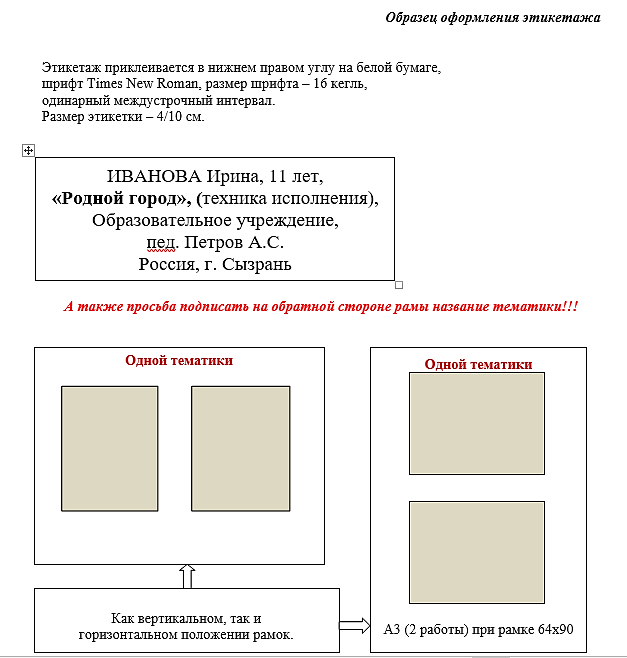 Приложение 2Состав оргкомитетаПредседатели:Акопьян В.А., министр образования и науки Самарской области Коковина И.Н., заместитель главы городского округа Самара – руководитель Департамента образования Администрации городского округа Самара Заместители председателя:Сморкалова Е.В., директор МБУ ДО «ДШИ №8 «Радуга» г.о. Самара Чуракова О.В., директор МБОУ «Школа № 81 им. Героя Советского Союза Жалнина В.Н.» городского округа Самара Члены оргкомитета:Лапшова Т.Е., руководитель управления общего образования министерства образования и науки Самарской областиНенашева А.Ю., заместитель директора МБУ ДО «ДШИ №8 «Радуга» г.о. СамараМеркулова А.И., руководитель отделения изобразительного искусства МБУ ДО «ДШИ №8 «Радуга» г.о. СамараКоординатор:Цедилов С.Г., член Союза художников России, член Евразийского художественного союза, заведующий картинной галереи МБУ ДО «ДШИ №8 «Радуга» г.о. СамараПриложение 3СОГЛАСИЕна обработку персональных данных участника XXII Межрегионального художественного фестиваля-выставки «Радужная кисть»Я ______________________________________________________________________________________________фамилия, имя, отчество полностью___________________________________________________________________________________________________________________________________________________адрес заявителя; паспортные данные: серия, номер, выдан (кем, когда)________________________________________________________________________________________________являюсь законным представителем несовершеннолетнего: ________________________________________________________________________________________________(фамилия, имя, отчество ребенка полностью)В соответствии с ФЗ РФ от 27.07.2006 г. №152-ФЗ «О персональных данных» даю свое согласие на обработку (сбор, анализ, систематизацию, накопление, хранение, уточнение, использование, уничтожение) моих персональных данных и персональных данных моего ребенка: фамилия, имя, возраст, место проживания (название населенного пункта); данные о месте работы или учебы (наименование образовательной организации, ФИО педагога, должность); контактные данные (телефон, электронная почта).Цель обработки персональных данных: взаимодействие организаторов фестиваля-выставки с ее участником; размещение фотоматериалов фестиваля-выставки на официальном сайте ДШИ №8 «Радуга» http://raduga-samara.ru/.Срок, в течение которого действует согласие: до достижения цели обработки персональных данных или до момента утраты необходимости в их достижении. Настоящее согласие может быть отозвано мной путем подачи письменного заявления об отзыве согласия.  Организатор: МБУ ДО «ДШИ №8 «Радуга» г.о. Самара: Россия, . Самара, ул. Г. Димитрова, 39, тел./факс (846) 956-02-29, school.raduga@mail.ru,  http://raduga-samara.ru/.«_____»  ________________   2022 г.                                           ___________________________________________________	                                  (подпись, расшифровка подписи)СОГЛАСИЕ на передачу персональных данных третьим лицам участника XXII Межрегионального художественного фестиваля-выставки «Радужная кисть»Я ______________________________________________________________________________________________фамилия, имя, отчество полностью____________________________________________________________________________________________________________________________________________________адрес заявителя; паспортные данные: серия, номер, выдан (кем, когда)________________________________________________________________________________________________являюсь законным представителем несовершеннолетнего: ________________________________________________________________________________________________(фамилия, имя, отчество ребенка полностью)В соответствии с ФЗ РФ от 27.07.2006 г. №152-ФЗ «О персональных данных», Положением об обеспечении безопасности персональных данных при их обработке в информационных системах персональных данных, утверждённым постановлением Правительства РФ от 17.11.2007г. №781, Положением об особенностях обработки персональных данных, осуществляемой без использования средств автоматизации, утверждённым постановлением Правительства РФ от 15.09.2008г. №687 даю свое согласие на передачу третьим лицам  для обработки (сбор, анализ, систематизация, накопление, хранение, уточнение, использование, уничтожение)  моих персональных данных и персональных данных моего ребенка: фамилия, имя, возраст, место проживания (название населенного пункта); данные о месте работы или учебы (наименование образовательной организации, ФИО педагога, должность); контактные данные (телефон, электронная почта).Цель обработки персональных данных: взаимодействие организаторов фестиваля-выставки с ее участником; размещение фотоматериалов фестиваля-выставки на официальном сайте ДШИ №8 «Радуга» http://raduga-samara.ru/.Срок, в течение которого действует согласие: до достижения цели обработки персональных данных или до момента утраты необходимости в их достижении. Настоящее согласие может быть отозвано мной путем подачи письменного заявления об отзыве согласия.  Организатор: МБУ ДО «ДШИ №8 «Радуга» г.о. Самара: Россия, . Самара, ул. Г. Димитрова, 39, тел./факс (846) 956-02-29, school.raduga@mail.ru,  http://raduga-samara.ru/.«_____»  ________________   2022 г.                                            ___________________________________________________	                                  (подпись, расшифровка подписи)ПОЛОЖЕНИЕ о проведении городского творческого конкурса «Новогодний БУМ»1.Общие положения1.1. Настоящее Положение определяет порядок организации и проведения городского творческого конкурса «Новогодний БУМ» (далее - Конкурс), его организационное и методическое обеспечение, порядок участия в мероприятии, требования к работам участников, определение победителей и призеров.1.2. Положение действует на период проведения Конкурса.1.3.  Организаторы КонкурсаУчредитель: Департамент образования Администрации городского округа Самара (далее – Департамент образования).Организатор: Муниципальное бюджетное учреждение дополнительного образования «Центр дополнительного образования «Красноглинский» городского округа Самара (далее – МБУ ДО ЦДО «Красноглинский» г.о. Самара)1.4. Цель и задачи Конкурса:- поддержка традиций и развитие инноваций в организации и проведении новогодних мероприятий;- формирование нравственных, художественно-эстетических ценностей личности через приобщение обучающихся к различным видам творчества;- возрождение и сохранение традиций русской праздничной культуры, развитие народного творчества, повышение значимости ценностей национальной культуры;- внедрение новых перспективных форм и методов при организации досуговой деятельности;- развитие интереса обучающихся к активной творческой деятельности;- создание условий для реализации творческих способностей обучающихся2. Сроки проведения Конкурса2.1. Конкурс проводится с 01.12.23 по 29.12.23 года в соответствии с планом:3. Участники Конкурса3.1.В конкурсе принимают участие обучающиеся образовательных учреждений всех типов и видов городского округа Самара.3.2. Конкурс проводится в возрастных категориях:7-9 лет,10-12 лет,13-15 лет, 16-18 лет.3.3. Участники, принимая участие в Конкурсе, соглашаются с правилами проведения Конкурса, изложенными в Положении.3.4. Участник может обращаться за консультациями, разъяснениями и технической поддержкой по вопросам, связанным с участием в Конкурсе к Организатору.3.5. Ответственность за содержание предоставленных материалов несут участники Конкурса. Претензии, связанные с нарушением авторских прав в работах участников, направляются непосредственно лицам, предоставившим материалы.3.6. Подача материалов на участие в Конкурсе рассматривается как согласие автора (авторов) на возможную публикацию отдельных материалов с соблюдением авторских прав участников.3.7. Участники соглашаются, что результаты их интеллектуальной деятельности за время участия в Конкурсе могут быть использованы Организаторами по своему усмотрению в некоммерческих целях со ссылкой на автора.3.8. Участники соглашаются, что за использование Организаторами результатов их интеллектуальной деятельности за время участия в Конкурсе они не будут претендовать на получение оплаты (вознаграждения) от Организатора за использование таких результатов. 4. Порядок проведения и содержание Конкурса4.1. Конкурс проводится дистанционно в два этапа.1 этап: отборочный этап в образовательных учреждениях, проводится до 1 декабря 2023 года.2 этап: прием заявок на электронную почту МБУ ДО «ЦДО «Красноглинский» г.о. Самара.4.2. Сроки подачи заявок: до 15 декабря 2023 года.Заявка присылается по форме в Приложении на электронный адрес dod63@mail.ruВ теме письма необходимо указать номинацию и Учреждение.Если Учреждение участвует в разных номинациях, они оформляются разными письмами.Работы загружается на RuTube – канал или Яндекс – диск, ссылка присылается вместе с заявкой участника на электронный адрес конкурса и не удаляется до его окончания.(Неправильно оформленные заявки к участию в конкурсе не принимаются)4.3. Для проведения Конкурса создается Оргкомитет из числа сотрудников Центра, задачами которого являются:обеспечение проведения Конкурса в соответствии с настоящим Положением;предоставление равных условий для всех участников;определяет состав экспертного жюри Конкурса и регламент его работы;разработка критериев оценки конкурсных работ участников;анализ и обобщение итогов Конкурса;награждение участников Конкурса.4.4. В задачи жюри Конкурса входит:проверка конкурсных работ участников Конкурсаприсвоение баллов за выполненные задания в соответствии с критериями оценки конкурсных работ;определение победителей по итогам Конкурса.4.5. Конкурс проводится по номинациям:«Ларец новогодних чудес» - на конкурс предоставляются работы декоративно-прикладного творчества;«Морозные узоры» - художественные работы, выполненные в любой технике исполнения;«Новогодний стихпарад» – конкурсное исполнение стихов и рассказов о зиме, о Новом годе.  На конкурс предоставляются как стихотворения, рассказы собственного сочинения так и других авторов;«Снежинок круговерть...» - хореографические номера в любом жанре;«Новогодние нотки» - песня может быть исполнена в любом жанре (эстрадная, народная, романс) под живой аккомпанемент или фонограмму.От одного учреждения принимается не более пяти работ в каждой номинации.5. Требования к содержанию и оформлению работ участников5.1. Конкурсанты выполняют работу самостоятельно. 5.2. Рисунок выполняется в любой технике. Поделка выполняется из любого доступного материала. Текстовая работа выполняется в электронном виде при помощи текстовых редакторов. Фото-, видео-, аудио- работы выполняются при помощи удобного для конкурсанта устройства. 5.3. Готовая работа должна соответствовать теме и выбранной номинации Конкурса. 5.4. К конкурсу допускаются работы только в электронном виде в любом формате (doc, pdf, jpg, png и др.). 5.5. Изображение конкурсной работы должно быть хорошего качества (должно быть сделано при хорошем освещении): чёткое, не смазанное. Объёмные работы должны быть сфотографированы с наиболее подходящего ракурса(ов). Продолжительность -аудио, -видео записи не должна превышать 7 минут. 5.6. Работу следует загрузить на любое облачное хранилище и указать публичную ссылку на загруженный материал в заявке.5.7. На конкурс не допускаются материалы нежелательного содержания. 5.8. Использовать работы других авторов для участия в конкурсе запрещается. За нарушение авторских прав, ответственность несёт куратор или родитель несовершеннолетнего участника, а также сам участник, если он является совершеннолетним.6.Критерии оценки работКонкурсные работы оценивает профессиональное жюри по следующим критериям:Номинация «Новогодние нотки»:Критерии оценки: чистота интонации и качество звучания, сценическая культура, соответствие репертуара исполнительским возможностям и возрастной категории исполнителя, исполнительское мастерство, художественная образность, мелодизм, оригинальность, выразительность.Номинация «Снежинок круговерть»:Критерии оценки: исполнительское мастерство, техника исполнения движений, композиционное построение номера, соответствие репертуара возрастным особенностям исполнителей, сценическая культура, артистизм, оригинальность, раскрытие художественного образа.Номинация «Новогодний стихпарад»:Критерии оценки: полнота и выразительность раскрытия темы произведения, артистизм, раскрытие и яркость художественных образов, исполнительский уровень, сценичность, дикция, сложность исполняемого произведения, соответствие репертуара возрастным особенностям исполнителей.Номинация «Ларец новогодних чудес»:Критерии оценки: оригинальность сюжета, соответствие теме направления, техника исполнения, зрелищность, авторство, соответствие возрастным особенностям.Номинация «Морозные узоры»:Критерии оценки: оригинальность сюжета, соответствие теме направления, техника исполнения, зрелищность, авторство, соответствие возрастным особенностям.7. Подведение итогов КонкурсаПобедителей и призеров конкурса определяет жюри.7.1.Подведение итогов Конкурса проводится в соответствии с разработанными критериями.7.2. Дипломы победителям и призерам за 1-3 место подготавливаются на бланках Департамента образования и вручаются оргкомитетом мероприятия.7.3. Поощрительные грамоты в номинациях и сертификаты участникам подготавливаются на бланках учреждения - организатора и вручаются оргкомитетом мероприятия.7.4. По итогам Конкурса все участники получают в электронном виде сертификаты установленного образца (подготавливаются на бланках учреждения-организатора).8. Контакты координаторов Конкурса8.1.Функции координаторов Конкурса осуществляет МБУ ДО «ЦДО «Красноглинский» г.о. Самара8.2. Участники Конкурса могут обращаться за консультативной помощью:по адресу: г.о. Самара, Павла Маркина переулок, дом 2 с 9.00 до 17.00;по электронной почте: dod63@mail.ru с пометкой в теме письма Конкурс «Новогодний БУМ»;  по телефону: 950-24-358.3. Ответственным за организационно-методическое сопровождение участников конкурса является сотрудник МБУ ДО «ЦДО «Красноглинский» г.о. Самара:Шурдукова Оксана Сергеевна, методист МБУ ДО «ЦДО «Красноглинский» г.о. Самара.Приложение 1Заявка на участие в городском творческом конкурсе«Новогодний БУМ»ПОЛОЖЕНИЕ о проведении городского конкурса-фестиваля школьных театров «Продлёнка»Общие положения Настоящее Положение определяет порядок организации и проведения городского конкурса–фестиваля школьных театров «Продлёнка» (далее – Конкурс), его организационное и методическое обеспечение, порядок участия в мероприятии, определение победителей и призеров.Положение действует на период проведения Конкурса.Организаторы КонкурсаУчредитель: Департамент образования Администрации городского округа Самара (далее – Департамент образования).Организатор: муниципальное бюджетное учреждение дополнительного образования «Центр внешкольной работы «Крылатый» городского округа Самара.        Цели и задачи Конкурса Конкурс проводится с целью реализации творческого потенциала коллективов детских школьных театров, только начинающих свой путь на сцене. Задачи Конкурса:способствовать созданию творческой среды для развития школьных театров;содействовать проявлению интереса к родному языку во всем его многообразии, истории, этнокультуре, фольклору народа;популяризировать деятельность школьных театров;способствовать формированию духовной и художественно-эстетической культуры обучающихся;активизировать познавательную и театральную деятельность обучающихся и работников образовательных организаций;стимулировать обучающихся, их родителей и педагогических работников образовательных организаций к развитию театрального искусства;выявить уровень состояния театрального творчества и заинтересованности в деятельности школьных театров на территории городского округа Самара.Сроки проведения Конкурса2.1 Городской конкурс–фестиваль школьных театров «Продлёнка» проводится с 15 января по 15 февраля 2024 года в МБУ ДО «ЦВР «Крылатый» (г.Самара, ул. Физкультурная 118).Участники Конкурса В конкурсе могут участвовать детские театральные коллективы общеобразовательных учреждений городского округа Самара. Возраст участников 7-18 лет. Участники, принимая участие в Конкурсе, соглашаются с правилами проведения Конкурса, изложенными в Положении.Участник может обращаться за консультациями, разъяснениями и технической поддержкой по вопросам, связанным с участием в Конкурсе к Организатору.Порядок проведения и содержание Конкурса4.1 Для участия в Конкурсе необходимо не позднее 05.02.2024 года подать заявку на участие, включающую список участников, ссылки на видеозапись и афишу спектакля.4.2. Участникам, прошедшим на финальный этап необходимо привезти афишу в цветном бумажном варианте, размер: А-2 или А-3.4.3. Фестиваль проводится в два этапа: отборочный (онлайн) и финальный (очно).Отборочный этап проводится с 15 января по 05 февраля 2024 года. В ходе отборочного этапа жюри осуществляет предварительный просмотр конкурсных отрывков (продолжительностью 10-15 минут) в цифровом виде, предоставленных в Оргкомитет вместе с заявкой и афишей.4.4 Информация о результатах отборочного этапа Фестиваля будет сообщена Оргкомитетом руководителям школьных театров не позднее 9 февраля 2024 года включительно. 4.5. Финальный этап состоится 15.02.2024 г в 15.00 в МБУ ДО «ЦВР «Крылатый» (г.Самара, ул. Физкультурная 118),  5. Жюри конкурса и критерии оценки5.1. Оргкомитет формирует профессиональное жюри Конкурса, состоящее из театральных специалистов и ведущих преподавателей актерского мастерства и режиссуры (далее — Жюри).5.2 Жюри анализирует, оценивает работу конкурсантов на предварительном и финальном турах, подводит итоги и определяет победителей.5.3 Решение Жюри окончательное и обжалованию не подлежит.5.4 Основные критерии отбора конкурсных спектаклей:оригинальность решения постановки;качественный уровень актерских работ;целостность постановки;продуманность костюмирования постановки;художественное оформление постановки;музыкальное оформление постановки;сохранение народных традиций, обычаев, культуры, истории;афиша постановки.5.5. Один школьный театр имеет право подать на конкурс только одну заявку.5.6. Школьным театрам желательно иметь своего светорежиссера, а также звукорежиссера.5.7. Для удобства работы жюри во время проведения финального этапа Конкурса школьным театрам необходимо иметь программку конкурсного отрывка в нескольких (минимум 10) экземплярах с указанием названия спектакля, автора пьесы, исполнителей ролей, режиссера и кратким описанием сюжета спектакля.5.8. Представляемые работы, их содержание, сюжет, действие сценических лиц и персонажей не должны противоречить законодательству Российской Федерации (Федеральный закон от 13 марта 2006 года № 38-ФЗ «О рекламе»). 5.9. В работах, представленных на Конкурсе, не должно быть изображений интимных сцен, информации в любой форме, унижающей достоинство человека или группы людей.5.10. В случае несоблюдения данных условий по решению Оргкомитета и Жюри конкурсная работа отстраняется от участия в Конкурсе.Подведение итогов КонкурсаПобедители городского Конкурса награждаются дипломами Департамента образования Администрации городского округа Самара за I, II, III место. Жюри вправе учредить дополнительные специальные дипломы и призы, обосновав свое предложение. Все участники конкурса получают сертификаты участия на бланках учреждения – организатора.Публикация итогов на официальном сайте Центра: https://cvr-krilatiy.minobr63.ru/ , в сообществе ВКонтакте: https://vk.com/cvrkrilatiy.Контакты координаторов Конкурса7.1.Функции координаторов Конкурса осуществляет МБУ ДО «ЦВР «Крылатый» г.о. Самара, ул. Физкультурная, 118, тел. 992-50-07, krilatiy.konkurs@mail.ru7.2 Ответственными за организационно-методическое сопровождение участников конкурса являются: - Даньшова Ольга Александровна, заместитель руководителя МБУ ДО «ЦВР «Крылатый» г.о. Самара, тел.992-50-07.- Обрезкова Елена Владимировна, педагог-организатор МБУ ДО «ЦВР «Крылатый» г.о. Самара, т. 8917-1175757ПОЛОЖЕНИЕ о проведении XIII городского дистанционного музыкально-теоретического конкурса «Мы любим музыку»Общие положения       1.1.Настоящее Положение определяет порядок организации и проведения XIII городского дистанционного музыкально-теоретического конкурса «Мы любим музыку» (далее – Конкурс), его организационное и методическое обеспечение, порядок участия в мероприятии, требования к работам участников, определение победителей и призеров.       1.2. Положение действует на период проведения Конкурса.       1.3.  Организаторы конкурсаУчредитель: Департамент образования Администрации городского округа Самара (далее – Департамент образования).	Организатор: муниципальное бюджетное учреждение дополнительного образования «Детская школа искусств № 11» городского округа Самара (далее – МБУ ДО «ДШИ № 11» г.о. Самара). 	Партнеры: Федеральное государственное бюджетное образовательное учреждение высшего образования «Самарский государственный институт культуры».       1.4. Цели и задачи конкурса       Конкурс проводится с целью повышения роли музыкально-теоретических дисциплин, развития слуха, творческих способностей учащихся, формирования музыкального вкуса, музыкально-эстетических потребностей, самостоятельности мышления, умения слушать и высказывать суждения о классической музыке, воспитания потребности к восприятию и пониманию произведений высокого искусства.Задачами конкурса являются: - формирование положительных эмоций, состояния психологического комфорта у учащихся в процессе обучения теории музыки, выявление и поощрение детей, наиболее талантливо подошедших к решению предложенных конкурсных заданий, - повышение статуса педагогов, преподающих музыкально-теоретические дисциплины,- повышение роли предмета Музыка в общеобразовательных школах и предметов Сольфеджио и Музыкальная литература в процессе реализации дополнительных общеобразовательных предпрофессиональных и общеразвивающих программ в области музыкального искусства ДШИ и ДМХШ.2. Сроки и место проведения конкурса2.1. Конкурс проводится с 1 декабря 2023 года по 26 февраля 2024 года в соответствии с планом:Участники конкурса3.1. В конкурсе принимают участие обучающие ДШИ, ДМХШ, ДМШ, многопрофильных учреждений дополнительного образования, общеобразовательных школ городского округа Самара в возрасте 7-15 лет.  3.2. Конкурс проводится в возрастных категориях: - 7-9 лет,- 10-12 лет,- 13-15 лет. 3.3. Участники, принимая участие в Конкурсе, соглашаются с правилами проведения Конкурса, изложенными в Положении.3.4. Участник может обращаться за консультациями и разъяснениями по вопросам, связанным с участием в Конкурсе, к Организатору.3.5. Ответственность за содержание представленных конкурсных материалов несут участники Конкурса. 3.6. Ограничений по количеству участников нет.Порядок проведения и содержание конкурса 4.1.Конкурс проводится в заочной (дистанционной) форме. 4.2. Для проведения Конкурса создается Оргкомитет из числа работников МБУ ДО «ДШИ № 11» г.о. Самара, задачами которого являются:- обеспечение проведения Конкурса- предоставление равных условий для всех участников,- определение состава экспертного жюри Конкурса и регламент его работы,- разработка критериев оценки конкурсных работ,- анализ и обобщение итогов Конкурса. 4.3. В задачи жюри Конкурса входит:- проверка конкурсных работ участников Конкурса,- присвоение баллов за выполненные задания в соответствии с критериями оценки конкурсных работ,- определение победителей по итогам Конкурса. 4.4. Конкурс проводится по номинациям:1) «Музыкальная открытка»,2) «Сам себе композитор»,3) «Слышу, вижу, пишу…».Конкурсные требования.Номинация «Сам себе композитор». Вариант А: конкурсант-  сочиняет мелодию на предложенные стихи (Приложение №4),- записывает нотный текст,- исполняет свое произведение в одном из вариантов:пение со словами и мелодической поддержкой на инструменте пение со словами и аккомпанементом на инструменте ансамблевое пение с аккомпанементом.Вариант Б: конкурсант сочиняет инструментальную пьесу, передающую настроение стихотворения, записывает нотный текст и исполняет свое произведение.	Ссылки на нотный текст сочинения и видео исполнения сочинения размещаются в соответствующих ячейках Заявки.Номинация «Музыкальная открытка».Конкурсанту нужно подобрать среди любых музыкальных произведений то, которое, по его мнению, соответствует настроению предложенной картины (Приложение №5).Участнику необходимо написать небольшое эссе (не более 1 страницы формата А4) - описание музыкального «аналога» предложенной картины, пояснив, почему выбрано в качестве «аналога» к картине именно это музыкальное произведение, сравнивая живописные и музыкальные средства выразительности.Ссылки на текстовый файл и музыкальный файл (с указанием композитора и названия произведения) размещаются в соответствующих ячейках Заявки.Номинация «Слышу, вижу, пишу…».Конкурсанту нужно подобрать картину или стихотворение, которые, по его мнению, соответствуют настроению предложенного музыкального произведения (Приложение №6).Участнику необходимо написать небольшое эссе (не более 1 страницы формата А4) - описание живописного или поэтического «аналога» предложенного музыкального произведения, пояснив, почему выбрано в качестве «аналога» к музыкальному произведению именно это живописное или поэтическое произведение, сравнивая живописные (литературные) и музыкальные средства выразительности.Ссылки на текстовый файл (эссе) и файл – репродукция картины или текст стихотворения, с указанием автора и названия произведения -  размещаются в соответствующих ячейках Заявки.Критерии оценки работ6.1.Оценка конкурсных работ осуществляется по балльной системе по следующим критериям:- логичность и музыкальная грамотность (10 баллов),- самостоятельность мышления (10 баллов),- креативность (10 баллов).Итого максимальное количество баллов – 30.6.2. В соответствии с количеством набранных баллов конкурсантам присуждаются звания лауреатов 1, 2, 3 степеней и дипломантов 1, 2, 3 степеней по следующей шкале оценивания:28-30 баллов – лауреат 1 степени,25-27 баллов – лауреат 2 степени,22-24 балла – лауреат 3 степени,20-21 балл – дипломант 1 степени,18-19 баллов – дипломант 2 степени,баллов – дипломант 3 степени.7. Подведение итогов конкурса7.1. Подведение итогов Конкурса проводится в соответствии с разработанными критериями. Решения жюри Конкурса пересмотру не подлежат.7.2. Дипломы победителям и призерам за 1-3 место подготавливаются на бланках Департамента образования и вручаются оргкомитетом мероприятия.Контакты координаторов Конкурса8.1. Функции координатора Конкурса осуществляет МБУ ДО «ДШИ № 11» г.о. Самара.8.2. Участники Конкурса могут обращаться за консультациями:- по адресу: г. Самара, ул. Силина, 10;- по электронной почте: royal11samara@mail.ru- по телефону: 8 (846) 926 98 568.3. Ответственный за организационно-методическое сопровождение Конкурса: Фролова Лариса Аркадьевна, заместитель директора МБУ ДО «ДШИ № 11»  г.о. Самара, тел. 8- 987-440-95-62. Приложение №1Приложение №2Приложение №3Заявка на участие в XIII городском музыкально-теоретическом конкурсе «Мы любим музыку»Номинация «Слышу, вижу, пишу...»ПОЛОЖЕНИЕ о проведении городского этапа областного вокально-инструментального конкурса «Жаворонок»Общие положенияНастоящее Положение определяет порядок организации и проведения городского этапа вокально-инструментального конкурса «Жаворонок» (далее- Конкурс), его организационное и методическое обеспечение, порядок участия в мероприятии, требования к работам участников, определение победителей и призеров.Конкурс проводится с 2013 года1.2. Положение действует на период проведения Конкурса.1.3.Организаторы КонкурсаУчредитель: Департамент образования Администрации городского округа Самара (далее – Департамент образования).Организатор: муниципальное бюджетное учреждение дополнительного образования МБУ ДО «ДШИ №14» г.о. Самара. 1.4. Цель и задачи КонкурсаЦель: выявление, развитие и поддержка детского вокально-инструментального творчества, воспитание и развитие личной успешности детей и молодежи, в том числе 
с ограниченными возможностями здоровья, приобщение их к ценностям российской 
и мировой культуры и искусства. Задачи конкурса: - стимулирование интереса к вокально-инструментальному творчеству, в том числе 
с целью ориентации на будущую профессию; - гармоничное развитие личности и достижение результатов, необходимых 
для успешной социализации в условиях современного общества; - выявление юных талантливых музыкантов, в том числе с ограниченными возможностями здоровья, и продвижение их творчества; - трансляция лучших практик дополнительного образования детей художественной направленности и передового педагогического опыта.2. Сроки и место проведения мероприятия2.1. Конкурс проводится с 19 марта по 4 апреля 2024 года.3. Участники Конкурса3.1. В Конкурсе могут принимать участие учащиеся детских 
и юношеских музыкальных коллективов, школ, студий, объединений 
из образовательных учреждений, студенты средних и высших специальных учебных заведений (независимо от ведомственной принадлежности), работающая молодежь.3.2. Возраст участников от 7 до 21 года:первая возрастная группа – от 7 до 9 лет;вторая возрастная группа - от 10 до 12 лет;третья возрастная группа – от 13 до 15 лет;четвертая возрастная группа – от 16 до 18 лет;пятая возрастная группа – от 19 до 21 года.шестая возрастная группа - смешаннаяДля коллективов принадлежность к возрастной группе определяется по той группе, в которую входит наибольшее количество участников коллектива (трио и ансамбли более 3-х человек). 3.3.Участники, принимая участие в Конкурсе, соглашаются 
с правилами проведения Конкурса, изложенными в Положении.3.4.Участник может обращаться за консультациями, разъяснениями 
и технической поддержкой по вопросам, связанным с участием в Конкурсе к Организатору.3.5. Ответственность за содержание предоставленных материалов несут участники Конкурса. Претензии, связанные с нарушением авторских прав в работах участников, направляются непосредственно лицам, предоставившим материалы.3.6. Подача материалов на участие в Конкурсе рассматривается как согласие автора (авторов) на возможную публикацию отдельных материалов с соблюдением авторских прав участников.3.7.Участники соглашаются, что результаты их интеллектуальной деятельности 
за время участия в Конкурсе могут быть использованы Организаторами по своему усмотрению в некоммерческих целях со ссылкой на автора.3.8.Участники соглашаются, что за использование Организаторами результатов 
их интеллектуальной деятельности за время участия в Конкурсе они не будут претендовать на получение оплаты (вознаграждения) от Организатора за использование таких результатов.  3.9. Подача Заявки подразумевает согласие на обработку персональных данных педагогов и конкурсантов.4. Порядок проведения и содержание Конкурса4.1.Форма участия - очная. Конкурс проводится 25 марта 2024 в МБУ ДО 
«ДШИ № 2» г.о. Самара с 10.00.4.2.Сроки и формат проведения Конкурса могут быть изменены 
в соответствии с эпидемиологической ситуацией в городе, которая будет наблюдаться на период проведения Конкурса.4.3. Для проведения Конкурса создаётся Оргкомитет из числа сотрудников МБУ ДО «ДШИ №2» г.о. Самара, задачами которого являются:- обеспечение проведения Конкурса в соответствии с настоящим Положением;- предоставление равных условий для всех участников;- определение состава экспертного жюри Конкурса из числа ведущих педагогов города по классу гитары в количестве не менее пяти человек, а также регламент работы;- разработка критериев оценки конкурсных работ участников;- анализ и обобщение итогов Конкурса;- награждение участников Конкурса,- организация и проведение Круглого стола по итогам Конкурса.4.4. Жюри Конкурса:- изучает задания, критерии оценивания, определяет квоту для победителей 
и призеров мероприятия в соответствии с данным Положением; - осуществляет контроль за работой участников во время проведения мероприятия;- осуществляет проверку и оценку результатов; - рассматривает апелляции участников; - определяет победителей и призеров отборочного и заключительного этапов мероприятия в соответствии с квотой; - оформляет протокол заседания по определению победителей 
и призеров этапов мероприятия по каждому из этапов; - готовит аналитический отчет об итогах выполнения заданий участниками мероприятия и передает его в оргкомитет- организует Круглый стол по итогам Конкурса с анализом проведённого мероприятия и выступления участников.4.5. Конкурс проводится по номинациям:1. Исполнительсоломалая форма (дуэт, трио)ансамбль (более 3-х человек)2. Автормузыки и стиховмузыкиПояснение: если песню написал один человек, а исполнять ее будет другой (другие), то оформить этот номер в заявке следует в двух номинациях: автор и исполнитель, так как в этом случае авторство и исполнительство будут оцениваться раздельно.4.6. В случае невозможности провести Конкурса очно, возможно заочное проведение, о чем будет объявлено дополнительно. В данном случае участники прикрепляют корректную гиперссылку на номер в видеохостинге или онлайн-хранилище. При возникновении технической неисправности со стороны организатора на ссылку для приёма заявок, они будут приниматься по электронной почте: dshi2konkyrs@mail.ru, 
о чем будет сообщено дополнительно В теме письма указать название Конкурса и краткое наименование учреждения. (Например, Жаворонок. МБУ ДО «ДШИ №2» г.о. Самара). Заявки направляются в формате EXCEL. Форма заявки указана в приложении №1.4.7. Ответственность за жизнь и здоровье учащихся в пути следования и во время мероприятия возлагается на сопровождающих педагогов.5. Требования к конкурсному выступлению- Каждый участник в заявленной номинации исполняет два произведения (исключение составляет номинация «Автор»).- Вместе с заявкой участники номинации «Автор» предоставляют тексты исполняемых произведений.- Исполнители (солисты, дуэты, трио) должны аккомпанировать на любых акустических музыкальных инструментах самостоятельно (исключение- участники 
с ограниченными возможностями здоровья. Помощь в аккомпанировании им могут оказывать педагоги).- Участие педагога допустимо только в ансамбле (более 3-х человек) и только 
в качестве аккомпаниатора при наличии играющих в ансамбле обучающихся (исключение для участников с ограниченными возможностями здоровья. Им могут аккомпанировать педагоги).- К участию не допускаются конкурсанты, исполняющие песни с несоответствующим правилам приличия содержанием, призывом к национальной и конфессиональной вражде, антигосударственной направленности.- Если песни исполняются не на русском языке, необходимо предоставить текст и его перевод.- Оргкомитет оставляет за собой право рекомендовать замену музыкальных произведений на этапе рассмотрения заявок.6. Критерии оценки6.1. Жюри оценивают каждый номер выступления конкурсантов открыто по бальной системе по следующим критериям- Выбор репертуара: художественный уровень стихов (смысл и содержание), соответствие возрасту и возможностям исполнителя.- Уровень владения музыкальным инструментом.- Уровень владения вокальными навыками (чистота интонации и качество звучания, дикция и артикуляция), а также эмоциональность и выразительность.- Уровень сценической культуры: эстетика поведения, соответствие внешнего вида исполняемому произведению.- Сыгранность, слаженность, спетость в дуэтах, трио, ансамблях.7. Подведение итогов Конкурса7.1. Подведение итогов Конкурса проводится в соответствии с разработанными критериями. Выступление участников конкурса оценивает жюри. Решения жюри оформляются протоколом7.2. Победителям Конкурса в каждой возрастной группе по номинациям присваиваются звания: Лауреата I, II, III степени и Дипломанта I, II, III степени с вручением дипломов и грамот на бланках Департамента образования и вручаются оргкомитетом мероприятия.По решению жюри могут присуждать специальные дипломы и грамоты. 7.3. Поощрительные грамоты в номинациях и сертификаты участникам подготавливаются на бланках учреждения - организатора и вручаются оргкомитетом мероприятия.7.4. Сертификаты членам жюри подготавливаются на бланках учреждения - организатора и вручаются оргкомитетом мероприятия.8. Контактная информацияКонкурс проходит на базе МБУ ДО «ДШИ №2» г.о. Самара по адресу: 
г. Самара, Зубчаниновское шоссе, 161 (здание МБОУ Школа № 86 г.о. Самара), электронная почта: dshi2konkyrs@mail.ru, тел. 997-33-22, 997-34-00.Координатор Конкурса-педагог дополнительного образования МБУ ДО «ДШИ №2» г.о. Самара Губина Ольга Павловна, тел. 8 927 695 13 24; 8 987 944 92 89.Приложение № 1 * Указывается возраст каждого участника ансамбля. От этого зависит принадлежность к возрастной группе ансамбля!*В дуэтах и трио указывать ФИ конкурсантов; Ансамблям (более 3-х человек) обязательно давать название!*В теме письма необходимо указать краткое название учебного заведения и название конкурса (Пример, Жаворонок МБУ ДО «ДШИ № 2» г.о. Самара).*Заявки принимаются до 11 марта 2024 г.  в МБУ ДО «ДШИ № 2» г.о. Самара на электронную почту dshi2konkyrs@mail.ru в формате EXCELВнимание! Проверить данные для внесения в дипломы (ФИО учащихся, название коллектива, ФИО и должность педагога, сокращённое наименование учреждения по Уставу).Данные в дипломы копируются из заявок.Дипломы не переделываются!ПОЛОЖЕНИЕ о проведении городского (муниципального) этапа областного конкурса хореографического искусства «Сказки весны»1.Общие положенияГородской этап областного конкурса хореографического искусства «Сказки весны» (далее – конкурс) является начальным этапом Большого всероссийского фестиваля детского и юношеского творчества, в том числе для детей с ограниченными возможностями здоровья (далее – Большой фестиваль) по направлению «Хореографическое».Конкурс проводится с 2023 года. Является преемником областного конкурса хореографического искусства «Зимняя сказка», который проводился с 2002 по 2022 год.Организатор конкурса: Центр детского художественного творчества Государственного бюджетного образовательного учреждения дополнительного образования детей Центра развития творчества детей и юношества «Центр социализации молодёжи» (далее – ЦДХТ ЦСМ). Организатор городского (муниципального) этапа областного конкурса МБУ ДО ЦВР «Парус» г.о. Самара.2. Цели и задачи конкурсаЦель конкурса: развитие и поддержка детского хореографического творчества, воспитание и развитие личной успешности детей и молодёжи, в том числе с ограниченными возможностями здоровья.Задачи конкурса:- стимулирование интереса к хореографическому творчеству, в том числе с целью ориентации на будущую профессию;- гармоничное развитие личности и достижение результатов, необходимых для успешной социализации в условиях современного общества;- выявление юных талантливых танцоров городского округа Самара, в том числе с ограниченными возможностями здоровья, и продвижение их творчества;- трансляция лучших региональных практик дополнительного образования детей художественной направленности и передового педагогического опыта.3. Номинации конкурса- классический танец;- народно-сценический танец;- эстрадный танец (в том числе: стилизованный народный танец);- современный танец (модерн, джаз, т.п.)В каждой номинации предусмотрены три формы выступления: соло, малый ансамбль (2-6 чел.), ансамбль.4.Участники конкурсаВ конкурсе могут принимать участие обучающиеся образовательных организаций и организаций, осуществляющих обучение всех типов независимо от ведомственной принадлежности, в том числе дети с ограниченными возможностями здоровья.Возраст участников от 7 до 17 лет. Конкурс проводится по возрастным группам:- первая возрастная группа -  от 7 до 9 лет; - вторая возрастная группа - от 10 до 12 лет; - третья возрастная группа -  от 13 до 15 лет; - четвёртая возрастная группа - от 16 до 17 лет.Принадлежность к возрастной группе определяется по той группе, в которую входит наибольшее количество участников коллектива.5. Руководство конкурсом5.1.	Руководство проведением конкурса осуществляет Оргкомитет.5.2.	Оргкомитет конкурса формирует жюри из ведущих специалистов культуры, искусства, образования. 5.3.	Жюри конкурса осуществляет экспертизу представленных работ в соответствии с критериями оценки материалов, определяет победителей и призеров конкурса.6. Сроки и порядок проведения конкурса6.1. Конкурс проводится в три этапа с октября 2023 по март 2024:- школьный этап – октябрь-декабрь 2023;- муниципальный этап (по образовательным округам) - декабрь 2023-февраль 2024;региональный этап – март 2024.6.2. Школьный этап.Руководители государственных (муниципальных) и негосударственных образовательных организаций и организаций, осуществляющих образование, реализующих соответствующие образовательные программы, обеспечивают проведение отборочных конкурсных мероприятий в организациях, направляют победителей в муниципальный этап.Для участия в городском (муниципальном) этапе конкурса творческие коллективы с 08 по 19 января 2024 года направляют заявку (электронное приложение – форма заявки СВ 24) на электронную почту pioner.cvr@mail.ru 6.3. Муниципальный этап. Организатор конкурса по образовательному округу – муниципальный оператор конкурса: по согласованию с региональным оператором формирует состав жюри, организует проведение конкурсных мероприятий, формирует реестр участников муниципального этапа конкурса (электронное приложение – форма заявки СВ 24), определяет победителей и направляет в соответствии с установленными региональным оператором квотами победителей в региональный этап конкурса.Муниципальный этап конкурса проводится в период с 29 января по 9 февраля 2024 года.С 12 по 19 февраля 2024 года организатор муниципального этапа конкурса направляет на электронную почту bvfsamara@mail.ru в соответствии с требованиями:протокол заседания жюри муниципального этапа по форме с подписями членов жюри;реестр всех участников муниципального этапа (победителей, призеров, дипломантов, не получивших никаких званий, не соответствующих положению конкурса) с обозначением итогов конкурса (электронное приложение – форма заявки СВ 24) в формате Excel; аналитическую записку по итогам проведения муниципального этапа с выводами и рекомендациями жюри.6.4 Требования к конкурсной программеКонкурсные программы состоят из двух разнохарактерных номеров. Общая продолжительность конкурсной программы – не более 8 минут. Участники обязаны обеспечить соблюдение авторских прав третьих лиц при использовании их произведений в составе конкурсных материалов (ГК РФ, ст. 70, 71).Критерии оценки работ- уровень исполнительского мастерства, выразительность, артистичность; внешний вид, сценическая культура;- соответствие репертуара возрасту исполнителей.Подведение итогов конкурсаПобедители в каждой возрастной группе по номинациям и формам выступления награждаются дипломами Лауреата I степени, призеры – награждаются дипломами Лауреата II и III степени.Жюри имеет право присуждать не все места, присуждать одно место нескольким участникам, определить специальные номинации конкурса, специальные дипломы и пр.Решения жюри оформляются протоколом и не подлежат пересмотру.Победители и призёры участвуют в областном этапе конкурса.Обработка персональных данныхВ соответствии с требованиями статьи 9 федерального закона от 27.07.2006 г. № 152-ФЗ «О персональных данных», подавая заявку на участие в конкурсе, обучающиеся, родители несовершеннолетних обучающихся, педагоги выражают согласие на обработку организатором персональных данных участников конкурса (обучающиеся, педагоги), включающих фамилию, имя, отчество, возраст, адрес электронной почты, контактный телефон.Организаторы гарантируют, что полученные персональные данные обрабатываются в соответствии с требованиями законодательства в области персональных данных и исключительно в целях проведения конкурса, определённых настоящим положением.Контактные данные Оргкомитета:443010 г. Самара, ул. Урицкого 1А, каб. 59Гусева Юлия Львовна – зам. директора по СПР 375 -18 -20e-mail: pioner.cvr@mail.ruПриложение (Требования к оформлению эл. файлов и переписке в эл. почте)Конкурсные материалы подаются в одном электронном письме отдельными прикрепленными файлами (архивировать не нужно). На всех подаваемых участников заполняется заявка в одной таблице в несколько строчек.После проверки правильности оформления заявки отправитель получит ответное письмо: «Заявка принята» или «Заявка не принята, необходимо…».В электронной переписке (заявки, уточнения, вопросы, т.д.) в поле «Тема письма» указывать сначала аббревиатуру названия конкурса – СВ, затем указание на автора письма. Например, СВ ДШИ 11 Самара или СВ муноператор ЮЗ.Образцовым коллективам, подающим заявку на участие в финале, минуя окружной этап, в поле «Тема письма» добавлять слово «Образцовый». Например, СВ Образцовый Парус Самара.ПОЛОЖЕНИЕ о проведении городского Рождественского фестиваля - 2024 годаОбщие положения1.1 Настоящее положение определяет порядок организации и проведения городского фестиваля, посвященного Празднику Рождества Христова (в дальнейшем – Фестиваль). 1.2 Положение действует на период проведения Фестиваля.1.3 Организаторы ФестиваляУчредитель: Департамент образования Администрации городского округа Самара (далее – Департамент образования).Организатор: Муниципальное бюджетное учреждение дополнительного образования «Детская школа искусств №3 «Младость» городского округа Самара.1.4 Цели и задачи Фестиваля- развить у максимального количества обучающихся муниципальных образовательных учреждений мотивацию к духовной и эстетической деятельности;- повысить профессиональный уровень педагогов дополнительного образования;- выявить наиболее одаренных детей и подростков городского округа Самара.Сроки проведения Фестиваля2.1 Фестиваль проводится с 09.01.2024г. по 25.01.2024г. в соответствии с планом:Участники Фестиваля3.1 В Фестивале могут принять участие обучающиеся учреждений дошкольного, общего и дополнительного образования в возрасте 7 до 18 лет. в следующих номинациях:3.2 Участники, принимая участие в Фестивале, соглашаются с правилами проведения, изложенными в Положении.3.3 Подача заявки на участие в Фестивале рассматривается как согласие автора (авторов) на возможную публикацию конкурсных номеров с соблюдением авторских прав участников.3.4 Ответственность за жизнь и здоровье обучающихся на мероприятии и в пути следования туда и обратно возлагается на педагогов, сопровождающих участников мероприятия. 4. Порядок проведения и содержание Фестиваля4.1. Фестиваль проводится в очной форме по следующим номинациям:- эстрадное, академическое, фольклорное пение (сольное, ансамблевое, хоровое);- театральное творчество;- авторское творчество;- хореографическая композиция (народный, эстрадный танец и др.);- рисунок и декоративно-прикладная композиция. 4.2. Сроки и формат проведения Фестиваля могут быть изменены в соответствии с эпидемиологической ситуацией в городе, которая будет наблюдаться на период проведения мероприятия.4.3. Для проведения Фестиваля создается Оргкомитет из числа сотрудников ответственных учреждений, задачами которого являются:- обеспечение проведения Фестиваля в соответствии с настоящим Положением;- предоставление равных условий для всех участников;- определяет состав экспертного и регламент его работы;- разработка критериев оценки конкурсных номеров участников;- анализ и обобщение итогов Фестиваля;- награждение участников Фестиваля.4.4. В задачи жюри Фестиваля входит:-   оценивание конкурсных номеров участников;- присвоение баллов в соответствии с критериями оценки конкурсных номеров и заполнение оценочных листов;- определение победителей по итогам Фестиваля.5. Требования к содержанию и оформлению творческих номеров5.1 К рассмотрению принимаются работы исключительно рождественской и новогодней тематики.5.2. В случае дистанционного проведения Фестиваля видео творческих номеров необходимо снять в формате mp 4, разместить на любом хостинге и в виде ссылки направить вместе с заявкой на электронную почту ответственного учреждения по номинациям.6. Критерии оценки творческих номеров6.1 Оценка конкурсных номеров осуществляется по бальной системе по следующим критериям:Критерии оценки участника в номинациях эстрадное, академическое, фольклорное пение (сольное, ансамблевое, хоровое); хореографическая композиция (народный, эстрадный танец и др.): уровень исполнительского мастерства;раскрытие художественного образа;соответствие репертуара возрастным особенностям исполнителей;уровень сценической культуры;соответствие произведений содержанию Рождественского фестиваля.Критерии оценки участника в номинации авторское творчество и театральное творчество:эмоциональная выразительность;логические паузы и ударения;соответствие тематики исполняемого произведения и возрасту исполнителя;соответствие исполняемого произведения и внешнего вида; уверенное знание исполняемого текста;создание яркого художественного образа. Критерии оценки участника в номинации рисунок и декоративно-прикладная композиция:качество выполнения работы;соответствие содержания работы тематики;	оригинальность раскрытия темы.                Решение жюри окончательное и обсуждению не подлежит!7. Подведение итогов Фестиваля7.1. Подведение итогов Фестиваля проводится в соответствии с разработанными критериями. 7.2. Дипломы лауреатам 1-3 степени и дипломатам подготавливаются на бланках Департамента образования и вручаются оргкомитетом мероприятия. 7.3. Сертификаты участникам подготавливаются на бланках учреждения – организатора, ответственного по номинациям и вручаются оргкомитетом мероприятия.8. Контакты координаторов Фестиваля8.1.  Функции координаторов Фестиваля осуществляет МБУ ДО «Детская школа искусств №3 «Младость» г.о. Самара8.2. Участники Фестиваля могут обращаться за консультативной помощью:- по адресу: 443087 г.о. Самара, ул. Стара-Загора, 151, с 9.00 до 17.00;- по электронной почте: so_sdo.dshi3@samara.edu.ru с пометкой в теме письма «Рождественский фестиваль»;    - по телефону: 953-06-42.8.3. Ответственным за организационно-методическое сопровождение участников Фестиваля является заместитель директора МБУ ДО «ДШИ №3 «Младость» г.о. Самара Агаджанова Мелина Анатольевна (тел. 89277011937).8.4 Дополнительная информация по Фестиваля размещается на официальном сайте учреждения ДШИ № 3 - младость.рф. Приложение 1 (Заполняется на фирменном бланке учреждения)ЗАЯВКАна участие в городском Рождественском фестивале.Наименование учрежденияКонтактный телефон учреждения, педагога	ФИ (полностью) исполнителя (солиста), либо название и вид коллективаФИО (полностью) руководителя, педагога, концертмейстераВозраст участника (коллектива)	НоминацияПрограмма выступления: ФИО авторов, название произведенияОбщий хронометраж выступления в минутахПОЛОЖЕНИЕ о проведении городского фестиваля народной культуры «Волжские традиции» (в рамках Всероссийского детского фестиваля народной культуры «Наследники традиций»)Общие положенияГородской фестиваль народной культуры «Волжские традиции» является муниципальным этапом регионального этапа Всероссийского детского фестиваля народной культуры «Наследники традиций».Настоящее Положение определяет порядок организации и проведения городского фестиваля народной культуры «Волжские традиции» (в дальнейшем – Фестиваль), его организационное и методическое обеспечение, порядок участия в мероприятии, требования к работам участников, определение победителей и призёров.1.2 Положение действует на период проведения Фестиваля.1.3 Организаторы Фестиваля: Учредитель: Департамент образования Администрации городского округа Самара (далее Департамент образования).Организатор: Муниципальное бюджетное учреждение дополнительного образования «Детская школа искусств №3 «Младость» городского округа Самара1.4 Цели и задачи Фестиваля:Фестиваль проводится с целью выявления, развития и поддержки детей, проявляющих способности в области народной культуры и искусства, воспитания и развития личной успешности детей, приобщения их к ценностям этнокультурного наследия Поволжья.Задачи:- развитие творческих способностей и одаренности обучающихся посредством стимулирования интереса к народной культуре;- воспитание уважения к народной культуре и искусству на основе усвоения духовно-нравственных ценностей народов Российской Федерации, изучения исторических и национальных особенностей и традиций народной культуры;-популяризация русского языка и культурной самобытности народов и этнических общностей Российской федерации, знаний об истоках народного творчества, традициях и их прикладных аспектах в современной жизни;- развитие национальных и межнациональных (межэтнических) отношений, международного сотрудничества в сфере образования и культуры;- выявление, экспертиза и распространение лучших педагогических практик по этнокультурному воспитанию и образованию обучающихся.  2. Сроки проведения Фестиваля2.1. Конкурс проводится с 09. 01.2024г. по 15.02.2024 г. в соответствии с планом:3.  Номинации Фестиваля3.1 Декоративно-прикладное творчество.Представляются изделия, отражающие традиции народных ремесел и промыслов региона, а также творческие работы, выполненные в указанных техниках. Подноминации:Художественная обработка растительных материалов (изделия из соломы, лозы, бересты и пр.).Художественная керамика (глиняная игрушка, гончарство).Художественный текстиль (ткачество, кружево, вышивка, лоскутное шитье, вязание, валяние).Роспись (по дереву, ткани, металлу и др.).Резьба (из дерева, кости), выжигание, ковка.Традиционная кукла.3.2 Фольклор.Представляется исполнительское мастерство в воссоздании песенных, хореографических, инструментальных форм фольклора в исторически достоверном виде с учетом диалектных и стилевых особенностей региональной народной традиции.Подноминации:Фольклорный коллектив (коллективное исполнение).Лучший танцор (индивидуальное исполнение).Лучший музыкант (индивидуальное исполнение).Лучший вокалист (индивидуальное исполнение).Время выступления фольклорного коллектива – не более 10 минут.Время выступления индивидуального участника – не более 6 минут.3.3 Сценические формы фольклора.Представляется исполнительское мастерство, основанное на современном прочтении произведений фольклора (эстрадные обработки народных песен, авторские произведения в народном стиле и т.п.).Подноминации:Ансамбль народной музыки (инструментальное песенное, хореографическое исполнительство).Народный танец (индивидуальное исполнение).Народная песня (индивидуальное исполнение).Время выступления ансамбля – не более 10 минут.Время выступления индивидуального участника – не более 6 минут.3.4 Народный костюм.Представляются реконструкции народного костюма, выполненные с учетом локальных особенностей, традиционных материалов и с соблюдением технологий изготовления, а также костюмы (коллекции), сохраняющие традиционные особенности и колорит национального костюма.Подноминации:Этнографический костюм.Современный костюм.3.5 Традиционное судостроение.Подноминации:Судомоделирование.Традиционные судна. Представляются судна, выполненные с использованием традиционных материалов и с соблюдением технологий изготовления, либо предоставляется информация об объекте и формате презентации (видеоролика, фотовыставки).3.6 «Топос. Краткий метр». Представляются проекты в виде короткометражных фильмов (видеороликов), направленные на изучение истории малой родины, конкретных объектов (природных, социальных, культурных, антропологических), воссоздание целостной картины истории страны в целом и родного края в частности.Участники представляют короткометражные фильмы. Видеоролики, созданные в период 2023-2024 учебного года, хронометраж которых составляет не более 10 минут. Примерный перечень тем, по которым могут быть созданы и представлены фильмы:маршруты и интересные места;малая родина: вчера, сегодня и завтра;люди, внесшие вклад в развитие малой родины;народные промыслы и ремесла;фольклор, народные игры, обряды, традиции, музыка. 3.7 Образовательный бренд территории. Представляются реализуемые образовательные проекты (практики) в сфере этнокультурного образования (изучение, сохранение и продвижение народных традиций, традиционных ремесел и фольклора, проектирование и реализация программ образовательного туризма т.д.).4. Участники Фестиваля4.1 В Фестивале могут принять участие детские, юношеские и педагогические фольклорные ансамбли, и солисты (далее – Участники) учреждений дополнительного образования детей и общеобразовательных школ г.о. Самара.4.2. Фестиваль проводится в возрастных категориях от 7 лет.Участники конкурса делятся на следующие возрастные группы:I возрастная группа: 7 – 9 лет;II возрастная группа: 10 – 13 лет;III возрастная группа: 14 – 17 лет;IV группа: студенты профильных ССУЗов и ВУЗов, педагоги ДШИ, ДМШ, Центров дополнительного образования, учреждений высшего и среднего профессионального образования.4.3 В номинации «Декоративно-прикладное творчество» принимаются работы, выполненные индивидуальными участниками.В номинациях «Фольклор». «Сценические формы фольклора», «Народный костюм», «Традиционное судостроение», «Топос. Краткий метр» принимают участие как творческие коллективы, так и индивидуальные участники.В номинации «Образовательный бренд территории» принимают участие педагогические работники, реализующие представляемый образовательный проект.В составе детского творческого коллектива в заявленной возрастной группе допускается не более 20% участников из другой возрастной группы. 4.4 Участники, принимая участие в Конкурсе, соглашаются с правилами проведения Конкурса, изложенными в Положении.4.5 Подача заявки на участие в Конкурсе рассматривается как согласие автора (авторов) на возможную публикацию конкурсных номеров с соблюдением авторских прав участников.4.6 Ответственность за жизнь и здоровье обучающихся на мероприятии и в пути следования туда и обратно возлагается на педагогов, сопровождающих участников мероприятия. 5. Порядок проведения и содержание Фестиваля5.1. Фестиваль проводится в очной форме по следующим номинациям:«Фольклор»;            «Сценические формы фольклора»;   «Декоративно-прикладное творчество»;   «Народный костюм»            «Традиционное судостроение»По номинациям «Топос. Краткий метр», «Образовательный бренд территории» Конкурс проводится в дистанционной форме. 5.2 Приём заявок на участие в Фестивале осуществляется с 22.01.2024 г. по 12.02.2024г. по электронной почте so_sdo.dshi3@samara.edu.ru с пометкой Фестиваль «Волжские традиции». Заявки на участие в Фестивале должны быть оформлены по образцу (Приложение).Приём конкурсных работ по номинациям «Декоративно-прикладное творчество», «Народный костюм», «Традиционное судостроение» осуществляется с 22.01.2024г. по 12.02.2024г. с 10.00 до 17.00 по адресу ул. Ново-Садовая, 260 «А» (ДПЦ «Кириллица», АНО «Самарский центр русской традиционной культуры» (музей)). Приём конкурсных работ по номинациям «Топос. Краткий метр», «Образовательный бренд территории» осуществляется по электронной почте so_sdo.dshi3@samara.edu.ru с пометкой Конкурс «Волжские традиции». Видеоматериалы по номинации «Топос. Краткий метр» (фильмы, репортажи, постановочное видео, документальное) должны быть размещены на любом удобном видеохостинге и предоставлены в виде ссылки. Конкурсные материалы по номинации «Образовательный бренд территории» предоставляются в формате презентации и текстовых материалов (PDF). Объем текстовых материалов не должен превышать 10 страниц компьютерного набора в формате А4 (шрифт – Times New Roman, кегль -14, интервал -1.5см, поля-2см) Объем презентации работы- не более 15 слайдов. Заявки и конкурсные работы, присланные с нарушениями и на другие электронные адреса учреждения к рассмотрению, не принимаются.5.3. Сроки и формат проведения Фестиваля могут быть изменены в соответствии с эпидемиологической ситуацией в городе, которая будет наблюдаться на период проведения мероприятия.5.4. Для проведения Фестиваля создается Оргкомитет из числа сотрудников учреждения, задачами которого являются:- обеспечение проведения Фестиваля в соответствии с настоящим Положением;- предоставление равных условий для всех участников;- утверждение состава экспертного жюри Фестиваля и регламента его работы;- разработка критериев оценки конкурсных номеров участников;- анализ и обобщение итогов Фестиваля;- награждение участников Фестиваля.5.5. Жюри Фестиваля формируется из известных деятелей культуры и искусства, образования, представителей общественности. В задачи жюри Фестиваля входит:-   осуществление экспертизы конкурсных материалов в соответствии с критериями оценки по номинациям;- определение победителей (лауреатов 1, 2, 3 степеней, дипломантов);- направление лауреатов 1, 2, 3 степеней II и III возрастных групп   на участие в региональном этапе Всероссийского детского фестиваля народной культуры «Наследники традиций».            Решение жюри окончательное и обсуждению не подлежит!6. Критерии оценки творческих номеров6.1 В номинации «Декоративно-прикладное творчество» работы во всех подноминациях оцениваются по следующим критериям:знание и владение традициями художественного ремесла;художественная целостность и выразительность работы;техническое мастерство автора (степень сложности и качество выполнения работы).6.2 В номинации «Фольклор» работы во всех подноминациях оцениваются по следующим критериям: соответствие стиля, манеры исполнения народной традиции представляемого региона;исполнительское мастерство;соответствие репертуара и костюмов традициям региона и возрасту исполнителей. 6.3 В номинации «Сценические формы фольклора» работы во всех подноминациях оцениваются по следующим критериям: опора на народные традиции в представленных номерах;художественный уровень исполнительского мастерства, выразительность, артистичность;наличие в творческом номере оригинальных решений в постановке и исполнении;внешний вид, костюмы, художественное оформление;соответствие репертуара возрасту исполнителей.6.4 В номинации «Народный костюм» в подноминации «Этнографический костюм» работы оцениваются по критериям: знание и владение традициями создания этнографического костюма;художественная целостность и выразительность работы;техническое мастерство автора (степень сложности и качество выполнения работы).В подноминации «Современный костюм» работы оцениваются по критериям: оригинальность создания современного образа при использовании этнографического материала;художественная целостность и выразительность работы;техническое мастерство автора (степень сложности и качество выполнения работы).6.5 В номинации «Традиционное судостроение» в подноминации «Традиционные судна» жюри оценивает работы по следующим критериям:отражение историко-культурного наследия региона;мастерство автора (степень сложности и качество выполнения всех работ и обработки конструктивных элементов);творческий подход;В подноминации «Судомоделирование» работы оцениваются по критерии: отражение историко-культурного наследия региона;художественная целостность работы, эстетическая ценность;категория сложности и размеры модели;мастерство автора;умелое сочетание традиций и новаторств в изделии.6.6 В номинации «Топос. Краткий метр» фильмы оцениваются по следующим критериям:соответствие темы и содержания фильма;раскрытие темы, глубина и проработка содержания;историческая достоверность представленных фактов;индивидуальность режиссерского решения;оригинальность, динамичность и эмоциональность;художественное и техническое исполнение работы (идея, содержание, изображение, звук, цвет, свет, монтаж и т.д.);качество операторской работы;качество визуального оформления.6.7 В номинации «Образовательный бренд территории» жюри оценивает презентацию участников по следующим критериям:актуальность образовательного бренда для территории;соответствие механизмов продвижения образовательного бренда потребностям целевой аудитории;ориентация на опережающий рынок труда, квалификаций и компетенций;межведомственное партнерство и сетевое взаимодействие (организации образования, культуры, бизнеса, общественные объединения и др.);механизмы и приемы коммерциализации образовательного бренда/проекта;влияние реализации образовательного проекта (практики) на развитие территории, системы образования региона, сохранение народных традиций региона, развитие внутреннего и международного образовательного туризма;идентификация образовательного бренда (логотип, символика, другие характеристики);логичность и культура представления информации;соблюдение технических требований к видео презентации. 7. Подведение итогов Фестиваля7.1. Подведение итогов Фестиваля проводится в соответствии с разработанными критериями. 7.2. Дипломы лауреатам 1-3 степени и дипломантам подготавливаются на бланках Департамента образования и вручаются оргкомитетом мероприятия. 7.3 Лауреаты 1-3 степеней II и III возрастных категорий направляются на участие в региональный этап Всероссийского детского фестиваля народной культуры «Наследники традиций». 7.3. Сертификаты участникам подготавливаются на бланках учреждения - организатора и вручаются оргкомитетом мероприятия.8. Контакты координаторов Фестиваля8.1.  Функции координаторов Фестиваля осуществляет МБУ ДО «Детская школа искусств №3 «Младость» г.о. Самара8.2. Участники Фестиваля могут обращаться за консультативной помощью:- по адресу: 443087 г.о. Самара, ул. Стара-Загора, 151, с 9.00 до 17.00;- по электронной почте: so_sdo.dshi3@samara.edu.ru с пометкой в теме письма Фестиваль «Волжские традиции»;    - по телефону: 953-06-42.8.3. Ответственным за организационно-методическое сопровождение участников Фестиваля является заместитель директора МБУ ДО «ДШИ №3 «Младость» г.о. Самара Агаджанова Мелина Анатольевна (тел. 89277011937).8.4 Дополнительная информация по Фестивалю размещается на официальном сайте учреждения дши3 - младость.рф. в разделе «Конкурсы». Приложение 1 (Заполняется на фирменном бланке учреждения)Заявкана участие в городском фестивале народной культуры«Волжские традиции»Название учреждения и адрес __________________________________Участник (ФИО солиста/название коллектива) ____________________Возраст, год обучения участника________________________________ФИО педагога (полностью)____________________________________Телефон педагога (мобильный)_________________________________ФИО концертмейстера (полностью)_____________________________Автор, название произведения__________________________________Продолжительность выступления_______________________________Ссылка на конкурсные материалы, размещенное в сети Интернет (для дистанционных номинаций) _________________________________________________________________Директор учреждения______________________________________          М.П.ПОЛОЖЕНИЕ о проведении городского этапа областного конкурса детского сольного пения «Серебряный микрофон»1. Общие положения1.1.	Городской и областной этапы конкурса детского сольного пения «Серебряный микрофон» (далее – Конкурс) являются этапами Большого всероссийского фестиваля детского и юношеского творчества, в том числе для детей с ограниченными возможностями здоровья (далее – Большой фестиваль) по направлению «Исполнительское (вокально-инструментальное)».1.2.	Организатор областного этапа Конкурса: Центр детского художественного творчества Государственного бюджетного образовательного учреждения дополнительного образования детей Центра развития творчества детей и юношества «Центр социализации молодежи» (далее – ЦДХТ ЦСМ).1.4. Организатор городского этапа: МБУ ДО «ДШИ № 15» г.о. Самара1.5.	Организаторы конкурса оставляют за собой право изменить условия настоящего положения после утверждения Министерством просвещения Российской Федерации положения Большого фестиваля, разместив информацию на сайте http://цсмсамара.рф. 2. Цели и задачи конкурса2.1.	Цель конкурса: развитие и поддержка детского вокального творчества, воспитание и развитие личной успешности детей и молодежи, в том числе с ограниченными возможностями здоровья.2.2.	Задачи конкурса:стимулирование интереса к вокальному творчеству, в том числе с целью ориентации на будущую профессию;гармоничное развитие личности и достижение результатов, необходимых для успешной социализации в условиях современного общества;выявление юных талантливых вокалистов Самарской области, в том числе с ограниченными возможностями здоровья, и продвижение их творчества;трансляция лучших региональных практик дополнительного образования детей художественной направленности и передового педагогического опыта.3. Номинации конкурсаэстрадное пение;народное пение;академическое пение.4. Участники конкурса4.1.	В конкурсе могут принимать участие обучающиеся образовательных организаций и организаций, осуществляющих обучение всех типов независимо от ведомственной принадлежности, в том числе дети с ограниченными возможностями здоровья.4.2.	Возраст участников от 7 до 17 лет. Конкурс проводится по возрастным группам:первая возрастная группа	–	от 7 до 9 лет;вторая возрастная группа	–	от 10 до 12 лет;третья возрастная группа	–	от 13 до 15 лет;четвертая возрастная группа	–	от 16 до 17 лет.5. Руководство конкурсом5.1.	Руководство проведением конкурса осуществляет Оргкомитет 5.2.	Оргкомитет конкурса формирует жюри из ведущих специалистов культуры, искусства, образования.5.3.	Жюри конкурса осуществляет экспертизу поступивших в конкурс работ в соответствии с критериями оценки материалов, определяет победителей и призеров конкурса.6. Сроки и порядок проведения конкурса6.1. Конкурс проводится в два этапа: городской (муниципальный) этап – февраль 2024 года;областной (финальный) этап – март-апрель 2024 года.6.2.  Для участия в городском этапе Конкурса необходимо до 6 февраля 2024 года подать заявку, пройдя по ссылке (ссылки будут сообщены дополнительно):номинация «Эстрадное пение»номинация «Народное пение»номинация «Академическое пение»6.3. Конкурс проводится в очном формате графики выступлений конкурсантов по номинациям будут сообщены дополнительно.6.4. Победители и призеры направляются в областной (финальный) этап. 6.5. Солисты Образцовых творческих коллективов имеют право участвовать в финальном этапе конкурса, минуя муниципальный.Для участия в финале солисты Образцовых творческих коллективов в марте направляют заявку на электронную почту: bvfsamara@mail.ru  в соответствии с требованиями. Если солисты Образцовых творческих коллективов являются победителями муниципального этапа, подавать заявку самостоятельно не требуется.6.6. Заявки на участие в финале конкурса победителей муниципального этапа подают организаторы конкурса по образовательному округу.Информация о порядке проведения финального этапа будет направлена муниципальным операторам, организаторам конкурса по образовательному округу и на адреса участников, указанные в заявках.6.7. Протокол городского этапа Конкурса будет размещен на официальном сайте МБУ ДО «ДШИ № 15» г.о. Самара http://do-dshi15.ru/ .6.8. Требования к конкурсной программеКонкурсные программы состоят из двух разнохарактерных произведений. Общая продолжительность конкурсной программы – не более 7 минут.Требования к аккомпанементу:в номинации «эстрадное пение» – возможно выступление в сопровождении концертмейстера, инструментальной группы или фонограммы «минус» (без дублирования основной мелодии);в номинациях «академическое пение» и «народное пение» – в сопровождении концертмейстера, инструментального ансамбля, a’capella.Участие в номере группы подтанцовки, бэк-вокала допустимо, не оценивается.7. Критерии оценки работуровень исполнительского мастерства, выразительность, артистичность;внешний вид, сценическая культура;соответствие репертуара возрасту исполнителей.8. Подведение итогов конкурса8.1. Подведение итогов Конкурса проводится в соответствии с разработанными критериями.8.2. Победители в каждой возрастной группе по номинациям награждаются дипломами   Лауреата I степени, призеры – награждаются дипломами Лауреата II и III степени.8.3. Дипломы победителям и призерам подготавливаются на бланках Департамента образования и вручаются оргкомитетом мероприятия.8.4. Сертификаты участников подготавливаются на бланках учреждения организатора и вручаются оргкомитетом мероприятия.8.5. Жюри имеет право присуждать не все места, присуждать одно место нескольким участникам, определить специальные номинации конкурса, специальные дипломы и пр.8.6. Решения жюри оформляются протоколом и не подлежат пересмотру.8.7. Победители и призеры участвуют в областном (финальном) этапе Конкурса.9. Обработка персональных данных9.1. В соответствии с требованиями статьи 9 федерального закона от 27.07.2006 г. № 152-ФЗ «О персональных данных», подавая заявку на участие в конкурсе, обучающиеся, родители несовершеннолетних обучающихся, педагоги выражают согласие на обработку организатором персональных данных участников конкурса (обучающиеся, педагоги), включающих фамилию, имя, отчество, возраст, адрес электронной почты, контактный телефон. 9.2. Подавая заявку на участие в конкурсе, обучающиеся, родители несовершеннолетних обучающихся, педагоги подтверждают, что ознакомлены с настоящим положением, порядком и условиями, определяющими проведение конкурса, а также с правилами размещения и обработки персональных данных участников конкурсных и массовых мероприятий.9.3. Организаторы гарантируют, что полученные персональные данные обрабатываются в соответствии с требованиями законодательства в области персональных данных и исключительно в целях проведения конкурса, определенных настоящим положением. 10. Контакты координаторов Конкурса10.1. Функции координаторов Конкурса осуществляет МБУ ДО «ДШИ № 15» г.о. Самара10.2.  Участники Конкурса могут обращаться за консультативной помощью: -по адресу: г.о. Самара, пр. Кирова, 199 с 9.00 до 18.00; - по электронной почте: dschi15@yandex.ru с пометкой в теме письма «Серебряный микрофон»;   -по телефону: 331-00-9510.3. Ответственным за организационно-методическое сопровождение участников Конкурса является зам. директора по УВР МБУ ДО «ДШИ № 15» г.о. Самара Чирова Оксана Геннадьевна.ПОЛОЖЕНИЕ о проведении городского конкурса литературно-музыкальных композиций «Нам всем завещана Россия», посвященного Дням воинской славы РоссииОбщие положенияДни воинской славы России (Дни славы русского оружия) — памятные дни России в ознаменование побед российских (в том числе русских, советских) войск, которые сыграли решающую роль в истории России.Настоящее Положение определяет порядок организации и проведения городского дистанционного конкурса литературно-музыкальных композиций «Нам всем завещана Россия» (далее – Конкурс), его организационное и методическое обеспечение, порядок участия в мероприятии, требования к работам участников, определение победителей и призеров.1.2. Положение действует на период проведения Конкурса.1.3. Организаторы конкурсаУчредитель: Департамент образования Администрации городского округа Самара (далее – Департамент образования).Организатор: муниципальное бюджетное учреждение дополнительного образования «Центр детского и юношеского технического творчества «Импульс» городского округа Самара (далее – МБУ ДО «ЦДЮТТ «Импульс»)1.4.      Цели и задачи мероприятия Цель: создание культурной среды для формирования гражданско-патриотической позиции детей и подростков, содействие развитию их творческих способностей и самореализации. Задачи:  - воспитание патриотизма и гражданственности на примере произведений российских авторов;  - выявление талантливых детей и создание условий для их самореализации;  - приобщение детей к чтению отечественной литературы;  - формирование потребности в духовном и интеллектуальном росте.2. Сроки и место проведения конкурса2.1. Конкурс проводится с 1 по 29 февраля 2024г.  в соответствии с планом:Участники конкурса3.1. К участию в конкурсе приглашаются обучающиеся и воспитанники от 7 до 17 лет образовательных учреждений всех типов и видов городского округа Самара, дети с ограниченными возможностями здоровья, педагоги, родители.3.2. Конкурс проводится в возрастных категориях:- младший школьный возраст -  7-10 лет;- средний школьный возраст – 11-13 лет;- старший школьный возраст – 14-17 лет.                     Квота участников: в конкурсе ОУ может показать детей в 3-х номинациях в каждой возрастной группе, или представить только одну работу в любой номинации и возрастной группе.3.3. Участники, принимая участие в Конкурсе, соглашаются с правилами его проведения, изложенными в Положении.3.4. Участник может обращаться за консультациями, разъяснениями и технической поддержкой по вопросам, связанным с участием в Конкурсе к Организатору.3.5. Ответственность за содержание предоставленных материалов несут участники Конкурса. 3.6. Подача материалов на участие в Конкурсе рассматривается как согласие автора (авторов) на возможную публикацию отдельных материалов с соблюдением авторских прав участников.3.7. Участники соглашаются, что результаты их интеллектуальной деятельности за время участия в Конкурсе могут быть использованы Организаторами по своему усмотрению в некоммерческих целях со ссылкой на автора.3.8. Участники соглашаются, что за использование Организаторами результатов их интеллектуальной деятельности за время участия в Конкурсе и не будут претендовать на получение оплаты (вознаграждения) от Организатора за использование таких результатов.  4. Порядок проведения и содержание Конкурса4.1. Конкурс проводится в заочном формате (дистанционно). Участники в срок с 1-19 февраля высылают с заявки Word (в соответствии с Приложением № 1) в электронном виде на адрес centrimpuls2011@yandex.ru (темой письма «Нам всем завещана Россия, например, Школа № 11) и размещают видео VK https://vk.com/club210473989 (маленькая сцена с темой #Нам всем завещана Россия). 4.2. Для проведения Конкурса создается Оргкомитет из числа сотрудников ЦДЮТТ «Импульс», задачами которого являются:- обеспечение проведения Конкурса в соответствии с настоящим Положением;- предоставление равных условий для всех участников;- определение состава экспертного жюри Конкурса и регламент его работы;- разработка критериев оценки работ участников;- анализ и обобщение итогов Конкурса;- награждение участников Конкурса.4.3. В задачи жюри Конкурса входит:-  просмотр работ участников Конкурса;- присвоение баллов в соответствии с критериями оценки работ;- определение победителей по итогам Конкурса.4.4.  Конкурс проводится по номинациям:- «Эхо военных лет» - стихи, проза о ВОВ;- «Своих не бросаем» - стихи и документальна проза о присоединении Крыма к России, о освободительных событиях на Донбассе;- «С чего начинается Родина» - эссе, стихи и проза о России.5. Требования и критерии оценки к конкурсным работам5.1. Требования:- длительность композации 7 - 10 мин;- видео в формате МР4;-для размещения видео необходимо вступить в группу по ссылке https://vk.com/club210473989 (маленькая сцена) и разместить работу. Пример текста к видео VK – #Нам всем завещена Россия. МБОУ Школа № 77 г.о. Самара. Номинация «Эхо военных лет». "Он вчера не вернулся из боя". Исполнители: учащиеся 6А кл. Педагог Иванова М. И.- количество участников в композиции по усмотрению постановщика, но не менее 5чел.5.2. Критерии оценки:- соответствие тематике и условиям Конкурса;- эмоциональное воздействие материала;- сценическая культура;  - актерский ансамбль;- соответствие материала творческим возможностям коллективов;-музыкальное оформление композиции, роль музыкального сопровождения в режиссерских решения.6. Состав жюри и критерии оценки6.1. Жюри Конкурса формируется из числа профессиональных работников культуры и образования, представителей учреждения-организатора.6.2. Жюри мероприятия выполняет следующие функции: - изучает критерии оценивания, определяет квоту для победителей и призеров мероприятия в соответствии с данным Положением; - осуществляет просмотр и оценивание работ;- определяет победителей конкурса; - оформляет протокол заседания по определению победителей конкурса; - готовит аналитический отчет об итогах проведения конкурса и передает его в оргкомитет.6.3. Работы оцениваются по 10 бальной системе:- диплом I степени: 9-10 баллов;- диплом II степени: 8-7 баллов;- диплом III степени: 6-5 баллов;- сертификат участника.Подведение итогов мероприятия          Итоги подводятся по номинациям и возрастным категориям, публикуются на сайте Центра «Импульс» http://центр-импульс.рф. Дипломы образца Департамента, раздаются участникам Конкурса по мере их готовности, о чем будет сообщено участникам.Контактная информация          Контакты МБУ ДО «ЦДЮТТ «Импульс» г.о. Самара: г. Самара, п. Управленческий, ул. Парижской Коммуны, д. 30-а. Тел. 950-45-63.           Контактное лицо: Момотова Нина Владимировна, тел. 89277426378, эл. почта centrimpuls2011@yandex.ru  Приложение 1ЗАЯВКА на участие в городском конкурсе литературно-музыкальных композиций«Нам всем завещана Россия», посвященном Дням воинской славы в РоссииЗаявка оформляется строго по форме в Word. Для удобства, скопируйте форму и заполните графы. Помните, что информация в дипломах будет соответствовать информации, указанной вами в заявке. Заявка подается отдельно на каждого участника/работу.ПОЛОЖЕНИЕ о проведении городского этапа межрегионального конкурса театров детской и молодежной моды («Лабиринты моды») «Самарский стиль - 2024»1. Общие положения Настоящее Положение определяет порядок организации и проведения конкурса театров детской и молодежной моды «Самарский стиль-2024» (далее – Конкурс), его организационное и методическое обеспечение, порядок участия в мероприятии, определение победителей и призеров.Положение действует на период проведения Конкурса.Организаторы КонкурсаУчредитель: Департамент образования Администрации городского округа Самара (далее – Департамент образования).Организатор: муниципальное бюджетное учреждение дополнительного образования «Центр внешкольной работы «Крылатый» городского округа Самара. (далее -  МБУ ДО «ЦВР «Крылатый» г.о. Самара). Цели и задачи Конкурса Конкурс проводится с целью реализации творческого потенциала коллективов детских и молодежных театров моды. Выявление и поощрение творческих коллективов образовательных учреждений города в сфере прикладного творчества.Задачи Конкурса являются:- способствовать творческому самовыражению личности участников;- содействовать развитию у детей и молодежи общей культуры;- поддерживать стремление юных модельеров к мастерству исполнения своих работ и применению оригинальных технологий.Сроки проведения Конкурса2.1 Городской конкурс театров детской и молодежной моды «Самарский стиль-2024» проводится 21 февраля 2024 года в МБУ ДО «ЦВР «Крылатый» (г.Самара, ул. Физкультурная 118).Участники Конкурса В конкурсе могут участвовать детские творческие коллективы учреждений дополнительного образования и общеобразовательных учреждений городского округа Самара, также допускаются участники Самарской области. Возраст участников 5-18 лет. 3.2. Участники, принимая участие в Конкурсе, соглашаются с правилами проведения Конкурса, изложенными в Положении.Участник может обращаться за консультациями, разъяснениями и техническойподдержкой по вопросам, связанным с участием в Конкурсе к Организатору.Порядок проведения и содержание Конкурса4.1 Городской конкурс театров детской и молодежной моды «Самарский стиль» проводится по двум блокам:Первый блок - Конкурс одного костюма «Модный образ».Второй блок - Коллекции театров детской и молодежной моды «Самарский стиль».Блок 1 -  Конкурс одного костюма «Модный образ»:Проходит как самостоятельный конкурс, цель его - создание образа (прическа, макияж, костюм) и его демонстрация на сцене. Право стилистов создать свой образ в любом стиле.Все костюмы, представленные на сцене, должны гармонично сочетаться с возрастом и сценическим образом участников. Подбор костюмов, макияжа, причесок, выход на сцену должны способствовать созданию яркого и неповторимого образа.ВНИМАНИЕ! Коллекции, представленные ранее в конкурсе «Самарский стиль» до участия не допускаются.Оценивается в 5-х возрастных категориях:5-7 лет 8-10 лет 11-13 лет 14-16 лет 17-18 лет Критерии оценки:-гармоничность, стильность и новизна;-оригинальность костюма, прически и макияжа;-мастерство и качество исполнения прически, макияжа, костюма;- творческая подача образа.Блок 2 - коллекции театров детской и молодежной моды «Самарский стиль» проводится по трем номинациям. «Костюм-реальность». В коллекциях должен быть отражен лаконичный и прагматичный подход к дизайну одежды и универсальной моде будущего, что и является определяющим в коммерческой привлекательности молодежной моды.«Этностиль». Коллекции одежды этой номинации – это выражение эстетического вкуса и идеала конкретного времени, народа, трансформация национальных традиций костюма в современной одежде, свежее предложение своего «камня» в фундамент обновленной эстетики России будущего.«Костюм–художественная идея». Коллекция этой номинации предполагает импровизацию конструктивных решений моделей коллекций, демонстрацию авангардных идей юных модельеров.Содержание блока 2:1. Каждый коллектив определяет свою номинацию конкурса коллекций одежды, выбирая которую конкурсанты должны абсолютно четко представлять, для какой цели она будет предназначена, максимально полно и точно отобразить свою идею создания коллекции костюмов. Тематика коллекции должна соответствовать возрастным особенностям конкурсантов.2. Коллекция разрабатывается и изготавливается обязательно самими воспитанниками под руководством педагогов.3. В коллекции могут использоваться любые ткани, материалы и применяться различные приемы обработки и декора.4. В демонстрации коллекции допускается театрализация и музыкальное оформление, целесообразность, которых необходима для того, чтобы ярче раскрыть все достоинства коллекции в целом и каждой модели в отдельности.5. Коллекции, представленные на конкурс, имеют название, единую концепцию и тематику.6. Коллекция должна состоять минимум из 5 моделей.7. Коллекции могут демонстрироваться как постановочно, так и дефиле.8. Допускается использование элементов мобильной декорации, не разрушающей целостность коллекции.9. Коллективы представляют эскизы в обязательном порядке. Качество и размеры эскизов, их графическая манера подачи (цветной или черно-белый способ изображения, аппликация) делается по выбору конкурсантов. 5. Критерии оценки (в каждой номинации):- эскизы коллекции (качество исполнения рисунков и оригинальность подачи эскизов);- дизайн коллекции (высокое качество пошива моделей, новизна и креативность кроя);- гармония и эстетика коллекции;- актерское мастерство исполнителей (эмоциональность, уверенная подача);- исполнительское мастерство моделей (исполнение хореографии и дефиле коллекции).Каждый коллектив, отдельный исполнитель имеет право участвовать в одной и более номинациях.Все костюмы, представленные на сцене, должны гармонично сочетаться с возрастом и сценическим образом участников. Подбор костюмов, макияжа, причесок, выход на сцену должны способствовать созданию яркого и неповторимого образа.Конкурс оценивают специалисты области деятельности театров моды, сценического мастерства, признанные в педагогическом сообществе городского округа Самара.6.Подведение итогов КонкурсаПобедители городского этапа награждаются дипломами Департамента образования Администрации городского округа Самара за I, II, III место, по каждой номинации и в конкурсе стилистов и вручаются оргкомитетом мероприятия. Самая лучшая коллекция конкурса «Самарский стиль» и лучший образ конкурса «Модный образ» награждаются дипломами ГРАН-ПРИ. Жюри имеет право не присуждать призовые места в номинациях, если таковые не будут выявлены.Все участники конкурса получают сертификаты участия на бланках учреждения – организатора.Публикация итогов на официальном сайте Центра: https://cvr-krilatiy.minobr63.ru/ , в сообществе ВКонтакте: https://vk.com/cvrkrilatiy.Контакты координаторов Конкурса7.1.Функции координаторов Конкурса осуществляет МБУ ДО «ЦВР «Крылатый» г.о. Самара, ул. Физкультурная, 118, тел. 992-50-07, krilatiy.konkurs@mail.ru7.2 Ответственными за организационно-методическое сопровождение участников конкурса является: - Даньшова Ольга Александровна, заместитель руководителя МБУ ДО «ЦВР «Крылатый» г.о. Самара, тел.992-50-07.-Элекина Олеся Вячеславовна, педагог дополнительного образования МБУ ДО «ЦВР «Крылатый» г.о. Самара, т. 8927-731-04-12.ПОЛОЖЕНИЕ о проведении городского этапа областного конкурса юных исполнителей на ударных инструментах «Ритмикон»1. Общие положения1.1	Положение областного конкурса-фестиваля юных исполнителей на ударных инструментах «Ритмикон» (далее – Конкурс) определяет цель, сроки и порядок проведения Конкурса в 2024 году.1.2. Областной конкурс-фестиваль юных исполнителей на ударных инструментах «Ритмикон» проводится в Самарской области с 2022 года.1.3.	Организаторы конкурса:Центр детского художественного творчества Государственного бюджетного образовательного учреждения дополнительного образования детей Центра развития творчества детей и юношества «Центр социализации молодежи» (далее – ЦДХТ ЦСМ);МБУ ДО «ЦДО «Экология детства» г.о. Самара.2. Цель и задачи конкурса2.1.	Цель конкурса:выявление, развитие и поддержка детского творчества, воспитание и развитие личной успешности детей, в том числе с ограниченными возможностями здоровья, приобщение их к ценностям отечественной культуры и искусства.2.2.	Задачи конкурса: стимулирование интереса к инструментальному музицированию, в том числе с целью ориентации на будущую профессию; выявление юных талантливых исполнителей Самарской области, в том числе с ограниченными возможностями здоровья, и продвижение их творчества;реализация государственной политики в области межэтнического взаимодействия и межкультурной коммуникации на территории Самарской области;сохранение и развитие традиций зарубежной и отечественной школы преподавания и исполнительства на ударных инструментах, трансляция лучших региональных практик дополнительного образования детей художественной направленности и передового педагогического опыта.3. Номинации конкурса«Соло»;«Шумовой оркестр»;«Ансамбль народных ударных инструментов»;«Ансамбль ударных инструментов»;«Ансамбль ударных инструментов с элементами хореографии и театрализации»;«Барабанное шоу».4. Участники конкурса4.1.	В конкурсе могут принимать участие обучающиеся образовательных организаций и организаций, осуществляющих обучение всех типов независимо от ведомственной принадлежности, в том числе дети с ограниченными возможностями здоровья.4.2.	В конкурсе могут принимать участие инструментальные коллективы и исполнители, играющие на любых видах ударных инструментов.4.3.	Возраст участников от 5 до 15 лет. Конкурс проводится по возрастным группам:первая возрастная группа	–	от 5 до 6 лет;вторая возрастная группа	–	от 7 до 9 лет;третья возрастная группа	–	от 10 до 13 лет;четвертая возрастная группа	–	от 14 до 15 лет;пятая возрастная группа	–	смешанная (если в коллективе более 30% участников другой возрастной категории).Принадлежность к первым четырём возрастным группам определяется по возрастной категории наибольшего количества участников коллектива.5. Руководство конкурсом5.1.	Руководство проведением конкурса осуществляет Оргкомитет (Приложение 1).5.2.	Оргкомитет конкурса формирует жюри из ведущих специалистов культуры, искусства, образования.5.3.	Жюри конкурса осуществляет экспертизу поступивших в конкурс работ в соответствии с критериями оценки материалов, определяет победителей и призеров конкурса, вправе учредить специальные номинации конкурса (дипломы в специальных номинациях и пр.).6. Сроки и порядок проведения конкурса6.1.	Конкурс проводится в два этапа с февраля по апрель 2024 года:окружной этап – февраль-март 2024 года;областной этап – апрель 2024 года.6.2. Регистрация участников осуществляется в Навигаторе дополнительного образования https://navigator.asurso.ru.6.3. Окружной этап.Организатор конкурса по образовательному округу:по согласованию с МБУ ДО «ЦДО «Экология детства» г.о. Самара формирует состав жюри, организует проведение конкурсных мероприятий, формирует реестр участников окружного этапа конкурса (электронное приложение – форма заявки Ритмикон - 24), определяет победителей и призёров, направляет победителей в финальный этап конкурса, награждает дипломами участников окружного этапа;протокол заседания жюри окружного этапа с подписями членов жюри;реестр всех участников окружного этапа с обозначением итогов конкурса (электронное приложение – форма заявки Ритмикон - 24);аналитическую записку по итогам проведения окружного этапа с выводами и рекомендациями жюри.6.4. Финальный этап.6.4.1. Образцовые творческие коллективы имеют право участвовать в финальном этапе конкурса, минуя окружной.Для участия в финале Образцовые творческие коллективы
с 1 по 5 апреля 2024 года направляют заявку (электронное приложение – форма заявки Ритмикон-24) на zuev.andrey2012@icloud.com в соответствии с требованиями (Приложение 1).Если Образцовый творческий коллектив является победителем муниципального этапа, подавать заявку самостоятельно не требуется (п. 6.2).6.4.2. Заявки на участие в финале конкурса победителей муниципального этапа подают организаторы конкурса по образовательному округу (п. 6.2).Информация о порядке проведения финального этапа будет направлена окружным операторам.6.5.	Протокол Конкурса будет размещен на официальных сайтах организаторов: www.цсмсамара.рф, www.экология-детства.рф и направлен окружным операторам.6.6. Конкурсные работы должны соответствовать требованиям (Приложение 2).7. Критерии оценки работуровень исполнительского мастерства (ритмичность и музыкальная выразительность исполнения, качество звукоизвлечения, динамика произведения, знание музыкального материала, сыгранность ансамбля, пластика и синхронность хореографии (для номинации «ансамбль ударных инструментов с элементами хореографии и театра»), сценическая культура);сценическое решение номера (композиция, качественное сочетание тембров используемых инструментов в партитуре ансамбля или оркестра, яркость и оригинальность трактовки музыкального произведения, новаторство творческих идей, внешний вид и сценический костюм, художественное оформление); соответствие репертуара возрасту исполнителей.8. Подведение итогов конкурса8.1. Победители в каждой возрастной группе по номинациям награждаются дипломами   Лауреата I степени.Призеры – награждаются дипломами Лауреата II и III степени.Дипломы в формате *.pdf направляются в архиве на электронную почту участника, указанную в заявке. 8.2. Жюри имеет право присуждать не все места, присуждать одно место нескольким участникам. Решения жюри оформляются протоколом и не подлежат пересмотру.9. Обработка персональных данных9.1. В соответствии с требованиями статьи 9 федерального закона от 27.07.2006 г. № 152-ФЗ «О персональных данных», подавая заявку на участие в Конкурсе, участники (обучающиеся, родители несовершеннолетних обучающихся, педагоги) выражают согласие на обработку организаторами своих персональных данных, включающих фамилию, имя, отчество, возраст, адрес электронной почты, контактный(е) телефон(ы). 9.2. Участники Конкурса (обучающиеся, родители несовершеннолетних обучающихся, педагоги), подавая заявку на участие, тем самым подтверждают, что ознакомлены с настоящим положением, порядком и условиями, определяющими проведение конкурса, а также с правилами размещения и обработки персональных данных участников конкурсных и массовых мероприятий, размещенными на официальном сайте ГБОУДОД ЦРТДЮ ЦСМ по ссылке: http://цсмсамара.рф/about/personal-data.php 9.3. Организаторы гарантируют, что полученные персональные данные участников обрабатываются в соответствии с требованиями законодательства в области персональных данных и исключительно в целях проведения конкурса, определенных настоящим положением.Контактные данные организаторов конкурса:ЦДХТ ЦСМКарлинская Лариса Валериевна – зав. отделом ЦДХТ ЦСМ(846) 333-12-18, oceo.csm@mail.ruМБУ ДО «ЦДО «Экология детства» г.о. СамараЗуев Андрей Игоревич, 8 927 690 68 42Ананьева Елена Олеговна, 8 927 714 60 50zuev.andrey2012@icloud.comПриложение 1Требования к оформлению эл. файлов и переписке в эл. почтеКонкурсные материалы (реестр-заявка, протокол, аналитическая справка) подаются в одном эл. письме отдельными прикрепленными файлами (архивировать не нужно). На всех участников подаётся заявка в одной таблице в несколько строчек.В электронной переписке по поводу участия в данном конкурсе (заявки, уточнения, вопросы, т.д.) в поле «Тема письма» указывать сначала название конкурса – Ритмикон, затем указание на автора письма. Например, 
Ритмикон д/с Солнышко Тольятти, Ритмикон оператор Тольятти.(Почты oceo.csm@mail.ru и zuev.andrey2012@icloud.com настроены на автоматическую сортировку и письма с неформатной темой могут быть утеряны).Приложение 2Требования к конкурсным работамВиды произведений, исполняемых на Конкурсе:произведения отечественных композиторов;музыкальный фольклор народов России;стилизация музыки народов, населяющих Россию.Одна образовательная организация может участвовать в конкурсе не более, чем в двух номинациях (от одной организации может участвовать в конкурсе два коллектива или один коллектив в двух номинациях). Участник подаёт в одну номинацию конкурса один номер.Продолжительность звучания конкурсной работы: не более 5 мин.Возможно участие в конкурсе с использованием фонограммы-минус.Независимо от формы проведения конкурса (очно или онлайн) конкурсные работы подаются ссылкой на размещение на бесплатных общедоступных облачных хостингах (например, яндекс.диск, облако.мэйл.ру и др.) или видеохостингах (например, YouTube и др.). Ссылка должна быть действительна до 1 июня 2023 года. Работы должны быть обозначены в точном соответствии заявке: название работы, ФИО участника/название коллектива, название учреждения, номинация, возрастная группа. Ссылка должна открывать непосредственно конкурсную работу. Конкурсная работа должна быть доступной для всех. Видеосъемка должна полностью отражать происходящее на сцене.  Видео не монтируется.ПОЛОЖЕНИЕ о проведении XIII городского конкурса народного танца «Традиция»Общие положения1.1.Настоящее Положение определяет условия организации и проведения городского конкурса народного танца «Традиция» (далее - Конкурс), его организационное, методическое обеспечение, требования к работам участников, порядок участия в Конкурсе и определение победителей и призеров.1.2.Организаторы КонкурсаУчредитель: Департамент образования Администрации городского округа СамараОрганизатор: муниципальное бюджетное учреждение дополнительного образования «Поиск» городского округа Самара. Конкурс проводится в рамках реализации программы межнационального общения детей и подростков «Самарская горница».1.3.Партнерские организации:-Федеральное государственное бюджетное образовательное учреждение высшего образования «Самарский государственный институт культуры»»;-Государственное бюджетное профессиональное образовательное учреждение Самарской области «Самарское областное училище культуры и искусств».1.4.Цели и задачи КонкурсаКонкурс нацелен на создание условий для сохранения и развития многонациональных культурных традиций в области народного танца Задачи конкурса:- выявлять и поддерживать талантливых детей, подростков и молодежь в области исполнения народного танца;- создавать условия для обмена опытом работы между руководителями и педагогами коллективов;- содействовать росту исполнительской культуры хореографических коллективов и творческих объединений;- укреплять дружеские связи между национальными центрами, фольклорными ансамблями, творческими коллективами г. Самара и Самарской области.2. Сроки проведения Конкурса2.1. Конкурс проводится с 1 февраля по 31 марта 2024 года 3. Участники Конкурса3.1. В конкурсе принимают участие исполнители народного танца от 6 до 18 лет. Приглашаются к участию коллективы национальных воскресных школ, творческие коллективы этнообъединений, учащиеся общеобразовательных учреждений общего и дополнительного образования городского округа Самара и Самарской области.3.2. Возрастные категории1) Дети 5 - 6 лет - группа «Малышок».  2) Дети 7 - 10 лет – младшая возрастная группа.3) Дети 11 – 14 лет – средняя возрастная группа.4) Подростки 15-18 лет – юношеская возрастная группа.3.3. Участники, принимая участие в Конкурсе, соглашаются с правилами проведения Конкурса, изложенными в Положении.3.4. Участие в конкурсе означает согласие на использование материалов или части материалов в целях отчета о проведении данного Конкурса.4. Порядок проведения и содержание Конкурса4.1. Конкурс проводится 28 марта 2024 года в очной форме в МБУ ДО ЦВР «Поиск» г.о. Самара по адресу - город Самара, ул. Осипенко 32а.  4.2. Для проведения Конкурса создается Оргкомитет из числа сотрудников Центра, задачами которого являются:- обеспечение проведения Конкурса в соответствии с настоящим Положением;- предоставление равных условий для всех участников;- определяет состав экспертного жюри Конкурса и регламент его работы;- разработка критериев оценки конкурсных работ участников;- анализ и обобщение итогов Конкурса;- награждение участников Конкурса.4.3. Конкурс проводится по трем номинациям:1)  Соло, дуэт, трио	2)  Малые группы (4 - 8 человек) 3) Ансамбль (более 8 человек).4.4. Участники могут представить номера по трем направлениям:Народный танец (традиционная танцевальная культура народов, проживающих в Поволжье)Стилизованный народный танец (соединение общепринятых представлений восприятия образа народного танца с современным решением его воплощения)Хореографические школы (танцевальные номера повышенного уровня хореографической подготовки)Квота:-  не более 6 номеров от одного коллектива - в номинации «Солисты» - не более 2 номеров от одного коллектива.4.5. Жюри формируется из представителей образовательных учреждений, учреждений культуры, руководителей социальных проектов, педагогов и молодых специалистов жанра народного танца.4.6. В задачи жюри Конкурса входит:- 6ценивание конкурсных работ в соответствии с критериями данного Положения;- определение победителей и призеров Конкурса в соответствии с квотой; - оформление итогового протокола.5. Требования к конкурсным номерам5.1. В Конкурсе рассматривается исполнение народных танцев по направлениям и номинациям данного Положения.5.2. Хронометраж одного выступления не более 4 минут. Критерии оценкиКонкурсные номера оцениваются по критериям:-  исполнительское мастерство (техничность, музыкальность);- сценичность (пластика, костюм, реквизит, культура исполнения);- артистизм, раскрытие художественного образа; - композиционное построение номера. 6.2. Каждая позиция оценивается по балльной системе. Итоговая оценка номинанта выводится из суммы оценок членов жюри. Коллективы хореографических школ и ансамбли национальных воскресных школ оцениваются отдельно.6.3. Организатор конкурса оставляет за собой право изменить условиянастоящего Положения (за исключением Требований к конкурсным материалам).Подведение итогов мероприятия7.1. Итоги Конкурса подводятся решением членов жюри и утверждается протоколом.7.2. Победители в каждой возрастной группе, направлении и номинации награждаются дипломами Лауреата I, II и III степени от Организаторов конкурса.7.3 Жюри имеет право присуждать не все места, присуждать одно место нескольким участникам. Решения жюри пересмотру не подлежит. 7.4.  Результаты конкурса сообщаются участникам только после утверждения справки об итогах конкурса «Традиция» Департаментом образования Администрации г.о. Самара.7.5. Все конкурсанты получают Сертификат участника.Итоги конкурса публикуются после утверждения приказом Департамента образования на сайте ЦВР «Поиск»  https://new.cvr-poisk.ru/Контактная информацияФункции координаторов Конференции осуществляет МБУ ДО ЦВР «Поиск» г.о. Самара Участники конференции могут обращаться за консультативной помощью в МБУ ДО ЦВР «Поиск» г.о. Самара по адресу: г. Самара, ул. Осипенко 32-а, тел. 334-33-40 Ответственным за организационно-методическое сопровождение участников конференции является Гладовская Юлия Дмитриевна, методист МБУ ДО ЦВР «Поиск» г.о. Самара, тел. 8-987-958-95-09, metod-cvrpoisk@yandex.ru ПОЛОЖЕНИЕ о проведении городского фестиваля детского творчества «Театральный Олимп» в рамках фестиваля-конкурса детских и молодежных театральных коллективов Самарской области «Театральный портал»Общие положения1.1. Настоящее Положение определяет условия организации и проведения городского фестиваля театрального искусства «Театральный Олимп» (далее – Фестиваль), его организационное, методическое обеспечение, порядок участия в Фестивале и определения победителей и призеров.1.2.	Положение действует на период проведения Фестиваля.1.3. Организаторы Фестиваля Центр детского художественного творчества Государственного бюджетного образовательного учреждения дополнительного образования детей Центра развития творчества детей и юношества «Центр социализации молодёжи» (далее – ЦДХТ ЦСМ). Организатор территориального этапа – Департамент образования Администрации городского округа Самара. Ответственный за проведение территориального этапа – муниципальное бюджетное учреждение дополнительного образования «Центр внешкольной работы «Крылатый» городского округа Самара (МБУ ДО «ЦВР «Крылатый» г.о.Самара). Партнёры фестиваля: ГБУК Самарской области «Самарский театр юного зрителя «СамАрт»», ФГБОУ ВО «СГИК».1.4. Цель и задачи Фестиваля:стимулирование развития творческих способностей, индивидуального мастерства детей и юношества в жанрах театрального искусства;обмен творческими достижениями и опытом между участниками;приобщение детей и подростков к достижениям современной культуры и литературы;повышение профессионального мастерства педагогов дополнительного образования;популяризация детского творчества как важного фактора воспитания и образования.2.Сроки проведения Конкурса2.1 Городской фестиваль театрального искусства «Театральный Олимп» проводится с 10 марта по 25 апреля 2024 года в МБУ ДО «ЦВР «Крылатый» (г.Самара, ул. Физкультурная 118).3.Участники фестиваляК участию в фестивале приглашаются обучающиеся образовательных учреждений г.о. Самара, детские и юношеские театральные коллективы трёх направлений: музыкальные, драматические, кукольные.возрастная категория 7-10 лет;возрастная категория 11-13 лет;возрастная категория 14-17 лет.4. Порядок проведения и содержание конкурсаФестиваль проводится с февраля по апрель 2024 года.Заявки на участие направлять с 10 до 20 марта в МБУ ДО «ЦВР «Крылатый» г.о. Самара по ссылке: https://forms.gle/oino9QjEJFbzwcqs8, с обязательным указанием ссылки на видео спектакля (если ссылка для заявки не срабатывает напрямую - скопируйте её и вставьте в адресную строку браузера). Отбор на первом этапе будет проходить по видео материалам (кроме образцовых театров).Руководителей коллективов, вышедших в финальный этап фестиваля, оповестят о дате и времени выступления по телефонам, указанным в заявках.5. Номинации фестиваля и критерии оценкиФестиваль проводится по следующим номинациям:Драматический театрСпектакль большой формы или отрывок из произведения имеющий, композиционно законченный характер, поставленный в детском театральном коллективе (одно произведение от коллектива в номинации продолжительностью от 30 до 60 минут).Критерии оценки:• Режиссёрская и постановочная работаидейно-тематическое решение и актуальность спектакля;художественное решение спектакля;оригинальность трактовки материала;музыкальное решение;педагогическая направленность.Исполнительское мастерстворечевая выразительность;пластическая выразительность;действенность актёрского исполнения;взаимодействие в спектакле.Музыкальный театрСпектакль большой формы или отрывок из произведения, имеющий композиционно законченный характер, поставленный в детском театральном или вокальном коллективе (одно произведение от коллектива в номинации продолжительностью от 30 до 60 минут).Критерии оценки:Режиссёрская и постановочная работаидейно-тематическое решение и актуальность спектакля;художественное решение спектакля;оригинальность трактовки материала;музыкальное решение;педагогическая направленность.Исполнительское мастерстворечевая выразительность;пластическая выразительность;действенность актёрского исполнения;взаимодействие в спектакле;вокальная грамотность.Кукольный театрСпектакль большой формы или отрывок из произведения, имеющий композиционно законченный характер, поставленный в детском кукольном коллективе (одно произведение от коллектива в номинации продолжительностью от 20 до 60 минут).Критерии оценки:Режиссёрская и постановочная работа:идейно-тематическое решение и актуальность спектакля;художественное решение спектакля;оригинальность трактовки материала;музыкальное решение;педагогическая направленность.Исполнительское мастерство:речевая выразительность;техника кукловождения;действенность актёрского исполнения;взаимодействие в спектакле.Пластический театр (одно произведение от коллектива в номинации продолжительностью от 20 до 60 минут).Режиссёрская и постановочная работаидейно-тематическое решение и актуальность спектакля;художественное решение спектакля;оригинальность трактовки материала;музыкальное решение;педагогическая направленность.Исполнительское мастерстворечевая выразительность;пластическая выразительность;действенность актёрского исполнения;взаимодействие в спектакле;вокальная грамотность.Фестивальные требованияУчастники в номинациях «Драматический театр»; «Кукольный театр»; «Музыкальный театр»; «Пластический театр» могут показывать спектакли по произведениям русских и зарубежных авторов. Представленные спектакли могут относиться к разным жанрам: трагедии, комедии, драме и др. Также к Фестивалю допускаются спектакли на иностранных языках. Театральные постановки, показанные в данном Фестивале предыдущие 5 лет, к участию не принимаются.Подведение итоговПобедители награждаются Дипломами Департамента образования Администрации городского округа Самара на Гала-концерте, который пройдёт на базе театра «СамАрт» в апреле 2024 года. Жюри имеет право не присуждать призовые места в номинациях, если таковые не будут выявлены.Все участники конкурса получают сертификаты участия на бланках учреждения – организатора.Публикация итогов на официальном сайте Центра: https://cvr-krilatiy.minobr63.ru/, в сообществе ВКонтакте: https://vk.com/cvrkrilatiy.Контакты координаторов Конкурса7.1.Функции координаторов Конкурса осуществляет МБУ ДО «ЦВР «Крылатый» г.о. Самара, ул. Физкультурная, 118, тел. 992-50-07, krilatiy.konkurs@mail.ru7.2 Ответственными за организационно-методическое сопровождение участников фестиваля являются: - Даньшова Ольга Александровна, заместитель руководителя МБУ ДО «ЦВР «Крылатый» г.о. Самара, тел.992-50-07, 89871624953.- Михайлов Виктор Николаевич, педагог дополнительного образования МБУ ДО «ЦВР «Крылатый» г.о. Самара, т. 89879492760.ПОЛОЖЕНИЕ о проведении городского фестиваля-конкурса по видам искусств «Юные дарования Самары»1. Общие положения1.1. Городской фестиваль-конкурс по видам искусств «Юные дарования Самары» (далее – Конкурс) является социально значимым проектом, способствующим выявлению и поддержке одаренных детей в области искусств, в том числе детей с ограниченными возможностями здоровья и детей из социально - незащищенных семей.1.2. Настоящее Положение определяет порядок организации и проведения городского фестиваля-конкурса по видам искусств «Юные дарования Самары», его организационное и методическое обеспечение, порядок участия в мероприятии, требования к работам участников, определение победителей и призеров.  1.3. Положение действует на период проведения Конкурса.1.4. Организаторы КонкурсаУчредитель: Департамент образования Администрации городского округа Самара (далее - Департамент образования).Организатор: МБУ ДО «ДШИ № 15» г.о. Самара Соорганизаторы: МБУ ДО ЦДОД «Лидер» г.о. Самара, МБУ ДО «ЦДО «Меридиан» г.о. Самара, МАУ Центр «Куйбышевский» г.о. Самара, МБУ ДО «ЦВР «Поиск» г.о. Самара, МБУ ДО «ЦДО «Экология детства» г.о. Самара, МБУ ДО «ДШИ №7» г.о. Самара, МБУ ДО «ЦВР «Парус» г.о. Самара, МБУ ДО «ДШИ № 15» г.о. Самара, МБУ ДО «ДШИ № 3» «Младость» г.о. Самара, МБУ ДО «ЦЭВДМ» г.о. Самара, МБУ «ЦДТ «Металлург» г.о. Самара, МБУ ДО «ЦДО «Красноглинский» г.о., МБУ ДО «ЦДТТ «Интеграл» г.о. Самара, МБУ ДО «ЦДОД «Искра» г.о. Самара, МБУ ДО ЦВО «Творчество» г.о. Самара, МБУ ДО «ЦДЮТ «Мечта» г.о. Самара.1.5. Информация о Конкурсе размещается в глобальной компьютерной сети Интернет на официальных сайтах учреждений дополнительного образования.1.6. Любые вопросы, связанные с проведением Конкурса, подлежат рассмотрению организатором и соорганизатором. 1.7. Тема фестиваля-конкурса – «Вдохновение для будущего»1.8. Цели и задачи КонкурсаЦели: Выявление и поддержка творческой и личностной самореализации талантливых детей, вовлечение их в фестивальное движение как одного из способов формирования активной жизненной позиции.Раскрытие творческого потенциала детей и молодёжи с ограниченными возможностями здоровья и детей из социально-незащищенных семей, способствующего их более полной социальной адаптации в современном мире.Создание условий для профессионального роста педагогов, работающих в сфере художественного образования.Задачи:Организация и проведение городского фестиваля-конкурса по видам искусств «Юные дарования Самары» Воспитание у детей и молодежи общей культуры и художественно-эстетического вкуса.Формирование у детей и подростков интереса к пониманию художественно-эстетических и духовно-нравственных ценностей, формирование эмоционального отношения к окружающему миру, воспитание чувства гражданской ответственности и патриотизма.Стимулирование творческого процесса, осознание его востребованности в обществе, заинтересованности в наиболее высоком результате.Реализация инклюзивной практики в фестивальном движении, расширение творческих контактов детей-инвалидов, социально незащищённых детей и детей с ограниченными возможностями здоровья.Повышение профессионального мастерства руководителей и педагогов коллективов творческих коллективов.Выявление и поощрение наиболее одаренных детей и подростков городского округа Самара.Погружение участников в дружескую концертно-творческую атмосферу.2. Участники Фестиваля-конкурса2.1. В Конкурсе принимают участие обучающиеся и воспитанники образовательных учреждений всех типов и видов городского округа Самара.2.2. Участники, принимая участие в Конкурсе, соглашаются с правилами проведения Конкурса, изложенными в Положении.2.3. Участник может обращаться за консультациями, разъяснениями и технической поддержкой по вопросам, связанным с участием в Конкурсе к Организатору.2.4. Ответственность за содержание предоставленных материалов несут участники Конкурса. Претензии, связанные с нарушением авторских прав в работах участников, направляются непосредственно лицам, предоставившим материалы.Организаторы, гарантируют, что полученные персональные данные участников обрабатываются в соответствии с требованиями законодательства в области персональных данных и исключительно в целях проведения Конкурса, определенных настоящим Положением.2.5. Подача материалов на участие в Конкурсе рассматривается как согласие автора (авторов) на возможную публикацию отдельных материалов с соблюдением авторских прав участников.2.6. Участники соглашаются, что результаты их интеллектуальной деятельности за время участия в Конкурсе могут быть использованы Организаторами по своему усмотрению в некоммерческих целях со ссылкой на автора.2.7. Участники соглашаются, что за использование Организаторами результатов их интеллектуальной деятельности за время участия в Конкурсе они не будут претендовать на получение оплаты (вознаграждения) от Организатора за использование таких результатов.  3. Конкурсные номинации3.1. Все конкурсанты могут принять участие в следующих номинациях:Художественное слово (проза, поэзия, сказ, басня, повесть)Количественный состав участников:Соло Ансамбль (разделяются на дуэт, трио и др.) Возрастные категории:1 возрастная категория: 4-6 лет;2 возрастная категория: 7-9 лет;2 возрастная категория: 10-12 лет;3 возрастная категория: 13-15 лет;4 возрастная категория: 16-18 лет.При проведении Конкурса в дистанционном формате, принимаются видеозаписи, полностью отображающие происходящее на сцене. Не допускаются: монтирование, дрожание камеры, «наезды» для укрупнения плана, «отъезды», остановка в работе видеокамеры. Постобработка звука и изображения категорически запрещена.Запись выступления должна быть сделана не ранее 2023 г., выступления прошлых лет жюри не рассматривается.Образовательное учреждение может предоставить на Конкурс не более 5 участников в каждой возрастной группе.Участники исполняют одно литературное произведение продолжительностью не более 5 минут. Превышение установленного времени возможно только по согласованию с Оргкомитетом. При превышении указанного участниками времени Организаторы имеют право остановить выступление. Значительное превышение установленного хронометража может повлиять на оценку жюри.Вокальное искусство (Эстрадный, джазовый, академический, народный (в том числе фольклор и этнография), театр песни, патриотическая песня)Количественный состав участников:Соло Дуэт, триоАнсамбль (от 4 чел.)Возрастные категории:младшая возрастная категория: 4- 6 лет1 возрастная категория: 7-9 лет 2 возрастная категория: 10-12 лет 3 возрастная категория: 13-15 лет 4 возрастная категория: 16-18 летМузыкальные инструменты и процессоры звуковых эффектов к ним, комбоусилитель, ударная установка, пюпитры и подставки организаторами Конкурса не предоставляются.Если возникают вопросы по исполнению композиции, жюри может попросить исполнить отрывок произведения под фонограмму или a`capella.Допустимыми носителями фонограмм являются флэш-носители. Фонограммы должны быть с высоким качеством звука. Необходимо иметь с собой фонограммы сразу на двух носителях; на карте памяти должны быть ТОЛЬКО конкурсные произведения, без какой-либо лишней информации. Произведения должны быть подписаны таким образом: «Петрова Катя – Светлячок».При оценке конкурсных выступлений световое сопровождение (различные специальные световые эффекты) во внимание не принимаются;Для вокальных коллективов разрешается использование своих радиомикрофонов или головных гарнитур, если этому не препятствуют технические характеристики аппаратуры (о необходимости подключения своих микрофонов руководитель коллектива должен сообщить в примечаниях к заявке, а также на регистрации конкурса); При проведении Конкурса в дистанционном формате, принимаются видеозаписи, полностью отображающие происходящее на сцене. Не допускаются: монтирование, дрожание камеры, «наезды» для укрупнения плана, «отъезды», остановка в работе видеокамеры. Постобработка звука и изображения категорически запрещена. Запись выступления должна быть сделана не ранее 2023 г., выступления прошлых лет жюри не рассматривается.Образовательное учреждение может предоставить на Конкурс не более 5 участников в каждой возрастной группе.Участники исполняют одно музыкальное произведение продолжительностью не более 5 минут. Превышение установленного времени, возможно, только по согласованию с оргкомитетом. При превышении указанного участниками времени организаторы имеют право остановить выступление. Значительное превышение установленного хронометража может повлиять на оценку жюри.Запрещается выступление вокалистов под фонограмму, в которой прописан голос. Запрещается использование фонограмм, где бэк-вокал дублирует основную партию солиста. Приветствуются выступления с бек-вокалистами или подтанцовкой, но на оценку жюри – не влияет.Организаторы не несут ответственность: за плохое качество фонограммы если фонограмма не считывается с Вашего носителя. Театральное творчество (драматический, музыкальный, кукольный (без использования штакетного оборудования))Возрастные категории:1 возрастная категория: 5-7 лет2 возрастная категория: 8-10 лет3 возрастная категория: 11-14 лет4 возрастная категория: 15-18 лет Участники исполняют 1 произведение с указанной в заявке продолжительностью, не более 30 минут. Это могут быть малые сценические формы, моноспектакли, этюды, сцены из спектаклей и пьес, имеющие композиционно законченный характер.При превышении указанного участниками времени организаторы имеют право остановить выступление. Значительное превышение установленного хронометража может повлиять на оценку комиссии жюри.По решению жюри могут быть вручены специальные дипломы: - лучшая мужская роль;- лучшая женская роль;- за лучшую режиссерскую работу;- за лучший сценарий;- за лучший спектакль и театральную постановку;- за актерское мастерство;- за лучшую сценографию;- за лучший актерский ансамбль (за слаженную и гармоничную работу в спектакле);- специальный приз жюри.При проведении Конкурса в дистанционном формате, принимаются видеозаписи, полностью отображающие происходящее на сцене. Не допускаются: монтирование, дрожание камеры, «наезды» для укрупнения плана, «отъезды», остановка в работе видеокамеры. Постобработка звука и изображения категорически запрещена.Концерты и новогодние праздники к просмотру не принимаются.Запись выступления должна быть сделана не ранее 2023 г., выступления прошлых лет жюри не рассматривается.Образовательное учреждение может предоставить на Конкурс не более 3 коллективов в каждой возрастной группе.Хореография (классический танец, народный танец – этнический, народный, характерный. Танцы разных национальностей, с выдержкой стиля, техники и музыки, стилизованный танец – исполнение народных танцев в современных обработках, эстрадный танец – традиционные эстрадные характерные танцы, диско, смешанный стиль, современный танец – контемпорари, модерн, неофолк с выдержкой стиля и техники, неоклассика, сценический бальный танец)Количественный состав участников:Соло Дуэт, триоАнсамбль (от 4 чел.)Возрастные категории:1 возрастная категория: 5-7 лет 2 возрастная категория: 8-9 лет3 возрастная категория: 10-12 лет 4 возрастная категория: 13-15 лет 5 возрастная категория: 16-18 летПри проведении Конкурса в дистанционном формате, принимаются видеозаписи, полностью отображающие происходящее на сцене. Не допускаются: монтирование, дрожание камеры, «наезды» для укрупнения плана, «отъезды», остановка в работе видеокамеры. Постобработка звука и изображения категорически запрещена.Запись выступления должна быть сделана не ранее 2023 г., выступления прошлых лет жюри не рассматривается.Образовательное учреждение может предоставить на Конкурс не более 3 коллективов в каждой возрастной группе.Участники исполняют одну хореографическую композицию продолжительностью не более 5 минут. Рекомендуется обратить внимание на содержание музыкального сопровождения – оно должно соответствовать возрасту танцующих, иметь адекватную нравственную окраску.Превышение установленного времени возможно только по согласованию с оргкомитетом. При превышении указанного участниками времени организаторы имеют право остановить выступление. Значительное превышение установленного хронометража может повлиять на оценку комиссии жюри.Изобразительное искусствоЖивопись (масло, акварель, гуашь, пастель, смешанная техника). Графика (рисунок, художественные печатные изображения (гравюра, литография, монотипия и др.), плакат, карикатура) и т.п. Возрастные категории:1 возрастная категория: 5-7 лет 2 возрастная категория: 8-9 лет3 возрастная категория: 10-12 лет 4 возрастная категория: 13-15 лет 5 возрастная категория: 16-18 летВсе представленные на Конкурс работы должны быть промаркированы (размер этикетки 10 х 5 см):Название работы.Наименование техники исполнение, материал.Фамилия, имя, возраст автора.Фамилия, имя, отчество руководителя.Наименование учреждения, район.Работы должны быть созданы не ранее 2023 г., работы прошлых лет жюри не рассматривается.Образовательное учреждение может предоставить на Конкурс не более 5 работ в каждой возрастной группе.Декоративно-прикладное искусствоВ конкурсе принимают участие работы, выполненные в различных техниках, таких как: художественная обработка дерева, глины, камня, текстиля, соломы, металла, золотое шитье, лоскутная техника, лозоплетение, изонить, ткачество, бисероплетение, народная игрушка, скульптура, пэчворк, квиллинг, скрапбукинг, батик и т.д.  Возрастные категории:1 возрастная категория: 5-7 лет 2 возрастная категория: 8-9 лет3 возрастная категория: 10-12 лет 4 возрастная категория: 13-15 лет 5 возрастная категория: 16-18 летВсе представленные на Конкурс работы должны быть промаркированы (размер этикетки 10 х 5 см):Название работы.Наименование техники исполнение, материал.Фамилия, имя, возраст автора.Фамилия, имя, отчество руководителя.Наименование учреждения, район.Работы должны быть созданы не ранее 2023 г., работы прошлых лет жюри не рассматривается.Образовательное учреждение может предоставить на Конкурс не более 5 работ в каждой возрастной группе.Авторское творчество (проза, поэзия)«Проза».Направления в номинации:- Рассказ - произведение об одном событии в жизни персонажа, малая формаэпической прозы, соотносимая с повестью, как более развернутой формойповествования.- Сказка - литературный жанр, генетически связанный с фольклором, общееназвание повествовательных произведений исторического и легендарного характера (предания, легенды, сказы).- Повесть - эпическое произведение средней или большой формы, построенное в виде повествования о событиях в их естественной последовательности.«Поэзия».Направления в номинации:- Стихотворение - написанное стихами литературное произведение небольшого объема.- Басня - небольшое произведение с ироническим, сатирическим или нравоучительным содержанием.- Баллада - это лиро-эпическое произведение, т. е. рассказ, изложенный в поэтической форме, исторического, мифического или героического характера. Сюжет баллады обычно заимствуется из фольклора.Возрастные категории:1 возрастная категория: 5-7 лет 2 возрастная категория: 8-9 лет3 возрастная категория: 10-12 лет 4 возрастная категория: 13-15 лет 5 возрастная категория: 16-18 летНа Конкурс принимаются работы в формате Word или PDF (напечатанный текст). Работы, написанные от руки и работы прошлых лет, жюри не рассматривает.Оформление работы должно соответствовать следующим критериям: формат документа А-4 (ориентация книжная); шрифт «Times New Roman», размер шрифта 14; отступ абзаца 1,25 см; выравнивание по ширине; межстрочный интервал 1,5; размер полей: верхнего и нижнего 20мм, левого 30 мм, правого 10 мм.  В тексте не допускается сокращение наименований, за исключением общепринятых.В работах должно отсутствовать негативное содержание.Образовательное учреждение может предоставить на Конкурс не более 5 работ в каждой возрастной группе.На Конкурс принимаются работы только по объявленной тематике.От одного автора принимается только одна работа. При коллективном творчестве авторами могут быть не более двух человек.Конкурсные работы отправляются отдельным файлом, а не в одном файлеРаботы, представленные на Конкурс, не рецензируются и авторам не возвращаются. Они могут быть использованы на различных мероприятиях в качестве литературного материала. Публичная демонстрация представленных на Конкурс работ осуществляется с обязательным упоминанием имени автора. Участие в Конкурсе означает согласие с условиями Конкурса.Конкурсные работы и заявки, не соответствующие требованиям и тематике Конкурса, Оргкомитетом и жюри не рассматриваются.Объем работ в Номинации «Проза» составляет:- рассказ, сказка - не более 5 страниц печатного текста;- повесть - не более 15 страниц печатного текста.Объем работ в Номинации «Поэзия» составляет:- стихотворение, басня - не более 2 страниц печатного текста;- баллада - не более 5 страниц печатного текста.Научно-исследовательские и проектные работы обучающихсяВозрастные категории:1 возрастная категория: 5-7 лет 2 возрастная категория: 8-9 лет3 возрастная категория: 10-12 лет 4 возрастная категория: 13-15 лет 5 возрастная категория: 16-18 летНа Конкурс принимаются работы в формате Word (напечатанный текст). Оформление работы должно соответствовать следующим критериям: формат документа А-4 (ориентация книжная); шрифт «Times New Roman», размер шрифта 14; отступ абзаца 1,25 см; выравнивание по ширине; межстрочный интервал 1,5; размер полей: верхнего и нижнего 20мм, левого 30 мм, правого 10 мм. Фотографии или приложения, относящиеся к работе, должны быть вставлены в текст работы (не присылать отдельными файлами как приложение) и иметь минимальное разрешение.При заимствовании материала для работы из различного рода печатных или интернет-источников необходимо приводить ссылки на данные источники с внесением их в список использованной литературы.Ответственность за нарушение авторских прав несет сам участник, а также его научный руководитель.Работы, написанные от руки и работы прошлых лет, жюри не рассматривается.Образовательное учреждение может предоставить на Конкурс не более 5 работ в каждой возрастной группе.К участию в конкурсе допускаются работы, выполненные одним или двумя авторами.Представленная работа на конкурс может быть выполнена только под руководством одного научного руководителя.Автор конкурсной работы и его научный руководитель могут представлять только одно учреждение.Научный руководитель конкурсной работы не может выступать в качестве соавтора работы, а также не может участвовать в конкурсе в качестве участника.На Конкурс принимаются работы только по объявленной тематике.Рецензии участникам конкурса Оргкомитетом не предоставляются. Представленные на Конкурс материалы не рецензируются. По итогам конкурса подача апелляции не предусмотрена.Текст работы должен быть не более 30 страниц, машинописного текста.Процент уникальности текста должен составлять не менее 50%.4. Сроки и место проведения Фестиваля-конкурса4.1. Фестиваль-конкурс проводится с 4 марта по 30 апреля 2024 года в соответствии с планом. 5. Порядок проведения Фестиваля-конкурса5.1. Конкурс проводится в заочной (дистанционной) форме.5.2. Сроки и формат проведения Конкурса могут быть изменены в соответствии с эпидемиологической ситуацией в городе, которая будет наблюдаться на период проведения Конкурса.5.3. Для проведения Конкурса создается Оргкомитет из числа сотрудников Центра, задачами которого являются:- обеспечение проведения Конкурса в соответствии с настоящим Положением;- предоставление равных условий для всех участников;- определяет состав экспертного жюри Конкурса и регламент его работы;- разработка критериев оценки конкурсных работ участников;- анализ и обобщение итогов Конкурса;- награждение участников Конкурса.5.4. В задачи жюри Конкурса входит:-   проверка конкурсных работ участников Конкурса- присвоение баллов за выполненные задания в соответствии с критериями оценки конкурсных работ;- определение победителей по итогам Конкурса.5.5. Организаторы конкурса не несут ответственности за использование конкурсантами произведений во время выступлений в конкурсе-фестивале. Все имущественные претензии, в том числе авторов и обладателей смежных прав, могут быть адресованы только участнику конкурса.5.6. Участие в Конкурсе-фестивале подразумевает безусловное согласие участников со всеми пунктами данного положения, а также означает согласие участника на обработку, хранение и использование личной информации (ФИО, возраст, место учебы, личное изображение гражданина) в технической документации конкурса-фестиваля на бумажных и электронных носителях, а также согласие на публикацию указанной информации в сети Интернет на ресурсах.5.7. Замена репертуара разрешена до дня общей регистрации участников, далее она осуществляется по согласованию с оргкомитетом на месте выступления.6. Критерии оценки работ6.1. Оценка конкурсных работ осуществляется по бальной системе по следующим критериям: 1. Вокальное искусствоКритерии оценки (при выборе критериев учитывается специфика вида вокала):уровень владения техникой вокала (степень фальши в голосе, чистота исполнения всего произведения, чистота интонации, диапазон голоса, специфические для данного жанра техники); соответствие репертуара исполнительским возможностям и возрасту исполнителя;подбор и воплощение художественного образа в исполняемом произведении (артистизм, эстетика костюмов и реквизита);исполнительская культура (поведение на сцене, работа с микрофоном);для дуэтов и ансамблей – слаженность, спетость.общее художественное впечатление2. ХореографияКритерии оценки:уровень владения техникой (чистота исполнения технических приемов, ритмический рисунок);подбор и воплощение художественного образа в исполняемом произведении (артистизм, синхронность, эстетика костюмов и реквизита);качество музыкального сопровождения (соответствие музыкальной темы возрасту исполнителей, соответствие постановки и музыки, интеллектуально-духовный уровень текста музыкального сопровождения);качество постановки (композиционное построение номера, владение сценическим пространством, рисунок).3. Театральное творчествоКритерии оценки:полнота и выразительность раскрытия темы произведения раскрытие и яркость художественных образов сценичность (пластика, наличие костюмов и соответствие их спектаклю, культура исполнения) художественное оформление спектакля, реквизит дикция актеров, эмоциональность исполнителей соответствие репертуара возрастным особенностям исполнителей общее художественное впечатление.4. Художественное словоКритерии оценки:полнота и выразительность раскрытия темы произведения артистизм, раскрытие и яркость художественных образов, исполнительский уровень дикция сложность исполняемого произведения соответствие репертуара возрастным особенностям исполнителей общее художественное впечатление.5. Изобразительное искусствоКритерии оценки:творческая индивидуальность и мастерство автора; знание основ композиции; владение техникой, в которой выполнена работа; оригинальность раскрытия темы; художественный вкус и видение перспективы; цветовое решение.6. Декоративно-прикладное искусствоКритерии оценки:творческая индивидуальность и мастерство автора; знание основ композиции; владение техникой, в которой выполнена работа; оригинальность раскрытия темы; художественный вкус и видение перспективы; цветовое решение.7. Авторское творчествоКритерии оценки:Соответствие заявленной теме.Актуальность и значимость темы.Новизна и оригинальность подачи материала.Аргументированность изложения и глубина раскрытия темы.Выразительность, точность и доступность языка изложения.Высокий уровень мастерства, художественный вкус.8. Научно-исследовательские и проектные работы обучающихсяКритерии оценки:Актуальность темыГлубина исследования, логичность и ясность изложения, степень обоснованности выводов и предложенийСтепень проработанности темыНаучная новизна, уровень самостоятельности, оригинальность авторского подхода и решений.7. Подведение итогов Фестиваля-конкурса7.1. Подведение итогов Фестиваля-конкурса проводится в соответствии с разработанными критериями.7.2. Дипломы победителям и призерам за 1-3 место подготавливаются на бланках Департамента образования и вручаются оргкомитетом мероприятия.7.3. Поощрительные грамоты в номинациях и сертификаты участникам подготавливаются на бланках учреждения - организатора и вручаются оргкомитетом мероприятия.7.4. Решения жюри окончательны, пересмотру и обжалованию не подлежат.8. Контакты координаторов Фестиваля-конкурса8.1.  Функции координаторов фестиваля-конкурса осуществляет МБУ ДО «ДШИ № 15 г.о. Самара8.2. Участники Конкурса могут обращаться за консультативной помощью:- по адресу: г.о. Самара, пр. Кирова, 199 с 9.00 до 17.00;- по электронной почте: e-mail: dschi15@yandex.ru с пометкой в теме письма Фестиваль «Юные дарования Самары»;  - по телефону: 331-00-958.3. Ответственный за организационно-методическое сопровождение участников конкурса является заместитель директора МБУ ДО «ДШИ № 15» г.о. Самара Чирова Оксана Геннадьевна. Приложение 1ЗАЯВКАна участие в городском конкурсе-фестивале по видам искусств«Юные дарования Самары»ПОЛОЖЕНИЕ о проведении городского интернет-фестиваля военной песни «Поклонимся великим тем годам»1.Общие положения1.1.  Настоящее Положение определяет порядок организации и проведения Интернет-фестиваля военной песни «Поклонимся великим тем годам» (далее – интернет-фестиваль), его организационное и методическое обеспечение, порядок участия в мероприятии, требования к работам участников, определение победителей и призеров. Проект Интернет-фестиваля военной песни «Поклонимся великим тем годам» осуществляется в рамках реализации стратегии комплексного развития городского округа Самара на период до 2025 года и посвящен празднованию Победы в Великой Отечественной войне.Интернет-фестиваль предоставляет возможность любому исполнителю (солисту, ансамблю, хоровому коллективу) показать свои творческие возможности в исполнении военных песен и получить совокупную оценку зрителей, высказанную посредством интернет-голосования, а также компетентного жюри.1.2. Организаторы интернет-фестиваля Учредитель: Департамент образования Администрации городского округа Самара (далее – Департамент образования), Муниципальное бюджетное учреждение дополнительного образования г. о. Самара (далее - МБУ ДО ДШИ № 4);Организатор: Муниципальное бюджетное учреждение дополнительного образования «Детская школа искусств № 4» г.о. Самара (далее – МБУ ДО «ДШИ № 4»).1.3. Цели и задачи интернет-фестиваляЦелью проведения интернет-фестиваля является приобщение детей, подростков и молодёжи к культурно-историческому наследию, привитие чувств гордости и любви за свой народ, свою страну, её защитников;Задачи: - пропаганда и популяризация военно-патриотической песни;- пропаганда художественными средствами героической истории нашей Родины;- выявление и поддержка талантливых исполнителей.2. Сроки и место проведения интернет-фестиваляИнтернет-фестиваль проходит дистанционно с 01 февраля по 31 мая 2024 г. 3. Участники интернет-фестиваляУчастниками интернет-фестиваля военной песни могут быть самодеятельные и профессиональные исполнители. Возраст и состав участников не ограничены.3.1. Участники, принимая участие в интернет-фестивале, соглашаются с правилами проведения Конкурса, изложенного в Положении.3.2. Подача материалов на участие в Конкурсе рассматривается как согласие автора (авторов) на возможною публикацию отдельных материалов с соблюдением авторских прав участников.4. Порядок проведения и содержание интернет –фестиваля Конкурс проводится дистанционно в два этапа: I этап - учрежденческий, II этап -городской.4.2. Заявки принимаются с 01 февраля по 10 мая 2024 г. на электронную почту МБУ ДО «ДШИ № 4» schoolart4@mail.ru 4.3. Сроки и формат проведения Конкурса могут быть изменены в соответствии с эпидемиологической ситуацией в городе, которая будет наблюдаться в период проведения Конкурса.4.4. Для проведения Конкурса создаётся оргкомитет из числа сотрудников МБУ ДО «ДШИ №4», задачами которого являются:обеспечение проведения Конкурса в соответствии с настоящим      положением;предоставление равных условий для всех участников;определение состава экспертного жюри;разработка критериев оценки конкурсных работ участников;награждение участников конкурса.4.5. Для участия в интернет-фестивале нужно записать свое исполнение любой военной песни (самостоятельно или обратившись за техподдержкой к организаторам проекта) и отправить запись на электронный адрес организаторов проекта schoolart4@mail.ru 4.6. В течение апреля – мая 2024 г. варианты исполнения участниками военных песен можно будет просмотреть на сайте фестиваля https://9maysong.ru/ и официальном канале YouTube https://www.youtube.com/channel/UCiLu10ddgyTs5kjPK_zKNmg и проголосовать за наиболее понравившегося исполнителя.Во время приема заявок можно представить запись своего исполнения стихотворения или отрывка собственного литературного произведения, посвященного Великой Отечественной войне (самостоятельно или обратившись за техподдержкой к организаторам проекта) на электронный адрес организаторов проекта schoolart4@mail.ru  Также можно представить мультимедийные презентации об истории военных песен (Номинация «Биография военной песни»). Мультимедийные презентации принимаются на электронный адрес организаторов проекта schoolart4@mail.ru Итоги конкурса будут подведены с 24 по 31 мая и размещены на сайте интернет-фестиваля. Для участия в конкурсе необходимо на адрес организаторов проекта schoolart4@mail.ru предоставить:Заявку с указанием номинации, названий произведений, выбранных для исполнения, сведений об исполнителях (ФИО или название коллектива, руководитель, возраст, контактный телефон или электронный адрес);Видео – файл (или ссылку на скачивание) с качественной видеозаписью произведения в исполнении заявителя или мультимедийную презентацию. Некачественные записи к рассмотрению не принимаются. Представленные записи не рецензируются и не возвращаются;Разрешается исполнение песни под музыкальную фонограмму (минусовку) или в сопровождении инструментального ансамбля или концертмейстера;Количество видеозаписей с различными аранжировками песни от одного образовательного учреждения не ограничивается;Обязательно указать тему письма: Интернет-фестиваль «Поклонимся великим тем годам».Все солисты и коллективы получат дипломы участников интернет-фестиваля. Лучшие исполнители песен и литературно-поэтических произведений, выбранные участниками интернет-голосования и жюри, а также презентации будут награждены дипломами лауреатов.5. Конкурсные номинации:Песня о войне (вокальное сольное, ансамблевое, хоровое исполнение);Песня о войне (инструментальное исполнение);Мультимедийная презентация об истории военной песни;«Биография военной песни»;Исполнение литературно-поэтического произведения;Военная песня в кругу семьи.      6. Критерии оценки исполнения произведенияОценка видеозаписи исполнения песни складывается совокупно по результатам интернет-голосования и оценки жюри.Жюри оценивает выступление конкурсантов по следующим критериям: полнота и выразительность раскрытия темы; эмоциональность, художественная образность исполнения; чистота и мастерство исполнения; креативный подход; сценический образ.Каждый критерий оценивается от 1 до 5 баллов.В творческих разработках участников могут быть использованы не только созданные самостоятельно материалы, но и заимствованные из различных источников. При использовании «чужих» материалов участники должны соблюдать Закон РФ «О защите авторских и смежных прав» и указывать ссылки на источники информации. Ответственность за нарушение сторонних авторских прав несет автор конкурсной работы.Организаторы интернет-фестиваля оставляют за собой право некоммерческого использования конкурсных материалов, в т.ч. возможность размещения материалов в банке данных методических разработок в медиатеке.7. Подведение итогов конкурсаПобедителей и призёров Конкурса определяет жюри.В состав жюри входят ведущие специалисты в области вокального и инструментального исполнительства, театра и теоретических дисциплин.Итоги конкурса и награждение проводятся по номинациям с учётом возрастных категорий.Участникам конкурса присваиваются следующие звания:-   Обладатель Гран-при; Дипломант (3х степеней); Лауреат (3-х степеней);- Лауреаты и Дипломанты конкурса награждаются дипломами Департамента образования Администрации г.о. Самара;- Поощрительные грамоты в номинациях и сертификаты участников Конкурса размещаются на сайте МБУ ДО «ДШИ №4».8. Контактная информацияФункции координаторов Конкурса осуществляет МБУ ДО «ДШИ № 4» г.о. Самара: г. Самара, пр-т Кирова, 177, тел.: (8-846) 954-25-65.Участники Конкурса могут обращаться за консультативной помощью: Кондратьева Лилия Михайловна, заместитель директора по УВР МБУ ДО «ДШИ № 4», тел.(8-846  954-25-65, эл. почта schoolart4@mail.ru Дорогова Яна Владимировна, методист МБУ ДО «ДШИ №4».Приложение 1ЗАЯВКАна участие в интернет-фестивале военной песни«Поклонимся великим тем годам»Подпись руководителя учреждения __________________________________М.П.ПОЛОЖЕНИЕ о проведении городского литературного конкурса для молодых авторов «Алый парус: новая волна»Общие положенияНастоящее Положение определяет порядок организации и проведения городского литературного конкурса для молодых авторов «Алый парус: новая волна», его организационное и методическое обеспечение, порядок участия в мероприятии, требования к работам участников, определение победителей и призеров.Организаторы мероприятияУчредитель: Департамент образования Администрации г.о.Самара Организатор: муниципальное бюджетное учреждение дополнительного образования «Центр внешкольной работы «Поиск» городского округа Самара. Партнеры:Самарская областная организация молодых литераторов; МБУК «Самарская областная универсальная научная библиотека»  Цели и задачи мероприятияЦелью конкурса является поддержка молодых авторов г.о.Самара в возрасте от 7 до 18 лет, а также молодых педагогов, являющихся поэтами и писателями, выявление литературно талантливых детей и молодежи. Задачи: - культурное развитие детей и молодежи;  - поддержка молодых авторов; - содействие литературному творчеству среди детей, подростков и молодежи на территории г.о.Самара; - способствование развитию творческих способностей и мышления детей и подростков. Сроки и место проведения мероприятияМероприятие проводится в дистанционном формате с февраля по 30 мая 2024 года: Участники фестиваляК участию в мероприятии приглашаются дети, подростки и молодые педагоги г.о.Самара в возрасте от 7 лет до 18 лет, педагоги до 35 лет.  Квота участников от одного образовательного учреждения не ограничена. В фестивале могут принимать участие, как индивидуальные авторы, так и авторские группы. В этом случае в заявке указываются все участники группы. 3.4. Материалы будут оцениваться по следующим возрастным категориям: - младшая возрастная группа 7 – 10 лет; - средняя возрастная группа 10 - 13 лет; - старшая возрастная группа 13 – 17 лет;- молодые педагоги 18 – 35 лет.Порядок организации, форма участия и форма проведения мероприятияСбор материалов проводится полностью дистанционно в период с 1 по 25 апреля 2024 года; Отбор лучших работ состоится 25-30 апреля 2024 года; Подготовка, редакция, верстка издания осуществляется в июне – июле, в зависимости от финансовых возможностей; Книга будет издана в формате А5, среднем по плотности переплете, печать черно-белая. Каждый призер (лауреат) получит один бесплатный экземпляр книги. Требования к содержанию и оформлению работ участников На конкурс предоставляются авторские работы, как прозаические, так и поэтические. Стихотворные произведения – не более 2 страниц текста, прозаические – не более 10 страниц. Материал представляется в формате документа Microsoft Word, шрифт Times New Roman, кегль 14, равнение по ширине, поля стандартные, межстрочный интервал 1,5. Критерии оценки работ 6.1. Оценка конкурсных работ осуществляется по бальной системе по следующим критериям: - соответствие возрасту автора;  - литературность и грамотность языка;- композиционное построение; - художественность текста, соответствие выбранному жанру.  Подведение итогов мероприятия Лучшие участники городского конкурса будут награждены Дипломом Департамента образования Администрации г.о.Самара, а также бесплатной публикацией в итоговом сборнике «Алый парус: новая волна» и одним бесплатным экземпляром издания.  В каждой возрастной группе будут определены I, II, III место и дипломанты. Информация по итогам конкурса будет размещена на сайте   https://new.cvr-poisk.ru и в социальной интернет- сети  ВКонтакте - сообщество  «Поиск. Центр внешкольной работы» https://vk.com/cvrpoisksamara, сообщество «Конкурс «Алый парус» https://vk.com/alparussamara после подписания приказа Департамента образования Администрации г.о.Самара. Контактная информацияФункции организаторов Конкурса осуществляет МБУ ДО ЦВР «Поиск» г.о. СамараУчастники могут обращаться за консультативной помощью:- по адресу: г. Самара, ул. Осипенко, д. 32-а- по электронной почте: v.u.bashkirova@mail.ru с пометкой в теме письма «Конкурс Алый парус»- по телефону: 334-33-40, +7 927 736 0773 (Виктория Юрьевна)8.3. Ответственный за организационно-методическое сопровождение участников Конкурса: Башкирова Виктория Юрьевна, директор МБУ ДО ЦВР «Поиск», +7 927 736 0773Приложение 1ЗАЯВКА на участие в городском литературном конкурсе для молодых авторов «Алый парус: новая волна» Внимание! Заявка присылается в формате Word!Все документы направляются одним письмом! ПОЛОЖЕНИЕ о проведении XVI открытого городского фестиваля гитаристов «Серебряные струны»Общие положения1.1. Настоящее Положение определяет порядок организации и проведения 
XVI открытого городского фестиваля гитаристов «Серебряные струны». (далее – Фестиваль его организационное и методическое обеспечение, порядок участия в мероприятии, требования к конкурсантам, определение победителей и призеров.Фестиваль проводится с 2008 года.1.2. Положение действует на период проведения Фестиваля.1.3. Организаторы мероприятияУчредитель: Департамент образования Администрации городского округа Самара (далее – Департамент образования).Организатор: муниципальное бюджетное учреждение дополнительного образования «Детская школа искусств № 2» г. о. Самара (далее – МБУ ДО «ДШИ №2» г.о. Самара);1.4. Цель и задачи мероприятияЦель: выявление, развитие и поддержка детского инструментального творчества, воспитание и развитие личной успешности детей и молодежи, в том числе 
с ограниченными возможностями здоровья, приобщение их к ценностям российской 
и мировой культуры и искусства. Задачи конкурса: - стимулирование интереса к инструментальному творчеству, в том числе с целью ориентации на будущую профессию; - гармоничное развитие личности и достижение результатов, необходимых для успешной социализации в условиях современного общества; - выявление юных талантливых музыкантов, в том числе с ограниченными возможностями здоровья, и продвижение их творчества; - трансляция лучших практик дополнительного образования детей художественной направленности и передового педагогического опыта.Сроки и место проведения Фестиваля2.1. Фестиваль проводится с 6 марта по 24 апреля 2024 года.Участники Фестиваля3.1. В Фестивале принимают участие обучающиеся и воспитанники УДО, ДШИ, ДМШ, а также студенты и педагоги профильных училищ и ВУЗов г. Самары.Квота на участие: от учебного заведения от одного педагога допускается только по два участника на каждую возрастную категорию как среди индивидуальных исполнителей, так и среди ансамблей.3.2. Фестиваль проводится в возрастных категориях:1 Первая возрастная группа– 7-9 лет;2. Вторая возрастная группа – 10-12 лет;3. Третья возрастная группа - 13 – 15 лет;4 Четвёртая возрастная группа - 16 – 18 лет;5. Пятая возрастная группа – 19-24 года;6. Шестая возрастная группа- 25+ лет;7. Смешанная возрастная группа.3.3. Участники, принимая участие в Фестивале, соглашаются 
с правилами проведения Фестиваля, изложенными в Положении.3.4. Участник может обращаться за консультациями, разъяснениями 
и технической поддержкой по вопросам, связанным с участием 
в Фестивале к Организатору.3.5. Ответственность за содержание предоставленных материалов несут участники Фестиваля. Претензии, связанные с нарушением авторских прав в работах участников, направляются непосредственно лицам, предоставившим материалы.3.6. Подача материалов на участие в Фестивале рассматривается как согласие автора (авторов) на возможную публикацию отдельных материалов с соблюдением авторских прав участников.3.7. Участники соглашаются, что результаты их интеллектуальной деятельности за время участия в Фестивале могут быть использованы Организаторами по своему усмотрению в некоммерческих целях со ссылкой на автора.3.8. Участники соглашаются, что за использование Организаторами результатов их интеллектуальной деятельности за время участия в Фестивале они не будут претендовать на получение оплаты (вознаграждения) от Организатора за использование таких результатов.  3.9. Подача Заявки подразумевает согласие на обработку персональных данных педагогов и конкурсантов (в соответствии с ФЗ от 27 июля 2006 г. №152-ФЗ «О персональных данных». Под персональными данными понимается любая информация, относящаяся к определенному лицу или определяемому на основании такой информации физическому лицу (субъекту персональных данных), в том числе его фамилия, имя, отчество, возраст, образовательное учреждение, руководители участника конкурса, место жительства, почтовые и электронные адреса).4. Порядок проведения и содержание Фестиваля4.1. Форма участия - очная. Фестиваль проводится 10.04.2024 в МБУ ДО «ДШИ № 2» г.о. Самара с 10.00.4.2. Сроки и формат проведения Фестиваля могут быть изменены 
в соответствии с эпидемиологической ситуацией в городе, которая будет наблюдаться на период проведения Фестиваля.4.3. Для проведения Фестиваля создаётся Оргкомитет из числа сотрудников МБУ ДО «ДШИ №2» г.о. Самара, задачами которого являются:- обеспечение проведения Фестиваля в соответствии с настоящим Положением;- предоставление равных условий для всех участников;- определение состава экспертного жюри Фестиваля из числа ведущих педагогов города по классу гитары в количестве не менее пяти человек, а также регламент работы;- разработка критериев оценки конкурсных работ участников;- анализ и обобщение итогов Фестиваля;- награждение участников Фестиваля,- организация и проведение Круглого стола по итогам Фестиваля.4.4. Жюри Конкурса:- изучает задания, критерии оценивания, определяет квоту для победителей и призеров мероприятия в соответствии с данным Положением; - осуществляет контроль за работой участников во время проведения мероприятия;- осуществляет проверку и оценку результатов; - рассматривает апелляции участников; - определяет победителей и призеров отборочного и заключительного этапов мероприятия в соответствии с квотой; - оформляет протокол заседания по определению победителей и призеров этапов мероприятия по каждому из этапов; - готовит аналитический отчет об итогах выполнения заданий участниками мероприятия и передает его в оргкомитет- организует Круглый стол по итогам Фестиваля с анализом проведённого мероприятия и выступления участников.4.5. Конкурсные выступления на фестивале подразделяются 
на 2-3 блока (в зависимости от количества участников). Организаторы фестиваля заранее предупреждают участников о том, в каком блоке запланировано их выступление. Участникам конкретного блока рекомендуется приехать за час до назначенного времени выступления (начала своего блока), отрепетировать свое выступление и пройти в зал со своим блоком выступающих для просмотра выступлений конкурсантов и запланированного участия 
в программе.4.6. Фестиваль проводится по номинациям:1. Инструментальное исполнительство (классическая и электрогитара);- соло;- малая форма (дуэт, трио);- ансамбль (более 3-х исполнителей).2. Сочинение и аранжировка (классическая и электрогитара).*Прим. В ансамблях возможно участие педагога-аккомпаниатора.4.7. В случае невозможности провести Конкурса очно, возможно заочное проведение, 
о чем будет объявлено дополнительно. В данном случае участники прикрепляют корректную гиперссылку на номер в видеохостинге или онлайн-хранилище. При возникновении технической неисправности со стороны организатора на ссылку для приёма заявок, они будут приниматься по электронной почте: dshi2konkyrs@mail.ru, о чем будет сообщено дополнительно В. теме письма указать название Конкурса 
и краткое наименование учреждения. (Например, Серебренные струны. МБУ ДО «ДШИ №2» г.о. Самара). Заявки направляются в формате EXCEL (Приложение 1).4.8. Ответственность за жизнь и здоровье учащихся в пути следования и во время мероприятия возлагается на сопровождающих педагогов.5. Конкурсные требования5.1.По количеству участников от одного педагога:- на отдельную возрастную категорию участников допустимо два исполнителя.- от одного педагога на конкурс от одного учреждения допустимо только три участника.5.2. Конкурсанты исполняют два разнохарактерных произведения:1) Обработка отечественного музыкального материала или оригинальное произведение отечественного композитора. Авторское произведение.2) Произведение зарубежного композитора. В блоке электронной гитары в силу специфики репертуара возможно исполнение пьес только зарубежных композиторов.5.3. Недопустимо повторение программы прошлогоднего конкурса.6. Критерии оценки выступлений:6.1. Жюри оценивают каждый номер выступления конкурсантов открыто по 10-бальной системе по следующим критериям:- мастерство исполнения;- объем и трудность музыкального материала в соответствии с возрастом участников;- оригинальность и выразительность интерпретации музыкального произведения;- уровень сценической культуры.6.2. Ориентировочная планка баллов для 5 членов жюри по десятибалльной системеБаллы суммируются за два произведения.100 баллов - гран-при99 - 92 балла - 1 место91 – 85 баллов - 2 место84 - 77 баллов - 3 место76 - 70 баллов - диплом69 и менее баллов – участник.7. Подведение итогов мероприятия7.1. Подведение итогов Конкурса проводится в соответствии с разработанными критериями.7.2. Дипломы победителям и призерам за 1-3 место и дипломантам подготавливаются на бланках Департамента образования и вручаются оргкомитетом мероприятия.7.3. Поощрительные грамоты в номинациях и сертификаты участникам подготавливаются на бланках учреждения - организатора и вручаются оргкомитетом мероприятия.7.4. Сертификаты членам жюри подготавливаются на бланках учреждения - организатора и вручаются оргкомитетом мероприятия.8. Контактная информацияФестиваль «Серебряные струны» проходит на базе МБУ ДО «ДШИ №2» г.о. Самара по адресу: г. Самара, Зубчаниновское шоссе, 161 (здание МБОУ Школа № 86 г.о. Самара), электронная почта: dshi2konkyrs@mail.ru, тел. 997-33-00.Координатор мероприятия педагог дополнительного образования по классу гитары МБУ ДО «ДШИ № 2» г.о. Самара Брагин Валентин Викторович тел. 8 939-715-93-41. Приложение № 1 Форма заявки на участие в фестивале* В дуэтах и трио указывать ФИ конкурсантов.* Авторы оригинальных произведений и аранжировщики могут предоставить на конкурс ноты.* К рассмотрению не будут приниматься заявки, в которых не соблюдается хотя бы один из пунктов, указанных в «Положении».ПОЛОЖЕНИЕ о проведении городского конкурса творческих работ и рисунков «Национальный колорит»1.	Общие положения1.1.	Настоящее Положение определяет порядок организации и проведения Городского конкурса творческих работ и рисунков «Национальный колорит» (далее – Конкурс), его организационное и методическое обеспечение, порядок участия в Конкурсе, требования к работам участников, определения победителей и призеров. 1.2.	Положение действует на период проведения Конкурса. 1.3.	Организаторы Конкурса  Учредитель: Департамент образования Администрации городского округа Самара (далее – Департамент образования).Организатор: Муниципальное бюджетное учреждение дополнительного образования «Центр детского творчества «Мастер плюс» городского округа Самара.1.4.	Цели и задачи Конкурса:-	создание условий для творческой реализации и самовыражения ребят через участие в Конкурсе;-	выявление и поддержка талантливых авторов;-	поощрение особо одаренных детей городского округа Самара.  2.	Сроки и порядок проведения Конкурса Конкурс проводится в два этапа с 4 марта по 22 марта 2024 года в соответствии с планом: 3.	Участники Конкурса3.1. В Конкурсе могут принять участие, как отдельные обучающиеся, так и детские творческие коллективы образовательных учреждений городского округа Самара в возрасте 5-17 лет.3.2. От одного образовательного учреждения на Конкурс может быть представлено не более 3 работ в каждой возрастной группе. Участники Конкурса делятся по возрастным категориям: -	первая возрастная категория - 5 - 7 лет; -	вторая возрастная категория - 8 - 10 лет;-	третья возрастная категория - 11- 14 лет;-	четвертая возрастная категория - 15- 17 лет.  4.	Порядок проведения и содержание Конкурса4.1.	Конкурс проводится в дистанционном формате.4.2.	Общее руководство проведением Конкурса и его организационное обеспечение осуществляет организационный комитет (далее - оргкомитет), состав которого формируется из представителей администрации и педагогических работников МБУ ДО «ЦДТ «Мастер плюс» г.о. Самара. Оргкомитет: -	согласует сроки, порядок проведения Конкурса;  -	формирует рабочие органы (в том числе жюри) Конкурса из наиболее опытных преподавателей образовательных учреждений г.о. Самара;  -	осуществляет непосредственное руководство подготовкой и проведением Конкурса;  -	анализирует и обобщает итоги Конкурса.   Конкурс проводится по двум номинациям:-	творческие работы (ДПИ);-	рисунок.5.	Требования к содержанию и оформлению работПредставленные на Конкурс работы, не соответствующие требованиям данного положения, не допускаются и отклоняются по формальному признаку.  Требования к содержанию и оформлению работ участника в номинации «Творческие работы (ДПИ)»:Творческие работы по декоративно-прикладному искусству должны быть сфотографированы (фотография не более 10 Мб), подписаны и представлены в электронном варианте. Пример подписи электронного варианта: Иванова Алена Кукла в национальном костюме 7 лет ЦДТ Мастер плюс.jpg. Требования к содержанию и оформлению работ участника в номинации «Рисунок»:Данные рисунки должны быть сфотографированы (фотография не более 10 Мб), подписаны и представлены в электронном варианте. Пример подписи электронного варианта: Иванова Алена Хоровод 7 лет ЦДТ Мастер плюс.jpg. 6.	Критерии оценки работСостав жюри формируется оргкомитетом перед проведением Конкурса. Жюри оценивает работы участников по следующим критериям и определяет победителей в номинациях.  Критерии оценки работы участника в номинации «Творческие работы (ДПИ)»:-	качество исполнения работы; -	образность и оригинальность мышления; -	соответствие тематике.Критерии оценки работы участника в номинации «Рисунок»:-	качество исполнения работы; -	образность и оригинальность мышления; -	соответствие тематике.7.	Подведение итогов КонкурсаУчастники, занявшие 1, 2 и 3 места в своей возрастной группе, награждаются дипломами Департамента образования Администрации городского округа Самара. Остальным участникам Конкурса вручаются сертификаты об участии.8.	Контакты координаторов КонкурсаМБУ ДО «ЦДТ «Мастер плюс» г.о. Самара (г. Самара, ул. Киевская, 10). Координатор Конкурса – Сомова Юлия Александровна, методист, телефон: 89171123527.ПОЛОЖЕНИЕ о проведении городского игрового фестиваля народной культуры «Этнографический серпантин»1. Общие положения 1.1.  Настоящее Положение определяет порядок организации и проведения в 2024 году VII городского игрового фестиваля народной культуры «Этнографический серпантин» (далее – Фестиваль), его организационное, методическое и финансовое обеспечение, порядок участия в мероприятии, требования к работам участников, определение победителей и призеров.1.2. Положение действует на период проведения Конкурса.1.3.  Организаторы КонкурсаУчредитель: Департамент образования Администрации городского округа Самара (далее – Департамент образования).Организатор: муниципальное бюджетное образовательное учреждение Школа № 53 городского округа Самара (далее – МБОУ Школа № 53 г.о. Самара).1.4. Цели и задачи КонкурсаКонкурс проводится с целью развития преемственности поколений через построение особого фестивального пространства для творческого общения детей и подростков с хранителями патриотических, духовно-нравственных, фольклорных традиций.Задачами Конкурса являются:бережное сохранение культурных традиций народов Самарской области;повышение интереса детей и молодежи к изучению и освоению традиционной народной культуры для формирования этнического самосознания;сплочение детей и молодежи разных национальностей;выявление одаренных детей и молодежи, творческих коллективов в области фольклора и ремесел;создание условий для раскрытия творческих способностей каждого участника фестиваля;изучение обучающимися культурного наследия и художественного творчества жителей родного края;формирование интереса к этнической культуре, уважения и толерантного отношения к самобытности разных народов;выявление и развитие творческих способностей детей.2. Сроки проведения Конкурса2.1. Конкурс проводится с 1 марта по 7 апреля 2024 года в соответствии с планом:3. Участники Конкурса3.1. В конкурсе принимают участие обучающиеся и воспитанники образовательных учреждений всех типов и видов городского округа Самара.3.2. Конкурс проводится в возрастных категориях:	- воспитанники детских садов;	- обучающиеся 1-4 классов;	- обучающиеся 5-8 классов;	- обучающиеся 9-11 классов.3.3. Участники, принимая участие в Конкурсе, соглашаются с правилами проведения Конкурса, изложенными в Положении.3.4. Участник может обращаться за консультациями, разъяснениями и технической поддержкой по вопросам, связанным с участием в Конкурсе к Организатору.3.5. Ответственность за содержание предоставленных материалов несут участники Конкурса. Претензии, связанные с нарушением авторских прав в работах участников, направляются непосредственно лицам, предоставившим материалы.3.6. Подача материалов на участие в Конкурсе рассматривается как согласие автора (авторов) на возможную публикацию отдельных материалов с соблюдением авторских прав участников.3.7. Участники соглашаются, что результаты их интеллектуальной деятельности за время участия в Конкурсе могут быть использованы Организаторами по своему усмотрению в некоммерческих целях со ссылкой на автора.3.8. Участники соглашаются, что за использование Организаторами результатов их интеллектуальной деятельности за время участия в Конкурсе они не будут претендовать на получение оплаты (вознаграждения) от Организатора за использование таких результатов.  4. Порядок проведения и содержание Конкурса4.1. Конкурс проводится в очно - заочной (дистанционной) форме.  Форма участия в Фестивале может быть, как индивидуальная, так и в составе непрофессиональных коллективов.4.2. Сроки и формат проведения Конкурса могут быть изменены в соответствии с эпидемиологической ситуацией в городе, которая будет наблюдаться на период проведения Конкурса.4.3. Для проведения Конкурса создается Оргкомитет из числа сотрудников МБОУ Школы № 53 г.о. Самара, задачами которого являются:- обеспечение проведения Конкурса в соответствии с настоящим Положением;- предоставление равных условий для всех участников;- определяет состав экспертного жюри Конкурса и регламент его работы;- разработка критериев оценки конкурсных работ участников;- анализ и обобщение итогов Конкурса;- награждение участников Конкурса.4.4. В задачи жюри Конкурса входит:-   проверка конкурсных работ участников Конкурса- присвоение баллов за выполненные задания в соответствии с критериями оценки конкурсных работ;- определение победителей по итогам Конкурса.4.5.  Фестиваль проходит в 2 этапа: 1-й этап (предварительный) – на данном этапе осуществляется заочная экспертиза работ по номинациям; 2-й этап (конкурсный) – непосредственно конкурсный просмотр работ по номинациям: традиционный обряд или праздник, традиционный народный танец (сольный и ансамблевый), народное пение (сольное и ансамблевое).4.6.  Конкурс проводится по номинациям:народные игры и забавы;традиционный обряд или праздник;традиционный национальный костюм;традиционный народный танец (сольный и ансамблевый);народное пение (сольное и ансамблевое); художественно-изобразительное творчество;декоративно-прикладное творчество.5. Требования к содержанию и оформлению конкурсных материалов.5.1. Народные игры и забавыУчастники представляют одну игру или забаву, бытовавшую в населенных пунктах Самарской области. Каждой команде будет определено игровое место «Игровая полянка», которое команда должна будет оформить в соответствии с особенностями местности, которую они представляют. Команда должна играть и показывать правила игры в течение 5-7 минут. Игра может быть, как спокойной, так и подвижной, массовой и для одного-двух участников. Главное условие – вовлечение в игру гостей фестиваля. Описание игр (история, правила игры или забавы; поисковый, краеведческий элементы – где, когда, у кого записаны правила игры) предоставляется жюри в печатном и электронном варианте.5.2. Традиционный обряд, праздник Представление местного календарного или семейно-бытового традиционного народного обряда или праздника. Необходимо подготовить этап обрядового действия продолжительностью не более 15 минут. Обряд должен отражать традицию конкретного населённого пункта или района.  В жюри до начала конкурса предоставляется описание в печатном виде с обязательным указанием источников информации.Использование фонограмм, авторских песен, стилизованных костюмов и сценариев, скачанных из интернета, НЕ ДОПУСКАЕТСЯ.5.3. Традиционный национальный костюм 	Представление реконструкции традиционного этнического   костюма (история бытования, символика, семантика, особенности кроя и технологии изготовления). Костюм должен быть выполнен с учетом локальных особенностей, представляемого региона, традиционных материалов и с соблюдением основных принципов технологии изготовления, а также представлять национальный колорит и особенности. Стилизованные костюмы в конкурсе участия не принимают. Время представления костюма – не более 3 минут, групповых коллекций – 5 минут.5.4. Традиционный народный танец (сольный и ансамблевый)  Солисты: пляска под любой из традиционных плясовых наигрышей; во время пляски участник должен спеть 3-5 частушек (припевок); выступление солистов не должно превышать 3-4 минут; приветствуется пляска под традиционные народные инструменты: гармонь, балалайку (допускается пляска под баян) и т.д. Парная пляска (парень - девушка / мальчик - девочка, две девушки / девочки, два юноши / мальчика): пляска под любой традиционный наигрыш; проходка парня, проходка девушки, отплясывание или перепляс; во время пляски участники должны исполнить по 3 частушки (припевки), выстраивая диалог; приветствуется пляска под традиционные народные инструменты: гармонь, балалайку (допускается пляска под баян) и т.д. выступление пары не должно превышать 5-6 минут. Ансамбли представляют программу с преобладанием танцевальных и плясовых номеров, возможно исполнение песенных и инструментальных номеров (не больше 1/3 выступления). Конкурсная программа должна ярко, достоверно и художественно представлять исполнительские традиции регионов России со ссылкой на место записи репертуара. Продолжительность выступления – не больше 10 минут.5.5. Народное пение (сольное и ансамблевое)В конкурсе могут принимать участие солисты, ансамбли и ансамбли малых форм (дуэт, трио).Ансамблям необходимо подготовить две традиционные фольклорные песни с живым музыкальным сопровождением или a^cappela, продолжительность выступления: 5-6 минут, солисты и ансамблям малых форм – одну песню. Исполнение авторских песен, использование фонограмм не допускается. Приветствуется исполнение материала своего региона проживания.5.6. Художественно-изобразительное творчество (рисунок) 	Сюжет рисунка должен соответствовать тематике конкурса, где могут быть изображены элементы быта, традиционной народной культуры (календарные, семейно-бытовые народные обряды, праздники, игры, забавы.Требования к оформлению работ  Номинация: художественно-изобразительное творчество:материал и техника исполнения – ватман, акварель, гуашь, акрил, пастель, цветные карандаши и др.формат – А3. -    фото работы должно быть подписано: номинация, ОУ, возраст, ФИ автора. Например, (Рисунок, ДШИ 3, 10 лет, Иванов Иван).Работы предоставляются на конкурс до 17 марта 2024 г. От ОУ можно представить на конкурс не более 7 работ.5.7. Декоративно-прикладное творчество (ДПИ)	Представляются художественные изделия, выполненные в любой из техник традиционного декоративно- прикладного творчества (вышивка, ткачество, лозоплетение, берестоплетение, деревянная роспись, а также куклы в национальных костюмах и др.Работы сопровождаются аннотацией:название работы, номинация; фамилия, имя автора;возраст автора;образовательное учреждение;класс участника;Ф.И.О.  педагога;краткое описание работы (с указанием названия работы, материала, национальной  принадлежности исполнителя и т.д.), формат А4;   фото работы должно быть подписано: номинация, ОУ, возраст, ФИ автора. Например, (ДПИ, ДШИ 3, 10 лет, Иванов Иван).Работы предоставляются на конкурс до 17 марта 2024 г. От ОУ можно представить на конкурс не более 7 работ.6. Критерии оценивания работ и состав жюри6.1. Состав жюри и критерии оценивания по каждой номинации фестиваля.Критерии предоставляются всем членам жюри перед началом 2 этапа фестиваля по номинациям. Жюри формируется из числа:Ведерникова Тамара Ивановна - Кандидат исторических наук, доцент кафедры теории и истории культуры СГИК, ведущий Самарский этнограф. (Номинация «Традиционный национальный костюм», «Традиционный обряд, праздник»).Мачкасова Татьяна Анатольевна - доцент кафедры народно-хорового искусства Самарского Государственного Института Культуры. Лауреат Всероссийских и Международных конкурсов. Член экспертного совета при Департаменте культуры Самарской области. Член фольклорной комиссии Самарского отделения Союза композиторов России. Руководитель фольклорно-этнографической студии «Уклад». (Номинация «Народное пение», «Традиционный обряд, праздник»).Гусева Елена Михайловна - председатель предметно-цикловой комиссии "Сольное и хоровое      народное пение" ГБПОУ "Самарское областное училище культуры и искусств", преподаватель высшей квалификации, руководитель ансамбля народной песни "Чебатуха" (Номинация «Народное пение», «Традиционный обряд, праздник»).Малышок Наталья Игоревна - Заместитель руководителя Регионального модельного центра ГБОУ ДО СО СДДЮТ, руководитель областной социально-педагогической программы "Фольклорная деревня Берестечко", руководитель сектора культуры народов Поволжья ГБОУ ДО СО СДДЮТ. (Номинация «Традиционный народный танец», «Традиционный обряд, праздник»). Давыдов Андрей Михайлович – директор АНО «Самарского центра русской традиционной культуры», методист, заведующий фольклорным отделением МБУ ДО ДШИ №3 «Младость» (Номинация «Народное пение», «Традиционный народный танец»).Бабина Светлана Алексеевна - кандидат исторических наук, доцент кафедры «Культурология, музеология и искусствоведение» Самарского государственного института культуры (Номинация «Народное пение», «Традиционный народный танец»).Степанова Наталья Алексеевна – преподаватель ГБПОУ «Самарское музыкальное училище им. Д.Г. Шаталова», отделение «Сольное и хоровое народное пение». (Номинация «Народное пение», «Традиционный народный танец»).Филатова Ирина Владимировна - Мастер народных художественных ремесел и промыслов Самарской области, педагог дополнительного образования МБОУ ДО ЦВР «Поиск». (Номинация «Декоративно-прикладное творчество», «Народные игры и забавы»).Кузнецова Марина Евгеньевна - Мастер народных художественных ремесел и промыслов Самарской области, методист этнографического музея «Горница» МБОУ ДО ЦВР «Поиск». (Номинация «Декоративно-прикладное творчество»).Краевая Светлана Анатольевна - методист МБУ ДО ЦДЮТиК г.о. Самара.      (Номинация «Художественно-изобразительное творчество (рисунок)», «Народные игры и забавы»). Жюри мероприятия выполняет следующие функции: -  изучает задания, критерии оценивания, определяет квоту для победителей и призеров мероприятия в соответствии с данным Положением; -  осуществляет контроль за работой участников во время проведения мероприятия;- осуществляет проверку и оценку результатов; - рассматривает апелляции участников; - определяет победителей и призеров очного этапа мероприятия в соответствии с квотой; - оформляет протокол заседания по определению победителей и призеров этапов мероприятия по каждому из этапов; - готовит аналитический отчет об итогах выполнения заданий участниками мероприятия и передает его в оргкомитет.         6.2. Традиционный обряд, праздник: - качество используемого материала (художественная ценность репертуара, этнографическая точность и достоинство обработки фольклорных произведений и т.п.) (5 баллов);- отражение в репертуаре традиционного материала (5 баллов);- уровень исполнительского мастерства участников (5 баллов);- использование элементов хореографии (5 баллов);- сценическая постановка (5 баллов);- использование традиционных музыкальных инструментов, костюмов, реквизита и соответствие их программе (5 баллов).Итого 30 баллов.Использование фонограмм, авторских песен, стилизованных костюмов и сценариев, скачанных из интернета, НЕ ДОПУСКАЕТСЯ.6.3. Традиционный национальный костюм:	наличие и качество описания костюм (5 баллов)сохранение традиции в костюме (5 баллов);развитие традиции (5 баллов);качество исполнения костюма (5 баллов);оригинальность исполнения и подачи костюма (5 баллов);дополнительный балл (3 балла)Итого 28 баллов.6.4. Традиционный народный танец (сольный и ансамблевый):- использование разнообразной танцевальной лексики, владение набором хореографических элементов, взаимодействие с музыкантом, владение навыками импровизации в рамках традиции, характер исполнения пляски, азарт, задор, настроение, исполнение частушек, соблюдение законов традиционного костюма (10 баллов);- в выступлениях пар кроме критериев, указанных в п. выше, будут оцениваться умение взаимодействовать и общаться в паре: отплясывание, перепляс (+3 балла);- в выступлениях ансамблей кроме критериев, указанных в п. выше, будут оцениваться цельность номера, ровный рисунок пляски и слаженность всех участников коллектива (+3 балла). Дополнительно оценивается указание адреса исполняемого репертуара (+2 балла).Итого 18 баллов.6.5. Народное пение (сольное и ансамблевое):исполнительское мастерство в воссоздании песенных форм фольклора представляемого региона в исторически достоверном виде, логичность, стройность выступления (5 баллов);сохранение манеры и диалектных особенностей (5 баллов);соответствие репертуара и костюмов традиции представляемо региона, условиям конкурса и возрасту исполнителя, разнообразие и качество костюмов (5 баллов);соответствие жанра произведения действию на сцене, сценическое мастерство, оформление декорациями (5 баллов);использование традиционных народных инструментов (5 баллов);дополнительный балл (2 балла)Итого 27 баллов.6.6. Художественно-изобразительное творчество (рисунок): -  соответствие тематике и условиям конкурса (5 балла); -  общее восприятие (5 балла); -  информативность, эмоциональность (5 балла); -  актуальность, глубина раскрытия темы (5 балла); -  оригинальность идеи и содержания (5 балла);-   дополнительный балл (2 балла)Итого 27 баллов.6.7.   Декоративно-прикладное творчество:художественная целостность работы, эстетическая ценность (5 баллов);сохранение и использование народных традиций в представленных работах, выразительность национального колорита (5 баллов);творческая индивидуальность (5 баллов);мастерство автора (степень сложности) (5 баллов);качество выполнения работы (5 баллов);дополнительный балл (2 балла).Итого 27 баллов.7. Подведение итогов Конкурса7.1. Подведение итогов Конкурса проводится в соответствии с разработанными критериями.7.2. Дипломы победителям и призерам за 1-3 место подготавливаются на бланках Департамента образования и вручаются оргкомитетом мероприятия.7.3. Поощрительные грамоты в номинациях и сертификаты участникам подготавливаются на бланках учреждения - организатора и вручаются оргкомитетом мероприятия.7.4. По итогам Конкурса все участники получают в электронном виде сертификаты установленного образца (подготавливаются на бланках учреждения-организатора).8. Сроки и форма подачи заявок на участиеЗаявки на участие в фестивале, сценарии к номинациям «народные игры и забавы», «традиционный обряд или праздник», фото работ в номинациях «традиционный национальный костюм», «декоративно-прикладное творчество», «художественно-изобразительное творчество (рисунок)», видео в номинациях «народное пение», «народный танец», «традиционный обряд или праздник» в электронном виде необходимо предоставить в адрес оргкомитета до 17 марта 2024 года на электронный адрес: rassohina64@mail.ru  (форма заявок прилагается). Заявка в каждой номинации и на каждую работу оформляется отдельно.Файл Заявки подписывается: Номинация, ОУ, возраст участника, ФИ участника (Например: Пение соло, Шк.111, 10 лет, Иванов Иван) или ( Рисунок, ДШИ 3, 10 лет, Иванов Иван).Заявки присылаются в формате Word по форме в Приложении 1,2Заявки, заполненные не в соответствии с Положением, не будут рассматриваться.9. Контакты координаторов Конкурса9.1.  Функции координаторов Конкурса осуществляет МБОУ Школа № 53  г.о. Самара9.2. Участники Конкурса могут обращаться за консультативной помощью:- по адресу: г.о. Самара, Московское шоссе, 111 с 9.00 до 16.00;- по электронной почте: rassohina64@mail.ru с пометкой в теме письма Конкурс «Этнографический серпантин»;  - по телефону: 8 (846) 951-69-21, сот. 8927-765-50-75.9.3. Ответственными за организационно-методическое сопровождение участников конкурса является сотрудник МБОУ Школа № 53 г.о. Самара:­ Рассохина Елена Анатольевна, заместитель директора по воспитательной работе МБОУ Школы № 53 г.о. Самара. Электронная почта: rassohina64@mail.ru.  Приложение 1Заявка_____________________________(наименование ОУ)на участие в VII городском игровом фестивале народной культуры«Этнографический серпантин»Номинация: _____________________________________(народный танец, сольное, ансамблевое пение, народный обряд, праздник, народные игры, забавы)Ссылка на видео должна быть активной    Приложение 2Заявка_____________________________Наименование ОУна участие в VII городском игровом фестивале народной культуры«Этнографический серпантин»Номинация: _________________________________________________________(Номинация: Художественно-изобразительное творчество (рисунок),Декоративно-прикладное творчество (ДПИ))ПОЛОЖЕНИЕ о проведении городского конкурса детских рисунков и поделок «Человек. Вселенная. Космос»Общие положенияНастоящее Положение о проведении городского конкурса детских рисунков и поделок «Человек. Вселенная. Космос» (далее - Конкурс) определяет порядок организации и проведения Конкурса, критерии отбора работ, состав участников, порядок награждения победителей и призеров.Положение действует на период проведения Конкурса.Организаторы Конкурса:Учредитель: Департамент образования Администрации городского округа Самара (далее - Департамент образования)Организатор: муниципальное бюджетное учреждение дополнительного образования «Центр детского творчества «Восход» городского округа Самара (далее – МБУ ДО «ЦДТ «Восход» г.о. Самара).Цели и задачи КонкурсаЦелью Конкурса является выявление и поддержка талантливых учащихся, создание условий для творческого самовыражения детей, пропаганда творческих достижений, развитие интереса к изучению истории открытия космоса, ракетной техники, жизни космонавтов, расширение массовости и повышения результативности участия детей в техническом творчестве.Задачами Конкурса являются:развитие у учащихся интереса к изучению и освоению космоса;привлечение внимания учащихся к достижениям современной космонавтики, к профессии космонавта;содействие расширению знаний участников конкурса в области космонавтики;создание условий для популяризации технического конструирования и моделирования;выявление и поддержка талантливых детей и создание условий для их творческого развития.2. Сроки проведения Конкурса2.1. Проводится с 1 по 31 марта 2024 года в соответствии с планом:3.Участники КонкурсаВ конкурсе принимают участие учащиеся и воспитанники муниципальных образовательных учреждений городского округа СамараКонкурс проводится в возрастных категориях:младшая: 8-10 лет;средняя: 11-13 лет;старшая – 14-16 летУчастники, принимая участие в Конкурсе, соглашаются с правилами проведения Конкурса, изложенными в Положении.Участник может обращаться за консультацией, разъяснениями по вопросам, связанными с участием в Конкурсе к Организатору.Ответственность за содержание предоставленных работ несут участники Конкурса.Участники конкурса соглашаются, что результаты их творческой деятельности, могут быть использованы для демонстрации на районных и городских мероприятиях в сфере образования без дополнительного согласия.Порядок проведения и содержания КонкурсаКонкурс проводится в очной форме (представитель ОУ привозит работы с заявками по адресу: г. Самара, улица Аэродромная, 126).Сроки и формат проведения Конкурса могут быть изменены в соответствии с эпидемиологической ситуацией в городе, которая будет наблюдаться на период проведения Конкурса.Для проведения конкурса создается Оргкомитет из числа сотрудников Центра, задачами которого являются:обеспечение проведение Конкурса в соответствии с настоящим Положением;предоставление равных условий для всех участников Конкурса;определяет состав экспертного жюри Конкурса и регламент его работы;разработка критериев конкурсных работ участников;анализ и обобщение итогов Конкурса;награждение участников Конкурса.В задачи жюри входит:проверка конкурсных работ;присвоение баллов за выполнение задания в соответствии с критериями оценки конкурсных работ;определение победителей по итогам конкурса.Конкурс проводится в номинации изобразительная деятельность и начальное технической моделирование. На Конкурс принимаются картины на бумаге формата А3 и модели начального технического моделирования по теме «Космос».Конкурс проводится по номинациям:по изобразительному искусству:«Юрий Гагарин – герой на все времена»;«Волшебный мир космоса»;«Друзья-инопланетяне»;«Нам в космос открыты дороги».по начально-техническому моделированию:«Ракеты»;«Техника космодрома»;«Космические дали»;«Летательные аппараты»;«Воздушный транспорт».Требования к содержанию и оформлению работОформление конкурсных материалов должно быть в соответствии с Положением.Картины могут быть выполнены в любой технике (акварель, гуашь, пастель, цветные карандаши, аппликация, смешанная техника, фломастеры, чернила и т.д.).Все представленные работы оформляются в бумажное паспарту шириной не более 5 см (не оформленные работы на конкурс не принимаются).В правом нижнем углу работы на этикетке указывается информация об авторе; название работы; техника исполнения; фамилия, имя (полностью) автора работы; возраст; образовательное учреждение (сокращенно), фамилия, имя, отчество (полностью) педагога.Работы по начальному техническому моделированию - макеты могут быть, выполнены из бумаги, картона, пенопласта, дерева, металла, фанеры, пластика, бросового материала). Размер работы не должен быть менее 30 см и более 50 см в высоту.На Конкурс представляются качественно и эстетично выполненные работы, плотно стоящие на поверхности, готовые к транспортированию для передвижной выставки со своей подписанной коробкой (приклеенная этикетка - ФИ учащегося, учреждение, фотография работы).6.Критерии оценки работ6.1. Оценка конкурсных работ осуществляется по бальной системе по следующим критериям:При оценке изобразительных работ жюри Конкурса учитывает:оригинальность замысла;технику исполнения;композицию;отражение темы;цветовую гамму;качество исполнения;выразительность.При оценке работ начального технического моделирования по следующим критериям:оригинальность;конструкторская идея;творческий замысел;эстетичность, дизайн;мастерство и качество изготовления;степень сложности.7.Подведение итогов Конкурс7.1. Подведение итогов Конкурса проводится в соответствии с разработанными критериями.7.2. Дипломы победителям и призерам за 1-3 место подготавливаются на бланках Департамента образования и вручаются оргкомитетом Конкурса. Сертификаты участникам подготавливаются на бланках учреждения и размещаются на сайте учреждения. По итогам Конкурса все участники могут получить сертификат установленного образца.8.Контакты координаторов Конкурса8.1. Функции координаторов Конкурса осуществляет МБУ ДО «ЦДТ «Восход» городского округа Самара.8.2. Участники конкурса могут обращаться за консультативной помощью:по адресу: г.о. Самара, ул. Аэродромная, 126 с 10.00- 16.00;по адресу: г.о. Самара, ул. Блюхера, 23 с 9.00-17.00;по электронной почте: voshod.126@yandex.ru;по телефону: 262-76-22, 224-08-19.Ответственными за организационно-методическое сопровождение участники конкурса являются сотрудники МБУ ДО «ЦДТ «Восход»:Агафонова Татьяна Викторовна, зам. директора по УВР МБУ ДО «ЦДТ «Восход» г.о. Самара;Саенко Альбина Анатольевна, заведующая структурным подразделением МБУ ДО «ЦДТ «Восход» г.о. Самара.Приложение 1ЗАЯВКАна участие в городском конкурсе детских рисунков и поделок «Человек. Вселенная. Космос»Номинация: указать (ИЗО, НТМ)Директор                                         ________________________Приложение 2СОГЛАСИЕна обработку персональных данных(для несовершеннолетних участников)Я_______________________________________________________________________(ФИО)_______________________________серия_________№_____________________выдан _____________________________________________________________________________(вид документа, удостоверяющего личность)_________________________________________________________________________________________________________________________________________________________(когда и кем)проживающий(ая) по адресу ____________________________________________________________________________, как законный представитель _____________________________________________________________________________(фамилия, имя ребенка)на основании свидетельства о рождении _____________________________________________________________________________,выданного ЗАГС _____________________________________________________________(дата)настоящим даю свое согласие МБУ ДО «ЦДТ «Восход» на обработку персональных данных моего ребенка и подтверждаю, что, давая такое согласие, я действую добровольно и в интересах своего несовершеннолетнего ребенка.Согласие дается мною для использования в целях участия в городском конкурсе детских рисунков и поделок распространяется на следующую информацию: название учреждения, ФИО педагога, место проживания, использование в методических и информационных изданиях, на наружных рекламных носителях, в полиграфической продукции, печати и рекламных целях, размещение в сети Интернет и на баннерах города.Настоящее согласие предоставляется на осуществление любых действий (без ограничения) в отношении персональных данных моего ребенка, которые необходимы или желаемы для достижения указанных выше целей, а именно: сбор, систематизацию, накопление, хранение, уточнение (обновление, изменение), использование, распространение (в том числе передача), обезличивание, блокирование, уничтожение, трансграничную передачу персональных данных, а также осуществление любых иных действий с учетом федерального законодательства.Данное Согласие действует до достижения целей обработки персональных данных моего несовершеннолетнего ребенка _____________________________________________________________________________                               (фамилия, имя ребенка)в МБУ ДО «ЦДТ «Восход». Согласие может быть отозвано по моему письменному заявлению. Данное Согласие действует с момента его подписания. 		/	/(подпись лица, давшего согласие)	(расшифровка подписи)ПОЛОЖЕНИЕ о проведении вокально-инструментального конкурса-фестиваля искусств «Дебют»Общие положения1.1.  Настоящее Положение определяет порядок организации и проведения городского конкурса «Дебют», (далее - Конкурс), его организационное и методическое обеспечение, порядок участия в мероприятии, требования к работам участников, определение победителей и призеров.1.2. Положение действует на период проведения Конкурса.1.3.  Организаторы КонкурсаУчредитель: Департамент образования Администрации городского округа Самара (далее – Департамент образования).Организатор: муниципальное бюджетное учреждение дополнительного образования «ДШИ №14» г.о. Самара1.4. Цели и задачи КонкурсаЦелью конкурса является - выявление и поддержка творческой и личностной самореализации талантливых детей, вовлечение их в фестивальное движение как одного из способов формирования активной жизненной позиции.- создание условий для профессионального роста педагогов- раскрытие творческого потенциала детей и молодежи, детей из социально-незащищенных семей, способствующего их более полной адаптации в современном миреЗадачами Конкурса являются:     - стимулирование и поддержка деятельности детских объединений искусств;          - воспитание культуры и нравственности подрастающего поколения;- определение лучших детских работ в области создания социально-ориентированного творчества в области различных видах искусств;- использование конкурсных работ в целях разработки информационных материалов. 2. Сроки проведения Конкурса2.1. Конкурс проводится 18,19 марта 2024 года в соответствии с планом:3. Участники Конкурса3.1. В конкурсе принимают участие обучающиеся и воспитанники образовательных учреждений всех типов и видов городского округа Самара.3.2. Конкурс проводится в возрастных категориях:	- дошкольники 5-6 лет	- обучающиеся 1-4 классов;	- обучающиеся 5-6 классов;	- обучающиеся 7-8 классов;	- обучающиеся 9-11 классов.3.3. Участники, принимая участие в Конкурсе, соглашаются с правилами проведения Конкурса, изложенными в Положении.3.4. Участник может обращаться за консультациями, разъяснениями и технической поддержкой по вопросам, связанным с участием в Конкурсе к Организатору.3.5. Ответственность за содержание предоставленных материалов несут участники Конкурса. Претензии, связанные с нарушением авторских прав в работах участников, направляются непосредственно лицам, предоставившим материалы.3.6. Подача материалов на участие в Конкурсе рассматривается как согласие автора (авторов) на возможную публикацию отдельных материалов с соблюдением авторских прав участников.3.7. Участники соглашаются, что результаты их интеллектуальной деятельности за время участия в Конкурсе могут быть использованы Организаторами по своему усмотрению в некоммерческих целях со ссылкой на автора.3.8. Участники соглашаются, что за использование Организаторами результатов их интеллектуальной деятельности за время участия в Конкурсе они не будут претендовать на получение оплаты (вознаграждения) от Организатора за использование таких результатов.  4. Порядок проведения и содержание Конкурса4.1. Конкурс проводится в очной форме.4.2. Сроки и формат проведения Конкурса могут быть изменены в соответствии с эпидемиологической ситуацией в городе, которая будет наблюдаться на период проведения Конкурса.4.3. Для проведения Конкурса создается Оргкомитет из числа сотрудников «ДШИ№14», задачами которого являются:- обеспечение проведения Конкурса в соответствии с настоящим Положением;- предоставление равных условий для всех участников;- определяет состав экспертного жюри Конкурса и регламент его работы;- разработка критериев оценки конкурсных работ участников;- анализ и обобщение итогов Конкурса;- награждение участников Конкурса.4.4. В задачи жюри Конкурса входит:-   проверка конкурсных работ участников Конкурса- присвоение баллов за выполненные задания в соответствии с критериями оценки конкурсных работ;- определение победителей по итогам Конкурса.4.5. Конкурс будет проходить по номинациям: вокальное искусство (эстрадный вокал, народный вокал, академический вокал, folk-modern) - соло, ансамбли, хоры, ансамбли малых форм; инструментальное искусство (все направления) - соло, ансамбли. 5. Критерии оценки работ5.1. Оценка конкурсных работ осуществляется по бальной системе:- соответствие темы музыкального оформления и подача номера, оригинальность; 6.  Основные требования к конкурсной программе:  Участники номинации вокал (все направления), инструментальное искусство (все направления), исполняют один номер (одно произведение) по времени -5 минут.7. Подведение итогов Конкурса и награждениеНаграждение участников: по итогам конкурса-фестиваля   все участники награждаются грамотами и памятными призами, коллектив получает грамоту и статуэтку или кубок. Наградные места будут распределены следующим   образом-обладатели 1,2,3 места –получают звание лауреата, обладатели 4 места получают звание дипломанта. Лучшему участнику в каждой номинации будет присуждено ГРАН-ПРИ!8. Контакты координаторов Конкурса8.1.  Функции координаторов Конкурса осуществляет МБУ ДО «ДШИ№14» г.о. Самара8.2. Участники Конкурса могут обращаться за консультативной помощью:- по адресу: г.о. Самара, Ставропольская, 88 с 9.00 до 17.00;- по электронной почте: dshi-14@mail.ru с пометкой в теме письма Конкурс «Дебют»;  - по телефону: 891794646828.3. Ответственными за организационно-методическое сопровождение участников конкурса являются сотрудники МБУ ДО «ДШИ№14»:­ Ильина Ольга Геннадьевна педагог дополнительного образования г.о. Самара;- Морозова Светлана Евгеньевна, методист МБУ ДО «ДШИ№14» г.о. СамараПОЛОЖЕНИЕ о проведении городского фестиваля-конкурса для воспитанников клубов по месту жительства «#ПРОдвижение»Общие положения1.1 Настоящее Положение определяет порядок организации и проведения городского фестиваля-конкурса для воспитанников клубов по месту жительства «#ПРОдвижение» (далее – Конкурс), его организационное и методическое обеспечение, порядок участия в мероприятии, требования к работам участников, определение победителей и призеров.1.2 Организаторы конкурса:Учредители: Департамент образования Администрации городского округа СамараОрганизаторы: МБУ ДО «ЦВР «Поиск» г.о. Самара.Партнеры: - МАУК Дворец культуры «Россия» г.о. Отрадный - МАУК Культурный центр «Волжанин» г.о. Самара Цели и задачи Конкурса: 	Конкурс проводится с целью поиска и поддержки талантливых воспитанников клубов по месту жительства, развития их художественно-эстетических наклонностей и хореографических способностей.	Задачи Конкурса:раскрытие творческого потенциала участников;обмен идеями в танцевальной сфере;популяризация здорового образа жизни, физической культуры.2. Сроки и место проведения Конкурса2.1. В случае отсутствия ограничений на проведение массовых мероприятий, Конкурс проводится 18 апреля 2024 года в соответствии с планом в очной форме: При наличии ограничений, Конкурс состоится в дистанционном формате по видеоматериалам в период с 1 по 14 апреля 2024 года. Участники Конкурса Участниками Конкурса являются воспитанники клубов по месту жительства г.о. Самара в возрасте до 18 лет на момент проведения Конкурса. Участники объединяются в команды от 3 до 8 человек. Конкурс проводится в трех возрастных категориях:младшая - от 7 до 10 лет;средняя - от 11 до 14 лет;старшая - от 15 лет до 17 лет.Принадлежность к возрастной группе определяется по той группе, в которую входит наибольшее количество участников коллектива. Для участия в Конкурсе необходимо заполнить форму заявки https://forms.yandex.ru/u/645372f384227c1cacdfe6a0/ и отправить фонограмму на электронную почту cvrpoisksidorkina@yandex.ru.  В случае дистанционной формы проведения Конкурса, участникам необходимо отправить видеоматериалы на электронную почту в период с 1 по 14 апреля 2024 года включительно. Порядок организации, форма участия и форма проведения Конкурса4.1.    Конкурс проводится в очной форме.4.2.    Сроки и формат проведения Конкурса могут быть изменены в соответствии с эпидемиологической ситуацией в городе.4.3. Порядок выступления на Конкурсе определяется жеребьевкой в день проведения Конкурса.4.4.    Конкурс проводится в 4 этапа: Первый этап - визитка (танцевальный номер, представление команды). Время на сцене - не более 3 минут. Можно использовать кавер-хореографию или же авторскую постановку. Второй этап – командный танцевальный баттл. Участники демонстрируют членам жюри свое умение танцевать под разные стили музыки;Третий этап – сольный танцевальный баттл. Принимает участие один участник из каждой командыЧетвертый этап – задание на импровизацию. Требования к выступлению участниковУчастники представляют танцевальный номер-визитку согласно установленному Положением регламентом, с соблюдением сценической культуры и этики, стилистики выбранного направления хореографического искусства. Фонограмма должна соответствовать возрасту участников, не содержать нецензурного и оскорбительного подтекста.   Допускается использование костюмирования, дополнительного реквизита, грима.Использование видео-сопровождения допускается, но не будет оцениваться дополнительными баллами.Состав жюри и критерии оценкиСостав жюри, во главе с председателем, формируется и утверждается Оргкомитетом Конкурса.Жюри имеет право: Присуждать дополнительные, специальные дипломы и грамоты;Делить места между участниками;Присуждать не все дипломы;Присуждать или не присуждать Гран-При. Критерии оценки:сложность выбранного танца (визитка);синхронность выполнения танцевальных движений;эмоциональность выступления;костюмы участников;способность к импровизации (2 этап конкурса);сплоченность выступающей команды.По решению членов жюри, участники могут быть награждены грамотами в следующих номинациях:Лучший танцор;Лучшая визитная карточка команды;Подведение итогов мероприятия:В каждой возрастной категории жюри определяет трех призеров (1, 2, 3 место) и победителей в указанных номинациях.Жюри оставляет за собой право разделить одно призовое место между нескольким командами, присвоить Гран-при конкурса, учредить специальную номинацию. Участники, занявшие 1-3 места в каждой возрастной категории, награждаются дипломами Департамента образования Администрации городского округа Самара.Поощрительные грамоты и сертификаты участников Конкурса подготавливаются на бланках учреждения-организатора и вручаются оргкомитетом мероприятия.Информация по итогам конкурса будет размещена на сайте https://new.cvr-poisk.ru и в сообществе социальной сети ВКонтакте https://vk.com/cvrpoisksamara после подписания приказа Департамента образования Администрации г.о. Самара.Контактная информацияФункции организаторов Конкурса осуществляет МБУ ДО ЦВР «Поиск» г.о. СамараУчастники могут обращаться за консультативной помощью:- по адресу: г. Самара, ул. Осипенко, д. 32-а- по электронной почте: cvrpoisksidorkina@yandex.ru с пометкой в теме письма «Конкурс Продвижение»- по телефону: 334-33-40, 8-960-828-45-56 (Мария Сергеевна)8.3. Ответственный за организационно-методическое сопровождение участников Конкурса: Сидоркина Мария Сергеевна, педагог-организатор МБУ ДО ЦВР «Поиск» г.о. СамараПОЛОЖЕНИЕ о проведении городского конкурса детского музыкального творчества им. Алексея Александровича Трифонова1. Общие положенияНастоящее Положение определяет порядок организации и проведения городского конкурса детского музыкального творчества им. Алексея Александровича Трифонова (далее – конкурс), его организационное и методическое обеспечение, порядок участия в мероприятии, требования к работам участников, определение победителей и призеров. Конкурсу присвоено имя известного пианиста, общественного деятеля, который вошёл в историю музыкальной культуры города Самары как талантливый исполнитель и педагог, автор монографии «Теория и практика фортепианной педагогики». Его деятельность оказала огромное влияние на формирование профессиональной культуры молодых Самарских музыкантов. Ученики и последователи Трифонова А.А. работают во многих музыкальных учебных заведениях города Самары и других российских городов.Организаторы конкурсаУчредитель: Департамент образования Администрации городского округа Самара (далее – Департамент образования);Организатор: Муниципальное бюджетное учреждение дополнительного образования «Детская школа искусств №4» г. о. Самара (далее - МБУ ДО ДШИ № 4);Партнеры: Федеральное государственное бюджетное образовательное учреждение высшего образования «Самарский государственный социально-педагогический университет» (ФГБОУ ВО «СГСПУ»).Цели и задачи конкурса:Целью проведения конкурса является повышение уровня профессиональной и эстетической подготовки учащихся системы массового музыкального образования г. СамарыЗадачи: приобщение к музыкально-исполнительской культуре как можно большего числа юных музыкантов, обучающихся в системе дополнительного образования г. Самары;выявление наиболее талантливых учащихся, способных в дальнейшем обучаться в профессиональных учебных заведениях;осуществление взаимообогащающего творческого и практического профессионального взаимодействия преподавателей ВУЗов и педагогов дополнительного образования детей городского округа Самара.Сроки, место и форма проведения конкурса2.1 	Конкурс пройдет с 01 марта по 10 апреля 2024 года на базе МБУ ДО «ДШИ №4», по адресу: проспект Кирова, 177 в очной форме в соответствии с положением.Участники конкурса3.1. Конкурс предназначен для учащихся ДШИ, ДМШ, ДМХШ, эстетических отделений центров внешкольной работы, школ с углубленным изучением предметов эстетического цикла следующих возрастные категорий:учащиеся 1-3 классов;учащиеся 4-5 классов;учащиеся 6-7 классов.Порядок проведения и содержание Конкурса Конкурс проводится в очном формате, в два этапа: I этап учрежденческий, II этап городской. Срок подачи заявок до 20 марта 2024 года.  Заявки присылаются по форме в приложении на электронный адрес МБУ ДО «ДШИ №4» schoolart4@mail.ruСроки и формат проведения Конкурса могут быть изменены в соответствии с эпидемиологической ситуацией в городе, которая будет наблюдаться в период проведения Конкурса.Для проведения Конкурса создаётся оргкомитет из числа сотрудников МБУ ДО «ДШИ №4», задачами которого являются:обеспечение проведения Конкурса в соответствии с настоящим      положением;предоставление равных условий для всех участников;определение состава экспертного жюри;разработка критериев оценки конкурсных работ участников;награждение участников конкурса.Конкурс проводится по следующим номинациям:Сольное инструментальное исполнительство (фортепиано, народные инструменты, духовые инструменты, струнные инструменты);Инструментальные ансамбли, оркестры.Программные требования5. Состав жюри и критерии оценки5.1.В состав жюри входят ведущие преподаватели СГСПУ, педагоги г. Самары.5.2.Оценка конкурсантов осуществляется по 10 бальной системе по следующим критериям:•	исполнительское мастерство;•	полнота и выразительность раскрытия темы и образа;•	уровень сценической культуры исполнителей;•	соответствие репертуара возрастным и индивидуальным особенностям исполнителя.6.Подведение итогов конкурса6.1. Победителей и призёров определяет жюри.6.2. Подведение итогов конкурса проводится по 10 бальной системе в соответствии с разработанными критериями, с учётом возрастных категорий.6.3. Участникам конкурса присваиваются следующие звания:Обладатель Гран-при; Лауреат (3-х степеней), Дипломант (3х степеней);Лауреаты и Дипломанты конкурса награждаются дипломами Департамента образования Администрации г.о. Самара.7.Контактная информация7.1. Функции координатора конкурса осуществляет МБУ ДО «ДШИ № 4» г.о. Самара.7.2. Участники Конкурса могут обращаться за консультативной помощью по адресу: проспект Кирова, 177, тел.(8-846)  954-25-65.7.3. Ответственными за организационно-методическое сопровождение участников Конкурса являются сотрудники МБУ ДО «ДШИ №4» г.о. Самара:Кондратьева Лилия Михайловна, заместитель директора по УВР МБУ ДО «ДШИ № 4», тел. 954-25-65, эл. почта schoolart4@mail.ru ;Дорогова Яна Владимировна, методист МБУ ДО «ДШИ №4».Приложение 1АНКЕТА-ЗАЯВКАГородской конкурс детского музыкального творчестваим. Алексея Александровича ТрифоноваПодпись руководителя учрежденияМ.П.ПОЛОЖЕНИЕ о проведении городского литературно-художественного конкурса «Пушкин – наше все!», посвященного Дню русского языка и Пушкинскому дню России (225 лет со дня рождения Александра Сергеевича Пушкина)1.Общие положения1.1.Настоящее Положение определяет порядок организации и проведения городского литературно-художественного конкурса «Пушкин – наше все!» (далее –Конкурс), посвященного Дню русского языка и Пушкинскому дню России, его организационное и методическое обеспечение, порядок участия в мероприятии, требования к работам участников, определение победителей и призеров.1.2. Положение действует на период проведения Конкурса.1.3. Организаторы конкурсаУчредитель: Департамент образования Администрации городского округа Самара (далее – Департамент образования).Организатор: Муниципальное бюджетное учреждение дополнительного образования «Центр детского творчества «Металлург» г.о. Самара, музей-студия «И гений Пушкина нам освещает путь» (далее - МБУ ДО «ЦДТ «Металлург» г. о. Самара) .1.4. Цели и задачи КонкурсаКонкурс проводится с целью приобщения обучающихся к богатствам мировой художественной литературы, содействия популяризации русского языка и литературы.Задачами Конкурса являются:повышение интереса к литературному наследию А. С. Пушкина;развитие мотивации к интеллектуальной деятельности;выявление талантливых детей в области художественного творчества;создание условий для развития творческого потенциала обучающихся и литературного вкуса участников конкурса.2.Сроки проведения Конкурса2.1.Конкурс проводится с 18.03.24г. по 20.05.24г. в соответствии с планом:3.Участники конкурса3.1. В конкурсе принимают участие обучающиеся и воспитанники, образовательных учреждений всех типов и видов городского округа   Самара и семейные коллективы.3.2. Конкурс проводится в возрастных категориях:воспитанники детских садов;обучающиеся 1-4 классов;обучающиеся 5-6 классов;обучающиеся 7-8 классов;обучающиеся 9-11 классов.3.3. Участники, принимая участие в Конкурсе, соглашаются с правилами проведения Конкурса, изложенными в Положении.3.4. Участник может обращаться за консультациями, разъяснениями и технической поддержкой по вопросам, связанным с участием в Конкурсе к Организатору.3.5. Ответственность за содержание предоставленных материалов несут участники Конкурса. Претензии, связанные с нарушением авторских прав в работе участников, направляются непосредственно лицам, предоставившим материалы.3.6. Подача материала на участие в Конкурсе рассматривается как согласие автора (авторов) на возможную публикацию отдельных материалов с соблюдением авторских прав участников.3.7. Участники соглашаются, что результаты их интеллектуальной деятельности за время участия в Конкурсе могут быть использованы Организаторами по своему усмотрению в некоммерческих целях со ссылкой на автора.3.8.Участники соглашаются, что за использование Организаторами результатов их интеллектуальной деятельности за время участия в Конкурсе они не будут претендовать на получение оплаты (вознаграждения) от Организатора за использование таких результатов.3.9.Участник имеет право выбрать для участия не более двух номинаций!!!4. Порядок проведения и содержания Конкурса4.1.Конкурс проводится в заочной (дистанционной) форме.4.2.Сроки, формат проведения Конкурса могут быть изменены в соответствии с эпидемиологической ситуацией в городе, которая будет наблюдаться на период проведения Конкурса.4.3.Для проведения Конкурса создается Оргкомитет из числа сотрудников Центра, задачами которого являются:обеспечение проведения Конкурса в соответствии с настоящим Положением;предоставление равных условий для всех участников;определяет состав экспертного жюри Конкурса и регламент его работы;разработка критериев оценки конкурсных работ участников;анализ и обобщение итогов Конкурса;награждение участников Конкурса.4.4. В задачи жюри Конкурса входит:проверка конкурсных работ участников Конкурса;присвоение баллов за выполнение задания в соответствии с критериями оценки конкурсных работ;определение победителей по итогам Конкурса.4.5. На Конкурс принимаются: видеоролики, рисунки, поделки, фото.4.6. Конкурс проводится по номинациям:1. Медиатворчество- «Фильм» - принимаются   видеоролики (буктрейлеры) по произведениям А. С. Пушкина;- «Мультфильм» - принимаются мультфильмы на соответствующую тему конкурса, отснятые участниками или детским объединением рисованные, компьютерные и т.д.;- «Мы с Пушкиным знакомы много лет» - принимаются видеоматериалы, где участники конкурса рассказывают наизусть стихотворение или прозу А. С. Пушкина, а также показывают фрагменты или сценки из спектакля на тему конкурса; - «Пушкинская Самара» - принимаются работы соответствующей темы любого жанра (интервью, репортаж, художественное видео и т.д. о достопримечательностях нашего города, связанные с А.С.Пушкиным);2 Конкурс рисунков (иллюстраций) «Здесь русский дух, здесь Русью пахнет!» - принимаются рисунки (иллюстрации) и предполагает передачу конкурсантом своего видения, впечатления от прочитанного произведения.3. Конкурс творческих работ«Что за прелесть эти сказки!» - принимаются   поделки, выполненные в различных техниках декоративно-прикладного творчества: лепка, валяние, флористика, бисер, квилинг, аппликация, резьба по дереву и т.д.4. Свободная тема«Творчество без границ» - принимаются любые работы по теме конкурса, не вошедшие в перечень предыдущих номинаций.5. Требования к содержанию и оформлению конкурсных материалов1. «Медиатворчество» - «Фильм», «Мультфильм», «Мы с Пушкиным знакомы много лет», «Пушкинская Самара». Видеоматериалы принимаются в формате avi, mpeg и др. Продолжительность видеоролика –не более 3 минут!2.  «Здесь русский дух, здесь Русью пахнет!». Принимаются качественное фото рисунков по теме конкурса. Конкурс рисунков (иллюстраций) предполагает передачу конкурсантом своего видения, впечатления от прочитанного произведения. Материалы для исполнения: ватман, картон, гуашь, акварель, акрил, карандаши и др. Рисунок должен содержать текст с указанием названия произведения и ее автора.3. «Что за прелесть эти сказки!». Конкурс творческих работ. Принимается качественное фото поделок, игрушек на тему творчества А. С. Пушкина. Фотография участника с фотографией работы обязательна. Материалы и техника исполнения не ограничены.4. Свободная тема. «Творчество без границ». Принимаются любые работы по теме конкурса, не вошедшие в перечень предыдущих номинаций.От каждого общеобразовательного учреждения не более 5 работ.6. Критерии оценки работ6.1. Оценка конкурсных работ осуществляется по бальной системе по следующим критериям:7. Подведение итогов КонкурсаПобедителей и призеров Конкурса определяет жюри. 7.1.Подведение итогов Конкурса проводится в соответствии с разработанными критериями. Результаты данного конкурса будут размещены на сайте ЦДТ «Металлург» - http://cdtmet.my1.ru/ - в разделе Мероприятия и Конкурсы:7.2.Дипломы победителям и призерам за 1-3 место подготавливаются на бланках Департамента образования и вручаются оргкомитетом мероприятия.7.3. Бланк сертификата участников Конкурса размещается на сайте ЦДТ «Металлург».8. Контакты координаторов Конкурса8.1.Фунции координаторов Конкурса осуществляет МБУ ДО «ЦДТ «Металлург» г.о. Самара, музей-студия «И гений Пушкина нам освещает путь»8.2.Участники Конкурса могут обращаться за консультативной помощью:по адресу: МБУ ДО «ЦДТ «Металлург», ул.Гвардейская,14; ул. Олимпийская, 16, музей-студия «И гений Пушкина нам освещает путь»по электронной почте n.mukhortova2015@yandex.ruпо телефону 8 917 168 34 76 Мухортова Наталья Юрьевна, руководитель музея.8.3.Ответственными за организационно-методическое сопровождение участников конкурса являются сотрудники МБУ ДО «ЦДТ «Металлург» и музея-студии «И гений Пушкина нам освещает путь»:Раскина Ирина Николаевна, заместитель директора МБУ ДО «ЦДТ «Металлург»,Мухортова Наталья Юрьевна, руководитель музея.ПриложениеЗаявкана участие в городском конкурсе «Пушкин – наше все!»,  посвященного Дню русского языка и Пушкинскому дню РоссииПОЛОЖЕНИЕ о проведении городского этапа областного конкурса юных литераторов «Рыжий лис»1. Общие положения1.1. Областной конкурс юных литераторов «Рыжий лис» (далее – конкурс) является региональным этапом Большого всероссийского фестиваля детского и юношеского творчества, в том числе для детей с ограниченными возможностями здоровья (далее – Большой фестиваль) по направлению «Литературное творчество, включая исполнительское мастерство чтецов». 1.2. Областной конкурс юных литераторов «Рыжий лис» проводится в Самарской области с 2020 года.1.3. Организаторы мероприятия:Центр детского художественного творчества Государственного бюджетного образовательного учреждения дополнительного образования детей Центра развития творчества детей и юношества «Центр социализации молодежи» (далее – ЦДХТ ЦСМ).Соорганизаторы Конкурса: 	Муниципальное бюджетное учреждение дополнительного образования «Центр эстетического воспитания детей и молодежи» г.о. Самара (далее – МБУ ДО ЦЭВДМ г.о. Самара).Партнеры: 	Самарская областная организация молодых литераторов, Центр поддержки и развития чтения ГБУК «СОУНБ», Самарская областная писательская организация.1.4. Цель и задачи КонкурсаЦель - выявление, развитие и поддержка детского творчества, воспитание и развитие личной успешности детей и молодежи, в том числе с ограниченными возможностями здоровья, приобщение их к ценностям российской и мировой культуры и искусства.Задачи Конкурса:стимулирование интереса к литературному творчеству, в том числе с целью ориентации на будущую профессию; гармоничное развитие личности и достижение результатов, необходимых для успешной социализации в условиях современного общества; выявление юных литераторов Самарской области, в том числе с ограниченными возможностями здоровья, и продвижение их творчества; трансляция лучших региональных практик дополнительного образования детей художественной направленности и передового педагогического опыта.2. Сроки и место проведения мероприятия2.1 Конкурс проводится с 3 по 28 апреля 2024 года в соответствии с планом:Образцовые творческие коллективы и члены Образцовых творческих коллективов имеют право участвовать в финальном этапе конкурса, минуя муниципальный.Для участия в финале Образцовые творческие коллективы и члены Образцовых творческих коллективов с 19 по 25 апреля 2024 года направляютна электронную почту bvfsamara@mail.ru в соответствии с требованиями (Приложение 1):заявку (электронное приложение – форма заявки РЛ 24;конкурсную работу, оформленную в соответствии с требованиями (Приложение 2).Если Образцовые творческие коллективы и члены Образцового творческого коллектива являются победителями муниципального этапа, подавать заявку самостоятельно не требуется. Заявки на участие в финале конкурса победителей муниципального этапа подает организатор конкурса по образовательному округу – МБУ ДО ЦЭВДМ г.о. Самара.3. Участники Конкурса3.1. В конкурсе могут принимать участие обучающиеся образовательных организаций и организаций, осуществляющих обучение всех типов независимо от ведомственной принадлежности, в том числе дети с ограниченными возможностями здоровья.3.2. Возраст участников от 7 до 17 лет. Конкурс проводится повозрастным группам:первая возрастная группа – от 7 до 9 лет;вторая возрастная группа – от 10 до 12 лет;третья возрастная группа – от 13 до 15 лет;четвертая возрастная группа – от 16 до 17 лет.Для коллектива принадлежность к возрастной группе определяется по той группе, вкоторую входит наибольшее количество его участников.3.3. Номинации конкурса: 3.3.1. Направление «Литературное творчество»:сказка;рассказ;глава из романа или повести;очерк, эссе;специальная номинация, посвященная 100-летию со дня рождения Р.Г. Гамзатова;специальная номинация, посвященная 150-летию со дня рождения М.М. Пришвина;специальная номинация, посвященная 200-летию со дня рождения А.Н. Островского.3.3. 2. Направление «Коллективная книга»:коллективная книга;специальная номинация, посвященная 100-летию со дня рождения Р.Г. Гамзатова.3.3.3. Специальная номинация «Комикс» (в рамках интеграции литературного и изобразительного творчества) по темам:«50 лет движения ЮИД» (безопасность дорожного движения с пропагандистским или обучающим контентом);«Герой моего поколения» (о персонаже, выдуманном или реальном);«Социальный комикс» (социально-значимые темы);«Все профессии важны»;«Мое любимое литературное произведение» (в виде трейлера к литературному произведению).3.4. Участники, принимая участие в Конкурсе, соглашаются с правилами проведения Конкурса, изложенными в Положении.3.5. Участник может обращаться за консультациями, разъяснениями и технической поддержкой по вопросам, связанным с участием в Конкурсе к Организатору городского этапа.3.6. Ответственность за содержание предоставленных материалов несут участники Конкурса. Претензии, связанные с нарушением авторских прав в работах участников, направляются непосредственно лицам, предоставившим материалы.3.7. Подача материалов на участие в Конкурсе рассматривается как согласие автора (авторов) на возможную публикацию отдельных материалов с соблюдением авторских прав участников. 3.8. Участники соглашаются, что результаты их интеллектуальной деятельности за время участия в Конкурсе могут быть использованы Организаторами по своему усмотрению в некоммерческих целях со ссылкой на автора.3.9. В соответствии с требованиями статьи 9 Федерального закона от 27.07.2006 г. № 152-ФЗ «О персональных данных», подавая заявку на участие в конкурсе, участники выражают согласие на обработку Организатором своих персональных данных, включающих фамилию, имя, отчество, возраст, адрес электронной почты, контактный(е) телефон(ы).4. Порядок проведения и содержание Конкурса4.1. Конкурс проводится в заочной (дистанционной) форме4.2. Сроки и формат проведения Конкурса могут быть изменены в соответствии с эпидемиологической ситуацией в городе, которая будет наблюдаться на период проведения Конкурса.4.3. Для проведения Конкурса создается Оргкомитет из ведущих специалистов культуры, искусства, образования, в том числе и из числа сотрудников Центра, задачами которого являются:обеспечение проведения Конкурса в соответствии с настоящим Положением;предоставление равных условий для всех участников;определяет состав экспертного жюри Конкурса и регламент его работы;разработка критериев оценки конкурсных работ участников;анализ и обобщение итогов Конкурса;награждение участников Конкурса.4.4.  Жюри конкурса осуществляет экспертизу поступивших в конкурс работ в соответствии с критериями оценки материалов, определяет победителей и призеров конкурса.5. Требования к содержанию и оформлению конкурсных материалов.Возможно участвовать в конкурсе в нескольких номинациях. В номинации заявляется одна работа. Конкурсные работы подаются в формате *.pdf с возможностью копирования текста и *.doc или*.docx.Объем материалов до 30 страниц; межстрочный интервал 1,5; шрифт Times New Roman, размер шрифта 12. На титульном листе указать название конкурса, номинацию, специальную тему, название работы, жанр, автора, педагога автора, наименование образовательной организации, год. Сборник текстовых материалов и иллюстраций для номинации «Коллективная книга» подается в формате *.pdf прикрепленным файлом или ссылкой на размещение; аннотация книжного проекта с описанием всех его особенностей и преимуществ размещается в самой книге. Обращаем внимание на необходимость грамотной вычитки произведений и соблюдения авторских прав. Тексты проходят онлайн проверку на уникальность.6. Критерии оценки работраскрытие выбранной темы;уровень художественного и технического мастерства, целостность,оригинальность;соответствие работы возрасту участников.7. Подведение итогов Конкурса7.1. Подведение итогов Конкурса проводится в соответствии с разработанными критериями.7.2. Победители в каждой возрастной группе по номинациям и формам выступления награждаются дипломами Лауреата 1 степени. Призеры – награждаются дипломами Лауреата 2 и 3 степени.7.3. Жюри имеет право присуждать не все места, присуждать одно место нескольким участникам, вправе определить специальные номинации конкурса и дипломы.7.4. Решения жюри оформляются протоколом и не подлежат пересмотру.8. Контакты координаторов Конкурса8.1.  Функции координаторов городского этапа Конкурса осуществляет МБУ ДО ЦЭВДМ г.о. Самара.8.2. Участники Конкурса могут обращаться за консультативной помощью:по адресу: г.о. Самара, ул. Фрунзе, 98 с 9.00 до 16.00;по телефону: 8(846) 333-14-19, 8-927-740-77-038.3. Ответственными за организационно-методическое сопровождение участников конкурса является:­ Апряткина Юлия Эдуардовне, заместитель директора МБУ ДО ЦЭВДМ г.о. Самара.Приложение 1Требования к оформлению эл. файлов и переписке в эл. почтеКонкурсные материалы подаются в одном эл. письме отдельными прикрепленными файлами (архивировать не нужно). На всех подаваемых участников заполняется заявка в одной таблице в несколько строчек. После проверки правильности оформления заявки отправитель получит ответное письмо в течение пяти рабочих дней: «Заявка принята» или «Заявка не принята, необходимо…».В электронной переписке по поводу участия в данном конкурсе (заявки, уточнения, вопросы, т.д.) в поле «Тема письма» указывать сначала аббревиатуру названия конкурса – РЛ, затем указание на автора письма. Например, РЛ СОШ 2 Кинель-Черкассы, РЛ муноператор ЮВ. (Почта bvfsamara@mail.ru настроена на автоматическую сортировку и письма с неформатной темой могут быть утеряны).Приложение 2Городской этап областного конкурса юных литераторов «Рыжий лис»Номинация «Коллективная книга»«Я возьму этот большой мир …»(сборник фантастических рассказов)                     Автор:      литературная студия                        «Аквариум»                                 ГБОУ СОШ №1,                         г. Отрадный                                                              Педагог:    Калягина                                   Вера Георгиевна,                                  учитель истории                                  ГБОУ СОШ №1,                          г. Отрадный2024ПОЛОЖЕНИЕ о проведении городского конкурса чтецов «Трынинские чтения»,  посвященного Дню Победы, среди учащихся муниципальных образовательных учреждений городского округа СамараОбщие положенияНастоящее Положение определяет порядок организации и проведения IХ городского дистанционного конкурса чтецов «Трынинские чтения», приуроченного ко Дню Победы (далее – конкурс чтецов), его организационное и методическое обеспечение, порядок участия в мероприятии, требования к работам участников, определение победителей и призеров.Положение действует на период проведения Конкурса.Организаторы конкурса чтецов:Учредитель: Департамент образования Администрации городского округа Самара (далее – Департамент образования).Организатор: муниципальное бюджетное учреждение дополнительного образования «Центр детского творчества «Восход» (далее – МБУ ДО «ЦДТ «Восход»).Партнер: Государственное бюджетное учреждение культуры Самарской области «Самарский театр юного зрителя «СамАрт» (далее – ГБУК СО ТЮЗ «СамАрт»).Цели и задачи конкурса чтецов:Цель: развитие интереса у детей и подростков к героическим страницам истории своей            страны, воспитанию чувства сопричастности и гордости за свой народ.Задачи Конкурса:выявлять и поощрять художественно-одаренных детей в области литературного и              театрального творчества;воспитывать патриотические чувства;повышать профессиональный уровень руководителей детских и юношеских творческих коллективов, педагогов, преподающих литературу и художественное чтение;повышать интерес к родному слову и русскому языку, ответственность за чистоту и правильность родной речи;укреплять взаимодействие между учащимися и руководителями детских театральных коллективов и кружков художественного слова.Сроки и место проведения конкурса чтецовКонкурс проводится с 1 апреля по 26 апреля 2024 года в соответствии с планом:Участники конкурсаВ конкурсе принимают участие учащиеся муниципальных бюджетных общеобразовательных учреждений и учреждений дополнительного образования, а также учащиеся с ограниченными возможностями здоровья (кроме дошкольных образовательных учреждений).Конкурс проводится в возрастных категориях:Младшая - 7 - 10 лет;Средняя - 11 - 14 лет;Старшая - 15 - 18 лет;дети с ограниченными возможностями здоровья (заочно).Участники, принимая участие в Конкурсе, соглашаются с правилами проведения         Конкурса, изложенными в Положении.Участник может обращаться за консультациями и разъяснениями, связанными с участием в Конкурсе к Организатору.Ответственность за содержание предоставленного материала несут участники   Конкурса.Участники соглашаются, что результаты их творческой деятельности в Конкурсе могут быть использованы Организаторами по своему усмотрению в некоммерческих целях.Порядок проведения и содержания КонкурсаКонкурс проводится в очно-заочной (дистанционной) форме.Сроки и формат проведения Конкурса могут быть изменены.Для проведения конкурса создается Оргкомитет из числа сотрудников Центра, задачами которого являются:обеспечение проведение Конкурса в соответствии с настоящим Положением;предоставление равных условий для всех участников Конкурса;определяет состав экспертного жюри Конкурса и регламент его работы;разработка критериев конкурсных работ участников;анализ и обобщение итогов Конкурса;награждение участников Конкурса.В задачи жюри входит:проверка (просмотр видеоматериалов) конкурсных работ;присвоение баллов за выполнение задания в соответствии с критериями оценки конкурсных работ;определение победителей по итогам конкурса.Конкурс проводится в номинации Художественное чтение (драматургия, проза,   поэзия)Требования к содержанию и оформлению конкурсных материаловВидеозапись исполнения программ конкурсанта осуществляется в помещении учреждения на одну видеокамеру с одной точки, обеспечивающей обзор участника, единым роликом без монтажа.Внешний вид участников должен соответствовать атмосфере и патриотической тематике конкурса.Конкурсные работы должны быть новыми, специально подготовленными к данному конкурсу. В начале каждого конкурсного выступления конкурсантом сообщается свое имя и фамилия, возраст, учреждение и название коллектива. Например, Иван Иванов, 10 лет, Центр детского творчества «Восход», театральный коллектив «ВиР».Видеоматериал подписать: фамилия, имя конкурсанта, возраст, учреждение. Например: Иванова Екатерина_13лет_ЦДТ «Восход»Видеозапись конкурсанта должна быть загружена на платформу YouTube или облачный сервис Mail.ru, Yandex.ru.Наличие доступа к ссылкам – сфера ответственность педагога.Конкурсанты, приславшие видеозаписи позднее указанного срока, а также неработающие ссылки, не будут оцениваться жюри.Заявка на участие направляется в адрес оргкомитета в период 1 апреля - 10 апреля 2024 г. года только с официальной почты учреждения, позже заявки приниматься НЕ будут. Направлять заявки на участие по ссылке: https://docs.google.com/spreadsheets/d/1tfN4JCfT9VLvXO-Q4y0UmL-4CBWVmA_ZLMDgSqH- PB0/edit?usp=sharing.На конкурс принимаются работы гражданско-патриотической направленности в стихах и прозе. К участию допускаются только индивидуальные выступления без музыкальных сопровождений и презентаций.Литературно-музыкальные композиции, театрализованные инсценировки, отрывки  из спектаклей, чтение с листа к конкурсу не допускаются.Время выступления участников – до 4 мин. К конкурсу чтецов не допускаются участники с произведениями, с которыми выступали на прошлых конкурсах «Трынинских чтениях».Критерии оценки работОценка конкурсных работ осуществляется по бальной системе по следующим критериям:соответствие произведения заявленной тематике -5 баллов;сценическая культура участников-5 баллов;культура речи-5 баллов;сценография и костюмы-5 баллов;создание оригинального художественного образа-5 баллов;общая атмосфера - 5 баллов.Итого: максимальное количество баллов - 30.Подведение итогов КонкурсаПодведение итогов Конкурса проводится в соответствии с разработанными критериями.Дипломы победителям и призерам за 1-3 место подготавливаются на бланках Департамента образования и вручаются оргкомитетом Конкурса.Поощрительные грамоты в номинациях участникам подготавливаются на бланках учреждения - организатора и вручаются оргкомитетом Конкурса.По итогам Конкурса все участники получают сертификаты в электронном виде (на бланках учреждения-организатора) на сайте учреждения: http: voshod23.ru.Контакты координаторов КонкурсаФункции координаторов Конкурса осуществляет МБУ ДО «ЦДТ «Восход» г.о. Самара.Участники конкурса могут обращаться за консультацией:по адресу: г.о. Самара, улица Блюхера, 23 с 9.00 до 17.00;по электронной почте: voshod97@yandex.ru с пометкой в теме письма Конкурс чтецов «Трынинские чтения»;по телефону: 8(846)224-08-19.Ответственными за организационно-методическое сопровождение участников  Конкурса являются сотрудники МБУ ДО «ЦДТ «Восход» г.о. Самара:Агафонова Татьяна Викторовна, зам. директора по УВР МБУ ДО «ЦДТ «Восход» г.о. Самара;Васильева Вера Николаевна, педагог театрального объединения МБУ ДО «ЦДТ «Восход» г.о. Самара.ПОЛОЖЕНИЕ о проведении V городских Гагаринских чтений для обучающихся общеобразовательных учреждений 1-11 классов, воспитанников дошкольных отделенийОбщие положенияНастоящее положение определяет цели, задачи, порядок организации и проведения V городских Гагаринских чтений (далее – Чтений), его организационное и методическое обеспечение, порядок участия в мероприятии, требования к работам участников, определение победителей и призеров.Организаторы мероприятия Учредитель: Департамент образования Администрации городского округа Самара (далее – Департамент образования).Организатор: муниципальное бюджетное общеобразовательное учреждение «Школа №69 имени Героя Советского Союза А.С. Бойцова» городского округа Самара (далее – МБОУ Школа № 69 г.о. Самара)Цель и задачи КонкурсаЦелью Чтений является развитие познавательного интереса обучающихся к историческому и культурному наследию России, воспитание патриотизма, развитие инженерного мышления.Задачи:активизировать познавательную деятельность обучающихся в области изучения развития космоса, ракетно-космической техники, авиации, воздухоплавания, изучения истории этих отраслей;–способствовать выявлению и поддержке талантливой, одаренной молодёжи, ориентации её на профессии, связанные с наукой и техникой.Сроки и место проведения мероприятияЧтения проводятся в дистанционном формате. Все материалы (выступление участника, исследовательская или творческая работа, презентация) высылаются на почту не позднее 12 апреля 2024 года.Сроки и форма подачи заявок на участиеЗаявку можно также отправить спомощью электронной формы Яндекс в специальном разделе на сайте МБОУ Школы №69 г.о. Самара: IV Городские Гагаринские ЧтенияЗаявка на участие (Приложение 1), заявка на участие в Чтениях в качестве члена жюри (Приложение 2) направляется в адрес оргкомитета Чтений в период с 1 по 12 апреля 2024 года на электронную почту: schooll69@yandex.ruПорядок организации, форма участия и форма проведения ЧтенийЧтения проводятся ежегодно по следующим лекциям:Исследования космического пространстваПредставляются работы, касающиеся непосредственно теории, техники исследования космического пространства и Солнечной системы.История авиации и космонавтикиПредставляются работы по истории отечественной и зарубежной авиации и космонавтики, посвящённые памятным датам, становлению и развитию авиации.Космос и медицина. Космос и экология.Представляются работы, раскрывающие медико-биологические, экологические проблемы освоения космоса.В мире космосаПредставляются мультимедийные продукты (виртуальные экскурсии, викторины, выставки, игры, анимационные и видеофильмы (ролики) и т.д., созданные обучающимися по тематике Чтений) с описанием.Творческая мастерская Представляются работы – макеты летательных аппаратов будущего Пишем о космосе (Подсекции: Проза, поэзия) заслушиваются и обсуждаются авторские произведения (сказки, стихи), написанные обучающимися ОО г.о. Самара, по тематике Гагаринских чтений, направленные на почту МБОУ Школы № 69 г.о.СамараРисуем космос Представляются картины, рисунки, плакаты по тематике Гагаринских чтений с описанием, могут быть представлены модели одежды будущегоЧитаем о космосеПредставляются видеоролики с записью чтения обучающимися под музыку прозаических отрывков русской и зарубежной классической литературы о космосе (возможно участие семейных команд)Хочу стать космонавтом!Представляются эссе о космонавтах и космосе, о профессиях, связанных с космическими отраслями производства, о приоритетных направлениях развития. СЕКЦИЯ ДЛЯ САМЫХ МАЛЕНЬКИХ! (5 -7 лет)«И мы мечтаем о космосе!»Представляются видеоролики (не более 7- 10 минут), созданные на основе литературно – музыкальных композиций о космосе (стихи, песни, сказки, мини- спектакли). Приветствуется наличие костюмов и музыкального оформления.Участие могут принимать как детские коллективы, так и семейные команды.4.2.Возможно деление каждой секции на подсекции: 1-5 классы, 6-11 классы.Гагаринские Чтения проводятся в соответствии со следующим регламентом:рассмотрение членами жюри представленных участниками работ;подведение итогов;награждение победителей и призеров. 4.4.Для участия в Чтениях необходимо предоставить в оргкомитет Чтений с 1 по 12 апреля 2024 года на электронную почту: schooll69@yandex.ru.заявку (Приложение 1), заявку для участия в жюри (Приложение 2)электронный	вариант	исследовательской	(творческой)	работы	(секции	1-3,5), мультимедийный продукт и его описание (секция 4), фотографию рисунка и т.д. (секция 6)видео выступление участника продолжительностью не более 7 минут (ссылка на облачные хранилища)4.5.Название файла (файлов) с работой включает указание фамилии, имени обучающегося, ОУ, класса, секции в формате (Иванов Иван, МБОУ Школа №3 г.о. Самара,3а, Рисуем космос).4.6.Название файла (файлов) с работой включает указание названия творческого коллектива обучающихся, ОУ, возраста участников, секции руководителя творческого коллектива, в формате (театральный коллектив «Льдинка», МБОУ Школа №3 г.о. Самара,5 - 6 лет).5. Участники мероприятияК участию в Чтениях приглашаются обучающиеся 1-11-х классов образовательных учреждений городского округа Самара, дошкольные отделения ООКвота участников: не более 10 участников на секцию от одного образовательного учреждения.Требования к содержанию и оформлению работ участниковИсследовательская (творческая) работа может содержать не менее 10 и до 20 страниц машинописного текста, не считая Приложений. Материалы должны быть подготовлены в редакторе MS Word для Windows. Текст, таблицы, подписи к рисункам набираются шрифтом «Times New Roman», кегль 14 с межстрочным интервалом 1,5. Поля по 2,0 см со всех сторон. Абзацный отступ – 1,25 см.Мультимедийный продукт создается в форматах AVI, MP4, PPT, PPTX, описание продукта выполняется в редакторе MS Word.На секцию "Рисуем космос" представляются работы в любой технике исполнения (акварель, гуашь, темпера, масло, карандаш, тушь и т.д.), имеющие размеры 30 на 43 или 60 на 82. В правом нижнем углу лицевой стороны работы должно быть указано ее название, полностью Ф.И.О. автора, возраст автора, полностью Ф.И.О. и должность педагога, полное наименование учебного заведения (только машинописный текст).На титульном листе должны быть указаны:название Чтений;название секции;тема работы;фамилия, имя автора (полностью);учебное заведение, класс;фамилия, имя, отчество (полностью) и должность руководителя работы,город, год.Образец титульного листа работы представлен в Приложении 2.Состав жюри и критерии оценкиДля организации мероприятия формируются оргкомитет Чтений и жюри каждой секции.Оргкомитет определяет порядок и сроки проведения Чтений, организует ход Чтений, подведение итогов, определяет состав жюри и его председателей, состав участников в каждой секции.Жюри Чтений формируется из числа педагогов ОО г.о. Самара.Жюри Чтений выполняет следующие функции:проводит экспертизу исследовательских и творческих работ, обучающихся;определяет победителей и призёров в каждой секции согласно квоте, указанной в п.8.1.оформляет протоколы проведения заочного и очного этапов Чтений.Жюри не	рассматривает работы, тематическая направленность которых не соответствует теме Чтений.Жюри имеет право учреждать специальные номинации и определять в них победителя. 7.7. Критерии оценки работ обучающихся.Критерии оценки исследовательской работы (секции 1-3):постановка проблемы, её актуальность (1 балл);соответствие материала работы тематике направлений Чтений (1 балл);глубина раскрытия темы (1 балл);наличие элементов исследования (1 балл);культура устной и письменной речи (2 балла);оригинальность исследования; наличие собственных взглядов и выводов (1балл);практическая значимость (1 балл);оригинальность представления информации и оформления материалов (1 балл);оформление и оправданность применения информационных технологий (1 балл) Итого: максимальное количество баллов - 10.Критерии оценки художественных произведений (секция 5):содержательность художественного произведения (1 балл);соответствие теме (1 балл);композиция (1 балл);грамотность (1 балл);оформление (1 балл);выразительность выступления (1 балл).Итого: максимальное количество баллов – 6.Критерии оценки мультимедийного продукта (секция 4):соответствие продукта заданной теме (1 балл);актуальность темы (1 балл)новизна, оригинальность, уникальность транслируемой информации (3 балла);технологичность решения (1 балл)дизайн и оформление (2 балла)риторика и культура выступления (1 балл) Итого: максимальное количество баллов - 9.Критерии оценки рисунка (секция 6):соответствие рисунка заданной теме (1 балл);соответствие названия рисунка его идее (1 балл);композиционная организация рисунка (1 балл);цветовое решение (1 балл);оригинальность дизайна (1 балл);правильность перспективы (1 балл);достоверная передача объёма (1 балл);риторика и культура выступления (1 балл). Итого: максимальное количество баллов -8.Подведение итогов ЧтенийЖюри подводит итоги 22.04.2023. Победители и призеры Чтений определяются в каждой секции отдельно путем сложения баллов, выставленных жюри по каждому критерию. Победителем (1 место) является участник, набравший максимальное количество баллов, призерами (2,3 места) – следующие 2 участника в рейтинговой таблице. Количество призеров не должно превышать 30% от общего числа участников Чтений.Квота для победителей/призеров:Грамота 1 место- 1шт.; Грамота 2 место- 1 шт.;Грамота 3 место- 1 шт.Каждому участнику вручается Сертификат участника вне зависимости от занятогоим места.Грамоты победителям и призерам за 1-3 место подготавливаются на бланкахДепартамента образования и вручаются оргкомитетом Чтений. Поощрительные грамоты в номинациях, сертификаты участников подготавливаются на бланках учреждения- организатора и вручаются оргкомитетом Чтений.Члены жюри получают Сертификат, подтверждающий их участие в работе Чтений.Контактная информацияКонтакты МБОУ Школы № 69 г.о. Самара: г. Самара, ул. Гагарина, д.105А, тел. 262-87-62. Контактное лицо: Шишов Андрей Юрьевич, заместитель директора МБОУ Школы № 69 г.о. Самара, тел. 8-927-614-45-88 или адрес почты:shishov69biology@yandex.ruПриложение 1ЗАЯВКА на участие в IV городских Гагаринских чтенияхОтветственное лицо _________________________________________________________(ФИО полностью, контактный номер телефона, адрес электронной почты)Приложение №2Заявка на участие в жюри IV городских Гагаринских чтенийДиректор ОУ_________________________ (ФИО директора, подпись)ПОЛОЖЕНИЕ о проведении фестиваля-конкурса искусств «Сначала была мечта»Общие положения1.1.  Настоящее Положение определяет порядок организации и проведения городского конкурса «Сначала была мечта», (далее - Конкурс), его организационное и методическое обеспечение, порядок участия в мероприятии, требования к работам участников, определение победителей и призеров.1.2. Положение действует на период проведения Конкурса.1.3.  Организаторы КонкурсаУчредитель: Департамент образования Администрации городского округа Самара (далее – Департамент образования).Организатор: Муниципальное бюджетное учреждение дополнительного образования «ДШИ №14» г.о. Самара1.4. Цели и задачи КонкурсаЦелью конкурса является - выявление и поддержка творческой и личностной самореализации талантливых детей, вовлечение их в фестивальное движение как одного из способов формирования активной жизненной позиции;- создание условий для профессионального роста педагогов;- раскрытие творческого потенциала детей и молодежи, детей из социально-незащищенных семей, способствующего их более полной адаптации в современном мире.Задачами Конкурса являются:- стимулирование и поддержка деятельности детских объединений искусств;- воспитание культуры и нравственности подрастающего поколения;- определение лучших детских работ в области создания социально-ориентированного творчества в области различных видах искусств;- использование конкурсных работ в целях разработки информационных материалов. 2. Сроки проведения Конкурса2.1. Конкурс проводится вторая пятница апреля 2024 года в соответствии с планом:3. Участники Конкурса3.1. В конкурсе принимают участие обучающиеся и воспитанники образовательных учреждений всех типов и видов городского округа Самара.3.2. Конкурс проводится в возрастных категориях:	- обучающиеся 1-4 классов;	- обучающиеся 5-6 классов;	- обучающиеся 7-8 классов;	- обучающиеся 9-11 классов.3.3. Участники, принимая участие в Конкурсе, соглашаются с правилами проведения Конкурса, изложенными в Положении.3.4. Участник может обращаться за консультациями, разъяснениями и технической поддержкой по вопросам, связанным с участием в Конкурсе к Организатору.3.5. Ответственность за содержание предоставленных материалов несут участники Конкурса. Претензии, связанные с нарушением авторских прав в работах участников, направляются непосредственно лицам, предоставившим материалы.3.6. Подача материалов на участие в Конкурсе рассматривается как согласие автора (авторов) на возможную публикацию отдельных материалов с соблюдением авторских прав участников.3.7. Участники соглашаются, что результаты их интеллектуальной деятельности за время участия в Конкурсе могут быть использованы Организаторами по своему усмотрению в некоммерческих целях со ссылкой на автора.3.8. Участники соглашаются, что за использование Организаторами результатов их интеллектуальной деятельности за время участия в Конкурсе они не будут претендовать на получение оплаты (вознаграждения) от Организатора за использование таких результатов.  4. Порядок проведения и содержание Конкурса4.1. Конкурс проводится в очной форме.4.2. Сроки и формат проведения Конкурса могут быть изменены в соответствии с эпидемиологической ситуацией в городе, которая будет наблюдаться на период проведения Конкурса.4.3. Для проведения Конкурса создается Оргкомитет из числа сотрудников «ДШИ№14», задачами которого являются:- обеспечение проведения Конкурса в соответствии с настоящим Положением;- предоставление равных условий для всех участников;            - определяет состав экспертного жюри Конкурса и регламент его работы;- разработка критериев оценки конкурсных работ участников;- анализ и обобщение итогов Конкурса;- награждение участников Конкурса.4.4. В задачи жюри Конкурса входит:-   проверка конкурсных работ участников Конкурса            - присвоение баллов за выполненные задания в соответствии с критериями оценки конкурсных работ;- определение победителей по итогам Конкурса.4.5.  Конкурс проводится по номинациям:-Театральное творчество-Хореография-Изобразительное искусство- Декоративно-прикладное искусство- Вокальное творчество - Цирковое искусство и оригинальный жанр5. Критерии оценки работ5.1. Оценка конкурсных работ осуществляется по бальной системе:- соответствие темы музыкального оформления и подача номера, оригинальность; -  художественное оформление. 6. Подведение итогов Конкурса и награждение6.1. Подведение итогов Конкурса проводится в соответствии с разработанными критериями.6.2. Дипломы подготавливаются на бланках Департамента образования и вручаются оргкомитетом мероприятия.6.3. Все участники конкурса получают дипломы и памятные медали, независимо от занятого места.6.4 Лауреаты 1,2,3 степени получают диплом, памятную медаль и кубок. 7. Контакты координаторов Конкурса7.1.  Функции координаторов Конкурса осуществляет МБУ ДО «ДШИ№14» г.о. Самара7.2. Участники Конкурса могут обращаться за консультативной помощью:- по адресу: г.о. Самара, Ставропольская, 88 с 9.00 до 17.00;- по электронной почте: dshi-14@mail.ru с пометкой в теме письма Конкурс «Сначала была мечта»;  - по телефону: 89277561637;896499113737.3. Ответственными за организационно-методическое сопровождение участников конкурса являются сотрудники МБУ ДО «ДШИ№14»:­ Никитина Лариса Михайловна педагог дополнительного образования г.о. Самара;- Морозова Светлана Евгеньевна, методист МБУ ДО «ДШИ№14» г.о. СамараПоложение о проведении городского дистанционного творческого конкурса «Буквоед»1. Общие положения1.1. Настоящее Положение определяет порядок организации и проведения дистанционного городского творческого конкурса «Буквоед» для тех, кто любит читать книги, учащихся образовательных учреждений городского округа Самара (далее – Конкурс), его организационное и методическое обеспечение, порядок участия в мероприятии, определение победителей и призеров. 1.2.  Положение действует на период проведения Конкурса.1.3.  Организаторы КонкурсаУчредитель: Департамент образования Администрации городского округа Самара (далее – Департамент образования). Организатор: Муниципальное бюджетное учреждение дополнительного образования «Центр детского творчества «Металлург» г.о. Самара. (далее – МБУ ДО «ЦДТ «Металлург» г.о. Самара)1.4.  Цели и задачи мероприятия            Конкурс проводится с целью содействия развитию детского чтения. Задачами Конкурса являются:повышение интереса детей и подростков к чтению книг;популяризация и поддержка читателей, любящих и ценящих книгу; приобщить детей и подростков к чтению через творчество;обмен опытом и впечатлениями, формирование творческой среды. 2. Сроки и место проведения мероприятия2.1.Конкурс проводится с 10.04.24г. по 27.05.24г. в соответствии с планом:3. Участники Конкурса3.1. В конкурсе принимают участие учащиеся образовательных учреждений всех типов и видов городского округа   Самара и семейные коллективы.3.2. Конкурс проводится в возрастных категориях:7-9 лет,10-12 лет,13-15лет,16-18 лет.3.3. Участники, принимая участие в Конкурсе, соглашаются с правилами проведения Конкурса, изложенными в Положении.3.4. Участник может обращаться за консультациями, разъяснениями и технической поддержкой по вопросам, связанным с участием в Конкурсе к Организатору.3.5. Ответственность за содержание предоставленных материалов несут участники Конкурса. Претензии, связанные с нарушением авторских прав в работе участников, направляются непосредственно лицам, предоставившим материалы.3.6. Подача материала на участие в Конкурсе рассматривается как согласие автора (авторов) на возможную публикацию отдельных материалов с соблюдением авторских прав участников.3.7. Участники соглашаются, что результаты их интеллектуальной деятельности за время участия в Конкурсе могут быть использованы Организаторами по своему усмотрению в некоммерческих целях со ссылкой на автора.3.8.Участники соглашаются, что за использование Организаторами результатов их интеллектуальной деятельности за время участия в Конкурсе они не будут претендовать на получение оплаты (вознаграждения) от Организатора за использование таких результатов.4. Порядок проведения и содержание Конкурса4.1. Конкурс проводится дистанционно, в два этапа.4.2. Сроки подачи заявок: до 10 мая 2024 года.Заявка присылается по форме в приложении на электронный адрес: Grafit2020@yandex.ru В теме письма необходимо указать вид работы, номинацию и возраст участника. (Например, буктрейлер Сказка на ночь 7 лет) Если один участник выставил несколько работ в разных номинациях, они оформляются разными письмами. (Заархивированные или неправильно оформленные заявки к участию в конкурсе не принимаются).К заявке прикладываются электронные версии в формате doc, doсx (для текста); jpeg, pdf (для рисунка). Рисунок должен быть качественно сфотографирован. Видео-работы загружаются на RuTube-канал или Яндекс-диск, ссылка присылается вместе с заявкой участника и согласием на обработку персональных данных на электронный адрес конкурса и не удаляется до его окончания). Сроки и формат проведения Конкурса могут быть изменены в соответствии с эпидемиологической ситуацией в городе, которая будет наблюдаться на период проведения Конкурса.4.3.Для проведения Конкурса создается Оргкомитет из числа сотрудников Центра, задачами которого являются:обеспечение проведения Конкурса в соответствии с настоящим Положением;предоставление равных условий для всех участников;определяет состав экспертного жюри Конкурса и регламент его работы;разработка критериев оценки конкурсных работ участников;анализ и обобщение итогов Конкурса;награждение участников Конкурса.4.4. В задачи жюри Конкурса входит:проверка конкурсных работ участников Конкурса;присвоение баллов за выполнение задания в соответствии с критериями оценки конкурсных работ;определение победителей по итогам Конкурса.4.5. На Конкурс принимаются: рисунки, графические работы, тексты рецензий и видеоролики.4.6. Конкурс проводится по номинациям:Мини-буктрейлер - должен отражать содержание книги или серии книг. Обложка любимой книги - работа может быть выполнена как в технике рисунка, так и в технике коллажа, можно использовать типографику, графический дизайн. Книжная рецензия – принимается авторский текст, в нем важно указать на какую книгу, какого автора и какого издательства вы пишите рецензию. Темы творческого конкурса:Сказка на ночь – здесь вы можете нарисовать обложку, написать рецензию или снять мини-буктрейлер о вашей любимой сказке (как народной, так и авторской) или же сказочной серии, но помните, что во всех номинациях речь должна идти не только о самом произведении, но и о книге, которая вам понравилась и в которой вы это произведение прочитали. За гранью. Фентези – здесь вы также можете высказать свое мнение о любом фентези в любом жанре, во всех трех номинациях, но помните, что вы не просто изображаете придуманный автором фантастический мир, но скорее высказываете о нем мнение. Принимаются только авторские работы и идеи.Школьные истории – вы можете написать о любых произведениях, посвященных школьной жизни, а также школьным курьезам, школьной дружбе и любви.Убедительная просьба! Не забывайте указывать автора и название произведения, которому посвящена ваша работа.Соблюдение авторских прав Авторские права, на созданные в рамках конкурса работы, сохраняются за участниками конкурса. Организаторы оставляют за собой право некоммерческого использования работ (размещение в средствах массовой информации и в Интернет), с обязательной ссылкой на авторов. Согласно требованиям конкурса, участники представляют произведения собственного сочинения. При использовании заимствованных материалов участники проекта должны соблюдать Закон РФ «О защите авторских и смежных прав», что должно быть отражено в работе (титры, гиперссылки, указание авторства иллюстраций и пр.) Организаторы конкурса не несут ответственности в случае возникновения проблемных ситуаций, связанных с нарушением5. Требования к содержанию и оформлению работ участниковК рассмотрению принимаются авторские работы, ранее не участвовавшие в других Интернет конкурсах и соответствующие темам конкурса. Все работы должны представлять книгу или серию книг. На конкурс могут быть представлены рисунки, графические работы, тексты рецензий и видеоролики, отвечающие формальным требованиям. Обязательное условие – оригинальность и собственный читательский взгляд на любимую книгу. Оргкомитет оставляет за собой право отклонить заявку участника, если она не соответствует основным требованиям настоящего положения. Материалы, присланные на конкурс, не рецензируются.Мини-буктрейлер - должен отражать содержание книги или серии книг. Книга должна быть узнаваема. Возможно использование изображений обложек, цитат в титрах, кадров из одноименных экранизаций (с обязательным указанием авторства). Продолжительность видео до 3-х минут, возможно использование анимации, коллажа. Принимаются работы в формате «вертикальное видео». Разрешение роликов не менее 720.Обложка любимой книги - работа может быть выполнена как в технике рисунка, так и в технике коллажа, можно использовать типографику, графический дизайн. Помните, что обложка – это не только рисунок – на обложке должно разместиться название и имя автора и обложка должна отражать настроение произведения. Внимание! Рисунок по мотивам книги и обложка – это не одно и то же.Книжная рецензия – принимается авторский текст до 5000 знаков. В тексте важно указать на какую книгу, какого автора и какого издательства вы пишите рецензию. Помните, что в рецензии не обязательно пересказывать содержание – важно ваше мнение о прочитанном. Не забывайте об иллюстрациях, о них вы тоже можете высказать свое мнение.Каждый участник может прислать от 1-й до 3-х работ (по одной работе в каждой номинации). Важно, чтобы работы соответствовали одной или нескольким из указанных тем конкурса. От одного учреждения принимается не более пяти работ в одной номинации.6. Критерии оценки работ6.1. Конкурсные работы оценивает профессиональное жюри по следующим критериям:7. Подведение итогов КонкурсаПобедителей и призеров Конкурса определяет жюри. 7.1.Подведение итогов Конкурса проводится в соответствии с разработанными критериями. Результаты данного конкурса будут размещены на сайте ЦДТ «Металлург» - http://cdtmet.my1.ru/ - в разделе Мероприятия и Конкурсы:7.2.Дипломы победителям и призерам за 1-3 место подготавливаются на бланках Департамента образования и вручаются оргкомитетом мероприятия.7.3. Бланк сертификата участников Конкурса размещается на сайте ЦДТ «Металлург».8. Контакты координаторов Конкурса8.1.Фунции координаторов Конкурса осуществляет МБУ ДО «ЦДТ «Металлург» г.о. Самара8.2.Участники Конкурса могут обращаться за консультативной помощью:по адресу: МБУ ДО «ЦДТ «Металлург», ул.Гвардейская,14; по электронной почте Grafit2020@yandex.ruпо телефону 958-64-45, 993-16-97. 8.3.Ответственными за организационно-методическое сопровождение участников конкурса являются сотрудники МБУ ДО «ЦДТ «Металлург» г.о. Самара:Раскина Ирина Николаевна, заместитель директора МБУ ДО «ЦДТ «Металлург», тел.:89277430177Червякова Лидия Александровна, методист, тел. 89371888673. Приложение Заявка на участие в городском дистанционном творческом конкурсе «Буквоед» Наименование образовательного учреждения_________________________________Ф.И. и возраст участника(ов) ______________________________________________Ф.И.О. педагога _________________________________________________________Номинация _____________________________________________________________Название работы ________________________________________________________Контактный телефон, электронный адрес ____________________________________Подпись руководителя учрежденияМ.П.ПОЛОЖЕНИЕ о проведении городского марафона рисунков «Мир! Труд! Май!»1.	Общие положения1.1.	Настоящее Положение определяет порядок организации и проведения Городского марафона рисунков «Мир! Труд! Май!» (далее – Марафон), его организационное и методическое обеспечение, порядок участия в Марафоне, требования к работам участников, определения победителей и призеров. 1.2.	Положение действует на период проведения Марафона. 1.3.	Организаторы МарафонаУчредитель: Департамент образования Администрации городского округа Самара (далее – Департамент образования).Организатор: Муниципальное бюджетное учреждение дополнительного образования «Центр детского творчества «Мастер плюс» городского округа Самара.1.4.	Цели и задачи Марафона:-	стимулирование творческой инициативы обучающихся в изобразительной деятельности;-	способствование воспитанию активной гражданской позиции;-	формирование основополагающих принципов нравственности.  2.	Сроки и порядок проведения МарафонаМарафон проводится в онлайн формате с 20 апреля по 1 мая 2024 года в соответствии с планом: 3.	Участники МарафонаВ Марафоне могут принять участие, как отдельные обучающиеся, так и детские творческие коллективы образовательных учреждений городского округа Самара в возрасте 5-18 лет.От одного образовательного учреждения на Марафон может быть представлено не более 5 работ.4.	Порядок проведения и содержание Марафона4.1.	Марафон проводится в онлайн формате 1 мая 2024 года на официальной странице проекта «Самарское детство» по адресу: https://vk.com/club195646417.4.2.	Общее руководство проведением Марафона и его организационное обеспечение осуществляет организационный комитет (далее - оргкомитет), состав которого формируется из представителей администрации и педагогических работников МБУ ДО «ЦДТ «Мастер плюс» г.о. Самара. Оргкомитет: -	согласует сроки, порядок проведения Марафона;  -	осуществляет непосредственное руководство подготовкой и проведением               Марафона;  -	анализирует и обобщает итоги Марафона.   5.	Требования к содержанию и оформлению работ5.1.	Представленные на Марафон работы, не соответствующие требованиям данного положения, не допускаются и отклоняются по формальному признаку.  5.2.	Организаторы оставляют за собой право без уведомления и без объяснения причин отклонять работы, представленные для участия в Марафоне.5.3.	Ответственность за соблюдение авторских прав в представленной работе несет автор данной работы. Присылая свои материалы, авторы автоматически дают право организаторам Марафона на использование присланных работ в некоммерческих целях (размещение в сети Интернет, в печатных изданиях, на выставочных стендах).6.	Подведение итогов МарафонаПо итогам Марафона все участники получают в электронном виде сертификаты установленного образца.7.	Контакты координаторов МарафонаМБУ ДО «ЦДТ «Мастер плюс» г.о. Самара (г. Самара, ул. Киевская, 10). Координатор Марафона – Сомова Юлия Александровна, методист, телефон: 89171123527.ПОЛОЖЕНИЕ о проведении городского марафона рисунков «Война глазами детей»1.	Общие положения1.1.	Настоящее Положение определяет порядок организации и проведения Городского марафона рисунков «Война глазами детей» (далее – Марафон), его организационное и методическое обеспечение, порядок участия в Марафоне, требования к работам участников, определения победителей и призеров. 1.2.	Положение действует на период проведения Марафона. 1.3.	Организаторы МарафонаУчредитель: Департамент образования Администрации городского округа Самара (далее – Департамент образования).Организатор: Муниципальное бюджетное учреждение дополнительного образования «Центр детского творчества «Мастер плюс» городского округа Самара.1.4.	Цели и задачи Марафона:-	развитие интереса у детей и молодежи к наследию Победы в Великой Отечественной войне, как важнейшего ресурса гражданско-патриотического воспитания обучающихся;-	формирование гражданско-патриотического, духовно-нравственного и творческого воспитания обучающихся;-	раскрытие творческих способностей, обучающихся;-	создание условий для совместной творческой деятельности детей, родителей (законных представителей).2.	Сроки и порядок проведения МарафонаМарафон проводится в онлайн формате с 20 апреля по 9 мая 2024 года в соответствии с планом: 3.	Участники МарафонаВ Марафоне могут принять участие, как отдельные обучающиеся, так и детские творческие коллективы образовательных учреждений городского округа Самара в возрасте 5-18 лет.От одного образовательного учреждения на Марафон может быть представлено не более 5 работ.4.	Порядок проведения и содержание Марафона4.1.	Марафон проводится в онлайн формате 9 мая 2024 года на официальной странице проекта «Самарское детство» по адресу: https://vk.com/club195646417.4.2.	Общее руководство проведением Марафона и его организационное обеспечение осуществляет организационный комитет (далее - оргкомитет), состав которого формируется из представителей администрации и педагогических работников МБУ ДО «ЦДТ «Мастер плюс» г.о. Самара. Оргкомитет: -	согласует сроки, порядок проведения Марафона;  -	осуществляет непосредственное руководство подготовкой и проведением Марафона;  -	анализирует и обобщает итоги Марафона.   5.	Требования к содержанию и оформлению работ5.1.	Представленные на Марафон работы, не соответствующие требованиям данного положения, не допускаются и отклоняются по формальному признаку.  5.2.	Организаторы оставляют за собой право без уведомления и без объяснения причин отклонять работы, представленные для участия в Марафоне.5.3.	Ответственность за соблюдение авторских прав в представленной работе несет автор данной работы. Присылая свои материалы, авторы автоматически дают право организаторам Марафона на использование присланных работ в некоммерческих целях (размещение в сети Интернет, в печатных изданиях, на выставочных стендах).6.	Подведение итогов МарафонаПо итогам Марафона все участники получают в электронном виде сертификаты установленного образца.7.	Контакты координаторов МарафонаМБУ ДО «ЦДТ «Мастер плюс» г.о. Самара (г. Самара, ул. Киевская, 10). Координатор Марафона – Сомова Юлия Александровна, методист, телефон: 89171123527.ПОЛОЖЕНИЕ о проведении фестиваля детского творчества «Матрешка – Улыбка России!»1. Общие положения1.1 Настоящее Положение определяет порядок организации и проведения V фестиваля детского творчества «Матрешка – Улыбка России!» посвящённого Дню России.1.2 Фестиваль направлен на развитие творческой активности и музыкального вкуса детей, роста профессионального мастерства педагогических работников. Укрепление семейных традиций и ценностей. Повышение творческой активности родителей.  А также воспитание детей на традициях этнической культуры.2. Цели и задачи фестиваля2.1 Фестиваль направлен на сохранение и развитие лучших традиций культуры и искусства, художественных промыслов и ремесел, фольклорного движения, обобщению опыта лучших творческих коллективов, выявлению и поддержке художественных коллективов и талантливых исполнителей, воспитания гордости за нашу страну, Родной край и город Самару.2.2 Обмен опытом между образовательными учреждениями города Самара и мастерами декоративно-прикладного творчества, изобразительного искусства, ремесел.2.3   Непосредственное вовлечение родителей в образовательный процесс на основе поддержки инициатив семьи.2.4. Формирование патриотизма, готовности к конструктивному взаимодействию с людьми, независимо от их национальностей, социальной, религиозной принадлежности, взглядов, мировоззрения, стилей мышления и поведения.3. Участники фестиваля3.1Государственные и муниципальные образовательные организации города Самары (учащиеся, коллективы образовательных   учреждений, учреждений дополнительного образования, дошкольных учреждений, родительская общественность), а также дети с ограниченными возможностями здоровья, в возрасте от 3 до 16 лет.4. Сроки проведения фестиваля4.1.Фестиваль «Матрешка – Улыбка России!» проводится 14 июня 2023 г. на базе МАДОУ «Детский сад №283» г.о.  Самара «Солнечный город», ул. Тверская, д. 200. В очно - заочном формате.5. Руководство фестивалем5.1.   ФГБОУ ВО «Самарский государственный социально-педагогический университет», факультет начального образования, кафедра психологии и социальной педагогики.5.2.  Подготовка, проведение и организация фестиваля обеспечиваются организационным комитетом (далее - оргкомитет) состав которого утверждается приказом МАДОУ «Детский сад № 283» г. Самара.5.3. Для создания оптимальных экспертных условий создаётся Жюри Фестиваля.5.4.      В состав жюри Фестиваля входят ведущие представители:Председателям жюри Фестиваля является – заведующий кафедрой психологии и социальной педагогики, кандидат педагогических наук, доцент, председатель ГОО «Союз женщин г.о. Самара», Севенюк Светлана Александровна. Состав жюри:Шимочкина О.Н. – Заместитель главы Железнодорожного внутригородского района городского округа Самара.Агафонова С.К.  -  Методист МБУ ДО «ДШИ 6» г.о. Самара, почетный работник общего образования РФ.Нилов Е.Н.  – Заведующий МБДОУ «Детский сад № 97» г.о. Самара.Иванова С.В. – Методист отдела методического сопровождения по программам дошкольного образования ЦРО.Храмов Е.Н.  – Председатель родительского комитета МАДОУ «Детский сад № 283» г.о. Самара.Халаева А.М. -  Заместитель руководителя МАДОУ «Детский сад № 283» г.о. Самара.6. Порядок проведения фестиваля:Фестиваль проводится по номинациям:ВОКАЛНоминации:«Мой любимый край» «Моя Самара»«Широка страна моя родная…»«Матрешка – многонациональная»«Наша дружба навсегда»«Дети- хозяева Земли»«Мы разные, но мы вместе» / академический, эстрадный, народный, театр песни /СолоАнсамбль / разделяются на дуэт, трио, квартет и др. /Рекомендации к выступлению:- музыкальность, художественная трактовка музыкального произведения;- чистота интонации и качество звучания;- красота тембра и сила голоса;- сценическая культура;-соответствие репертуара исполнительским возможностям и возрастной категории    исполнителя;- исполнительское мастерство.ХУДОЖЕСТВЕННОЕ СЛОВОНоминации:  «Стихи о родине»   «Детство»Рекомендации к выступлению:- соответствие репертуара возрасту исполнителей;- грамотность исполнения (знание текста наизусть, произношение);- точность/ясность донесения авторской мысли;- интонационная выразительность речи (динамика, выражаемая в ударениях; мелодика,выражаемая в движении голоса по звукам разной высоты; темп и ритм, выражаемые вдлительности звучания и остановках, паузах; эмоциональная окраска речи,определяющая характер);- культура исполнительского мастерства (эмоциональность, выразительность,артистизм);- раскрытие образа;- художественный вкус;- эстетическая ценность исполняемого произведения;- сценическая культура (внешний вид);- соблюдение регламента.ХОРЕОГРАФИЯНоминации:  «Веселый перепляс»  «Дружный хоровод»/классический, бальный, эстрадный, народный танец, стилизованный 
народный, модерн, театр танца, шоу, современный спортивный танец/СолоАнсамбль / разделяются на дуэт, трио, квартет и др. /Рекомендации к выступлению:- исполнительское мастерство — техника исполнения движений;- композиционное построение номера;- соответствие репертуара возрастным особенностям исполнителей;- сценичность (пластика, костюм, реквизит, культура исполнения);- подбор и соответствие музыкального и хореографического материала;- артистизм, раскрытие художественного образа. РИСУНОК     Номинации:     1) «Нарисую я матрешку»     2) «Мир, дружба, детство»     3) «Мы в мире, дружбе будем жить!»     4) «Самара- город детства»     5) «Мой любимый край»     6) «Моя Самара	7) «Широка страна моя родная…»Рекомендации:Участники могут предоставлять работы в любой технике (гуашь, акварель, графика, пластилинография и т.д.) и использовать формат листа А-4, либо А-3.Используемые материалы: гелиевая ручка, тушь, пастель, акварель, цветные карандаши, гуашь, масло, акриловые краски, уголь и иное.Рисунок должен соответствовать тематике конкурса.    Оргкомитет имеет право менять количество номинаций (в зависимости от количества поступивших работ) и изменять их названия (в случае преобладания работ по конкретным направлениям)7.  Критерии оценки ВОКАЛЧистота интонирования — 2 балла,Дикция, ритмичность, качество звучания — 2 балла,Артистизм и сценическая культура — 2 балла,Соответствие репертуара исполнительским возможностям и возрастной категории исполнителя — 2 балла,Воплощение музыкального образа — 2 балла, 10 балловХОРЕОГРАФИЯуровень хореографической подготовки, пластика — 2 балла, музыкальность и выразительность исполнения — 2 балла, Композиция танца — 2 балла, соотношение хореографической лексики, музыкального материала и сценического костюма — 2 балла. Соответствие репертуара исполнительским возможностям и возрастной категории исполнителей 2 балла; 10 балловХУДОЖЕСТВЕННОЕ СЛОВОТехника речи — свобода дыхания и голосоведения, органичность в действии словом, эмоциональность — 2 балла,При исполнении стихов — умение держать ритм стиховой строки, сохранять мелодику авторской интонации, выразительность авторского слова и звука, своеобразие авторской рифмовки -2 балла,Актёрское мастерство - органика существования во время исполнения, степень воздействия на слушающего, владение силой слова — 2 балла, Художественно-эстетическое решение — музыка, свет, сценический вид, 2 балла,Соответствие репертуара исполнительским возможностям и возрастной категории исполнителей — 2 балла; 10 балловРИСУНОКСоответствие теме, целям и задачам фестиваля - 2 баллаХудожественные качества рисунка (передача настроения) - 2 баллаКачество рисунка - 2 баллаОригинальность исполнения - 2 балла; 8 баллов8. Техническое оснащение8.1 Участники всех номинаций могут исполнять конкурсные произведения с живым музыкальным сопровождением или иметь фонограммы (минус).Внимание! Каждая звукозапись ОБЯЗАТЕЛЬНО должна быть записана треком с указанием названия произведения, автора музыки текста, названия ансамбля/фамилии исполнителя, населенного пункта, а также продолжительностью звучания данного произведения.9. Подведение итогов и поощрение участников Фестиваля.Итоги Фестиваля подводятся Жюри в соответствии с критериями, заявленными в Положении.Информация о победителях и участниках размещается на официальном сайте МАДОУ «Детский сад № 283» г.о. Самара.Звание Лауреата Фестиваля присваивается творческим коллективам и участникам, занявшим 1,2,3 место в номинациях, в соответствии с Положением Фестиваля.Участники, педагоги и руководители коллективов, подготовившие Лауреатов и призёров Фестиваля, награждаются Дипломом.В каждой номинации присваиваются звания Лауреата 1, 2 и 3 степеней, а также звания Дипломанта.       НЕОБХОДИМЫЙ ПАКЕТ ДОКУМЕНТОВ УЧАСТНИКОВ ФЕСТИВАЛЯЗаявка на участие в Фестивале (Приложение 1)Согласие на обработку персональных данных (Приложение 2)Для участия в фестивале необходимо представить пакет документов до   10 июня 2024 года по электронному адресу: mdou-283@yandex.ru с пометкой «Матрешка – Улыбка России». !ВНИМАНИЕ! Заявки, не соответствующие Положению, а также заявки, предоставленные позже указанного срока, к участию в Фестивале не Допускаются.Приложение 1ОБРАЗЕЦ ЗАЯВКИ(на бланке образовательной организации)Заявка ______________________________________________(полное наименование ОУ)на участие в V фестивале детского творчества «Матрешка – Улыбка России!»Номинация_________________________________________Приложение № 2Заявлениео согласии на обработку персональных данных(в соответствии с требованиями федерального законаот 27.07.2006 № 152-ФЗ «О персональных Данных»)Я,________________________________________________________________(ФИО или субъекта персональных данных) зарегистрированный (-ая) по адресу:____________________________________________________________________________(Индекс и адрес, где зарегистрирован субъект персональных данных)основной документ, удостоверяющий личность __________________________________________________________________________(вид, серия, номер документа)(сведения о выдавшем органе и дате выдачи документа)даю свое согласие на обработку моих персональных данных [персональных данных моего ребенка, фото и видеосъёмку:____________________________________________________________________________оргкомитету городского детского творческого– Улыбка России» и подтверждаю, что я действую по своей воле и в своих интересах.Согласие дается мною с целью участия в V фестивале детского творчества «Матрешка – Улыбка России.(подпись, ФИО прописью, без сокращений)2024 годаСрокиСодержание деятельности28.08.2023г. – 11.09.2023г. Информирование о Фестивале-конкурсе, рассылка Положения11.09.2023г. – 24.09.2023г.Учрежденческий этап мероприятия25.09.2023г. – 22.10.2023г. Городской этап мероприятияУчреждения направляют заявку на участие в Фестивале-конкурсе в электронном виде (Приложению 1).Заявки на участие в фестивале-конкурсе принимаются до 22.10.2023г. на электронную почту: е-mail: so_sdo.dshi3@samara.edu.ru с пометкой фестиваль-конкурс «Осенний джаз».Заявки, поступившие позднее указанного срока, а также присланные на другие электронные адреса учреждения, не рассматриваются.25.10.2022г. номинация «Инструментальное исполнение»26.10.2023г. номинация «Вокальное исполнение»Сроки работы жюри могут корректироваться в зависимости от полученных заявок. X городской фестиваль - конкурс детских и юношеских джазовых коллективов и солистов «Осенний джаз», посвященный дню рождения российского джаза.Работа жюри по оцениванию конкурсных материалов и заполнению оценочных листов. Место проведения - МБУ ДО «ДШИ №3 «Младость» г.о. Самара.Адрес проведения – ул. Стара-Загора, 151 (МБОУ Школа №45)№Участник, возрастУчреждениеРуководитель, концертмейстерПрограмма, хронометраж1Иванов Иван, 8 летФортепиано,8927000000(телефон ребенка или родителя)МБУ ДО «ДШИ №3«Младость» 89270000000dshi-3@mail.ruПетров Петр Петрович8927000000(телефон руководителя)В. Коровицын «Кот Василий» 1:152Ансамбль гитаристов из 9 человек:1.Иванова Мария, 12 лет. Гитара2.Васильев Вова, 10 лет. Барабани т.д. всех участников коллектива с возрастом (телефон одного из участников или родителя)МБУ ДО «ДШИ №3«Младость» 89270000000dshi-3@mail.ruПетров Петр Петрович8927000000(телефон руководителя)В. Коровицын «Кот Василий» 1:153Сидорова Валентина, 10летВокал, соло(телефон участника или родителя)МБУ ДО «ДШИ №3«Младость» 8927000000dshi-3@mail.ruВасильева 	АленаЮрьевна,89270000000(телефон руководителя)«Sir Duke»(Stevie Wonder) 4:00СрокиСодержание деятельности3 – 30 сентябряИнформирование о конкурсе, рассылка Положения3 – 13 октября     Конкурс по всем номинациям проводится в 2 этапа (кроме номинации «Рисунок»): заочный (отборочный) этап и очный этап. Заявки на участие во всех номинациях оформляются в гугл-форме и подаются строго по 13 октября 2023 года. Ссылки расположены на сайте ЦЭВДМ www.centersamara.ru в разделе «Конкурсы» и в социальной сети ВКонтакте https://vk.com/centersamara Ссылки на конкурсные работы вносятся в гугл-форму.  Конкурсные работы в номинации «Рисунок», привозятся нарочно вместе с заявкой не позднее 20 октября 2023 года. Работы, поступившие позднее указанного срока, а также с нарушениями, не рассматриваются! Конкурсные работы могут быть использованы для демонстрации на районных, городских мероприятиях в сфере образования без дополнительного согласия. По результатам заочного (отборочного) этапа формируется список участников очного этапа.16 - 20 октября Работа жюри заочного этапа:отсмотр конкурсных работ и выбор участников очного этапа по каждой номинации.23 октября Рассылка графика выступления участников очного этапа конкурса.25 – 27 октябряРабота жюри очного этапа:25.10.2023 – вокальная номинация;26.10.2023 – вокальная номинация;27.10.2023 – литературное чтение.30 - 31 октября Подведение итогов конкурса:работа членов оргкомитета по обработке оценочных листов; согласование итогов с членами жюри.30 - 31 октября  Публикация итогов на официальном сайте Центра www.centersamara.ru и в группе ВКонтакте https://vk.com/centersamaraПодготовка грамот, сертификатов участникам конкурса.Иванов Иван, 6 лет,«Цветы» (техника исполнения),Образовательное учреждение,пед. Петрова В.В.Возрастная группаФИО авторов7 - 9 лет  Юрий Денисов («Шел по улице прохожий»);Иван Бардин;Елена Миронова;Светлана Малышева;Петр Петрищев;Надежда Подлесова10 – 13 летВасилий Семенов («Сердцу милый край»);Светлана Малышева;Петр Петрищев;Вячеслав Харитонов;Дмитрий Ревякин;Михаил Анищенко;Иван Акулиничев14-17 летПетр Петрищев;Вячеслав Харитонов;Михаил Анищенко;Евгений Чепурных;Олег Маслов;Владилен КожемякинпедагогиОлег Маслов;Евгений Чепурных;Вячеслав Харитонов;Борис Сиротин;Владилен Кожемякин СрокиСодержание деятельности30 сентября Информирование о конкурсе, рассылка Положения1 – 14 октября Отборочный учрежденческий этап. Заявки на Конкурс принимаются по ссылке https://forms.yandex.ru/u/646f4025e010db0f09623c8f/Участники отправляют фонограммы и видеоматериалы для выступления (при наличии) на электронную почту cvrpoisksidorkina@yandex.ru с пометкой в теме письма «Самарские забавы – ФИО или название коллектива» (например, «Самарские забавы» - студия «Луч») (1 номинация – 1 заявка).При наличии ограничений, участники предоставляют в оргкомитет видеоматериалы.18 октябряОчный этап конкурса.Время начала Конкурса будет определено после окончания приема заявок.18-25 октября Работа членов жюри; оценивание конкурсантов.До 30 октября  Подведение итогов конкурса:- работа членов оргкомитета по обработке оценочных листов;- согласование итогов с членами жюри.До 30 октября  Подведение итогов конкурса:- работа членов оргкомитета по обработке оценочных листов;- согласование итогов с членами жюри.- размещение итогов на сайте МБУ ДО ЦВР «Поиск» г.о.Самара https://new.cvr-poisk.ru/СрокиСодержание деятельности1 – 30 сентябряИнформирование о конкурсе, рассылка Положения1 – 15 октябряПроводится отборочный учрежденческий этап 16 – 29 октябряУчастники, прошедшие отборочный этап, присылают материал вместе с заявкой по ссылке https://forms.yandex.ru/u/643fc1be068ff00fddac9c99/ 1 – 3 ноября Оценивание работ, выбор лучших До 6 ноябряПодведение итогов конкурса:- работа членов оргкомитета по обработке оценочных листов;- согласование итогов с членами жюри.ЭтапУровеньСрокиФормат Информирование о Конкурсе, рассылка ПоложенийIучрежденческий02-11 октября 2023г.ЗаочныйПодача заявок и конкурсных материалов на почту ДОУIучрежденческий12-13 октября 2023г.ЗаочныйОценивание конкурсных работ жюри.Подведение итогов учрежденческого этапа конкурса.IIрайонный16-25 октября 2023г.Заочный Подача заявок и конкурсных материалов на почту pc-meridian@mail.ru  IIрайонный26-27 октября 2023г.Заочный Оценивание конкурсных работ жюри.Подведение итогов районного этапа конкурса.IIIгородской30 октября 2023г.Очный Проведение КонкурсаIIIгородской31 октября 2023г.Подведение итогов Конкурса. Публикация итогов Конкурса на официальном сайте МБДОУ «Детский сад № 1» г.о. Самара https://detskiysad1.minobr63.ru/ в разделе «Наши новости» Подготовка и рассылка дипломов, грамот участникам.№Фамилия, имя участника (полностью) илиназвание коллективаВозраст участникаЖанр (академический, народный или эстрадный)Название песни, авторыФ.И.О муз. руководителяОбразовательное учреждениеСсылка на конкурсный материал (видеоролик)Электронныйадрес (дляотправки наградного документа)№НоминацияВозрастФ.И.О. исполнителяОбразовательное учреждениеВокальные данные0-3Техника исполнения0-3Соответствие репертуара дошкольному возрасту0-1Сценическая  культура 0-3Сценический образ0-3Итого баллов(макс. 13 баллов)1.СрокиСодержание деятельности20-30 сентября 2023 г.Организационный этап:информирование о проведении Конкурса; рассылка Положения о Конкурсе 2-18 октябряРегистрация для участия в Конкурсе.Регистрация для участия в Конкурсе осуществляется по ссылкеhttps://docs.google.com/spreadsheets/d/1cFwoRaFTTQ3e624ZZW0Ncczij1VRmee6/edit?usp=sharing&ouid=115167400677635304741&rtpof=true&sd=trueКонкурсные работы предварительно размещаются на любом из облачных хранилищ (Яндекс Диск, Google-диск, Mail-облако и др.), в соответствующей строке электронной формы регистрации указывается активная ссылка на размещённую работу.19-25 октябряРабота жюри Конкурса.Подведение итогов Конкурса26-27 октябряПубликация итогов Конкурса на официальном сайте МБУ ДО «ДШИ №4»  https://dshi4-samara.ru/  Подготовка и рассылка сертификатов участникам мероприятия30-31 октябряНаправление победителей на финальный областной этап КонкурсаСрокиСодержание деятельностиМесто проведения02.09 -30.09.2023гИнформирование о Конкурсе, рассылка ПоложенияМБУ ДО «ДШИ №4» г.о. Самара, пр. Кирова,17702.10 –10.10.2023гПодача заявок по ссылке: https://docs.google.com/spreadsheets/d/1Euy4tc281e0SVUpeXZdS0iY5LIfsbuXn/edit?usp=sharing&ouid=104249197107959191690&rtpof=true&sd=trueКонтактное лицо -  Кондратьева Лилия Михайловна - заместитель директора по УВР, тел. 954-25-65МБУ ДО «ДШИ №4» г.о. Самара,пр. Кирова,17712.10.2023гВыступление участников Конкурса в номинация «Театральная композиция»МБОУ Школа №148(г.Самара, улица Коммунистическая, 25)13.10.2023гВыступление участников Конкурса в номинация «Агитбригада»МБОУ Школа №148(г. Самара, улица Коммунистическая, 25)14.10 – 15.10.2023г- заполнение оценочных листов; - подведение итогов конкурса;- публикация итогов на официальном сайте МБУ ДО «ДШИ №4» http://dshi4.smr.muzkult.ru/МБУ ДО «ДШИ №4» г.о. Самара,пр. Кирова,17716.10 – 23.10.2023г- подготовка и отправка в   Департамент образования   итоговой справки мероприятия;- подготовка и рассылка грамот,  сертификатов участникам   конкурса;- проведение гала - концерта по  согласованиюМБУ ДО «ДШИ №4» г.о. Самарапр. Кирова,177МБОУ Школа №148(г. Самара, улица Коммунистическая, 25)№КритерииКоличество баллов1целостность сценического образа (совокупность средств и приемов сценического воплощения идеи или образа)10 баллов2зрелищность, эмоциональность10 баллов3мастерство исполнения10 баллов4оригинальность постановки10 баллов5музыкальное оформление, реквизит, костюмы10 баллов6соответствие тематике конкурсаалловСрокиСодержание деятельности25.09.23 – 15.10.23 Информирование о конкурсе, рассылка Положения16.10.23 – 30.10.23 Одновременно с заявкой участник направляет конкурсную работу по электронной почте посредством телекоммуникационной сети Интернет на электронный адрес: dod63@mail.ru. В разделе «Тема» указать название конкурса, ОУ. Например, Конкурс «Жизнь в стиле ЭКО». МБОУ Школа №111Конкурсные работы, представленные на конкурс должны быть авторскими. Организаторы конкурса не приветствуют плагиат.Конкурсные работы, поступившие позднее указанного срока, а также с нарушениями, не рассматриваются. Представленные на Конкурс материалы не рецензируются. Конкурсные работы могут быть использованы для демонстрации на районных, городских мероприятиях в сфере образования без дополнительного согласия.Заявка и конкурсные работы, присланные на другие электронные адреса Центра к рассмотрению, не принимаются.31.10.23 – 7.11.23Оценивание конкурсных работ жюри8.11.23 – 15.11.23Подведение итогов конкурса.Публикация итогов на официальном сайте Центра https://cdoshka.ruПодготовка и рассылка дипломов, сертификатов участникам конкурса.№Образовательное учреждение Ф.И. участникаВозраст Ф.И.О педагога,телефон контакта НоминацияНазвание работыСсылка на работуСрокиСодержание деятельностис 10.10. -13.10.2023г.Информирование о конкурсе, рассылка Положенияс 16.10. -06.11.2023г.-Видео и фотоматериалы конкурсных работ необходимо загрузить на любой сервис хранения: яндекс диск, на облако майл и т.п.  и указать ссылку на файл в заявке.-Заявки (форма в Приложении) и конкурсные материалы необходимо направить на электронный адрес: obshenie-pokolenie63@yandex.ru    с отметкой в теме письма: Заявка- Учреждение-конкурс «Семья-хранитель традиций»-От одного участника допускается одна работа в каждой номинации.-Подача заявки автоматически определяет согласие на обработку персональных данных.С 07.11. - 12.11.23гЖюри проводит экспертную оценку конкурсных работ13.11 -16.11.2023гПосле подведения итогов результаты конкурса года будут размещены на официальном сайте Центра http://obshenie-pokolenie.ru    и в социальной сети ВКонтакте  https://vk.com/public75939269   № п/пНазвание учрежденияФамилия, имя участника(ов)  Возрастная категорияНоминация, название работыСсылка на работуФ.И.О. педагога (полностью)Контактный телефон, адрес электронной почтыЭтапы проведения и срокиСодержание деятельностиОрганизационный этап  10 - 20 октябряСогласование сроков с партнерскими организациями Информирование о конкурсе, рассылка Положения.Отборочный21 октября – 14   ноябряОсуществляется прием заявок через заполнение Яндекс-формы https://forms.yandex.ru/u/64ddfb61c09c0225fd995a7a/ Если действуют ограничительные условия - Конкурс проводится в заочном формате. Конкурсная видеозапись загружается на электронное хранилище (Yandex или Mail диск, ВКонтакте, YouTube). Ссылка с настроенным доступом к видеозаписи прикрепляется также к Яндекс-форме.Проводится техническая экспертиза и отбор работ оргкомитетом.Формируется программа выступления конкурсантов.Итоги отборочного этапа публикуются на сайте организатора https:// new.cvr-poisk.ru/  Конкурсный день18 ноября 2023 гВ конкурсный день в очном формате по составленному расписанию: - организуются выступления конкурсантов;- ведется работа жюри;- определяются победители городского Конкурса- составляется итоговый протокол Конкурса. В заочном формате в конкурсный день состав жюри оценивает выступления конкурсантов по видеозаписямИтоговый этап19 – 30 ноябряПодведение итогов конкурса:- оргкомитет отправляет отчет о проведенном конкурсе в Департамент образования;- после утверждения отчетной справки приказом Департамента образования итоги публикуются на официальном сайте / и в сообществе «Программа «Самарская горница» в ВКонтакте https://vk.com/club180174301  Ведутся подготовка и рассылка сертификатов участникам конкурса на адрес электронной почты, указанной в заявке участника.Победителям вручаются Дипломы Лауреатов и Дипломантов городского КонкурсаСрокиСодержание деятельности9 – 16 октября 2023 г.Информирование о конкурсе, рассылка Положения16 - 30 октября 2023 г.
Подаются предварительные заявки от всех участников учреждений через Гугл-форму по ссылке: (https://docs.google.com/forms/d/e/1FAIpQLSffgmelgLk8yv74UAxTiZp_arcNzKJCQ9JrOZL0MRiciFbyEw/viewform) не позднее, чем за один день до наручной сдачи работы. Все работы будут приниматься согласно заявке в Гугл-форме. Внимательно заполняйте заявки.Факт участия в Конкурсе означает согласие на обработку персональных данных участника и на размещение фото и видео материалов на сайте и в группе В Контакте ЦДТТ «Поиск».Работы привозятся в МБУ ДО «ЦДТТ «Поиск» г.о. Самара по адресу Зубчаниновское шоссе, 157, с 10.00 до 17.00.Участие в Конкурсе допускается не более трёх работ от учреждения - по одной в каждой номинации.  Конкурсные работы, поступившие позднее указанного срока, а также с нарушениями, не рассматриваются!Представленные на Конкурс материалы не рецензируются. Конкурсные работы могут быть использованы для демонстрации на мероприятиях в сфере образования без дополнительного согласия30 октября -13 ноября2023 г.Оценивание конкурсных работ:- работа жюри по оцениванию конкурсных материалов и заполнению оценочных листов13-16 ноября 2023 г.Подведение итогов конкурса:- работа членов оргкомитета по обработке оценочных листов;- согласование итогов с членами жюри.Публикация в официальной группе ВКонтакте https://vk.com/cdtt_poisk_samara работ победителей и призёров Конкурса по каждой номинации13-16 ноября 2023 г.Подготовка грамот. Публикация итогов и размещение сертификатов за участие в Конкурсе на официальном сайте Центра https://cdtt-poisk.ru№КритерийКоличество балловавторский подход к оформлению и изложению материала5оригинальность воплощения работы (разнообразие используемых материалов, креативность, применение нестандартных творческих решений)5художественное оформление (композиция, цветовое решение, баланс между иллюстрациями и информацией)5качество исполнения работы (аккуратность, отсутствие грамматических ошибок, читаемость текста)5соблюдение требований к оформлению работ5Дополнительные критерии оценки книжек-малышек в номинации «Педагогическая мастерская»:Дополнительные критерии оценки книжек-малышек в номинации «Педагогическая мастерская»:Дополнительные критерии оценки книжек-малышек в номинации «Педагогическая мастерская»:  воспитательная, развивающая и обучающая ценность5практичность в дальнейшем применении5значимость текстового содержания для детей дошкольного возраста5СрокиСодержание деятельности1-15 октябряАнонс Конкурса. Рассылка положения по ОУ16-22 октября1 этап конкурса – учрежденческий23-29 октябряПодача заявок и конкурсных материалов 1-10 ноябряРабота жюри, определение победителей11-20 ноябряПодведение итогов конкурсаУчре- ждениеФИО руководителя (полностью)ФИ участника, классПроизведениеХронометражСрокиСодержание деятельностиМесто проведения13-31 октября 2023г.Информирование о конкурсе, рассылка Положения01-18 ноября 2023 г.Подача заявок на электронный адрес: schoolart4@mail.ru   МБУ ДО «ДШИ №4» Контактное лицо - Кондратьева Лилия Михайловна - заместитель директора по УВР,тел.(8-846) 954-25-65  МБУ ДО «ДШИ №4» г.о. Самара, пр. Кирова,17723-24 ноября 2023 г.Конкурсные прослушиванияМБУ ДО «ДШИ №4» г.о. Самара, пр. Кирова,177По согласованиюГала-концерт и награждение лауреатовМБУ ДО «ЦВО Творчество» г.о. Самара, ул.Красных Коммунаров, 5Возрастная категорияНазвание песниФИО участника (полностью), возраст/контактный телефонФИО педагога (полностью) контактный телефон, адрес электронной почтыноминации ______________________________________________номинации ______________________________________________номинации ______________________________________________номинации ______________________________________________1СрокиСодержание деятельности1 – 30 октября     Информирование о конкурсе, рассылка Положения1 – 10 ноября     Заявки на участие в конкурсе во всех номинациях оформляются в таблице excel и подаются строго до 10 ноября 2023 года на адрес электронной почты yuliaa76@mail.ru с указанием темы письма «ОУ_СКСТ»Заявки, поступившие позднее указанного срока, а также с нарушениями, не рассматриваются. В случае ухудшения эпидемиологической ситуации и введения ограничительных мер конкурс будет проводиться в ДИСТАНЦИОННОМ формате. Заявки в таблице excel принимаются вместе с ссылкой на видео выступления конкурсанта до 12 ноября на адрес электронной почты yuliaa76@mail.ru15-16 ноябряработа жюри по оцениванию конкурсных материалов и заполнению оценочных листов.Конкурсные работы могут быть использованы для демонстрации на районных, городских мероприятиях в сфере образования без дополнительного согласия.17 ноября Подведение итогов конкурса:работа членов оргкомитета по обработке оценочных листов;формирование протокола заседания жюри городского этапа с подписями членов жюри17 ноября    Публикация итогов на официальном сайте Центра www.centersamara.ru и в группе ВКонтакте https://vk.com/centersamaraСрокиСодержание деятельности01-07 ноябряИнформирование о конкурсе, рассылка Положения07- 15 ноября Одновременно с заявкой участник направляет конкурсную работу по электронной почте посредством телекоммуникационной сети Интернет на электронный адрес: pc-meridian@mail.ru В разделе тема указать: Конкурс «Все краски жизни для тебя». Конкурсные работы, поступившие позднее указанного срока, а также с нарушениями, не рассматриваются.Представленные на Конкурс материалы не рецензируются.  Конкурсные работы могут быть использованы для демонстрации на районных, городских мероприятиях сферы образования без дополнительного согласия. Заявки и конкурсные работы, присланные на другие электронные адреса Центра к рассмотрению, не принимаются.16 ноября -08 декабря         Оценивание конкурсных работ:- работа жюри по оцениванию конкурсных материалов и заполнению протоколов.9 декабря -15 декабря        Публикация итогов на официальном сайте Центра        http://центр-меридиан.рф       Подготовка грамот, сертификатов участникам Конкурса. № п/пФамилия имя участникаНазвание работыНоминацияВозрастная категорияОбразовательное учреждениеФИО наставника (педагога, родителя)Телефон для связи,адрес электронной почтыСрокиСодержание деятельности1-15 ноябряАнонс Конкурса. Рассылка положения по ОУ15-19 ноября1 этап конкурса – учрежденческий21-30 ноябряПодача заявок и конкурсных материалов 1-10 декабряРабота жюри, определение победителей10-15 декабряПодведение итогов конкурсаСрокиСодержание деятельности18 декабря –26 январяЭкспозиция фестиваля-выставки29 январяТоржественное закрытие выставки и награждение призеров29 января – 
11 февраляДемонтаж выставки№Ф.И. участникавозрастО.У., классназвание работытема работыФИО педагога,тел. контакта№Ф.И.О. педагогаО.У.название работытехника исполнениятел. контактаСрокиСодержание деятельности20.11.23 – 1.12.23Информирование о конкурсе, рассылка Положения1.12.23 – 15.12.23 Одновременно с заявкой участник направляет конкурсную работу по электронной почте посредством телекоммуникационной сети Интернет на электронный адрес: dod63@mail.ru. В разделе «Тема» указать название конкурса, ОУ. Например, Конкурс «Новогодний БУМ». МБОУ Школа №111Конкурсные работы, представленные на конкурс должны быть авторскими. Организаторы конкурса не приветствуют плагиат.Конкурсные работы, поступившие позднее указанного срока, а также с нарушениями, не рассматриваются.Представленные на Конкурс материалы не рецензируются.Конкурсные работы могут быть использованы для демонстрации на районных, городских мероприятиях в сфере образования без дополнительного согласия.Заявка и конкурсные работы, присланные на другие электронные адреса Центра к рассмотрению, не принимаются.18.12.23 – 25.12.23Оценивание конкурсных работ жюри22.12.23 – 29.12.23 Подведение итогов конкурса.Публикация итогов на официальном сайте Центра https://cdoshka.ruПодготовка и рассылка дипломов, сертификатов участникам конкурса.№Образовательное учреждение Ф.И. участникаВозраст Ф.И.О педагога,телефон контакта НоминацияНазвание работыСсылка на работуСрокиСодержание деятельности15.12.2023 г -15.01.2024г       Информирование о конкурсе, рассылка Положения.15.01-05.02.2024 г       Прием заявок и ссылок на отрывок театральной постановки       Заявка принимается через Навигатор и заполняется в Google-форме, по ссылке: https://docs.google.com/forms/d/e/1FAIpQLSfepJxbQKr9WQRNnXxUjUfqTA3cmLFd-Kto54MeZXzgJwXjbQ/viewform?usp=sf_link 05.02-14.02.2024 15.00Работа жюри, выявление финалистов конкурса-фестиваля15 февраля 2024 15.00      Проведение основного мероприятия Конкурса в МБУ ДО  «ЦВР «Крылатый» (г.Самара, ул. Физкультурная 118), конкурсный показ работ, вышедших в финал, подведение итогов, мастер-классы от членов жюри.Публикация итогов Конкурса на официальном сайте Центра https://cvr-krilatiy.minobr63.ru/ СрокиСодержание деятельности1-15 декабря 2023 г.Информирование о конкурсе, рассылка Положения16-28 декабря 2023 г.Отборочный этап в образовательных учреждениях9-31 января 2024 г.        Прием заявок и конкурсных работ на городской (финальный) этап.        Заявка в формате Excel (Приложения №№ 1,2,3) направляется по электронной почте посредством телекоммуникационной сети Интернет на электронный адрес: royal11samara@mail.ru          В разделе «Тема» указать название конкурса, ОУ. Например, Конкурс «Мы любим музыку». ДШИ №9.    Заявки, поступившие позднее указанного срока, а также с нарушениями, не рассматриваются.         Представленные на Конкурс материалы не рецензируются.1-14 февраля 2024 г.Оценивание конкурсных работ. Работа жюри по оцениванию конкурсных материалов и оформлению оценочных листов.15-25 февраля 2024 г.Подведение итогов конкурса. Работа членов оргкомитета по обработке оценочных листов. Согласование итогов с членами жюри.26 февраля 2024 г.Публикация итогов Конкурса на официальном сайте МБУ ДО «ДШИ № 11» г.о. Самара https://11dshi.minobr63.ru/ Рассылка итогов Конкурса на официальные адреса электронных почт ОУ.Заявка на участие в XIII городском музыкально-теоретическом конкурсе «Мы любим музыку»Заявка на участие в XIII городском музыкально-теоретическом конкурсе «Мы любим музыку»Заявка на участие в XIII городском музыкально-теоретическом конкурсе «Мы любим музыку»Заявка на участие в XIII городском музыкально-теоретическом конкурсе «Мы любим музыку»Заявка на участие в XIII городском музыкально-теоретическом конкурсе «Мы любим музыку»Заявка на участие в XIII городском музыкально-теоретическом конкурсе «Мы любим музыку»Заявка на участие в XIII городском музыкально-теоретическом конкурсе «Мы любим музыку»Номинация «Сам себе композитор»Номинация «Сам себе композитор»Номинация «Сам себе композитор»Номинация «Сам себе композитор»Номинация «Сам себе композитор»Номинация «Сам себе композитор»Номинация «Сам себе композитор»Сокращенное (согласно Уставу) наименование образовательного учрежденияФамилия, Имя конкурсантаВозрастная категория (выбрать из выпадающего списка)Ф. И. О. педагогаТелефон контактаСсылка на нотный текстСсылка на видео Заявка на участие в XIII городском музыкально-теоретическом конкурсе «Мы любим музыку»Заявка на участие в XIII городском музыкально-теоретическом конкурсе «Мы любим музыку»Заявка на участие в XIII городском музыкально-теоретическом конкурсе «Мы любим музыку»Заявка на участие в XIII городском музыкально-теоретическом конкурсе «Мы любим музыку»Заявка на участие в XIII городском музыкально-теоретическом конкурсе «Мы любим музыку»Заявка на участие в XIII городском музыкально-теоретическом конкурсе «Мы любим музыку»Заявка на участие в XIII городском музыкально-теоретическом конкурсе «Мы любим музыку»Номинация «Музыкальная открытка»Номинация «Музыкальная открытка»Номинация «Музыкальная открытка»Номинация «Музыкальная открытка»Номинация «Музыкальная открытка»Номинация «Музыкальная открытка»Номинация «Музыкальная открытка»Сокращенное (согласно Уставу) наименование образовательного учрежденияФамилия, Имя конкурсантаВозрастная категория (выбрать из выпадающего списка)Ф. И. О. педагогаТелефон контактаСсылка файл с текстом эссеСсылка на музыкальный файл Сокращенное (согласно Уставу) наименование образовательного учрежденияФамилия, Имя конкурсантаВозрастная категория (выбрать из выпадающего списка)Ф. И. О. педагогаТелефон контактаСсылка файл с текстом эссеСсылка на файл - репродукцию картины или файл со стихотворениемСрокиСодержание деятельности19 февраля – 24 февраляИнформирование о Конкурсе, рассылка Положения, размещение информации на официальном сайте МБУ ДО «ДШИ №14» г.о. Самара25 февраля – 11 мартаСбор заявок.Заявки на участие направляются по ссылке https://forms.yandex.ru/u/642cfb27eb614616e8ed8ca5/В случае проведения Конкурса в заочном формате участники присылают заявку с корректной гиперссылкой на номер в видеохостинге или в онлайн-хранилище.Заявки, поступившие позднее указанного срока, а также с нарушениями, в том числе с неактивными гиперссылками, не рассматриваются.Подача Заявки подразумевает согласие на обработку персональных данных педагогов конкурсантов, а также согласие на использование объектов авторского права, в случаях исполнения участниками авторских произведений.18-24 мартаПодготовка к проведению Конкурса.Оповещение участников о графике выступления, а также размещение его на официальном сайте.25 мартаПроведение Конкурса по адресу: г. Самара, ул. Зубчаниновское шоссе, 161 (здание МБОУ Школа 
№ 86 г.о. Самара).Оценивание номеров участников (работа жюри по оцениванию номеров и заполнение оценочных листов)26 марта-4 апреляПодведение итогов Конкурса.- обработка оценочных листов,- согласование итогов членами жюри,- составление протокола Конкурса,- размещение результатов на официальном сайте МБУ ДО «ДШИ №2» г.о. Самара,- подготовка аналитической справки по итогам Конкурса, направление в Департамент для приказа.Согласование, утверждение и подписание грамотГрамоты отправляются Оргкомитетом в электронном виде на адрес электронной почты, указанной в заявке участника или на официальную почту образовательного учреждения. Оригиналы грамот забирать по адресу: ул. Зубчаниновское шоссе, 161 (здание МБОУ Школа № 86 г.о. Самара).3 апреляКруглый стол по итогам Конкурса.Название коллектива/ ФИ участника (без отчества) (если участник (соло) представляет коллектив, в скобках указать название коллектива (Например, Иванова Ксения (фольклорный ансамбль "Задоринки")Название коллектива/ ФИ участника (без отчества) (если участник (соло) представляет коллектив, в скобках указать название коллектива (Например, Иванова Ксения (фольклорный ансамбль "Задоринки")Наличие обучающихся с ОВЗ (при наличии такого ребёнка/детей в ячейке указать количество)Наличие обучающихся с ОВЗ (при наличии такого ребёнка/детей в ячейке указать количество)Наличие обучающихся с ОВЗ (при наличии такого ребёнка/детей в ячейке указать количество)Наличие обучающихся с ОВЗ (при наличии такого ребёнка/детей в ячейке указать количество)Наличие обучающихся с ОВЗ (при наличии такого ребёнка/детей в ячейке указать количество)Наличие обучающихся с ОВЗ (при наличии такого ребёнка/детей в ячейке указать количество)Наличие обучающихся с ОВЗ (при наличии такого ребёнка/детей в ячейке указать количество)Наличие обучающихся с ОВЗ (при наличии такого ребёнка/детей в ячейке указать количество)Наличие обучающихся с ОВЗ (при наличии такого ребёнка/детей в ячейке указать количество)Наличие обучающихся с ОВЗ (при наличии такого ребёнка/детей в ячейке указать количество)Наличие обучающихся с ОВЗ (при наличии такого ребёнка/детей в ячейке указать количество)Наличие обучающихся с ОВЗ (при наличии такого ребёнка/детей в ячейке указать количество)Наличие обучающихся с ОВЗ (при наличии такого ребёнка/детей в ячейке указать количество)Наличие обучающихся с ОВЗ (при наличии такого ребёнка/детей в ячейке указать количество)Наличие обучающихся с ОВЗ (при наличии такого ребёнка/детей в ячейке указать количество)Наличие обучающихся с ОВЗ (при наличии такого ребёнка/детей в ячейке указать количество)Наличие обучающихся с ОВЗ (при наличии такого ребёнка/детей в ячейке указать количество)СрокиСодержание деятельности20.12.2023г. – 30.12.2023г.Информирование о Фестивале, рассылка Положения09.01.2024г. – 14.01.2024г.  Учрежденческий этап мероприятия.15.01.2023г. –21.01.2023г. Городской этап мероприятия.Учреждения направляют заявку на участие в Фестивале в электронном виде (Приложение 1). В теме письма указать: Заявка – Рождественский фестиваль – учреждение. Форма заявки видео номеров прилагается к положению.Заявки на участие в Фестивале принимаются до 21.01.2024г. на электронную почту ответственного учреждения по номинациям (Приложение 2)                     с пометкой «Рождественский фестиваль».Заявки, присланные на другие электронные адреса учреждения и позднее указанного срока к рассмотрению, не принимаются.25.01.2024г. Городской Рождественский Гала-концертСрокиСодержание деятельности18.12.2023г. – 29.12.2023г.Информирование о Фестивале, рассылка Положения09.01.2024г. – 21.01.2024г.  Учрежденческий этап мероприятия.22.01.2024г. –12.02.2024г. Приём заявок и конкурсных работ.15.02.2024г. Городской фестиваль народной культуры «Волжские традиции». Работа жюри по оцениванию конкурсных материалов и заполнению оценочных листов.СрокиСодержание деятельностиянварь 2024 г.Информирование о конкурсе, рассылка ПоложенияСроки подачи заявок и работ для участия(Календарный план реализации мероприятия по этапам с указанием сроков финального мероприятия)до 19 февраля включительно участники направляют заявку на электронный адрес: centrimpuls2011@yandex.ru и размещают работу VK https://vk.com/club210473989 Конкурс проводится в 2 этапа:1 этап отборочный на базе ЦДЮТТ «Импульс» с 1 по 19 февраля 2 этап 20-22 февраля – работы участников, прошедших отборочный тур, просматривают члены жюри конкурса, оценивают работы и заполняют оценочные листы.29 февраля размещение итогов конкурса на сайте  https://центр-импульс.рф Название учреждения (сокращенное по Уставу) Е – mail:районФИО руководителя, подготовившего исполнителя (полностью), контактный телефон, Е – mail:ФИО куратора (если есть, полностью)НоминацияАвтор, название произведенияНазвание коллективаСсылка на работуВозраст участников (сколько лет)СрокиСодержание деятельности01 января-05 февраля       Информирование о конкурсе, рассылка Положения.08 февраля-18 февраляПрием заявок. Заявка заполняется в Google-форме, по ссылке:Блок № 1:https://docs.google.com/forms/d/e/1FAIpQLSf09f4P1jmKaJwW4fBVs2Gs7FZs5RYNMgEwkW-of-30D9rUWw/viewform?usp=sf_linkБлок № 2: https://docs.google.com/forms/d/e/1FAIpQLSezyap7Oa27Uv-7fatp1GBmu4AWZyVkUE5dlfKjdvVz-Ch_Hg/viewform?usp=sf_link Внимание, все фонограммы присылаются заранее (до 20 февраля) на почту Samara.stil@mail.ru21 февраля 2024      Проведение основного мероприятия Конкурса в МБУ ДО «ЦВР «Крылатый» (г.Самара, ул. Физкультурная 118).      Городской конкурс театров детской и молодежной моды «Самарский стиль» проводится по двум блокам:      Начало регистрации - в 10:00ч.      Начало 1 Блока (Модный образ) в 12:00ч.       Начало 2 Блока (конкурс коллекций) в 14:00ч. (Время может измениться в зависимости от количества участников 1 блока).      Репетиции на сцене в порядке живой очереди не более 1 минуты на Модный образ и не более 2х минут на коллекцию.      Публикация итогов Конкурса на официальном сайте Центра https://cvr-krilatiy.minobr63.ru/ Этапы проведения и срокиСодержание деятельностиОтборочный21 февраля – 25 мартаОсуществляется прием заявок путем заполнения Яндекс-формыhttps://forms.yandex.ru/u/64de0747eb614627c76c136d/Фонограммы для выступлений участники направляют до 25 марта на почту metod-cvrpoisk@yandex.ru с пометкой в теме письма «Конкурс Традиция – учреждение»Формируется программа выступления конкурсантов.Итоги отборочного этапа публикуются на сайте организатора https:// new.cvr-poisk.ru/  Программа выступления и шаблон сертификата участника будут размещены после 20 марта Конкурсный день28 марта2024 годаВ конкурсный день в очном формате по составленному расписанию: - организуется выступления конкурсантов; - ведется работа жюри;- определяются победители городского Конкурса - составляется итоговый протокол Конкурса.Итоговый31 марта Подведение итогов конкурса:- оргкомитет отправляет отчет о проведенном конкурсе в Департамент образования;- после утверждения отчетной справки приказом Департамента образования итоги публикуются на официальном сайте https:// new.cvr-poisk.ru/  и в  официальной группе ЦВР «Поиск» в ВКонтакте https://vk.com/club180174301  Победители получают Дипломы Лауреатов и Дипломантов городского Конкурса.СрокиСодержание деятельности01.11.2023-01.02. 2024гИнформирование о конкурсе, рассылка Положения.марта-20 марта 2024 годПрием заявок. Заявка заполняется в Google-форме, по ссылке: https://forms.gle/oino9QjEJFbzwcqs820.03-27.0327.03-01.0405-15.04 2023Проведение дистанционного отсмотра ФестиваляПриглашение на очный этап фестиваля коллективов, прошедших предварительный отсмотр Очный этап фестиваля на базе театральных площадок МБУ ДО «ЦВР «Крылатый» (г.Самара, ул. Физкультурная 118).Публикация итогов Конкурса на официальном сайте Центра https://cvr-krilatiy.minobr63.ru/, в сообществе ВКонтакте: https://vk.com/cvrkrilatiy.Апрель 2024 г.  15.00Гала-концерт победителей Фестиваля на базе ТЮЗа «СамАРТ»УчреждениеНоминацияПочтовый адрес и телефон учрежденияФИ (полностью) исполнителя, либо название и вид коллективаКоличество участников в коллективеВозраст исполнителей и возрастная группаФИО (полностью) педагога, концертмейстера (при наличии)Контактный телефон педагогаПрограмма выступления (инициалы и фамилия автора произведения, точное название произведения)Общий хронометраж выступления в минутахСсылка на видеозаписьСрокиСодержание деятельности20–31 января 2024г.Информирование о конкурсе, рассылка Положенияс 01 февраля по 10 мая 2024 г.Подача заявки одновременно с конкурсной работой по электронной почте посредством телекоммуникационной сети Интернет на электронный адрес: schoolart4@mail.ru Конкурсные работы, поступившие позднее указанного срока, а также с нарушениями, не рассматриваются.Конкурсные работы могут быть использованы для демонстрации на районных, городских мероприятиях в сфере образования без дополнительного согласия. Апрель-май 2024г.Варианты исполнения участниками военных песен можно будет просмотреть на сайте интернет-фестиваля https://9maysong.ru/ и официальном канале YouTube https://www.youtube.com/channel/UCiLu10ddgyTs5kjPK_zKNmg и проголосовать за наиболее понравившегося исполнителя.10-24 мая 2024 г.Оценивание конкурсных работ и заполнение оценочных протоколов.24-31 мая 2024 г.Подведение итогов Конкурса и публикация на сайте интернет-фестиваля №№Краткое наименова-ние учреждения (по уставу)Номинация Ф.И. исполнителя/Название коллективаВозрастПрограмма выступленияФ.И.О. педагога, концертмейстераХроно-метражТелефон педагогаСрокиСодержание деятельностиФевраль 2024г.  Информирование о конкурсе, рассылка ПоложенияМарт 2024г.   Проводится отборочный учрежденческий этап 1-25 апреля 2024г.Участники прошедшие отборочный этап: - представляют в оргкомитет свои авторские работы (поэзия – не более 2 страниц, проза – не более 10 страниц) вместе с заявкой на участие на электронный адрес v.u.bashkirova@mail.ru  25 – 30 апреля 2024г.Оценивание работ, выбор лучших До 1 мая 2024г.Подведение итогов конкурса:- работа членов оргкомитета по обработке оценочных листов;- согласование итогов с членами жюри.До 1 мая 2024г.- размещение итогов на сайте МБУ ДО ЦВР «Поиск» г.о.Самара https://new.cvr-poisk.ru/ Июнь – июль 2024г.- верстка и подготовка печатного издания.ФИО и возраст автора (членов авторского коллектива) – всех участников работы Возраст ФИО педагога, руководителя  Учреждение Название произведения Телефон контакта, адрес электронной почты СрокиСодержание деятельности6-10 мартаИнформирование о Фестивале, рассылка Положения, размещение информации на официальном сайте МБУ ДО «ДШИ №2» г.о. Самара11 марта – 31 мартаСбор заявок.Заявки на участие направляются по ссылке https://forms.yandex.ru/u/64df1566f47e7350ad6c4dd9/В случае проведения Конкурса в заочном формате участники присылают заявку с корректной гиперссылкой на номер в видеохостинге или в онлайн-хранилище.Заявки, поступившие позднее указанного срока, а также с нарушениями, в том числе с неактивными гиперссылками, не рассматриваются.Подача Заявки подразумевает согласие на обработку персональных данных педагогов конкурсантов, а также согласие на использование объектов авторского права, в случаях исполнения участниками авторских произведений.1-9 апреляПодготовка к проведению ФестиваляОповещение участников о графике выступления, а также размещение его на официальном сайте.10 апреля Проведение Фестиваля по адресу: г. Самара, ул. Зубчаниновское шоссе, 161 (здание МБОУ Школа 
№ 86 г.о. Самара).Оценивание номеров участников (работа жюри по оцениванию номеров и заполнение оценочных листов)11-24 апреляПодведение итогов Фестиваля.- обработка оценочных листов,- согласование итогов членами жюри,- составление протокола Фестиваля,- размещение результатов на официальном сайте МБУ ДО «ДШИ №2» г.о. Самара,- подготовка аналитической справки по итогам Фестиваля.Согласование, утверждение и подписание грамотГрамоты отправляются Оргкомитетом в электронном виде на адрес электронной почты, указанной в заявке участника или на официальную почту образовательного учреждения. Оригиналы грамот забирать по адресу: 
ул. Зубчаниновское шоссе, 161 (здание МБОУ Школа 
№ 86 г.о. Самара).17 апреляКруглый стол по итогам Фестиваля.Краткое наименование учреждения (по УСТАВУ)Электронный адрес учреждения, телефонФИО (полностью) конкурсанта/ название коллектива Количество участников (обязательно для заполнения) Возраст на момент проведения мероприятияГод обученияПрограмма выступления: ФИ композитора* / аранжировщика*/, название произведенияОбщий хронометраж выступления в минутахФИО (полностью) руководителя (педагога)Контактный телефон руководителя (педагога)Активная ссылка на номера (в случае проведения Фестиваля в заочном формате)СрокиСодержание деятельностидо 4 марта 2024 г.Информирование о Конкурсе, рассылка Положения4 – 10 марта 2024 г.I этап – учрежденческий, проводится на базе образовательного учреждения11 марта 2024 г.II этап – городской Для участия в Конкурсе необходимо до 14 марта 2024 года подать заявку перейдя по ссылкеhttps://forms.gle/pCpAWQYE5shGtKSq6При оформлении заявки необходимо прикрепить фотографию работы участника.15 – 20 марта 2024 г.Работа Жюри КонкурсаСрокиСодержание деятельности1 – 7 мартаИнформирование о конкурсе, рассылка Положения7 – 17 марта     Одновременно с заявкой участник направляет конкурсную работу по электронной почте посредством телекоммуникационной сети Интернет на электронный адрес: rassohina64@mail.ru . В разделе «Тема» указать название конкурса, номинация, ОУ. Например, Конкурс «Этнографический серпантин». Народное пение, МБОУ Школа №111      Конкурсные работы, представленные на конкурс должны быть авторскими. Организаторы конкурса не приветствуют плагиат.      Конкурсные работы, поступившие позднее указанного срока, а также с нарушениями, не рассматриваются.        Представленные на Конкурс материалы не рецензируются.        Конкурсные работы могут быть использованы для демонстрации на районных, городских мероприятиях в сфере образования без дополнительного согласия.        Заявка и конкурсные работы, присланные на другие электронные адреса Центра к рассмотрению, не принимаются.22 мартаОчный этап фестиваля- конкурса25 марта – 7 апреляОценивания конкурсных работ:- работа жюри по оцениванию конкурсных материалов и заполнению оценочных листов.8 – 14 апреляПодведение итогов конкурса:- работа членов оргкомитета по обработке оценочных листов;- согласование итогов с членами жюри.8 – 14 апреля    Публикация итогов в официальной группе фестиваля: https://vk.com/club203470729 .     Подготовка и рассылка грамот, сертификатов участникам конкурса.       Сертификаты отправляются Оргкомитетом в электронном виде на адрес электронной почты, указанной в заявке участника или на официальную почту образовательного учреждения. Оригиналы забираются в МБОУ Школе № 53 г.о. Самара.КритерийКоличество балловКачество используемого материала (художественная ценность репертуара, этнографическая точность и достоинство обработки фольклорных произведений и т.п.)5 балловОтражение в репертуаре традиционного материала5 балловУровень исполнительского мастерства участников5 балловИспользование элементов хореографии5 балловСценическая постановка5 балловИспользование традиционных музыкальных инструментов, костюмов, реквизита и соответствие их программе5 балловСуммарный балл30 баллов№КритерийКоличество баллов1Наличие и качество описания костюм5 баллов2Сохранение традиции в костюме5 баллов3Развитие традиции5 баллов4Качество исполнения костюма5 баллов5Оригинальность исполнения и подачи костюма5 баллов6Дополнительный балл3 баллаСуммарный балл28 балловКритерийКоличество балловИспользование разнообразной танцевальной лексики, владение набором хореографических элементов, взаимодействие с музыкантом, владение навыками импровизации в рамках традиции, характер исполнения пляски, азарт, задор, настроение, исполнение частушек, соблюдение законов традиционного костюма10 балловВ выступлениях пар кроме критериев, указанных в п. выше, оценивается умение взаимодействовать и общаться в паре: отплясывание, перепляс+3 баллаВ выступлениях ансамблей кроме критериев, указанных в п. выше, оценивается цельность номера, ровный рисунок пляски и слаженность всех участников коллектива+3 баллаАдрес исполняемого репертуара+2 баллаСуммарный балл18 балловКритерийКоличество балловИсполнительское мастерство в воссоздании песенных форм фольклора представляемого региона в исторически достоверном виде, логичность, стройность выступления5 балловСохранение манеры и диалектных особенностей5 балловСоответствие репертуара и костюмов традиции представляемо региона, условиям конкурса и возрасту исполнителя, разнообразие и качество костюмов5 балловСоответствие жанра произведения действию на сцене, сценическое мастерство, оформление декорациями5 балловИспользование традиционных народных инструментов5 балловДополнительный балл2 баллаСуммарный балл27 балловКритерийКоличество балловСоответствие тематике и условиям конкурса5 балловОбщее восприятие5 балловИнформативность, эмоциональность5 балловАктуальность, глубина раскрытия темы5 балловОригинальность идеи и содержания5 балловДополнительный балл2 баллаСуммарный балл27 баллов№КритерийКоличество балловХудожественная целостность работы, эстетическая ценность5 балловСохранение и использование народных традиций в представленных работах, выразительность национального колорита5 балловТворческая индивидуальность5 балловМастерство автора (степень сложности)5 балловКачество выполнения работы5 балловДополнительный балл2 баллаСуммарный балл27 баллов№ Название коллектива (ФИО обучающегося)Название учреждения, от которого выдвигается участник (полное и краткое название)Количество участников коллектива (с указанием ФИО и даты рождения)Количество сопровождающихВозрастная группаКраткая творческая характеристика коллектива (солиста)6Ф.И.О. руководителяСотовый телефон руководителя, электронный адресВид аккомпанементаРепертуар (представляемый этнос, название произведения, жанр, хронометраж)Почтовый адрес учрежденияТелефон, факс учрежденияЭлектронный адрес учрежденияТребуемое техническое сопровождениеСсылка на видеоОбразовательное учреждение (полное и краткое название)ФИО автора работыВозрастФ.И.О. руководителяСотовый телефон руководителя, электронный адресНазвание работыТелефон, факс учрежденияЭлектронный адрес учрежденияСрокиСодержание деятельности01- 13 мартаИнформация о конкурсе, рассылка Положения14-28 мартаОдновременно с заявкой участник привозит конкурсные работы по адресу: город Самара, улица Аэродромная,126 тел. 262-76-22 (структурное подразделение Центра «Восход»).Конкурсные работы, представленные на конкурс должны быть авторскими, отвечать требованиям по оформлению и тематике.Конкурсные работы, поступившие позднее указанного срока, а также с нарушениями, не рассматриваются.Конкурсные работы могут быть использованы для демонстрации на районных и городских мероприятиях в сфере образования без дополнительного согласия.29 мартаОценивание конкурсных работ:- работа жюри по оцениванию конкурсных работ и заполнение оценочных листов.30 - 31 мартаПодведение итогов конкурса:- работа членов жюри по обработке оценочных листов. Публикация итогов на официальном сайте Центра «Восход» http://voshod23.ruПодготовка сертификатов участников. Размещение их на сайте учреждения (http://voshod23.ru)Подготовка дипломов, утверждение дипломов в Департаменте образования.Забирать дипломы в Центре «Восход» по адресу: ул. Блюхера, 23№Название работыТехника исполненияФ.И. автора работыВозраст (полных лет)ФИО педагога (полностью), телефон1Любимый городгуашьИванова Мария15 летСеменова Лариса Ивановна89270000000СрокиСодержание деятельности15-30 январяИнформирование о конкурсе, рассылка Положения1 февраля-01 марта     Прием заявок на вокально-инструментальный конкурс-фестиваль искусств «Дебют» в соответствии с Положением13,14 мартаПроведение конкурса- работа жюри по оцениванию конкурсных работ и заполнению оценочных листов. СрокиСодержание деятельности1-30 марта Информирование о конкурсе, рассылка Положения1 – 10 апреля Отборочный учрежденческий этап. Заявки на Конкурс принимаются по ссылке https://forms.yandex.ru/u/645372f384227c1cacdfe6a0/Участники отправляют фонограммы и видеоматериалы для выступления (при наличии) на электронную почту cvrpoisksidorkina@yandex.ru с пометкой в теме письма «Продвижение – название ПК» (например, «Продвижение – Подростковый клуб «Улыбка»). При наличии ограничений, участники предоставляют в оргкомитет видеоматериалы.18 апреля Очный этап конкурса.Время начала Конкурса будет определено после окончания приема заявок.18 – 22 апреля Работа членов жюри; оценивание конкурсантов.до 30 апреля Подведение итогов конкурса:- работа членов оргкомитета по обработке оценочных листов;- согласование итогов с членами жюри.до 30 апреля - размещение итогов на сайте МБУ ДО ЦВР «Поиск» г.о.Самара https://new.cvr-poisk.ru/Сроки и место проведенияСодержание деятельности01 февраля по 01 марта 2024г.Информирование о конкурсе, рассылка Положенияс 1 марта по 20 марта 2024г.МБУ ДО «ДШИ №4» по адресу проспект Кирова.177Срок подачи заявок.Заявка оформляется на бланке учреждения в формате Word (см. Приложение 1) на электронный адрес МБУ ДО «ДШИ №4»: schoolart4@mail.ruПрограмма выступления в заявке должна соответствовать программным требований конкурса.25 марта 2024 г.МБУ ДО «ДШИ №4» по адресу: проспект Кирова.177Прослушивание конкурсантов номинации инструментальное исполнительство: народные инструменты, духовые инструменты, струнные инструменты (соло, ансамбли, оркестры)28 марта 2024 г.МБУ ДО «ДШИ №4» по адресу: проспект Кирова,177Прослушивание конкурсантов номинации инструментальное исполнительство: фортепиано (соло, фортепианные ансамбли)29-30 марта 2024 г.Подведение итогов конкурса01-10 апреля 2024 г.Публикация итогов на официальном сайте  МБУ ДО «ДШИ № 4» http://dshi4.smr.muzkult.ru/Подготовка дипломов участникам Конкурса.По согласованиюГала – концерт и награждение участников КонкурсаНоминация «Сольное исполнительство»Номинация «Сольное исполнительство»Все инструменты, кроме фортепианоВсе инструменты, кроме фортепианоДва разнохарактерных произведенияФортепиано1 - 3 классДве разнохарактерные пьесыФортепиано4 - 5 классСоната, сонатина (I или III часть), вариации.Фортепиано4 - 5 классПьесаФортепиано6 - 7 классСоната, сонатина венских классиков (Й. Гайдн, В. Моцарт, Л. Бетховен) I или III частьФортепиано6 - 7 классПьеса кантиленного характераНоминация «Ансамбли и оркестры»Номинация «Ансамбли и оркестры»Номинация «Ансамбли и оркестры»Коллективы исполняют два разнохарактерных произведенияКоллективы исполняют два разнохарактерных произведенияКоллективы исполняют два разнохарактерных произведенияНазвание учреждения (полностью)Адрес и телефон учрежденияФИО педагога (полностью)Телефон руководителя (сотовый)Название коллективаНоминацияВозрастная категорияАвторы и названия произведенийАвторы и названия произведенийПродолжительность программыСрокиСодержание деятельности11.03.24.-15.03.24.Информирование о конкурсе, рассылка Положения18.03.24.-30.04.24.Для участия в конкурсе необходимо подать заявку и конкурсные материалы через Яндекс форму по ссылке, которую разместим позже.Конкурсные работы, представленные на Конкурс, должны быть авторскими. Организаторы Конкурса не приветствуют плагиат.Конкурсные работы, поступившие позднее указанного срока, а также с нарушениями, не рассматриваются!!!Представленные на Конкурс материалы не рецензируются.Конкурсные работы могут быть использованы для демонстрации на районных, городских мероприятиях в сфере образования без дополнительного согласия.02.05.-13.05.24.Оценивание конкурсных работ жюри:- работа жюри по оцениванию конкурсных материалов и заполнению оценочных листов.14.05.-20.05.24. Подведение итогов конкурса:- работа членов оргкомитета по обработке оценочных листов;- согласование итогов с членами жюри.14.05.-20.05.24. Публикация итогов на официальном сайте ЦДТ http://cdtmet.my1.ru/.Подготовка дипломов, сертификатов участникам Конкурса. Сертификаты отправляются Оргкомитетом в электронном виде на адрес электронной почты, указанной в заявке участника или на официальную почту образовательного учреждения. Победителям вручаются дипломы Департамента образования.№КритерийКоличество баллов1Соответствие и раскрытие выбранной темы и актуальность идеи52Оформление (эстетичность, наглядность), качество исполнения работ53Самостоятельность исполнения54Использование разнообразных художественных средств, приёмов, технических средств (в случае с видео).55Выразительность и оригинальность стиля оформления5НоминацияНазвание работыПолное название учрежденияФ.И.  участника(ов) КонкурсаФ.И.О. педагогаВозрастная категория(класс)Электронная почта и контактный телефон педагога (обязательно)СрокиСодержание деятельности3 – 21 апреля     Заявка на участие в формате excel и конкурсные работы в двух форматах *.pdf, и *.doc или*.docx принимаются на электронную почту yuliaa76@mail.ru по 21 апреля 2024 года.      Конкурсные работы, поступившие позднее указанного срока, а также с нарушениями, не рассматриваются. Конкурсные работы могут быть использованы для демонстрации мероприятиях в сфере образования без дополнительного согласия.24 – 26 апреляОценивания конкурсных работ:работа жюри по оцениванию конкурсных материалов и заполнению оценочных листов.29 апреляПодведение итогов конкурса:работа членов оргкомитета по обработке оценочных листов;формирование протокола заседания жюри городского этапа с подписями членов жюри29 апреля   Публикация итогов на официальном сайте Центра www.centersamara.ru и в группе ВКонтакте https://vk.com/centersamaraСрокиСодержание деятельности20-30 мартаИнформирование о конкурсе, рассылка Положения и ссылки на google таблицу.01-10 апреляУчастники направляют конкурсную работу посредством телекоммуникационной сети Интернет по ссылке в google таблице:https://docs.google.com/spreadsheets/d/1tfN4JCfT9VLvXO-Q4y0UmL-4CBWVmA_ZLMDgSqH-PB0/edit?usp=sharingЗаполнять таблицу необходимо строго по указанной форме (адрес электронной почты ОУ, ФИО участника, возраст, хронометраж, название произведения, автор произведения, ФИО руководителя и затем активная ссылка на видео)Конкурсные работы, поступившие позднее указанного срока, а также с нарушениями, не рассматривается.01-10 апреляЗаявка и конкурсные работы, присланные на другие  электронные адреса Центра к рассмотрению не принимаются.Количество участников муниципального этапа – не более 5-х конкурсантов от каждого образовательного учреждения.11-15 апреляЗаочный этап.Оценивания конкурсных работ:- работа жюри по оцениванию конкурсных материалов и заполнению оценочных листов заочного этапа.Информацию о графиках выступлений и победителях смотреть на сайте учреждения.22 апреляОчный этап:- работа жюри по оцениванию конкурсных материалов и заполнению оценочных листов очного этапа.работа членов оргкомитета по обработке оценочных листов;- подведение итогов членами жюри.22 апреляПубликация итогов на официальном сайте Центра «Восход» -http: voshod23.ruСертификаты участников размещаются на сайте Центра «Восход», после подведения итогов конкурса -  http: voshod23.ruДипломы победителей (после утверждения Департаментом Образования Администрации городского округа Самара) забирать в Центре «Восход» по адресу: улица Блюхера, 23.Наименование ОУ (сокращенно по уставу)Название секции (в соответствии с положениемФИО участника Чтений (полностью)КлассНазвание работыФИО педагогаКонтактный номер телефона педагогаАдрес электронной почты педагогаНаименование ОУ (сокращенно по уставу)ФИО претендента (полностью)ДолжностьСекция, в которой хотите принять участиеКонтактные данные (номер телефона, адрес электронной почты)СрокиСодержание деятельности1-15 февраляИнформирование о конкурсе, рассылка Положения16 февраля-01 апреля     Прием заявок на фестиваль-конкурс искусств «Сначала была мечта» в соответствии с Положением12 апреляПроведение конкурса- работа жюри по оцениванию конкурсных работ и заполнению оценочных листов.03-09 апреля 2024г.Информирование о конкурсе, рассылка Положения10 апреля- 10 мая2024г.Подача заявок и конкурсных материалов на электронную почту Grafit2020@yandex.ru11-20 мая2024г.Оценивание конкурсных работ жюри.27 мая2024 г.Подведение итогов конкурса.Публикация итогов на официальном сайте «ЦДТ «Металлург» http://cdtmet.my1.ru/ в разделе «Мероприятия. Конкурсы»Подготовка и рассылка дипломов, сертификатов участникам.№КритерийКоличество баллов1Соответствие работы выбранному произведению и требованиям конкурса5Соответствие заявленной номинации и теме. Раскрытие темы.52Оформление (оригинальность, эстетичность, наглядность, выразительность), качество исполнения работ53Самостоятельность исполнения5Художественный замысел, стиль, грамотность, оригинальность (для рецензии)54Оригинальность сценария, авторский замысел, работа камеры и качество монтажа (только для мини-буктрейлера).55Использование разнообразных художественных и технических средств, приёмов (только для мини-буктрейлера).5СрокиСодержание деятельностидо 21 апреля 2024 г.Информирование о Марафоне, рассылка Положения22 – 27 апреля 2024 г.Для участия в Марафоне необходимо до 27 апреля 2024 года подать заявку перейдя по ссылкеhttps://forms.gle/JykxU3SgKdMZTQG6AПри оформлении заявки необходимо прикрепить фотографию работы участника1 мая 2024 г.Размещение работ участников Марафона на официальной странице проекта «Самарское детство» по адресу: https://vk.com/club195646417до 31 мая 2024 г.Рассылка сертификатов участникам МарафонаСрокиСодержание деятельностидо 21 апреля 2024 г.Информирование о Марафоне, рассылка Положения22 – 30 апреля 2024 г.Для участия в Марафоне необходимо до 30 апреля 2024 года подать заявку перейдя по ссылкеhttps://forms.gle/xZDKZuMHqsSwCDkHAПри оформлении заявки необходимо прикрепить фотографию работы участника9 мая 2024 г.Размещение работ участников Марафона на официальной странице проекта «Самарское детство» по адресу: https://vk.com/club195646417до 31 мая 2024 г.Рассылка сертификатов участникам МарафонаНазвание ОУАвтор слов и музыки, название работыНазвание номераФИО участников, количествоФ.И.О. педагога	Контакты